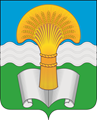 Районное Собрание муниципального района «Ферзиковский район» Калужской областиРЕШЕНИЕот      декабря 2019 года                                                                         №____п. ФерзиковоО бюджете муниципального района «Ферзиковский район» на 2020 год и на плановый период 2021 и 2022 годовВ соответствии с Бюджетным кодексом РФ, Федеральным законом от 06 октября 2003 №131-ФЗ «Об общих принципах организации местного самоуправления в Российской Федерации», подпунктом 1 пункта 1 статьи 8, статьями 24 и 55 Устава муниципального района «Ферзиковский район», пунктом 3 раздела 7 Положения о бюджетном процессе в муниципальном районе «Ферзиковский район», утверждённого Решением Районного Собрания муниципального района «Ферзиковский район» от 13 ноября 2007 года №156, учитывая результаты публичных слушаний по проекту бюджета муниципального района «Ферзиковский район» на 2020 и на плановый период 2021 и 2022 годов, назначенных Решением Районного Собрания муниципального района «Ферзиковский район» от 20 ноября 2019 года №257 (протокол публичных слушаний по проекту бюджета муниципального района «Ферзиковский район» на 2020 и на плановый период 2021 и 2022 годов от ___ декабря 2019 года), Районное Собрание муниципального района «Ферзиковский район» РЕШИЛО:Утвердить основные характеристики бюджета муниципального района «Ферзиковский район» на 2020 и на плановый период 2021 и 2022 годов:Утвердить основные характеристики бюджета муниципального района «Ферзиковский район» на 2020 год:- общий объём доходов бюджета муниципального района «Ферзиковский район» в сумме 777 846 297,18 рублей, в том числе объем безвозмездных поступлений в сумме 529 140 868,18 рублей;- общий объем расходов бюджета муниципального района «Ферзиковский район» в сумме 787 846 297,18 рубля;- объем бюджетных ассигнований Дорожного фонда муниципального района «Ферзиковский район» в сумме 17 097 000 рублей;- нормативную величину резервного фонда администрации муниципального района «Ферзиковский район» в сумме 100 000,00 рублей;- верхний предел муниципального внутреннего долга на 1 января 2021 года в сумме 0,00 рублей, в том числе верхний предел по муниципальным гарантиям 0,00 рублей;- дефицит бюджета муниципального района «Ферзиковский район» в сумме 10 000 000,00 рублей.Утвердить основные характеристики бюджета муниципального района «Ферзиковский район» на 2021 год и на 2022 год:- общий объём доходов бюджета муниципального района «Ферзиковский район» на 2021 год в сумме 736 941 963,81 рублей, в том числе безвозмездные поступления 488 209 534,81 рублей, и на 2022 год в сумме 762 375 785,61 рублей, в том числе безвозмездных поступлений в сумме 503 768 556,61 рублей;- общий объём расходов бюджета муниципального района «Ферзиковский район» на 2021 год в сумме 736 941 963,81 рублей, в том числе условно утверждаемые расходы в сумме 6 218 311 рублей и на 2022 год в сумме 762 375 785,61 рублей, в том числе условно утверждаемые расходы в сумме 12 930 362,00 рублей;- объем бюджетных ассигнований Дорожного фонда муниципального «Ферзиковский район» на 2021 год в сумме 12 097 000,00 рубля и на 2022 год в сумме 65 817 000,00 рублей; - нормативную величину резервного фонда администрации (исполнительно-распорядительного органа) муниципального района «Ферзиковский район» на 2021 год в сумме 100000,00 рублей и на 2022 год в сумме 100000,00 рублей;- верхний предел муниципального внутреннего долга на 1 января 2022 года в сумме 0,00 рублей, в том числе верхний предел по муниципальным гарантиям 0,00 рублей, верхний предел муниципального внутреннего долга на 1 января 2023 года в сумме 0,00 рублей, в том числе верхний предел по муниципальным гарантиям 0,00 рублей;В 2021 и 2022 годах дефицит (профицит) бюджета муниципального района «Ферзиковский район» отсутствует.Нормативы распределения доходов между бюджетами бюджетной системы Российской Федерации на 2020 и на плановый период 2021 и 2022 годовВ соответствии с пунктом 2 статьи 184.1 Бюджетного кодекса Российской Федерации утвердить нормативы распределения доходов между бюджетом муниципального района и бюджетами поселений, входящих в состав Ферзиковского района, на 2020 и на плановый период 2021 и 2022 годов согласно приложению № 1 к настоящему Решению.Главные администраторы доходов и главные администраторы источников финансирования дефицита бюджета муниципального района «Ферзиковский район»:Утвердить перечень главных администраторов доходов бюджетов согласно приложению № 2 к настоящему Решению.Утвердить перечень главных администраторов источников финансирования дефицита бюджета муниципального района «Ферзиковский район» согласно приложению № 3 к настоящему Решению.Доходы бюджета муниципального района «Ферзиковский район»Утвердить поступления доходов бюджета муниципального района «Ферзиковский район» по кодам классификации доходов бюджетов бюджетной системы Российской Федерации:- на 2020 год согласно приложению № 4 к настоящему Решению.- на плановый период 2021 и 2022 годов согласно приложению № 5 к настоящему Решению.Утвердить межбюджетные трансферты, предоставляемые бюджету муниципального района «Ферзиковский район» из областного бюджета:- на 2020 год согласно приложению № 6 к настоящему Решению. - на плановый период 2021 и 2022 годов согласно приложению № 7 к настоящему Решению.Утвердить межбюджетные трансферты, предоставляемые бюджету муниципального района «Ферзиковский район» из бюджетов сельских поселений, входящих в состав муниципального района «Ферзиковский район»:- на 2020 год согласно приложению № 8к настоящему Решению.- на плановый период 2021 и 2022 годов согласно приложению № 9 к настоящему Решению.Бюджетные ассигнования бюджета муниципального района «Ферзиковский район» на 2020 и на плановый период 2021 и 2022 годов: Утвердить ведомственную структуру расходов бюджета муниципального района «Ферзиковский район»: - на 2020 год – согласно приложению № 10 к настоящему Решению; - на плановый период 2021 и 2022 годов – согласно приложению № 11 к настоящему Решению.Утвердить в составе ведомственной структуры расходов бюджета муниципального района «Ферзиковский район» перечень главных распорядителей средств бюджета муниципального района «Ферзиковский район», разделов, подразделов, целевых статей (муниципальных программ и непрограммных направлений деятельности), групп и подгрупп видов расходов бюджета муниципального района «Ферзиковский район» на 2020 и на плановый период 2021 и 2022 годов согласно приложениям № 10 и № 11 к настоящему Решению.Утвердить распределение бюджетных ассигнований бюджета муниципального района «Ферзиковский район» по разделам, подразделам, целевым статьям (муниципальным программам и непрограммным направлениям деятельности), группам и подгруппам видов расходов классификации расходов бюджетов:- на 2020 год – согласно приложению № 12 к настоящему Решению;- на плановый период 2021 и 2022 годов – согласно приложению № 13 к настоящему Решению.Утвердить распределение бюджетных ассигнований бюджета муниципального района «Ферзиковский район» по целевым статьям (муниципальным программам и непрограммным направлениям деятельности), группам и подгруппам видов расходов классификации расходов бюджетов:- на 2020 год – согласно приложению № 14 к настоящему Решению;- на плановый период 2021 и 2022 годов – согласно приложению № 15 к настоящему Решению.Утвердить общий объём бюджетных ассигнований на исполнение публичных нормативных обязательств на 2020 год в сумме 100 240 807,00 рублей, на 2021 год в сумме 102 649 441,00 рублей, на 2022 год в сумме 105 412 172,00 рублей.Особенности использования бюджетных ассигнований по обеспечению деятельности органов местного самоуправления муниципального района «Ферзиковский район»:Установить с 1 октября 2020 года с учетом уровня индексации, принятого для государственных гражданских служащих Калужской области, уровень индексации размеров должностных окладов по муниципальным должностям и муниципальным должностям муниципальной службы, сложившихся на 01 января 2020 года в размере 3,0 процента.Установить, что субсидии юридическим лицам (за исключением субсидий государственным (муниципальным) учреждениям), индивидуальным предпринимателям, физическим лицам – производителям товаров, работ, услуг предоставляются в порядке, установленном администрацией (исполнительно-распорядительным органом) муниципального района «Ферзиковский район» в следующих случаях:По Администрации (исполнительно-распорядительном органе) муниципального района «Ферзиковский район»:- на реализацию отдельных мероприятий в рамках муниципальной программы "Поддержка и развитие транспортного обслуживания населения на территории "Ферзиковского района";- на реализацию отдельных мероприятий в рамках муниципальной программы «Развитие малого и среднего предпринимательства на территории муниципального района «Ферзиковский район»;- на реализацию отдельных мероприятий в рамках ведомственной целевой программы «Развитие потребительской кооперации на территории муниципального района «Ферзиковский район»; по Отделу аграрной политики и социального благоустройства села администрации (исполнительно-распорядительного органа) муниципального района «Ферзиковский район»:- на реализацию отдельных мероприятий в рамках муниципальной программы "Развитие сельского хозяйства на территории муниципального района «Ферзиковский район».Межбюджетные трансферты бюджетам поселений, входящих в состав Ферзиковского районаУтвердить распределение межбюджетных трансфертов бюджетам поселений, входящих в состав Ферзиковского района на 2020 и на плановый период 2021 и 2022 годов согласно приложению № 16 к настоящему Решению.Установить на 2020 и на плановый период 2021 и 2022 годов в качестве критерия выравнивания финансовых возможностей поселений, входящих в состав Ферзиковского района, уровень, равный 0,19.Источники финансирования дефицита бюджета муниципального района «Ферзиковский район»9.1. Утвердить Источники финансирования дефицита бюджета муниципального района «Ферзиковский район» на 2020 год и на плановый период 2021 и 2022 годов согласно приложению № 17 к настоящему Решению.9.2. Утвердить перечень статей и видов источников финансирования дефицита бюджета муниципального района «Ферзиковский район» на 2020 год и на плановый период 2020 и2021 годов согласно приложению №17 к настоящему Решению.Утвердить порядок определения расчётного показателя общей стоимости предоставления бюджетных услуг, оказываемых за счет средств бюджетов поселений Ферзиковского района и налогового потенциала поселений, согласно приложению № 18 к настоящему Решению. Особенности исполнения бюджета муниципального района «Ферзиковский район» Установить дополнительные основания для внесения изменений в сводную бюджетную роспись без внесения изменений в настоящее Решение в соответствии с решениями руководителя финансового органа муниципального района «Ферзиковский район»:- по обращениям главных распорядителей средств бюджета муниципального района «Ферзиковский район» на сумму средств, использованных не по целевому назначению, выявленных в результате контрольных мероприятий в соответствии с законодательством;- по обращениям главных распорядителей средств бюджета муниципального района «Ферзиковский район» в части уменьшения межбюджетных трансфертов в случае нарушения поселениями, входящими в состав Ферзиковского района, условий предоставления межбюджетных трансфертов;- по обращениям главных распорядителей средств бюджета муниципального района «Ферзиковский район» в части перераспределения бюджетных ассигнований, предусмотренных на закупку товаров, работ и услуг для обеспечения муниципальных нужд, в целях централизации закупок;- в случае передачи отдельных муниципальных услуг (функций), предоставляемых (выполняемых) муниципальными учреждениями, на аутсорсинг и другие формы;- в случае изменения состава (структуры) главных распорядителей средств бюджета муниципального района «Ферзиковский район» (подведомственных им учреждений);- в случае принятия муниципальных программ муниципального района «Ферзиковский район», ведомственных целевых программ и (или) внесения в них изменений, предусматривающих выделение средств бюджета муниципального района «Ферзиковсковского района» на реализацию программных мероприятий в пределах бюджетных ассигнований, установленных настоящим Решением;- в случае необходимости уточнения кодов классификации расходов бюджета муниципального района «Ферзиковский район» в текущем финансовом году, если в течение финансового года по целевой статье расходов бюджета не произведены кассовые расходы;- в части перераспределения межбюджетных трансфертов между поселениями, входящими в состав Ферзиковского района, по основаниям, предусмотренным законодательством;– в части перераспределения бюджетных ассигнований между главными распорядителями средств бюджета муниципального района «Ферзиковский район» на осуществление переданных полномочий;- в части перераспределения бюджетных ассигнований, предусмотренных главным распорядителям средств бюджета муниципального района «Ферзиковский район» на финансовое обеспечение публичных нормативных обязательств и совершенствования системы оплаты труда, между разделами, подразделами, целевыми статьями (муниципальными программами и непрограммными направлениями деятельности) группами и подгруппами видов расходов классификации расходов бюджетов;- в части перераспределения бюджетных ассигнований на исполнение публичных нормативных обязательств, в случае возникновения необходимости в вышеуказанных средствах;– в части перераспределения бюджетных ассигнований в рамках реализации муниципальных программ муниципального района «Ферзиковский район» и ведомственных целевых программ, а также других централизованных мероприятий между исполнителями этих мероприятий и (или) по кодам классификации расходов бюджета муниципального района «Ферзиковский район»;- в части перераспределения бюджетных ассигнований, предусмотренных по главным распорядителям средств областного бюджета на финансирование неоплаченных обязательств, образовавшихся на 1 января 2020 года перед поставщиками товаров, работ и услуг;– в части перераспределения бюджетных ассигнований Дорожного фонда муниципального района «Ферзиковский района» по кодам классификации расходов бюджета муниципального района «Ферзиковский район»;- в части увеличения бюджетных ассигнований на сумму неиспользованных по состоянию на 01 января 2020 года остатков средств Дорожного фонда муниципального района «Ферзиковский района» для последующего использования на те же цели;– в части увеличения бюджетных ассигнований на сумму средств, поступающих в доходы бюджета муниципального района «Ферзиковский район от юридических и физических лиц на оказание помощи гражданам, гуманитарной помощи территориям, пострадавшим в результате стихийных бедствий и других чрезвычайных ситуаций, на благотворительные цели, иные социально значимые мероприятия, и целевых спонсорских средств, а также от поселений, входящих в состав Ферзиковского района, зачисляемых на основе соглашений (договоров) и иных нормативных правовых актов, в том числе поступивших сверх сумм, учтенных настоящим Решением;– в части увеличения бюджетных ассигнований по кодам бюджетной классификации расходов бюджета муниципального района «Ферзиковский район» на сумму средств, необходимых для выполнения условий софинансирования по государственным программам Калужской области и межбюджетным субсидиям, предоставляемым из областного бюджета, в том числе путем введения новых кодов бюджетной классификации расходов бюджетов Российской Федерации в случае необходимости выполнения условий софинансирования по государственным программам Калужской области и межбюджетным субсидиям;– в части увеличения бюджетных ассигнований на предоставление межбюджетных трансфертов в соответствии с принятыми нормативными правовыми актами;- в части увеличения ассигнований по муниципальным казенным учреждениям, в которых предусматривается полная или частичная оплата за предоставленные услуги, на суммы, поступившие в бюджет муниципального района «Ферзиковский район» от указанной оплаты;12.Заключительные положенияНастоящее Решение вступает в силу с 01 января 2020 года.Глава муниципального района«Ферзиковский район»                                                                              С.В. Терехов                                                                                                                                                                     ( в процентах)                                                                                        Приложение N 3 к Решению Районного Собрания                                                                                                                                                                                                                             муниципального района «Ферзиковский район»                                                                                                                                                                        от «18» декабря 2019г. № 271                                                                                                                                                                                       Главные администраторы источников финансирования дефицита бюджета муниципального района «Ферзиковский район»                                                                                                         Приложение № 17 к Решению                                                                                                         Районного Собрания                                                                                                          муниципального района                                                                                                         "Ферзиковский район" от                                                                                                          "18" декабря 2019г. № 271Источники финансирования дефицита бюджета муниципального района «Ферзиковский район»на 2020 год и на плановый период 2021 и 2022 годов                                                                                                                                                               (руб.)                                                                                                                            Приложение № 18                                                                                                    к решению Районного Собрания                                                                         муниципального района «Ферзиковский район»                                                                                                         от «18» декабря 2019г. № 271Порядок определения расчётного показателя общей стоимости предоставления бюджетных услуг, оказываемых за счет средств бюджетов поселений Ферзиковского района и налогового потенциала поселений       1. Расчетный показатель общей стоимости предоставления бюджетных услуг, оказываемых за счет средств бюджетов поселений Ферзиковского района по полномочиям органов местного самоуправления поселений (далее – расчетный показатель), применяется в целях определения межбюджетных отношений на очередной финансовый год и не является планируемым или рекомендуемым показателем для формирования и утверждения бюджетов поселений.      Уровень, устанавливаемый в качестве критерия выравнивания финансовых возможностей сельских поселений, принимается равным минимальному значению из значений уровней финансовых возможностей i-тых сельских поселений, входящих в состав муниципального района, определенных в соответствии с законодательством Калужской области.       2. К вопросам местного значения поселений, определяющих состав репрезентативной системы расходных обязательств, относятся:- содержание аппарата управления;- благоустройство;- обеспечение жителей поселения услугами организаций культуры;- иные вопросы местного значения поселений.     3.  Показатель стоимости предоставления бюджетных услуг по каждому виду услуг определяется в условиях текущего финансового года с учетом коэффициента индексации расходов, учтенных при формировании бюджета на очередной финансовый год в расчете на одного жителя района.     4. Для оценки относительных различий в расходных потребностях численность потребителей бюджетных услуг каждого поселения по видам расходных обязательств репрезентативной системы расходных обязательств корректируется на коэффициенты, отражающие объективные факторы, влияющие на стоимость предоставления одного и того же объема бюджетных услуг в расчете на одного жителя.В порядке применяются следующие поправочные коэффициенты:Кмпi – коэффициент масштаба i-го поселения;Кпл I – коэффициент плотности населенных пунктов i-го поселения;К рпi – коэффициент расселения  i-го поселения;К отн - коэффициент отношения удаленности поселения к средней удаленности поселений по району;К удi- коэффициент удаленности i-го поселения.Расчетный показатель общей стоимости предоставления бюджетных услуг определяется путем суммирования расходных обязательств по каждому виду расходов местного значения.     4.1. Коэффициент масштаба i-го поселения: Кмпi = ( Нр/ Кп) / Нi;  где: Нр – численность постоянного населения муниципального района на 1 января текущего финансового года ;Нi – численность постоянного населения i-го поселения;Кп – количество поселений района.     4.2. Коэффициент плотности населенных пунктов i-го поселения:Кпл i = (1+(Кнпi/(Кнпр/Кп); где: Кнпi – количество населенных пунктов i-го поселения;Кнпр – количество населенных пунктов муниципального района;Кп – количество поселений  муниципального района     4.3. Коэффициент расселения i-го поселения:Крi = 1+ (Нi100 / Нi)где: Нi100 – численность постоянного населения i-го поселения, проживающего в населенных пунктах с численностью населения менее 100 человек, в общей численности постоянного населения муниципального района на 1 января текущего финансового года;Нi – численность постоянного населения i-го поселения на 1 января текущего финансового года.     4.4. Коэффициент отношения удаленности поселения к средней удаленности поселений по району: К отн=Удi/Удср.р;где: Удi – удаленность i-го поселения от районного центра;Удср.р – средняя удаленность поселения от районного центра, рассчитанная путем деления общей удаленности поселений на количество поселений.     4.5. Коэффициент удаленности i-го поселения:К удi= 1+ Удi/Удср.р     5. Расчетный показатель расходов по видам расходных обязательств репрезентативной системы расходных обязательств i-го поселения по следующим формулам:     5.1. Расходы на содержание аппарата управления i-го поселения (Аi) Аi = а*Нi* Крi* Кплi* К Удi; где:а - средний размер расходов на  содержание аппарата управления;Нi – численность постоянного населения i-го поселения на 1 января текущего финансового года.Крi - коэффициент расселения  i-го поселения ;Кплi – коэффициент плотности населенных пунктов i-го поселения;К удi  - коэффициент удаленности поселения.     5.2. Расходы на благоустройство (Бi):Бi = б*S* Крi* Кмпi где: б - средний размер расходов на соответствующие цели на одного жителя, определенные в соответствии с пунктом 3 данного Порядка.S – площадь i-го поселения;Крi - коэффициент расселения i-го поселения;Кмпi - коэффициент масштаба i-го поселения;      5.3. Расходы на обеспечение жителей поселения услугами организаций культуры (Кi):Кi = к* Нi*Крi*Кплi* К удi* Кмпi;где: к – средний размер расходов на соответствующие цели на одного жителя, определенные в соответствии с пунктом 3 данного Порядка.Нi – численность постоянного населения i-го поселения на 1 января текущего финансового года;Крi - коэффициент расселения i-го поселения;Кплi - коэффициент плотности населенных пунктов i-го поселения;К удi - коэффициент удаленности i-го поселения;Кмпi - коэффициент масштаба i-го поселения;      5.4. Расходы на иные вопросы местного значения (ИВi):ИВi=ив* Нi * Крi*Кплi * К удi* Кмпi;где:ив – средний размер расходов на соответствующие цели на одного жителя, определенные в соответствии с пунктом 3 данного Порядка.Нi - численность постоянного населения i-го поселения на 1 января текущего финансового года;Крi - коэффициент расселения i-го поселения;Кплi - коэффициент плотности населенных пунктов i-го поселения;К удi - коэффициент удаленности i-го поселения;Кмпi - коэффициент масштаба i-го поселения;      6. Расчетный показатель общей стоимости предоставления бюджетных услуг определяется путем суммирования расходных обязательств по каждому виду расходов поселения, определяющих состав репрезентативной системы расходных обязательств.      7. Определение налогового потенциала сельских поселений, входящих в состав муниципального района «Ферзиковский район»                   Основные понятия.      В настоящем порядке используются следующие основные понятия:       налоговая база – стоимостная, физическая или иная характеристика объекта налогообложения соответствующего вида налога;       репрезентативная налоговая ставка – величина прогнозного объема налогов в единице налоговой базы, рассчитанная в целом по району;       налоговый ресурс (НР) – потенциально возможные налоговые поступления в бюджет поселения, исчисленные по налоговой базе базового периода;       налоговый потенциал (НП) – возможные налоговые поступления на душу населения;       репрезентативная группа налогов – группа налогов, наиболее реалистично отражающих суммарный налоговый потенциал.Для оценки налогового потенциала поселений выбрана совокупность следующих налогов:      -налог на доходы физических лиц;      -единый налог, взимаемый в связи с применением упрощенной системы налогообложения;      -земельный налог;      -налог на имущество физических лиц;Указанные доходные источники наиболее точно отражают поведение суммарных налоговых поступлений.Налоговой базой по выбранной группе налогов является:      -фонд оплаты труда;      -выручка от реализации товаров, работ, услуг малыми предприятиями;      -кадастровая стоимость земельных участков, признаваемых объектом налогообложения расположенных в пределах муниципального образования;      -стоимость имущества физических лиц, признаваемого объектом налогообложения;       За базовый период принимаются три отчетных финансовых года.                          Расчет налогового ресурса.       Налоговый ресурс по группе репрезентативных налогов определяется как сумма налоговых ресурсов по выбранным налогам. Рассчитанная прогнозная оценка налогового ресурса бюджетов поселений принимается в целях определения межбюджетных отношений на очередной финансовый год и не является планируемым или рекомендуемым показателем для формирования и утверждения бюджетов поселений.       Расчет налоговых ресурсов по каждому виду репрезентативных налогов определяется следующим образом:       Налог на доходы физических лиц – средний за базовый период объем фонда оплаты труда по итогам социально-экономического развития района, умноженный на репрезентативную налоговую ставку и на норматив отчислений в бюджеты поселений, установленный Бюджетным кодексом Российской Федерации и законодательством Калужской области. Репрезентативная налоговая ставка рассчитывается из суммы прогноза налога на доходы физических лиц и фонда оплаты труда по полному кругу организаций на очередной финансовый год в целом по району.       Единый налог, взимаемый в связи с применением упрощенной системы налогообложения, - средняя за базовый период выручка от реализации товаров, работ, услуг малыми предприятиями по итогам социально – экономического развития района, умноженная на репрезентативную налоговую ставку и на норматив отчислений в бюджеты поселений установленный Бюджетным кодексом и законодательством Калужской области. Репрезентативная налоговая ставка рассчитывается из суммы прогноза единого налога взимаемого в связи с применением упрощенной системы налогообложения и прогноза выручки от реализации товаров, работ, услуг малыми предприятиями на очередной финансовый год в целом по району.       Земельный налог – средняя за базовый период кадастровая стоимость земельных участков, признаваемых объектом налогообложения расположенных в пределах муниципального образования, умноженная на репрезентативную налоговую ставку и на норматив отчислений в бюджеты поселений установленный Бюджетным кодексом Российской Федерации Репрезентативная налоговая ставка рассчитана из суммы прогноза земельного налога и прогноза кадастровой стоимости земельных участков, признаваемых объектами налогообложения, на очередной финансовый год в целом по району.       Налог на имущество физических лиц – средняя за базовый период стоимость имущества признаваемого объектом налогообложения, умноженная репрезентативную налоговую ставку и на норматив отчислений в бюджет поселения, установленную Бюджетным кодексом Российской Федерации. Репрезентативная налоговая ставка рассчитана из суммы прогноза налога на имущество физических лиц и прогноза стоимости имущества на очередной финансовый год в целом по району.                Расчет налогового потенциала.       Налоговый потенциал для поселения исчисляется как налоговый ресурс, рассчитанный на душу населения и определяется по формуле:                      НПi  = НРi/ ЧНi,где НПi – налоговый  потенциал i- го поселения,НРi – налоговый ресурс i- го поселения,ЧНi – численность постоянного населения i- го поселения по состоянию на 1 января текущего финансового года,Приложение  № 1 к решению  Районного Собрания муниципального района "Ферзиковский район" от "18" декабря_ 2019г_ № 271Нормативы распределения доходов между бюджетом муниципального района и бюджетами сельских поселений, входящих в состав Ферзиковского районана 2020 год и на плановый период 2021 и 2022 годовНормативы распределения доходов между бюджетом муниципального района и бюджетами сельских поселений, входящих в состав Ферзиковского районана 2020 год и на плановый период 2021 и 2022 годовНаименование доходовБюджет муниципального районаБюджеты сельских поселений, входящих в состав Ферзиковского района123В части погашения задолженности и перерасчетов по отмененным налогам, сборам и иным обязательным платежамНалог на рекламу, мобилизуемый на территориях муниципальных   районов                                                         100Целевые сборы  с граждан и предприятий, учреждений, организаций на содержание милиции, на благоустройство  территорий, на нужды образования  и другие цели, мобилизуемые на территориях муниципальных районов100Прочие  местные налоги и сборы, мобилизуемые на территориях муниципальных районов100В части доходов от оказания платных услуг (работ) и компенсации затрат государстваПрочие доходы от оказания платных услуг (работ) получателями средств бюджетов муниципальных  районов100Прочие доходы от компенсации затрат бюджетов муниципальных районов                                                         100В части административных платежей и сборовПлатежи, взимаемые органами местного самоуправления (организациями) муниципальных районов за выполнение определенных функций100В части штрафов, санкций, возмещение ущербаВозмещение ущерба при возникновении страховых случаев, когда выгодоприобретателями выступают получатели средств бюджета муниципального района100В части неналоговых доходовНевыясненные поступления, зачисляемые в  бюджеты муниципальных районов100Прочие неналоговые доходы бюджетов муниципальных районов             100В части поступлений (перечислений) по урегулированию расчетов между бюджетами бюджетной системы Российской ФедерацииПоступления в бюджеты муниципальных районов (перечисления из бюджетов муниципальных районов) по урегулированию расчетов между бюджетами бюджетной системы Российской Федерации            100Приложение  № 2 к решению  Районного Собрания муниципального района "Ферзиковский район" от "18" декабря_ 2019г_ № 271Приложение  № 2 к решению  Районного Собрания муниципального района "Ферзиковский район" от "18" декабря_ 2019г_ № 271Приложение  № 2 к решению  Районного Собрания муниципального района "Ферзиковский район" от "18" декабря_ 2019г_ № 271Приложение  № 2 к решению  Районного Собрания муниципального района "Ферзиковский район" от "18" декабря_ 2019г_ № 271Приложение  № 2 к решению  Районного Собрания муниципального района "Ферзиковский район" от "18" декабря_ 2019г_ № 271Главные администраторы доходов бюджетов Главные администраторы доходов бюджетов Главные администраторы доходов бюджетов Главные администраторы доходов бюджетов Главные администраторы доходов бюджетов Главные администраторы доходов бюджетов Главные администраторы доходов бюджетов Главные администраторы доходов бюджетов Главные администраторы доходов бюджетов Главные администраторы доходов бюджетов Главные администраторы доходов бюджетов Главные администраторы доходов бюджетов Главные администраторы доходов бюджета  муниципального района "Ферзиковский район" - органы местного самоуправления районаГлавные администраторы доходов бюджета  муниципального района "Ферзиковский район" - органы местного самоуправления районаГлавные администраторы доходов бюджета  муниципального района "Ферзиковский район" - органы местного самоуправления районаГлавные администраторы доходов бюджета  муниципального района "Ферзиковский район" - органы местного самоуправления районаГлавные администраторы доходов бюджета  муниципального района "Ферзиковский район" - органы местного самоуправления районаГлавные администраторы доходов бюджета  муниципального района "Ферзиковский район" - органы местного самоуправления районаГлавные администраторы доходов бюджета  муниципального района "Ферзиковский район" - органы местного самоуправления районаГлавные администраторы доходов бюджета  муниципального района "Ферзиковский район" - органы местного самоуправления районаГлавные администраторы доходов бюджета  муниципального района "Ферзиковский район" - органы местного самоуправления районаГлавные администраторы доходов бюджета  муниципального района "Ферзиковский район" - органы местного самоуправления районаГлавные администраторы доходов бюджета  муниципального района "Ферзиковский район" - органы местного самоуправления районаГлавные администраторы доходов бюджета  муниципального района "Ферзиковский район" - органы местного самоуправления районаКод администратораКод доходаКод доходаКод доходаНаименованиеНаименованиеНаименованиеНаименованиеИННИННКППКПП350Администрация (исполнительно-распорядительный орган) муниципального района "Ферзиковский район"Администрация (исполнительно-распорядительный орган) муниципального района "Ферзиковский район"Администрация (исполнительно-распорядительный орган) муниципального района "Ферзиковский район"Администрация (исполнительно-распорядительный орган) муниципального района "Ферзиковский район"Администрация (исполнительно-распорядительный орган) муниципального района "Ферзиковский район"Администрация (исполнительно-распорядительный орган) муниципального района "Ферзиковский район"Администрация (исполнительно-распорядительный орган) муниципального района "Ферзиковский район"402000105640200010564020010014020010013501 08 07150 01 0000 1101 08 07150 01 0000 1101 08 07150 01 0000 110Государственная пошлина за выдачу  разрешения на установку рекламной конструкцииГосударственная пошлина за выдачу  разрешения на установку рекламной конструкцииГосударственная пошлина за выдачу  разрешения на установку рекламной конструкцииГосударственная пошлина за выдачу  разрешения на установку рекламной конструкции3501 11 05013 05 0000 1201 11 05013 05 0000 1201 11 05013 05 0000 120Доходы, получаемые в виде арендной платы за земельные участки, государственная собственность на которые не разграничена и которые расположены в границах сельских поселений и межселенных территорий муниципальных районов, а также средства от продажи права на заключение договоров аренды указанных земельных участковДоходы, получаемые в виде арендной платы за земельные участки, государственная собственность на которые не разграничена и которые расположены в границах сельских поселений и межселенных территорий муниципальных районов, а также средства от продажи права на заключение договоров аренды указанных земельных участковДоходы, получаемые в виде арендной платы за земельные участки, государственная собственность на которые не разграничена и которые расположены в границах сельских поселений и межселенных территорий муниципальных районов, а также средства от продажи права на заключение договоров аренды указанных земельных участковДоходы, получаемые в виде арендной платы за земельные участки, государственная собственность на которые не разграничена и которые расположены в границах сельских поселений и межселенных территорий муниципальных районов, а также средства от продажи права на заключение договоров аренды указанных земельных участков3501 11 05025 05 0000 1201 11 05025 05 0000 1201 11 05025 05 0000 120Доходы, получаемые в виде арендной платы, а также средства от продажи права на заключение договоров аренды за земли, находящиеся в собственности муниципальных районов (за исключением земельных участков муниципальных бюджетных и автономных учреждений)Доходы, получаемые в виде арендной платы, а также средства от продажи права на заключение договоров аренды за земли, находящиеся в собственности муниципальных районов (за исключением земельных участков муниципальных бюджетных и автономных учреждений)Доходы, получаемые в виде арендной платы, а также средства от продажи права на заключение договоров аренды за земли, находящиеся в собственности муниципальных районов (за исключением земельных участков муниципальных бюджетных и автономных учреждений)Доходы, получаемые в виде арендной платы, а также средства от продажи права на заключение договоров аренды за земли, находящиеся в собственности муниципальных районов (за исключением земельных участков муниципальных бюджетных и автономных учреждений)3501 11 05035 05 0000 1201 11 05035 05 0000 1201 11 05035 05 0000 120Доходы от сдачи в аренду имущества, находящегося в оперативном управлении органов управления  муниципальных районов и созданных ими учреждений (за исключением имущества муниципальных и автономных учреждений)Доходы от сдачи в аренду имущества, находящегося в оперативном управлении органов управления  муниципальных районов и созданных ими учреждений (за исключением имущества муниципальных и автономных учреждений)Доходы от сдачи в аренду имущества, находящегося в оперативном управлении органов управления  муниципальных районов и созданных ими учреждений (за исключением имущества муниципальных и автономных учреждений)Доходы от сдачи в аренду имущества, находящегося в оперативном управлении органов управления  муниципальных районов и созданных ими учреждений (за исключением имущества муниципальных и автономных учреждений)3501 11 05075 05 0000 1201 11 05075 05 0000 1201 11 05075 05 0000 120Доходы от сдачи в аренду имущества, составляющего казну муниципальных районов (за исключением земельных участков)Доходы от сдачи в аренду имущества, составляющего казну муниципальных районов (за исключением земельных участков)Доходы от сдачи в аренду имущества, составляющего казну муниципальных районов (за исключением земельных участков)Доходы от сдачи в аренду имущества, составляющего казну муниципальных районов (за исключением земельных участков)3501 13 01995 05 0000 1301 13 01995 05 0000 1301 13 01995 05 0000 130Прочие доходы от оказания платных услуг (работ) получателями средств бюджетов муниципальных районов Прочие доходы от оказания платных услуг (работ) получателями средств бюджетов муниципальных районов Прочие доходы от оказания платных услуг (работ) получателями средств бюджетов муниципальных районов Прочие доходы от оказания платных услуг (работ) получателями средств бюджетов муниципальных районов 3501 13 02995 05 0000 1301 13 02995 05 0000 1301 13 02995 05 0000 130Прочие доходы от компенсации затрат бюджетов муниципальных районовПрочие доходы от компенсации затрат бюджетов муниципальных районовПрочие доходы от компенсации затрат бюджетов муниципальных районовПрочие доходы от компенсации затрат бюджетов муниципальных районов3501 14 02053 05 0000 4101 14 02053 05 0000 4101 14 02053 05 0000 410Доходы от реализации иного имущества, находящегося в собственности муниципальных районов  (за исключением имущества муниципальных бюджетных и автономных учреждений, а также имущества муниципальных унитарных предприятий, в том числе казенных), в части реализации основных средств по указанному имуществуДоходы от реализации иного имущества, находящегося в собственности муниципальных районов  (за исключением имущества муниципальных бюджетных и автономных учреждений, а также имущества муниципальных унитарных предприятий, в том числе казенных), в части реализации основных средств по указанному имуществуДоходы от реализации иного имущества, находящегося в собственности муниципальных районов  (за исключением имущества муниципальных бюджетных и автономных учреждений, а также имущества муниципальных унитарных предприятий, в том числе казенных), в части реализации основных средств по указанному имуществуДоходы от реализации иного имущества, находящегося в собственности муниципальных районов  (за исключением имущества муниципальных бюджетных и автономных учреждений, а также имущества муниципальных унитарных предприятий, в том числе казенных), в части реализации основных средств по указанному имуществу3501 14 06013 05 0000 4301 14 06013 05 0000 4301 14 06013 05 0000 430Доходы от продажи земельных участков, государственная собственность на которые не разграничена и которые расположены в границах сельских поселений и межселенных территорий муниципальных районов Доходы от продажи земельных участков, государственная собственность на которые не разграничена и которые расположены в границах сельских поселений и межселенных территорий муниципальных районов Доходы от продажи земельных участков, государственная собственность на которые не разграничена и которые расположены в границах сельских поселений и межселенных территорий муниципальных районов Доходы от продажи земельных участков, государственная собственность на которые не разграничена и которые расположены в границах сельских поселений и межселенных территорий муниципальных районов 3501 14 06025 05 0000 4301 14 06025 05 0000 4301 14 06025 05 0000 430Доходы от продажи земельных участков, находящихся в собственности муниципальных районов (за исключением земельных участков муниципальных бюджетных и автономных учреждений)Доходы от продажи земельных участков, находящихся в собственности муниципальных районов (за исключением земельных участков муниципальных бюджетных и автономных учреждений)Доходы от продажи земельных участков, находящихся в собственности муниципальных районов (за исключением земельных участков муниципальных бюджетных и автономных учреждений)Доходы от продажи земельных участков, находящихся в собственности муниципальных районов (за исключением земельных участков муниципальных бюджетных и автономных учреждений)3501 15 02050 05 0000 1401 15 02050 05 0000 1401 15 02050 05 0000 140Платежи, взимаемые органами местного самоуправления (организациями) муниципальных районов за выполнение определенных функцийПлатежи, взимаемые органами местного самоуправления (организациями) муниципальных районов за выполнение определенных функцийПлатежи, взимаемые органами местного самоуправления (организациями) муниципальных районов за выполнение определенных функцийПлатежи, взимаемые органами местного самоуправления (организациями) муниципальных районов за выполнение определенных функций3501 16 07010 05 0000 1401 16 07010 05 0000 1401 16 07010 05 0000 140Штрафы, неустойки, пени, уплаченные в случае просрочки исполнения поставщиком (подрядчиком, исполнителем) обязательств, предусмотренных муниципальным контрактом, заключенным муниципальным органом, казенным учреждением муниципального районаШтрафы, неустойки, пени, уплаченные в случае просрочки исполнения поставщиком (подрядчиком, исполнителем) обязательств, предусмотренных муниципальным контрактом, заключенным муниципальным органом, казенным учреждением муниципального районаШтрафы, неустойки, пени, уплаченные в случае просрочки исполнения поставщиком (подрядчиком, исполнителем) обязательств, предусмотренных муниципальным контрактом, заключенным муниципальным органом, казенным учреждением муниципального районаШтрафы, неустойки, пени, уплаченные в случае просрочки исполнения поставщиком (подрядчиком, исполнителем) обязательств, предусмотренных муниципальным контрактом, заключенным муниципальным органом, казенным учреждением муниципального района3501 16 07090 05 0000 1401 16 07090 05 0000 1401 16 07090 05 0000 140Иные штрафы, неустойки, пени, уплаченные в соответствии с законом или договором в случае неисполнения или ненадлежащего исполнения обязательств перед муниципальным органом, (муниципальным казенным учреждением) муниципального районаИные штрафы, неустойки, пени, уплаченные в соответствии с законом или договором в случае неисполнения или ненадлежащего исполнения обязательств перед муниципальным органом, (муниципальным казенным учреждением) муниципального районаИные штрафы, неустойки, пени, уплаченные в соответствии с законом или договором в случае неисполнения или ненадлежащего исполнения обязательств перед муниципальным органом, (муниципальным казенным учреждением) муниципального районаИные штрафы, неустойки, пени, уплаченные в соответствии с законом или договором в случае неисполнения или ненадлежащего исполнения обязательств перед муниципальным органом, (муниципальным казенным учреждением) муниципального района350116 09040 05 0000 140116 09040 05 0000 140116 09040 05 0000 140Денежные средства, изымаемые в собственность муниципального района в соответствии с решениями судов (за исключением обвинительных приговоров судов)Денежные средства, изымаемые в собственность муниципального района в соответствии с решениями судов (за исключением обвинительных приговоров судов)Денежные средства, изымаемые в собственность муниципального района в соответствии с решениями судов (за исключением обвинительных приговоров судов)Денежные средства, изымаемые в собственность муниципального района в соответствии с решениями судов (за исключением обвинительных приговоров судов)3501 16 10100 05 0000 1401 16 10100 05 0000 1401 16 10100 05 0000 140Денежные взыскания, налагаемые в возмещение ущерба, причиненного в результате незаконного или нецелевого использования бюджетных средств (в части бюджетов муниципальных районов)Денежные взыскания, налагаемые в возмещение ущерба, причиненного в результате незаконного или нецелевого использования бюджетных средств (в части бюджетов муниципальных районов)Денежные взыскания, налагаемые в возмещение ущерба, причиненного в результате незаконного или нецелевого использования бюджетных средств (в части бюджетов муниципальных районов)Денежные взыскания, налагаемые в возмещение ущерба, причиненного в результате незаконного или нецелевого использования бюджетных средств (в части бюджетов муниципальных районов)3501 16 10031 05 0000 1401 16 10031 05 0000 1401 16 10031 05 0000 140Возмещение ущерба при возникновении страховых случаев, когда выгодоприобретателями выступают получатели средств бюджета муниципального районаВозмещение ущерба при возникновении страховых случаев, когда выгодоприобретателями выступают получатели средств бюджета муниципального районаВозмещение ущерба при возникновении страховых случаев, когда выгодоприобретателями выступают получатели средств бюджета муниципального районаВозмещение ущерба при возникновении страховых случаев, когда выгодоприобретателями выступают получатели средств бюджета муниципального района3501 16 10032 05 0000 1401 16 10032 05 0000 1401 16 10032 05 0000 140Прочее возмещение ущерба, причиненного муниципальному имуществу муниципального района (за исключением имущества, закрепленного за муниципальными бюджетными (автономными) учреждениями, унитарными предприятиями)Прочее возмещение ущерба, причиненного муниципальному имуществу муниципального района (за исключением имущества, закрепленного за муниципальными бюджетными (автономными) учреждениями, унитарными предприятиями)Прочее возмещение ущерба, причиненного муниципальному имуществу муниципального района (за исключением имущества, закрепленного за муниципальными бюджетными (автономными) учреждениями, унитарными предприятиями)Прочее возмещение ущерба, причиненного муниципальному имуществу муниципального района (за исключением имущества, закрепленного за муниципальными бюджетными (автономными) учреждениями, унитарными предприятиями)3501 16 10061 05 0000 1401 16 10061 05 0000 1401 16 10061 05 0000 140Платежи в целях возмещения убытков, причиненных уклонением от заключения с муниципальным органом муниципального района (муниципальным казенным учреждением) муниципального контракта, а также иные денежные средства, подлежащие зачислению в бюджет муниципального района за нарушение законодательства Российской Федерации о контрактной системе в сфере закупок товаров, работ, услуг для обеспечения государственных и муниципальных нужд (за исключением муниципального контракта, финансируемого за счет средств муниципального дорожного фонда)Платежи в целях возмещения убытков, причиненных уклонением от заключения с муниципальным органом муниципального района (муниципальным казенным учреждением) муниципального контракта, а также иные денежные средства, подлежащие зачислению в бюджет муниципального района за нарушение законодательства Российской Федерации о контрактной системе в сфере закупок товаров, работ, услуг для обеспечения государственных и муниципальных нужд (за исключением муниципального контракта, финансируемого за счет средств муниципального дорожного фонда)Платежи в целях возмещения убытков, причиненных уклонением от заключения с муниципальным органом муниципального района (муниципальным казенным учреждением) муниципального контракта, а также иные денежные средства, подлежащие зачислению в бюджет муниципального района за нарушение законодательства Российской Федерации о контрактной системе в сфере закупок товаров, работ, услуг для обеспечения государственных и муниципальных нужд (за исключением муниципального контракта, финансируемого за счет средств муниципального дорожного фонда)Платежи в целях возмещения убытков, причиненных уклонением от заключения с муниципальным органом муниципального района (муниципальным казенным учреждением) муниципального контракта, а также иные денежные средства, подлежащие зачислению в бюджет муниципального района за нарушение законодательства Российской Федерации о контрактной системе в сфере закупок товаров, работ, услуг для обеспечения государственных и муниципальных нужд (за исключением муниципального контракта, финансируемого за счет средств муниципального дорожного фонда)3501 16 10081 05 0000 1401 16 10081 05 0000 1401 16 10081 05 0000 140Платежи в целях возмещения ущерба при расторжении муниципального контракта, заключенного с муниципальным органом муниципального района (муниципальным казенным учреждением), в связи с односторонним отказом исполнителя (подрядчика) от его исполнения (за исключением муниципального контракта, финансируемого за счет средств муниципального дорожного фонда)Платежи в целях возмещения ущерба при расторжении муниципального контракта, заключенного с муниципальным органом муниципального района (муниципальным казенным учреждением), в связи с односторонним отказом исполнителя (подрядчика) от его исполнения (за исключением муниципального контракта, финансируемого за счет средств муниципального дорожного фонда)Платежи в целях возмещения ущерба при расторжении муниципального контракта, заключенного с муниципальным органом муниципального района (муниципальным казенным учреждением), в связи с односторонним отказом исполнителя (подрядчика) от его исполнения (за исключением муниципального контракта, финансируемого за счет средств муниципального дорожного фонда)Платежи в целях возмещения ущерба при расторжении муниципального контракта, заключенного с муниципальным органом муниципального района (муниципальным казенным учреждением), в связи с односторонним отказом исполнителя (подрядчика) от его исполнения (за исключением муниципального контракта, финансируемого за счет средств муниципального дорожного фонда)3501 17 01050 05 0000 1801 17 01050 05 0000 1801 17 01050 05 0000 180Невыясненные поступления, зачисляемые в бюджеты муниципальных районовНевыясненные поступления, зачисляемые в бюджеты муниципальных районовНевыясненные поступления, зачисляемые в бюджеты муниципальных районовНевыясненные поступления, зачисляемые в бюджеты муниципальных районов3501 17 05050 05 0000 1801 17 05050 05 0000 1801 17 05050 05 0000 180Прочие неналоговые доходы  бюджетов муниципальных районовПрочие неналоговые доходы  бюджетов муниципальных районовПрочие неналоговые доходы  бюджетов муниципальных районовПрочие неналоговые доходы  бюджетов муниципальных районов3501 18 05000 05 0000 1801 18 05000 05 0000 1801 18 05000 05 0000 180Поступления в бюджеты муниципальных районов (перечисления из бюджетов муниципальных районов) по урегулированию расчетов между бюджетами бюджетной системы Российской ФедерацииПоступления в бюджеты муниципальных районов (перечисления из бюджетов муниципальных районов) по урегулированию расчетов между бюджетами бюджетной системы Российской ФедерацииПоступления в бюджеты муниципальных районов (перечисления из бюджетов муниципальных районов) по урегулированию расчетов между бюджетами бюджетной системы Российской ФедерацииПоступления в бюджеты муниципальных районов (перечисления из бюджетов муниципальных районов) по урегулированию расчетов между бюджетами бюджетной системы Российской Федерации3502 00 00000 00 0000 0002 00 00000 00 0000 0002 00 00000 00 0000 000Безвозмездные поступления <*>Безвозмездные поступления <*>Безвозмездные поступления <*>Безвозмездные поступления <*>056Отдел развития социальной сферы администрации (исполнительно-распорядительного органа) муниципального района "Ферзиковский район"Отдел развития социальной сферы администрации (исполнительно-распорядительного органа) муниципального района "Ферзиковский район"Отдел развития социальной сферы администрации (исполнительно-распорядительного органа) муниципального района "Ферзиковский район"Отдел развития социальной сферы администрации (исполнительно-распорядительного органа) муниципального района "Ферзиковский район"Отдел развития социальной сферы администрации (исполнительно-распорядительного органа) муниципального района "Ферзиковский район"Отдел развития социальной сферы администрации (исполнительно-распорядительного органа) муниципального района "Ферзиковский район"Отдел развития социальной сферы администрации (исполнительно-распорядительного органа) муниципального района "Ферзиковский район"402000098340200009834020010014020010010561 13 01995 05 0000 1301 13 01995 05 0000 1301 13 01995 05 0000 1301 13 01995 05 0000 1301 13 01995 05 0000 1301 13 01995 05 0000 130Прочие доходы от оказания платных услуг (работ) получателями средств бюджетов муницилальных районов0561 13 02995 05 0000 1301 13 02995 05 0000 1301 13 02995 05 0000 1301 13 02995 05 0000 1301 13 02995 05 0000 1301 13 02995 05 0000 130Прочие доходы от компенсации затрат бюджетов муниципальных районов0561 16 07010 05 0000 1401 16 07010 05 0000 1401 16 07010 05 0000 1401 16 07010 05 0000 1401 16 07010 05 0000 1401 16 07010 05 0000 140Штрафы, неустойки, пени, уплаченные в случае просрочки исполнения поставщиком (подрядчиком, исполнителем) обязательств, предусмотренных муниципальным контрактом, заключенным муниципальным органом, казенным учреждением муниципального района0561 16 07090 05 0000 1401 16 07090 05 0000 1401 16 07090 05 0000 1401 16 07090 05 0000 1401 16 07090 05 0000 1401 16 07090 05 0000 140Иные штрафы, неустойки, пени, уплаченные в соответствии с законом или договором в случае неисполнения или ненадлежащего исполнения обязательств перед муниципальным органом, (муниципальным казенным учреждением) муниципального района0561 17 01050 05 0000 1801 17 01050 05 0000 1801 17 01050 05 0000 1801 17 01050 05 0000 1801 17 01050 05 0000 1801 17 01050 05 0000 180Невыясненные поступления, зачисляемые в бюджеты муниципальных районов0561 17 05050 05 0000 1801 17 05050 05 0000 1801 17 05050 05 0000 1801 17 05050 05 0000 1801 17 05050 05 0000 1801 17 05050 05 0000 180 Прочие неналоговые доходы бюджетов муниципальных районов0562 00 00000 00 0000 0002 00 00000 00 0000 0002 00 00000 00 0000 0002 00 00000 00 0000 0002 00 00000 00 0000 0002 00 00000 00 0000 000Безвозмездные поступления <*>075Отдел образования и молодежной политики администрации (исполнительно-распорядительного органа) муниципального района "Ферзиковский район"Отдел образования и молодежной политики администрации (исполнительно-распорядительного органа) муниципального района "Ферзиковский район"Отдел образования и молодежной политики администрации (исполнительно-распорядительного органа) муниципального района "Ферзиковский район"Отдел образования и молодежной политики администрации (исполнительно-распорядительного органа) муниципального района "Ферзиковский район"Отдел образования и молодежной политики администрации (исполнительно-распорядительного органа) муниципального района "Ферзиковский район"Отдел образования и молодежной политики администрации (исполнительно-распорядительного органа) муниципального района "Ферзиковский район"Отдел образования и молодежной политики администрации (исполнительно-распорядительного органа) муниципального района "Ферзиковский район"402000077540200007754020010014020010010751 11 05035 05 0000 1201 11 05035 05 0000 1201 11 05035 05 0000 1201 11 05035 05 0000 1201 11 05035 05 0000 120Доходы от сдачи в аренду имущества, находящегося в оперативном управлении органов управления  муниципальных районов и созданных ими учреждений (за исключением имущества муниципальных и автономных учреждений)Доходы от сдачи в аренду имущества, находящегося в оперативном управлении органов управления  муниципальных районов и созданных ими учреждений (за исключением имущества муниципальных и автономных учреждений)0751 13 01995 05 0000 1301 13 01995 05 0000 1301 13 01995 05 0000 1301 13 01995 05 0000 1301 13 01995 05 0000 130Прочие доходы от оказания платных услуг (работ) получателями средств бюджетов муниципальных районов Прочие доходы от оказания платных услуг (работ) получателями средств бюджетов муниципальных районов 0751 13 02995 05 0000 1301 13 02995 05 0000 1301 13 02995 05 0000 1301 13 02995 05 0000 1301 13 02995 05 0000 130Прочие доходы от компенсации затрат бюджетов муниципальных районовПрочие доходы от компенсации затрат бюджетов муниципальных районов0751 16 07010 05 0000 1401 16 07010 05 0000 1401 16 07010 05 0000 1401 16 07010 05 0000 1401 16 07010 05 0000 140Штрафы, неустойки, пени, уплаченные в случае просрочки исполнения поставщиком (подрядчиком, исполнителем) обязательств, предусмотренных муниципальным контрактом, заключенным муниципальным органом, казенным учреждением муниципального районаШтрафы, неустойки, пени, уплаченные в случае просрочки исполнения поставщиком (подрядчиком, исполнителем) обязательств, предусмотренных муниципальным контрактом, заключенным муниципальным органом, казенным учреждением муниципального района0751 16 07090 05 0000 1401 16 07090 05 0000 1401 16 07090 05 0000 1401 16 07090 05 0000 1401 16 07090 05 0000 140Иные штрафы, неустойки, пени, уплаченные в соответствии с законом или договором в случае неисполнения или ненадлежащего исполнения обязательств перед муниципальным органом, (муниципальным казенным учреждением) муниципального районаИные штрафы, неустойки, пени, уплаченные в соответствии с законом или договором в случае неисполнения или ненадлежащего исполнения обязательств перед муниципальным органом, (муниципальным казенным учреждением) муниципального района0751 17 01050 05 0000 1801 17 01050 05 0000 1801 17 01050 05 0000 1801 17 01050 05 0000 1801 17 01050 05 0000 180Невыясненные поступления, зачисляемые в бюджеты муниципальных районовНевыясненные поступления, зачисляемые в бюджеты муниципальных районов0751 17 05050 05 0000 1801 17 05050 05 0000 1801 17 05050 05 0000 1801 17 05050 05 0000 1801 17 05050 05 0000 180Прочие неналоговые доходы бюджетов муниципальных районовПрочие неналоговые доходы бюджетов муниципальных районов0752 00 00000 00 0000 0002 00 00000 00 0000 0002 00 00000 00 0000 0002 00 00000 00 0000 0002 00 00000 00 0000 000Безвозмездные поступления <*>Безвозмездные поступления <*>825Отдел финансов администрации (исполнительно-распорядительного органа) муниципального района "Ферзиковский район"Отдел финансов администрации (исполнительно-распорядительного органа) муниципального района "Ферзиковский район"Отдел финансов администрации (исполнительно-распорядительного органа) муниципального района "Ферзиковский район"Отдел финансов администрации (исполнительно-распорядительного органа) муниципального района "Ферзиковский район"Отдел финансов администрации (исполнительно-распорядительного органа) муниципального района "Ферзиковский район"Отдел финансов администрации (исполнительно-распорядительного органа) муниципального района "Ферзиковский район"Отдел финансов администрации (исполнительно-распорядительного органа) муниципального района "Ферзиковский район"402000531840200053184020010014020010018251 13 01995 05 0000 1301 13 01995 05 0000 1301 13 01995 05 0000 1301 13 01995 05 0000 1301 13 01995 05 0000 1301 13 01995 05 0000 130Прочие доходы от оказания платных услуг (работ) получателями средств бюджетов муниципальных районов 8251 13 02995 05 0000 1301 13 02995 05 0000 1301 13 02995 05 0000 1301 13 02995 05 0000 1301 13 02995 05 0000 1301 13 02995 05 0000 130Прочие доходы от компенсации затрат бюджетов муниципальных районов825116 07010 05 0000 140116 07010 05 0000 140116 07010 05 0000 140116 07010 05 0000 140116 07010 05 0000 140116 07010 05 0000 140Штрафы, неустойки, пени, уплаченные в случае просрочки исполнения поставщиком (подрядчиком, исполнителем) обязательств, предусмотренных муниципальным контрактом, заключенным муниципальным органом, казенным учреждением муниципального района8251 16 07090 05 0000 1401 16 07090 05 0000 1401 16 07090 05 0000 1401 16 07090 05 0000 1401 16 07090 05 0000 1401 16 07090 05 0000 140Иные штрафы, неустойки, пени, уплаченные в соответствии с законом или договором в случае неисполнения или ненадлежащего исполнения обязательств перед муниципальным органом, (муниципальным казенным учреждением) муниципального района8251 17 01050 05 0000 1801 17 01050 05 0000 1801 17 01050 05 0000 1801 17 01050 05 0000 1801 17 01050 05 0000 1801 17 01050 05 0000 180Невыясненные поступления, зачисляемые в бюджеты муниципальных районов8251 17 05050 05 0000 1801 17 05050 05 0000 1801 17 05050 05 0000 1801 17 05050 05 0000 1801 17 05050 05 0000 1801 17 05050 05 0000 180Прочие неналоговые доходы бюджетов муниципальных районов8252 00 00000 00 0000 0002 00 00000 00 0000 0002 00 00000 00 0000 0002 00 00000 00 0000 0002 00 00000 00 0000 0002 00 00000 00 0000 000Безвозмездные поступления <*>826Отдел социальной защиты населения администрации (исполнительно-распорядительного органа) муниципального района "Ферзиковский район"Отдел социальной защиты населения администрации (исполнительно-распорядительного органа) муниципального района "Ферзиковский район"Отдел социальной защиты населения администрации (исполнительно-распорядительного органа) муниципального района "Ферзиковский район"Отдел социальной защиты населения администрации (исполнительно-распорядительного органа) муниципального района "Ферзиковский район"Отдел социальной защиты населения администрации (исполнительно-распорядительного органа) муниципального района "Ферзиковский район"Отдел социальной защиты населения администрации (исполнительно-распорядительного органа) муниципального района "Ферзиковский район"Отдел социальной защиты населения администрации (исполнительно-распорядительного органа) муниципального района "Ферзиковский район"402000106340200010634020010014020010018261 13 02995 05 0000 1301 13 02995 05 0000 1301 13 02995 05 0000 1301 13 02995 05 0000 1301 13 02995 05 0000 1301 13 02995 05 0000 130Прочие доходы от компенсации затрат бюджетов муниципальных районов826116 07010 05 0000 140116 07010 05 0000 140116 07010 05 0000 140116 07010 05 0000 140116 07010 05 0000 140116 07010 05 0000 140Штрафы, неустойки, пени, уплаченные в случае просрочки исполнения поставщиком (подрядчиком, исполнителем) обязательств, предусмотренных муниципальным контрактом, заключенным муниципальным органом, казенным учреждением муниципального района8261 16 07090 05 0000 1401 16 07090 05 0000 1401 16 07090 05 0000 1401 16 07090 05 0000 1401 16 07090 05 0000 1401 16 07090 05 0000 140Иные штрафы, неустойки, пени, уплаченные в соответствии с законом или договором в случае неисполнения или ненадлежащего исполнения обязательств перед муниципальным органом, (муниципальным казенным учреждением) муниципального района8261 17 01050 05 0000 1801 17 01050 05 0000 1801 17 01050 05 0000 1801 17 01050 05 0000 1801 17 01050 05 0000 1801 17 01050 05 0000 180Невыясненные поступления, зачисляемые в бюджеты муниципальных районов826117 05050 05 0000 180117 05050 05 0000 180117 05050 05 0000 180117 05050 05 0000 180117 05050 05 0000 180117 05050 05 0000 180Прочие неналоговые доходы бюджетов муниципальных районов8262 00 00000 00 0000 0002 00 00000 00 0000 0002 00 00000 00 0000 0002 00 00000 00 0000 0002 00 00000 00 0000 0002 00 00000 00 0000 000Безвозмездные поступления <*>829Муниципальное казённое учреждение муниципального района "Ферзиковский район" Калужской области "Редакция газеты "Ферзиковские вести"Муниципальное казённое учреждение муниципального района "Ферзиковский район" Калужской области "Редакция газеты "Ферзиковские вести"Муниципальное казённое учреждение муниципального района "Ферзиковский район" Калужской области "Редакция газеты "Ферзиковские вести"Муниципальное казённое учреждение муниципального района "Ферзиковский район" Калужской области "Редакция газеты "Ферзиковские вести"Муниципальное казённое учреждение муниципального района "Ферзиковский район" Калужской области "Редакция газеты "Ферзиковские вести"Муниципальное казённое учреждение муниципального района "Ферзиковский район" Калужской области "Редакция газеты "Ферзиковские вести"Муниципальное казённое учреждение муниципального района "Ферзиковский район" Калужской области "Редакция газеты "Ферзиковские вести"402000075040200007504020010014020010018291 13 01995 05 0000 1301 13 01995 05 0000 1301 13 01995 05 0000 1301 13 01995 05 0000 1301 13 01995 05 0000 1301 13 01995 05 0000 130Прочие доходы от оказания платных услуг получателями средств бюджетов муниципальных районов 8291 13 02995 05 0000 1301 13 02995 05 0000 1301 13 02995 05 0000 1301 13 02995 05 0000 1301 13 02995 05 0000 1301 13 02995 05 0000 130Прочие доходы от компенсации затрат бюджетов муниципальных районов8291 16 10031 05 0000 1401 16 10031 05 0000 1401 16 10031 05 0000 1401 16 10031 05 0000 1401 16 10031 05 0000 1401 16 10031 05 0000 140Возмещение ущерба при возникновении страховых случаев, когда выгодоприобретателями выступают получатели средств бюджета муниципального района829116 07010 05 0000 140116 07010 05 0000 140116 07010 05 0000 140116 07010 05 0000 140116 07010 05 0000 140116 07010 05 0000 140Штрафы, неустойки, пени, уплаченные в случае просрочки исполнения поставщиком (подрядчиком, исполнителем) обязательств, предусмотренных муниципальным контрактом, заключенным муниципальным органом, казенным учреждением муниципального района8291 16 07090 05 0000 1401 16 07090 05 0000 1401 16 07090 05 0000 1401 16 07090 05 0000 1401 16 07090 05 0000 1401 16 07090 05 0000 140Иные штрафы, неустойки, пени, уплаченные в соответствии с законом или договором в случае неисполнения или ненадлежащего исполнения обязательств перед муниципальным органом, (муниципальным казенным учреждением) муниципального района8291 17 01050 05 0000 1801 17 01050 05 0000 1801 17 01050 05 0000 1801 17 01050 05 0000 1801 17 01050 05 0000 1801 17 01050 05 0000 180Невыясненные поступления, зачисляемые в бюджеты муниципальных районов8292 00 00000 00 0000 0002 00 00000 00 0000 0002 00 00000 00 0000 0002 00 00000 00 0000 0002 00 00000 00 0000 0002 00 00000 00 0000 000Безвозмездные поступления <*>830Отдел опеки и попечительства администрации (исполнительно-распорядительного органа) муниципального  района "Ферзиковский район"Отдел опеки и попечительства администрации (исполнительно-распорядительного органа) муниципального  района "Ферзиковский район"Отдел опеки и попечительства администрации (исполнительно-распорядительного органа) муниципального  района "Ферзиковский район"Отдел опеки и попечительства администрации (исполнительно-распорядительного органа) муниципального  района "Ферзиковский район"Отдел опеки и попечительства администрации (исполнительно-распорядительного органа) муниципального  района "Ферзиковский район"Отдел опеки и попечительства администрации (исполнительно-распорядительного органа) муниципального  района "Ферзиковский район"Отдел опеки и попечительства администрации (исполнительно-распорядительного органа) муниципального  района "Ферзиковский район"40200059814020005981402001001402001001830116 07010 05 0000 140116 07010 05 0000 140116 07010 05 0000 140116 07010 05 0000 140116 07010 05 0000 140116 07010 05 0000 140Штрафы, неустойки, пени, уплаченные в случае просрочки исполнения поставщиком (подрядчиком, исполнителем) обязательств, предусмотренных муниципальным контрактом, заключенным муниципальным органом, казенным учреждением муниципального района8301 16 07090 05 0000 1401 16 07090 05 0000 1401 16 07090 05 0000 1401 16 07090 05 0000 1401 16 07090 05 0000 1401 16 07090 05 0000 140Иные штрафы, неустойки, пени, уплаченные в соответствии с законом или договором в случае неисполнения или ненадлежащего исполнения обязательств перед муниципальным органом, (муниципальным казенным учреждением) муниципального района8301 17 01050 05 0000 1801 17 01050 05 0000 1801 17 01050 05 0000 1801 17 01050 05 0000 1801 17 01050 05 0000 1801 17 01050 05 0000 180Невыясненные поступления, зачисляемые в бюджеты муниципальных районов8302 00 00000 00 0000 0002 00 00000 00 0000 0002 00 00000 00 0000 0002 00 00000 00 0000 0002 00 00000 00 0000 0002 00 00000 00 0000 000Безвозмездные поступления <*><*>  Администраторами поступлений по группе доходов "20000000000000000000 - безвозмездные поступления" являются уполномоченные органы местного самоуправления муниципального района "Ферзиковский район", а также созданные ими казенные учреждения, являющиеся получателями указанных средств.<*>  Администраторами поступлений по группе доходов "20000000000000000000 - безвозмездные поступления" являются уполномоченные органы местного самоуправления муниципального района "Ферзиковский район", а также созданные ими казенные учреждения, являющиеся получателями указанных средств.<*>  Администраторами поступлений по группе доходов "20000000000000000000 - безвозмездные поступления" являются уполномоченные органы местного самоуправления муниципального района "Ферзиковский район", а также созданные ими казенные учреждения, являющиеся получателями указанных средств.<*>  Администраторами поступлений по группе доходов "20000000000000000000 - безвозмездные поступления" являются уполномоченные органы местного самоуправления муниципального района "Ферзиковский район", а также созданные ими казенные учреждения, являющиеся получателями указанных средств.<*>  Администраторами поступлений по группе доходов "20000000000000000000 - безвозмездные поступления" являются уполномоченные органы местного самоуправления муниципального района "Ферзиковский район", а также созданные ими казенные учреждения, являющиеся получателями указанных средств.<*>  Администраторами поступлений по группе доходов "20000000000000000000 - безвозмездные поступления" являются уполномоченные органы местного самоуправления муниципального района "Ферзиковский район", а также созданные ими казенные учреждения, являющиеся получателями указанных средств.<*>  Администраторами поступлений по группе доходов "20000000000000000000 - безвозмездные поступления" являются уполномоченные органы местного самоуправления муниципального района "Ферзиковский район", а также созданные ими казенные учреждения, являющиеся получателями указанных средств.<*>  Администраторами поступлений по группе доходов "20000000000000000000 - безвозмездные поступления" являются уполномоченные органы местного самоуправления муниципального района "Ферзиковский район", а также созданные ими казенные учреждения, являющиеся получателями указанных средств.<*>  Администраторами поступлений по группе доходов "20000000000000000000 - безвозмездные поступления" являются уполномоченные органы местного самоуправления муниципального района "Ферзиковский район", а также созданные ими казенные учреждения, являющиеся получателями указанных средств.<*>  Администраторами поступлений по группе доходов "20000000000000000000 - безвозмездные поступления" являются уполномоченные органы местного самоуправления муниципального района "Ферзиковский район", а также созданные ими казенные учреждения, являющиеся получателями указанных средств.<*>  Администраторами поступлений по группе доходов "20000000000000000000 - безвозмездные поступления" являются уполномоченные органы местного самоуправления муниципального района "Ферзиковский район", а также созданные ими казенные учреждения, являющиеся получателями указанных средств.<*>  Администраторами поступлений по группе доходов "20000000000000000000 - безвозмездные поступления" являются уполномоченные органы местного самоуправления муниципального района "Ферзиковский район", а также созданные ими казенные учреждения, являющиеся получателями указанных средств.<*>  Администраторами поступлений по группе доходов "20000000000000000000 - безвозмездные поступления" являются уполномоченные органы местного самоуправления муниципального района "Ферзиковский район", а также созданные ими казенные учреждения, являющиеся получателями указанных средств.<*>  Администраторами поступлений по группе доходов "20000000000000000000 - безвозмездные поступления" являются уполномоченные органы местного самоуправления муниципального района "Ферзиковский район", а также созданные ими казенные учреждения, являющиеся получателями указанных средств.<*>  Администраторами поступлений по группе доходов "20000000000000000000 - безвозмездные поступления" являются уполномоченные органы местного самоуправления муниципального района "Ферзиковский район", а также созданные ими казенные учреждения, являющиеся получателями указанных средств.<*>  Администраторами поступлений по группе доходов "20000000000000000000 - безвозмездные поступления" являются уполномоченные органы местного самоуправления муниципального района "Ферзиковский район", а также созданные ими казенные учреждения, являющиеся получателями указанных средств.<*>  Администраторами поступлений по группе доходов "20000000000000000000 - безвозмездные поступления" являются уполномоченные органы местного самоуправления муниципального района "Ферзиковский район", а также созданные ими казенные учреждения, являющиеся получателями указанных средств.<*>  Администраторами поступлений по группе доходов "20000000000000000000 - безвозмездные поступления" являются уполномоченные органы местного самоуправления муниципального района "Ферзиковский район", а также созданные ими казенные учреждения, являющиеся получателями указанных средств.<*>  Администраторами поступлений по группе доходов "20000000000000000000 - безвозмездные поступления" являются уполномоченные органы местного самоуправления муниципального района "Ферзиковский район", а также созданные ими казенные учреждения, являющиеся получателями указанных средств.<*>  Администраторами поступлений по группе доходов "20000000000000000000 - безвозмездные поступления" являются уполномоченные органы местного самоуправления муниципального района "Ферзиковский район", а также созданные ими казенные учреждения, являющиеся получателями указанных средств.<*>  Администраторами поступлений по группе доходов "20000000000000000000 - безвозмездные поступления" являются уполномоченные органы местного самоуправления муниципального района "Ферзиковский район", а также созданные ими казенные учреждения, являющиеся получателями указанных средств.<*>  Администраторами поступлений по группе доходов "20000000000000000000 - безвозмездные поступления" являются уполномоченные органы местного самоуправления муниципального района "Ферзиковский район", а также созданные ими казенные учреждения, являющиеся получателями указанных средств.<*>  Администраторами поступлений по группе доходов "20000000000000000000 - безвозмездные поступления" являются уполномоченные органы местного самоуправления муниципального района "Ферзиковский район", а также созданные ими казенные учреждения, являющиеся получателями указанных средств.<*>  Администраторами поступлений по группе доходов "20000000000000000000 - безвозмездные поступления" являются уполномоченные органы местного самоуправления муниципального района "Ферзиковский район", а также созданные ими казенные учреждения, являющиеся получателями указанных средств.<*>  Администраторами поступлений по группе доходов "20000000000000000000 - безвозмездные поступления" являются уполномоченные органы местного самоуправления муниципального района "Ферзиковский район", а также созданные ими казенные учреждения, являющиеся получателями указанных средств.<*>  Администраторами поступлений по группе доходов "20000000000000000000 - безвозмездные поступления" являются уполномоченные органы местного самоуправления муниципального района "Ферзиковский район", а также созданные ими казенные учреждения, являющиеся получателями указанных средств.<*>  Администраторами поступлений по группе доходов "20000000000000000000 - безвозмездные поступления" являются уполномоченные органы местного самоуправления муниципального района "Ферзиковский район", а также созданные ими казенные учреждения, являющиеся получателями указанных средств.<*>  Администраторами поступлений по группе доходов "20000000000000000000 - безвозмездные поступления" являются уполномоченные органы местного самоуправления муниципального района "Ферзиковский район", а также созданные ими казенные учреждения, являющиеся получателями указанных средств.<*>  Администраторами поступлений по группе доходов "20000000000000000000 - безвозмездные поступления" являются уполномоченные органы местного самоуправления муниципального района "Ферзиковский район", а также созданные ими казенные учреждения, являющиеся получателями указанных средств.<*>  Администраторами поступлений по группе доходов "20000000000000000000 - безвозмездные поступления" являются уполномоченные органы местного самоуправления муниципального района "Ферзиковский район", а также созданные ими казенные учреждения, являющиеся получателями указанных средств.<*>  Администраторами поступлений по группе доходов "20000000000000000000 - безвозмездные поступления" являются уполномоченные органы местного самоуправления муниципального района "Ферзиковский район", а также созданные ими казенные учреждения, являющиеся получателями указанных средств.<*>  Администраторами поступлений по группе доходов "20000000000000000000 - безвозмездные поступления" являются уполномоченные органы местного самоуправления муниципального района "Ферзиковский район", а также созданные ими казенные учреждения, являющиеся получателями указанных средств.<*>  Администраторами поступлений по группе доходов "20000000000000000000 - безвозмездные поступления" являются уполномоченные органы местного самоуправления муниципального района "Ферзиковский район", а также созданные ими казенные учреждения, являющиеся получателями указанных средств.<*>  Администраторами поступлений по группе доходов "20000000000000000000 - безвозмездные поступления" являются уполномоченные органы местного самоуправления муниципального района "Ферзиковский район", а также созданные ими казенные учреждения, являющиеся получателями указанных средств.<*>  Администраторами поступлений по группе доходов "20000000000000000000 - безвозмездные поступления" являются уполномоченные органы местного самоуправления муниципального района "Ферзиковский район", а также созданные ими казенные учреждения, являющиеся получателями указанных средств.<*>  Администраторами поступлений по группе доходов "20000000000000000000 - безвозмездные поступления" являются уполномоченные органы местного самоуправления муниципального района "Ферзиковский район", а также созданные ими казенные учреждения, являющиеся получателями указанных средств.<*>  Администраторами поступлений по группе доходов "20000000000000000000 - безвозмездные поступления" являются уполномоченные органы местного самоуправления муниципального района "Ферзиковский район", а также созданные ими казенные учреждения, являющиеся получателями указанных средств.<*>  Администраторами поступлений по группе доходов "20000000000000000000 - безвозмездные поступления" являются уполномоченные органы местного самоуправления муниципального района "Ферзиковский район", а также созданные ими казенные учреждения, являющиеся получателями указанных средств.<*>  Администраторами поступлений по группе доходов "20000000000000000000 - безвозмездные поступления" являются уполномоченные органы местного самоуправления муниципального района "Ферзиковский район", а также созданные ими казенные учреждения, являющиеся получателями указанных средств.<*>  Администраторами поступлений по группе доходов "20000000000000000000 - безвозмездные поступления" являются уполномоченные органы местного самоуправления муниципального района "Ферзиковский район", а также созданные ими казенные учреждения, являющиеся получателями указанных средств.<*>  Администраторами поступлений по группе доходов "20000000000000000000 - безвозмездные поступления" являются уполномоченные органы местного самоуправления муниципального района "Ферзиковский район", а также созданные ими казенные учреждения, являющиеся получателями указанных средств.<*>  Администраторами поступлений по группе доходов "20000000000000000000 - безвозмездные поступления" являются уполномоченные органы местного самоуправления муниципального района "Ферзиковский район", а также созданные ими казенные учреждения, являющиеся получателями указанных средств.<*>  Администраторами поступлений по группе доходов "20000000000000000000 - безвозмездные поступления" являются уполномоченные органы местного самоуправления муниципального района "Ферзиковский район", а также созданные ими казенные учреждения, являющиеся получателями указанных средств.<*>  Администраторами поступлений по группе доходов "20000000000000000000 - безвозмездные поступления" являются уполномоченные органы местного самоуправления муниципального района "Ферзиковский район", а также созданные ими казенные учреждения, являющиеся получателями указанных средств.<*>  Администраторами поступлений по группе доходов "20000000000000000000 - безвозмездные поступления" являются уполномоченные органы местного самоуправления муниципального района "Ферзиковский район", а также созданные ими казенные учреждения, являющиеся получателями указанных средств.<*>  Администраторами поступлений по группе доходов "20000000000000000000 - безвозмездные поступления" являются уполномоченные органы местного самоуправления муниципального района "Ферзиковский район", а также созданные ими казенные учреждения, являющиеся получателями указанных средств.<*>  Администраторами поступлений по группе доходов "20000000000000000000 - безвозмездные поступления" являются уполномоченные органы местного самоуправления муниципального района "Ферзиковский район", а также созданные ими казенные учреждения, являющиеся получателями указанных средств.<*>  Администраторами поступлений по группе доходов "20000000000000000000 - безвозмездные поступления" являются уполномоченные органы местного самоуправления муниципального района "Ферзиковский район", а также созданные ими казенные учреждения, являющиеся получателями указанных средств.Главные администраторы доходов бюджетов поселений муниципального района "Ферзиковский район" -    органы вышестоящих уровней власти Главные администраторы доходов бюджетов поселений муниципального района "Ферзиковский район" -    органы вышестоящих уровней власти Главные администраторы доходов бюджетов поселений муниципального района "Ферзиковский район" -    органы вышестоящих уровней власти Главные администраторы доходов бюджетов поселений муниципального района "Ферзиковский район" -    органы вышестоящих уровней власти Главные администраторы доходов бюджетов поселений муниципального района "Ферзиковский район" -    органы вышестоящих уровней власти Главные администраторы доходов бюджетов поселений муниципального района "Ферзиковский район" -    органы вышестоящих уровней власти Главные администраторы доходов бюджетов поселений муниципального района "Ферзиковский район" -    органы вышестоящих уровней власти Главные администраторы доходов бюджетов поселений муниципального района "Ферзиковский район" -    органы вышестоящих уровней власти Главные администраторы доходов бюджетов поселений муниципального района "Ферзиковский район" -    органы вышестоящих уровней власти Главные администраторы доходов бюджетов поселений муниципального района "Ферзиковский район" -    органы вышестоящих уровней власти Код администратораКод администратораКод доходаКод доходаКод доходаНаименованиеНаименованиеНаименованиеНаименованиеИННИННКПП825825Отдел финансов администрации (исполнительно-распорядительного органа) муниципального района "Ферзиковский район"Отдел финансов администрации (исполнительно-распорядительного органа) муниципального района "Ферзиковский район"Отдел финансов администрации (исполнительно-распорядительного органа) муниципального района "Ферзиковский район"Отдел финансов администрации (исполнительно-распорядительного органа) муниципального района "Ферзиковский район"Отдел финансов администрации (исполнительно-распорядительного органа) муниципального района "Ферзиковский район"Отдел финансов администрации (исполнительно-распорядительного органа) муниципального района "Ферзиковский район"Отдел финансов администрации (исполнительно-распорядительного органа) муниципального района "Ферзиковский район"402000531840200053184020010018258251 17 01050 10 0000 1801 17 01050 10 0000 1801 17 01050 10 0000 180Невыясненные поступления, зачисляемые в бюджеты сельских поселенийНевыясненные поступления, зачисляемые в бюджеты сельских поселенийНевыясненные поступления, зачисляемые в бюджеты сельских поселенийНевыясненные поступления, зачисляемые в бюджеты сельских поселений8258252 08 05000 10 0000 1802 08 05000 10 0000 1802 08 05000 10 0000 180Перечисления из бюджетов сельских поселений (в бюджеты сельских поселений) для осуществления возврата(зачета) излишне уплаченных или излишне взысканных сумм налогов, сборов или иных платежей, а так же сумм процентов за несвоевременное осуществление такого возврата и процентов, начисленных на излишне взысканные суммыПеречисления из бюджетов сельских поселений (в бюджеты сельских поселений) для осуществления возврата(зачета) излишне уплаченных или излишне взысканных сумм налогов, сборов или иных платежей, а так же сумм процентов за несвоевременное осуществление такого возврата и процентов, начисленных на излишне взысканные суммыПеречисления из бюджетов сельских поселений (в бюджеты сельских поселений) для осуществления возврата(зачета) излишне уплаченных или излишне взысканных сумм налогов, сборов или иных платежей, а так же сумм процентов за несвоевременное осуществление такого возврата и процентов, начисленных на излишне взысканные суммыПеречисления из бюджетов сельских поселений (в бюджеты сельских поселений) для осуществления возврата(зачета) излишне уплаченных или излишне взысканных сумм налогов, сборов или иных платежей, а так же сумм процентов за несвоевременное осуществление такого возврата и процентов, начисленных на излишне взысканные суммыКод  главного администратора источникаКод группы, подгруппы, статьи и вида источникаНаименованиеИННКПП825Отдел финансов администрации(исполнительно-распорядительного органа) муниципального района "Ферзиковский район"402000531840200100182501 03 01 00 05 0000 710Получение кредитов от других бюджетов бюджетной системы Российской Федерации бюджетами муниципальных районов в валюте Российской Федерации82501 03 01 00 05 0001 710Получение кредитов от других бюджетов бюджетной системы Российской Федерации бюджетами муниципальных районов в валюте Российской Федерации (бюджетные кредиты для частичного покрытия дефицита бюджета муниципального района)82501 03 01 00 05 0000 810Погашение бюджетами муниципальных районов кредитов от других бюджетов бюджетной системы Российской Федерации в валюте Российской Федерации82501 03 01 00 05 0001 810Погашение бюджетами муниципальных районов кредитов от других бюджетов бюджетной системы Российской Федерации в валюте Российской Федерации (бюджетные кредиты для частичного покрытия дефицита бюджета муниципального района)82501 05 02 01 05 0000 510Увеличение прочих остатков денежных средств бюджетов муниципальных районов82501 05 02 01 05 0000 610Уменьшение прочих остатков денежных средств бюджетов муниципальных районовПриложение  № 4 к решению  Районного Собрания муниципального района "Ферзиковский район" от "18" декабря_ 2019г_ № 271Приложение  № 4 к решению  Районного Собрания муниципального района "Ферзиковский район" от "18" декабря_ 2019г_ № 271 ПОСТУПЛЕНИЯ ДОХОДОВ БЮДЖЕТА МУНИЦИПАЛЬНОГО РАЙОНА "ФЕРЗИКОВСКИЙ РАЙОН"  ПО КОДАМ КЛАССИФИКАЦИИ ДОХОДОВ БЮДЖЕТОВ БЮДЖЕТНОЙ СИСТЕМЫ РОССИЙСКОЙ ФЕДЕРАЦИИ НА 2020 год  ПОСТУПЛЕНИЯ ДОХОДОВ БЮДЖЕТА МУНИЦИПАЛЬНОГО РАЙОНА "ФЕРЗИКОВСКИЙ РАЙОН"  ПО КОДАМ КЛАССИФИКАЦИИ ДОХОДОВ БЮДЖЕТОВ БЮДЖЕТНОЙ СИСТЕМЫ РОССИЙСКОЙ ФЕДЕРАЦИИ НА 2020 год  ПОСТУПЛЕНИЯ ДОХОДОВ БЮДЖЕТА МУНИЦИПАЛЬНОГО РАЙОНА "ФЕРЗИКОВСКИЙ РАЙОН"  ПО КОДАМ КЛАССИФИКАЦИИ ДОХОДОВ БЮДЖЕТОВ БЮДЖЕТНОЙ СИСТЕМЫ РОССИЙСКОЙ ФЕДЕРАЦИИ НА 2020 год ( рублей)Наименование источника доходовКод бюджетной классификации Российской Федерации2020 годДОХОДЫ ВСЕГО  777 846 297,18   НАЛОГОВЫЕ И НЕНАЛОГОВЫЕ ДОХОДЫ 000 1 00 00000 00 0000 000  248 705 429,00   НАЛОГОВЫЕ ДОХОДЫ     229 361 700,00   Налоги на прибыль, доходы, всего, в том числе000 1 01 00000 00 0000 000  172 460 200,00   Налог на прибыль организаций000 1 01 01000 00 0000 110         615 000,00   Налог на доходы физических лиц000 1 01 02000 00 0000 110  171 845 200,00   Налоги на товары (работы, услуги), реализуемые на территории Российской Федерации, в том числе000 1 03 00000 00 0000 000    12 097 000,00   Акцизы по подакцизным товарам (продукции), производимым на территории Российской Федерации000 1 03 02000 00 0000 110    12 097 000,00   Налоги на совокупный дохоод000 1 05 00000 00 0000 000    12 448 900,00   Налог, взимаемый в связи с применением упрощенной системы налогообложения000 1 05 01000 00 0000 000      8 460 900,00   Единый налог на вмененный доход для отдельных видов деятельности000 1 05 02000 00 0000 000      3 700 000,00   Единый сельскохозяйственный налог000 1 05 03000 00 0000 000         138 000,00   Налог, взимаемый в связи с применением патентной системы налогообложения000 1 05 04000 00 0000 000         150 000,00   Налоги на имущество000 1 06 00000 00 0000 000    31 340 000,00   Налог на имущество организаций000 1 06 02000 00 0000 000    31 340 000,00   Государственная пошлина000 1 08 00000 00 0000 000      1 015 600,00   НЕНАЛОГОВЫЕ ДОХОДЫ       19 343 729,00   Доходы от использования имущества, находящегося в государственной и муниципальной собственности000 1 11 00000 00 0000 000      6 300 000,00   Платежи при пользовании природными ресурсами000 1 12 00000 00 0000 000         950 000,00   Доходы от оказания платных услуг и компенсации затрат государства000 1 13 00000 00 0000 000      7 240 000,00   Доходы от продажи материальных и нематериальных активов000 1 14 00000 00 0000 000      4 000 000,00   Штрафы, санкции, возмещение ущерба000 1 16 00000 00 0000 000         853 729,00   БЕЗВОЗМЕЗДНЫЕ ПОСТУПЛЕНИЯ000 2 00 00000 00 0000 000  529 140 868,18   Приложение  № 5 к решению  Районного Собрания муниципального района "Ферзиковский район" от "18" декабря_ 2019г_ № 271Приложение  № 5 к решению  Районного Собрания муниципального района "Ферзиковский район" от "18" декабря_ 2019г_ № 271Приложение  № 5 к решению  Районного Собрания муниципального района "Ферзиковский район" от "18" декабря_ 2019г_ № 271 ПОСТУПЛЕНИЯ ДОХОДОВ БЮДЖЕТА МУНИЦИПАЛЬНОГО РАЙОНА "ФЕРЗИКОВСКИЙ РАЙОН"  ПО КОДАМ КЛАССИФИКАЦИИ ДОХОДОВ БЮДЖЕТОВ БЮДЖЕТНОЙ СИСТЕМЫ РОССИЙСКОЙ ФЕДЕРАЦИИ НА ПЛАНОВЫЙ ПЕРИОД 2021 И 2022 ГОДОВ  ПОСТУПЛЕНИЯ ДОХОДОВ БЮДЖЕТА МУНИЦИПАЛЬНОГО РАЙОНА "ФЕРЗИКОВСКИЙ РАЙОН"  ПО КОДАМ КЛАССИФИКАЦИИ ДОХОДОВ БЮДЖЕТОВ БЮДЖЕТНОЙ СИСТЕМЫ РОССИЙСКОЙ ФЕДЕРАЦИИ НА ПЛАНОВЫЙ ПЕРИОД 2021 И 2022 ГОДОВ  ПОСТУПЛЕНИЯ ДОХОДОВ БЮДЖЕТА МУНИЦИПАЛЬНОГО РАЙОНА "ФЕРЗИКОВСКИЙ РАЙОН"  ПО КОДАМ КЛАССИФИКАЦИИ ДОХОДОВ БЮДЖЕТОВ БЮДЖЕТНОЙ СИСТЕМЫ РОССИЙСКОЙ ФЕДЕРАЦИИ НА ПЛАНОВЫЙ ПЕРИОД 2021 И 2022 ГОДОВ ( рублей)Наименование источника доходовКод бюджетной классификации Российской Федерации 2021 год 2022 годДОХОДЫ ВСЕГО      736 941 963,81     762 375 785,61   НАЛОГОВЫЕ И НЕНАЛОГОВЫЕ ДОХОДЫ 000 1 00 00000 00 0000 000      248 732 429,00     258 607 229,00   НАЛОГОВЫЕ ДОХОДЫ         229 388 700,00     239 263 500,00   Налоги на прибыль, доходы, всего, в том числе000 1 01 00000 00 0000 000      172 487 200,00     182 362 000,00   Налог на прибыль организаций000 1 01 01000 00 0000 110             642 000,00            673 000,00   Налог на доходы физических лиц000 1 01 02000 00 0000 110      171 845 200,00     181 689 000,00   Налоги на товары (работы, услуги), реализуемые на территории Российской Федерации, в том числе000 1 03 00000 00 0000 000        12 097 000,00       12 097 000,00   Акцизы по подакцизным товарам (продукции), производимым на территории Российской Федерации000 1 03 02000 00 0000 110        12 097 000,00       12 097 000,00   Налоги на соввокупный дохоод000 1 05 00000 00 0000 000        12 448 900,00       12 448 900,00   Налог, взимаемый в связи сприменением упрощенной системы налогообложения000 1 05 01000 00 0000 000          8 460 900,00         8 460 900,00   Единый налог на вмененный доход для отдельных видов деятельности000 1 05 02000 00 0000 000          3 700 000,00         3 700 000,00   Единый сельскохозяйственный налог000 1 05 03000 00 0000 000             138 000,00            138 000,00   Налог, взимаемый в связи с применением патентной системы налогообложения000 1 05 04000 00 0000 000             150 000,00            150 000,00   Налоги на имущество000 1 06 00000 00 0000 000        31 340 000,00       31 340 000,00   Налог на имущество рганизаций000 1 06 02000 00 0000 000        31 340 000,00       31 340 000,00   Государственная пошлина000 1 08 00000 00 0000 000          1 015 600,00         1 015 600,00   НЕНАЛОГОВЫЕ ДОХОДЫ           19 343 729,00       19 343 729,00   Доходы от использования имущества, находящегося в государственной и муниципальной собственности000 1 11 00000 00 0000 000          6 300 000,00         6 300 000,00   Платежи при пользовании природными ресурсами000 1 12 00000 00 0000 000             950 000,00            950 000,00   Доходы от оказания платных услуг и компенсации затрат государства000 1 13 00000 00 0000 000          7 240 000,00         7 240 000,00   Доходы от продажи материальных и нематериальных активов000 1 14 00000 00 0000 000          4 000 000,00         4 000 000,00   Штрафы, санкции, возмещение ущерба000 1 16 00000 00 0000 000             853 729,00            853 729,00   БЕЗВОЗМЕЗДНЫЕ ПОСТУПЛЕНИЯ000 2 00 00000 00 0000 000      488 209 534,81     503 768 556,61   Приложение № 6 к Решению Районного Собрания муниципального района "Ферзиковский район" от "18" "декабря" 2019 г. №271Приложение № 6 к Решению Районного Собрания муниципального района "Ферзиковский район" от "18" "декабря" 2019 г. №271Приложение № 6 к Решению Районного Собрания муниципального района "Ферзиковский район" от "18" "декабря" 2019 г. №271МЕЖБЮДЖЕТНЫЕ ТРАНСФЕРТЫ, ПРЕДОСТАВЛЯЕМЫЕ БЮДЖЕТУ МУНИЦИПАЛЬНОГО РАЙОНА "ФЕРЗИКОВСКИЙ РАЙОН" ИЗ ОБЛАСТНОГО БЮДЖЕТА  НА 2020 ГОДМЕЖБЮДЖЕТНЫЕ ТРАНСФЕРТЫ, ПРЕДОСТАВЛЯЕМЫЕ БЮДЖЕТУ МУНИЦИПАЛЬНОГО РАЙОНА "ФЕРЗИКОВСКИЙ РАЙОН" ИЗ ОБЛАСТНОГО БЮДЖЕТА  НА 2020 ГОДНаименование межбюджетных трансфертов2020 годНаименование межбюджетных трансфертов2020 годМежбюджетные трансферты из областного бюджета всего:504 531 546,18I.Дотации бюджетам субъектов Российской Федерации и муниципальных образований2 661 394,001.Дотации   на выравнивание уровня бюджетной обеспеченности муниципальных районов2 661 394,00II.Субвенции357 625 446,091.    Субвенции бюджетам муниципальных районов на оплату жилищно-коммунальных услуг отдельным категориям граждан8 359 906,002.    Субвенции бюджетам муниципальных районов на государственную регистрацию актов гражданского состояния1 111 837,003.    Субвенции бюджетам муниципальных районов на осуществление переданного полномочия Российской Федерации по осуществлению ежегодной денежной выплаты лицам, награжденным нагрудным знаком "Почетный донор России"1 135 737,004.    Субвенции бюджетам муниципальных районов на осуществление первичного воинского учета на территориях, где отсутствуют военные комиссариаты1 551 068,005.    Субвенции на предоставление гражданам субсидии на оплату жилого помещения и коммунальных услуг1 698 111,006.   Субвенции бюджетам муниципальных районов на выполнение передаваемых полномочий субъектов Российской Федерации в части обеспечения государственных гарантий реализации прав на получение общедоступного и бесплатного дошкольного образования в муниципальных дошкольных образовательных организациях, финансового обеспечения получения дошкольного образования в частных дошкольных образовательных организациях30 477 700,007.    Прочие субвенции бюджетам муниципальных районов на формирование и содержание областных архивных фондов522 962,008.    Прочие субвенции бюджетам муниципальных районов на исполнение полномочий по расчету и предоставлению дотаций на выравнивание бюджетной обеспеченности бюджетам поселений за счет средств областного бюджета46 723 427,009.  Субвенции бюджетам муниципальных районов на выполнение передаваемых полномочий субъектов Российской Федерации в части получения общедоступного и бесплатного дошкольного, начального общего, основного общего, среднего общего образования в муниципальных общеобразовательных организациях, обеспечения дополнительного образования детей в муниципальных общеобразовательных организациях, финансового обеспечения получения дошкольного, начального общего, основного общего, среднего общего образования в частных общеобразовательных организациях, осуществляющих общеобразовательную деятельность по имеющим государственную аккредитацию основным общеобразовательным программам160 142 966,0010.    Субвенции бюджетам муниципальных районов на осуществление государственных полномочий по созданию административных комиссий57 294,0011.Субвенции на осуществление деятельности по образованию патронатных семей для граждан пожилого возраста и инвалидов в соотвтествии с Законом Калужской области "Об образованнии патронатных семей пожилого возраста и инвалидов в Калужской области" 48 020,0012.Субвенции на организацию исполнения полномочий по обеспечению предоставления граждан мер социальной поддержки 7 179 095,0013.   Субвенции бюджетам муниципальных районов на выполнение переданных полномочий субъектов Росийской Федерации в части обеспечения социальных выплат, пособий, компенсации детям, семьям с детьми 16 271 199,0014.    Субвенции на осуществление ЕДВ в  соответствии с Законом Калужской области от 29.05.2009 № 550-ОЗ "О ежемесячных денежных выплатах отдельным категориям работников образовательных учреждений"378 491,0015.    Субвенции бюджетам муниципальных районов на организацию предоставления социальной помощи отдельным категориям граждан, находящихся в трудной жизненной ситуации137 534,0016.    Субвенции на предоставление денежных выплат, пособий и компенсаций отдельным категориям граждан области в соответствии с федеральным и областным законодательством41 086 599,0017.Субвенции на предоставление денежных выплат и компенсаций отдельным категориям граждан области в соответствии с Законом Российской Федерации от 15.05.1991 № 1244-1 "О социальной защите граждан, подвергшихся воздействию радиации в следствие катастрофы на Чернобыльской АЭС", Федеральным законом от 26.11.1998 № 175-ФЗ "О социальной защите граждан Российской Федерации, подвергшихся воздействии радиации в следствие аварии в 1957 году на производственном объединении "Маяк" и сбросов радиоактивных отходов в реку "Теча", Федеральным законом от 10.01.2002 № 2-ФЗ "О социальных гарантиях гражданам, подвергшимся радиационному воздействию в следствие ядерных испытаний на Семипалатинской полигоне" 168 773,0018.    Субвенции бюджетам муниципальных районов на компенсацию  родительской платы за содержание ребенка в муниципальных образовательных учреждениях, реализующих основную общеобразовательную программу дошкольного образования441 553,0019.    Субвенции бюджетам муниципальных районов на выплату единовременного пособия беременной жене военнослужащего, проходящего военную службу по призыву, а также ежемесячного пособия на ребенка военнослужащего, проходящего военную службу по призыву142 866,0020.    Субвенции бюджетам муниципальных районов на выплату государственных пособий лицам, не подлежащим обязательному социальному страхованию на случай временной нетрудоспособности и в связи с материнством, и лицам, уволенным в связи с ликвидацией организаций (прекращением деятельности, полномочий физическими лицами)7 389 501,0021.Субвенции на осуществление государственных полномочий по организации и проведению мероприятий по отлову и содержанию безнадзорных животных455 525,1922.Субвенции на осуществление государственных полномочий по организации и проведению мероприятий по составлению (изменению) списков кандидатов в присяжные заседатели1 947,0023.Субвенции бюджетам муниципальных районов на компенсацию отдельным категориям граждан оплаты взноса на капитальный ремонт общего имущества в многоквартирном доме89 318,0024.Субвенции бюджетам муниципальных районов на осуществление ежемесячной денежной выплаты, назначаемой в случае рождения третьего ребенка или последующих детей до достижения ребенком возраста трех лет15 293 237,0025.Субвенции бюджетам муниципальных районов на осуществление ежемесячной денежной выплаты в связи с рождением (усыновлением) первого ребенка15 968 409,0026.Субвенции бюджетам муниципальных образований Калужской области на осуществление государственных полномочий по осуществлению регионального государственного надзора в области технического состояния и эксплуатации аттракционов и осуществлению государственной регистрации аттракционов480 704,0027.Субвенции на перепись населения311 666,90III.Субсидии144 244 706,091.Субсидии бюджетам муниципальных районов на реализацию мероприятий по устойчивому развитию сельских территорий (улучшение жизненных условий на селе)1 140 750,002.Прочие субсидии бюджетам муниципальных районов на организацию отдыха и оздоровление детей788 562,003.Прочие субсидии бюджетам муниципальных районов на реализацию мероприятий по присмотру и уходу за детьми7 028 883,004.Прочие субсидии бюджетам муниципальных районов на субсидий бюджетам муниципальных образованийКалужской области на софинансирование расходных обязательств по развитию учреждений культуры, за исключением субсидий на софинансирование объектов капитального строительства, связанных с укреплением материально-технической базы и оснащением оборудованием детских школ искусств318 334,005. Субсидии бюджетам муниципальных районов на предоставление социальных выплат молодым семьям на приобретение (строительство) жилья в рамках основного мероприятия "Обеспечение жильем молодых семей" государственной программы Российской Федерации "Обеспечение доступным и комфортным жильем и коммунальнымиуслугами граждан Российской Федерации"780 316,596на создание дополнительных мест для детей в возрасте
от 1,5 до 3 лет в образовательных организациях, осуществляющих образовательную деятельность по образовательным программам дошкольного образования 96 907 680,007. Прочие субсидии бюджетам муниципальных районов на реализацию мероприятий в рамках подпрограммы "Развитие малого, среднего, в том числе инновационного, предпринимательства в Калужской области983 448,008.Субсидии бюджетам муниципальных районов на осуществление капитального ремонта индивидуальных жилых домов инвалидов и участников Великой Отечественной войны, тружеников тыла и вдов погибших (умерших) инвалидов и участников Великой Отечественной войны250 000,009.Субсидии бюджетам муниципальных районов на строительство (пристрой к зданиям), реконструкция, капитальный (текущий) ремонт и приобретение зданий (помещений) в общеобразовательных организациях5 225 000,0011.Субсидии бюджетам муниципальных районов на обеспечение развития и укрепления материально-технической базы домов культуры в населенных пунктах с числом жителей до 50 тысяч человек1 523 778,5012.Субсидии бюджетам муниципальных районов на осуществление дорожной деятельности5 000 000,0014Субсидии бюджетам муниципальных районов на реализацию мероприятий в области кадастровых работ, за исключением комплексных кадастровых работ333 280,0015Субсидии бюджетам муниципальных районов на реализация мероприятий федеральной целевой программы "Увековечение памяти погибших при защите Отечества на 2019-2024 годы"614 674,0016.Субсидии бюджетам муниципальных районов на выполнение кадастровых работ по устранению реестровых ошибок, выявленных при внесении в сведения ЕГРН описаний границ населенных пунктов и территориальных зон350 000,0017Субсидии бюджетам муниципальных районов на обеспечение финансовой устойчивости муниципальных образований Калужской области 23 000 000,00Приложение № 7 к Решению Районного Собрания муниципального района "Ферзиковский район" от "18" "декабря" 2019 г. №271Приложение № 7 к Решению Районного Собрания муниципального района "Ферзиковский район" от "18" "декабря" 2019 г. №271МЕЖБЮДЖЕТНЫЕ ТРАНСФЕРТЫ, ПРЕДОСТАВЛЯЕМЫЕ БЮДЖЕТУ МУНИЦИПАЛЬНОГО РАЙОНА "ФЕРЗИКОВСКИЙ РАЙОН" ИЗ ОБЛАСТНОГО БЮДЖЕТА  НА ПЛАНОВЫЙ ПЕРИОД 2021 И 2022 ГОДОВМЕЖБЮДЖЕТНЫЕ ТРАНСФЕРТЫ, ПРЕДОСТАВЛЯЕМЫЕ БЮДЖЕТУ МУНИЦИПАЛЬНОГО РАЙОНА "ФЕРЗИКОВСКИЙ РАЙОН" ИЗ ОБЛАСТНОГО БЮДЖЕТА  НА ПЛАНОВЫЙ ПЕРИОД 2021 И 2022 ГОДОВМЕЖБЮДЖЕТНЫЕ ТРАНСФЕРТЫ, ПРЕДОСТАВЛЯЕМЫЕ БЮДЖЕТУ МУНИЦИПАЛЬНОГО РАЙОНА "ФЕРЗИКОВСКИЙ РАЙОН" ИЗ ОБЛАСТНОГО БЮДЖЕТА  НА ПЛАНОВЫЙ ПЕРИОД 2021 И 2022 ГОДОВМЕЖБЮДЖЕТНЫЕ ТРАНСФЕРТЫ, ПРЕДОСТАВЛЯЕМЫЕ БЮДЖЕТУ МУНИЦИПАЛЬНОГО РАЙОНА "ФЕРЗИКОВСКИЙ РАЙОН" ИЗ ОБЛАСТНОГО БЮДЖЕТА  НА ПЛАНОВЫЙ ПЕРИОД 2021 И 2022 ГОДОВНаименование межбюджетных трансфертов2021 год2021 год2022 годНаименование межбюджетных трансфертов2021 год2021 год2022 годМежбюджетные трансферты из областного бюджета всего:463 600 212,81463 600 212,81479 159 234,61I.Субвенции359 141 226,19359 141 226,19361 980 956,191.    Субвенции бюджетам муниципальных районов на оплату жилищно-коммунальных услуг отдельным категориям граждан8 359 906,008 359 906,008 359 906,002.    Субвенции бюджетам муниципальных районов на государственную регистрацию актов гражданского состояния528 107,00528 107,00549 240,003.    Субвенции бюджетам муниципальных районов на осуществление переданного полномочия Российской Федерации по осуществлению ежегодной денежной выплаты лицам, награжденным нагрудным знаком "Почетный донор России"1 181 108,001 181 108,001 228 347,004.    Субвенции бюджетам муниципальных районов на осуществление первичного воинского учета на территориях, где отсутствуют военные комиссариаты1 555 463,001 555 463,001 590 004,005.    Субвенции на предоставление гражданам субсидии на оплату жилого помещения и коммунальных услуг1 698 111,001 698 111,001 698 111,006.   Субвенции бюджетам муниципальных районов на выполнение передаваемых полномочий субъектов Российской Федерации в части обеспечения государственных гарантий реализации прав на получение общедоступного и бесплатного дошкольного образования в муниципальных дошкольных образовательных организациях, финансового обеспечения получения дошкольного образования в частных дошкольных образовательных организациях30 477 700,0030 477 700,0030 477 700,007.    Прочие субвенции бюджетам муниципальных районов на формирование и содержание областных архивных фондов522 962,00522 962,00522 962,008.    Прочие субвенции бюджетам муниципальных районов на исполнение полномочий по расчету и предоставлению дотаций на выравнивание бюджетной обеспеченности бюджетам поселений за счет средств областного бюджета46 723 427,0046 723 427,0046 723 427,009.  Субвенции бюджетам муниципальных районов на выполнение передаваемых полномочий субъектов Российской Федерации в части получения общедоступного и бесплатного дошкольного, начального общего, основного общего, среднего общего образования в муниципальных общеобразовательных организациях, обеспечения дополнительного образования детей в муниципальных общеобразовательных организациях, финансового обеспечения получения дошкольного, начального общего, основного общего, среднего общего образования в частных общеобразовательных организациях, осуществляющих общеобразовательную деятельность по имеющим государственную аккредитацию основным общеобразовательным программам160 142 966,00160 142 966,00160 142 966,0010.    Субвенции бюджетам муниципальных районов на осуществление государственных полномочий по созданию административных комиссий57 294,0057 294,0057 294,0011.Субвенции на осуществление деятельности по образованию патронатных семей для граждан пожилого возраста и инвалидов в соответствии с Законом Калужской области "Об образовании патронатных семей пожилого возраста и инвалидов в Калужской области" 48 020,0048 020,0048 020,0012.Субвенции на организацию исполнения полномочий по обеспечению предоставления граждан мер социальной поддержки 7 179 095,007 179 095,007 179 095,0013.   Субвенции бюджетам муниципальных районов на выполнение переданных полномочий субъектов Российской Федерации в части обеспечения социальных выплат, пособий, компенсации детям, семьям с детьми 16 277 728,0016 277 728,0016 277 728,0014.    Субвенции на осуществление ЕДВ в  соответствии с Законом Калужской области от 29.05.2009 № 550-ОЗ "О ежемесячных денежных выплатах отдельным категориям работников образовательных учреждений"378 491,00378 491,00378 491,0015.    Субвенции бюджетам муниципальных районов на организацию предоставления социальной помощи отдельным категориям граждан, находящихся в трудной жизненной ситуации137 534,00137 534,00137 534,0016.    Субвенции на предоставление денежных выплат, пособий и компенсаций отдельным категориям граждан области в соответствии с федеральным и областным законодательством41 086 309,0041 086 309,0041 086 122,0017.Субвенции на предоставление денежных выплат и компенсаций отдельным категориям граждан области в соответствии с Законом Российской Федерации от 15.05.1991 № 1244-1 "О социальной защите граждан, подвергшихся воздействию радиации в следствие катастрофы на Чернобыльской АЭС", Федеральным законом от 26.11.1998 № 175-ФЗ "О социальной защите граждан Российской Федерации, подвергшихся воздействии радиации в следствие аварии в 1957 году на производственном объединении "Маяк" и сбросов радиоактивных отходов в реку "Теча", Федеральным законом от 10.01.2002 № 2-ФЗ "О социальных гарантиях гражданам, подвергшимся радиационному воздействию в следствие ядерных испытаний на Семипалатинской полигоне" 179 462,00179 462,00185 939,0018.    Субвенции бюджетам муниципальных районов на компенсацию  родительской платы за содержание ребенка в муниципальных образовательных учреждениях, реализующих основную общеобразовательную программу дошкольного образования441 553,00441 553,00441 553,0019.    Субвенции бюджетам муниципальных районов на выплату единовременного пособия беременной жене военнослужащего, проходящего военную службу по призыву, а также ежемесячного пособия на ребенка военнослужащего, проходящего военную службу по призыву147 319,00147 319,00153 076,0020.    Субвенции бюджетам муниципальных районов на выплату государственных пособий лицам, не подлежащим обязательному социальному страхованию на случай временной нетрудоспособности и в связи с материнством, и лицам, уволенным в связи с ликвидацией организаций (прекращением деятельности, полномочий физическими лицами)7 613 859,007 613 859,007 910 023,0021.Субвенции на осуществление государственных полномочий по организации и проведению мероприятий по отлову и содержанию безнадзорных животных455 525,19455 525,19455 525,1922.Субвенции на осуществление государственных полномочий по организации и проведению мероприятий по составлению (изменению) списков кандидатов в присяжные заседатели2 095,002 095,0023 420,0023.Субвенции бюджетам муниципальных районов на компенсацию отдельным категориям граждан оплаты взноса на капитальный ремонт общего имущества в многоквартирном доме100 750,00100 750,00107 610,0024.Субвенции бюджетам муниципальных районов на осуществление ежемесячной денежной выплаты, назначаемой в случае рождения третьего ребенка или последующих детей до достижения ребенком возраста трех лет16 813 822,0016 813 822,0018 540 062,0025.Субвенции бюджетам муниципальных районов на осуществление ежемесячной денежной выплаты в связи с рождением (усыновлением) первого ребенка16 551 916,0016 551 916,0017 226 097,0026.Субвенции бюджетам муниципальных образований Калужской области на осуществление государственных полномочий по осуществлению регионального государственного надзора в области технического состояния и эксплуатации аттракционов и осуществлению государственной регистрации аттракционов480 704,00480 704,00480 704,00II.Субсидии104 458 986,62104 458 986,6263 458 278,421.Субсидии бюджетам муниципальных районов на реализацию мероприятий по устойчивому развитию сельских территорий (улучшение жизненных условий на селе)1 186 380,001 186 380,003 490 626,002.Прочие субсидии бюджетам муниципальных районов на организацию отдыха и оздоровление детей788 562,00788 562,00788 562,003.Прочие субсидии бюджетам муниципальных районов на реализацию мероприятий по присмотру и уходу за детьми7 028 325,007 028 325,007 028 325,004. Субсидии бюджетам муниципальных районов на предоставление социальных выплат молодым семьям на приобретение (строительство) жилья в рамках основного мероприятия "Обеспечение жильем молодых семей" государственной программы Российской Федерации "Обеспечение доступным и комфортным жильем и коммунальными услугами граждан Российской Федерации"727 460,83727 460,83724 949,755. Прочие субсидии бюджетам муниципальных районов на реализацию мероприятий в рамках подпрограммы "Развитие малого, среднего, в том числе инновационного, предпринимательства в Калужской области983 448,00983 448,00983 448,006.Субсидии бюджетам муниципальных районов на осуществление капитального ремонта индивидуальных жилых домов инвалидов и участников Великой Отечественной войны, тружеников тыла и вдов погибших (умерших) инвалидов и участников Великой Отечественной войны250 000,00250 000,00250 000,007.Субсидии бюджетам муниципальных районов на создание в общеобразовательных организациях, расположенных в сельской местности и малых городах, условий для занятий физической культурой и спортом1 568 131,001 568 131,008.Субсидии бюджетам муниципальных районов на обеспечение развития и укрепления материально-технической базы домов культуры в населенных пунктах с числом жителей до 50 тысяч человек888 870,79888 870,79879 166,679. Субсидии бюджетам муниципальных районов на обустройство объектами инженерной инфраструктуры и благоустройство площадок, расположенных на сельских территориях, под компактную жилищную застройку90 055 508,0090 055 508,0044 944 492,0010.Субсидии бюджетам муниципальных районов на реализацию мероприятий по ликвидации накопленного вреда окружающей среде, рекультивации земельных участков, на которых размещены объекты накопленного вреда окружающей среде2 957 400,0011Субсидии бюджетам муниципальных районов на реализацию мероприятий в области кадастровых работ, за исключением комплексных кадастровых работ333 280,00333 280,00333 280,0012Субсидии бюджетам муниципальных районов на реализация мероприятий федеральной целевой программы "Увековечение памяти погибших при защите Отечества на 2019-2024 годы"499 021,00499 021,00878 029,0013.Субсидии бюджетам муниципальных районов на выполнение кадастровых работ по устранению реестровых ошибок, выявленных при внесении в сведения ЕГРН описаний границ населенных пунктов и территориальных зон150 000,00150 000,000,0014Субсидии бюджетам муниципальных районов на выполнение кадастровых работ по внесению изменений в документы территориального планирования и градостроительного зонирования200 000,00III.Иные межбюджетные трансферты53 720 000,001Иные межбюджетные трансферты бюджетам муниципальных образований Калужской области на финансовое обеспечение дорожной деятельности в рамках реализации национального проекта "Безопасные и качественные автомобильные дороги"53 720 000,00Приложение № 8 к Решению Районного Собрания муниципального района "Ферзиковский район" от "18" декабря 2019 № 271Приложение № 8 к Решению Районного Собрания муниципального района "Ферзиковский район" от "18" декабря 2019 № 271Межбюджетные трансферты, предоставляемые бюджету муниципального района "Ферзиковский район" из бюджетов поселений, входящих в состав Ферзиковского района, на 2020   год Межбюджетные трансферты, предоставляемые бюджету муниципального района "Ферзиковский район" из бюджетов поселений, входящих в состав Ферзиковского района, на 2020   год Межбюджетные трансферты, предоставляемые бюджету муниципального района "Ферзиковский район" из бюджетов поселений, входящих в состав Ферзиковского района, на 2020   год Межбюджетные трансферты, предоставляемые бюджету муниципального района "Ферзиковский район" из бюджетов поселений, входящих в состав Ферзиковского района, на 2020   год Межбюджетные трансферты, предоставляемые бюджету муниципального района "Ферзиковский район" из бюджетов поселений, входящих в состав Ферзиковского района, на 2020   год Межбюджетные трансферты, предоставляемые бюджету муниципального района "Ферзиковский район" из бюджетов поселений, входящих в состав Ферзиковского района, на 2020   год (тыс.рублей)НаименованиеМежбюджетные трансферты, передаваемые бюджетам муниципальных районов из бюджетов поселений на осуществление части полномочий по решению вопросов местного значения по составлению проекта бюджета поселения, исполнению бюджета поселения, осуществлению контроля за его исполнением (в том числе внутреннего мунииципального), составлению отчета об исполнении бюджета поселенияМежбюджетные трансферты, передаваемые бюджетам муниципальных районов из бюджетов поселений на осуществление части полномочий по решению вопросов местного значения по организации и осуществлению мероприятий по работе с детьми и молодежью в поселении (в т.чМежбюджетные трансферты, передаваемые бюджетам муниципальных районов из бюджетов поселений на осуществление части полномочий по решению вопросов местного значения по обеспечению условий для развития на территории поселения физической культуры и массового спортаМежбюджетные трансферты, передаваемые бюджетам муниципальных районов из бюджетов поселений на осуществление части полномочий по решению вопросов местного значения по созданию условий для организации досуга и обеспечения жителей поселения услугами организаций культурыИтогоСельского поселения "Село Авчурино"276,00038,66025,3331 031,5301 371,523Сельского поселения "Деревня Аристово"276,00038,36025,333994,3871 334,080Сельского поселения "Деревня Бронцы"276,00038,26225,3343 354,2283 693,824Сельского поселения "Село Грабцево"276,00038,66125,3331 196,9731 536,967Сельского поселения "Поселок Дугна"276,00038,36125,3331 093,9941 433,688Сельского поселения "Деревня Зудна"276,00038,36125,3341 513,7311 853,426Сельского поселения "Село Кольцово"276,00038,66125,3331 473,9561 813,950Сельского поселения "Деревня Красный Городок"276,00038,66125,3331 222,4221 562,416Сельского поселения "Село Сашкино"276,00038,36225,3331 443,5801 783,275Сельского поселения "Деревня Сугоново"276,00038,36125,333925,1861 264,880Сельского поселения "Село Ферзиково"276,00038,36225,3340,000339,696Сельского поселения "Деревня Ястребовка"276,00038,66125,3331 856,4732 196,467Сельского поселения "Поселок Ферзиково"168,00038,26225,334722,178953,774Сельского поселения "Бебелевский сельсовет"168,00038,26125,3331 368,6861 600,280Сельского поселения "Октябрьский сельсовет"168,00038,26225,3341 639,4801 871,076Итого:3 816,000576,518380,00019 836,80424 609,322Приложение № 9 к Решению Районного Собрания муниципального района "Ферзиковский район" от "18" декабря 2019 №271Приложение № 9 к Решению Районного Собрания муниципального района "Ферзиковский район" от "18" декабря 2019 №271Приложение № 9 к Решению Районного Собрания муниципального района "Ферзиковский район" от "18" декабря 2019 №271Приложение № 9 к Решению Районного Собрания муниципального района "Ферзиковский район" от "18" декабря 2019 №271Приложение № 9 к Решению Районного Собрания муниципального района "Ферзиковский район" от "18" декабря 2019 №271Межбюджетные трансферты, предоставляемые бюджету муниципального района "Ферзиковский район" из бюджетов поселений, входящих в состав Ферзиковского района, на 2021 и 2022   годы Межбюджетные трансферты, предоставляемые бюджету муниципального района "Ферзиковский район" из бюджетов поселений, входящих в состав Ферзиковского района, на 2021 и 2022   годы Межбюджетные трансферты, предоставляемые бюджету муниципального района "Ферзиковский район" из бюджетов поселений, входящих в состав Ферзиковского района, на 2021 и 2022   годы Межбюджетные трансферты, предоставляемые бюджету муниципального района "Ферзиковский район" из бюджетов поселений, входящих в состав Ферзиковского района, на 2021 и 2022   годы Межбюджетные трансферты, предоставляемые бюджету муниципального района "Ферзиковский район" из бюджетов поселений, входящих в состав Ферзиковского района, на 2021 и 2022   годы Межбюджетные трансферты, предоставляемые бюджету муниципального района "Ферзиковский район" из бюджетов поселений, входящих в состав Ферзиковского района, на 2021 и 2022   годы Межбюджетные трансферты, предоставляемые бюджету муниципального района "Ферзиковский район" из бюджетов поселений, входящих в состав Ферзиковского района, на 2021 и 2022   годы Межбюджетные трансферты, предоставляемые бюджету муниципального района "Ферзиковский район" из бюджетов поселений, входящих в состав Ферзиковского района, на 2021 и 2022   годы Межбюджетные трансферты, предоставляемые бюджету муниципального района "Ферзиковский район" из бюджетов поселений, входящих в состав Ферзиковского района, на 2021 и 2022   годы Межбюджетные трансферты, предоставляемые бюджету муниципального района "Ферзиковский район" из бюджетов поселений, входящих в состав Ферзиковского района, на 2021 и 2022   годы Межбюджетные трансферты, предоставляемые бюджету муниципального района "Ферзиковский район" из бюджетов поселений, входящих в состав Ферзиковского района, на 2021 и 2022   годы Межбюджетные трансферты, предоставляемые бюджету муниципального района "Ферзиковский район" из бюджетов поселений, входящих в состав Ферзиковского района, на 2021 и 2022   годы Межбюджетные трансферты, предоставляемые бюджету муниципального района "Ферзиковский район" из бюджетов поселений, входящих в состав Ферзиковского района, на 2021 и 2022   годы Межбюджетные трансферты, предоставляемые бюджету муниципального района "Ферзиковский район" из бюджетов поселений, входящих в состав Ферзиковского района, на 2021 и 2022   годы Межбюджетные трансферты, предоставляемые бюджету муниципального района "Ферзиковский район" из бюджетов поселений, входящих в состав Ферзиковского района, на 2021 и 2022   годы (тыс.рублей)НаименованиеМежбюджетные трансферты, передаваемые бюджетам муниципальных районов из бюджетов поселений на осуществление части полномочий по решению вопросов местного значения по составлению проекта бюджета поселения, исполнению бюджета поселения, осуществлению контроля за его исполнением (в том числе внутреннего мунииципального), составлению отчета об исполнении бюджета поселенияМежбюджетные трансферты, передаваемые бюджетам муниципальных районов из бюджетов поселений на осуществление части полномочий по решению вопросов местного значения по составлению проекта бюджета поселения, исполнению бюджета поселения, осуществлению контроля за его исполнением (в том числе внутреннего мунииципального), составлению отчета об исполнении бюджета поселенияМежбюджетные трансферты, передаваемые бюджетам муниципальных районов из бюджетов поселений на осуществление части полномочий по решению вопросов местного значения по составлению проекта бюджета поселения, исполнению бюджета поселения, осуществлению контроля за его исполнением (в том числе внутреннего мунииципального), составлению отчета об исполнении бюджета поселенияМежбюджетные трансферты, передаваемые бюджетам муниципальных районов из бюджетов поселений на осуществление части полномочий по решению вопросов местного значения по составлению проекта бюджета поселения, исполнению бюджета поселения, осуществлению контроля за его исполнением (в том числе внутреннего мунииципального), составлению отчета об исполнении бюджета поселенияМежбюджетные трансферты, передаваемые бюджетам муниципальных районов из бюджетов поселений на осуществление части полномочий по решению вопросов местного значения по организации и осуществлению мероприятий по работе с детьми и молодежью в поселении (в т.чМежбюджетные трансферты, передаваемые бюджетам муниципальных районов из бюджетов поселений на осуществление части полномочий по решению вопросов местного значения по организации и осуществлению мероприятий по работе с детьми и молодежью в поселении (в т.чМежбюджетные трансферты, передаваемые бюджетам муниципальных районов из бюджетов поселений на осуществление части полномочий по решению вопросов местного значения по организации и осуществлению мероприятий по работе с детьми и молодежью в поселении (в т.чМежбюджетные трансферты, передаваемые бюджетам муниципальных районов из бюджетов поселений на осуществление части полномочий по решению вопросов местного значения по организации и осуществлению мероприятий по работе с детьми и молодежью в поселении (в т.чМежбюджетные трансферты, передаваемые бюджетам муниципальных районов из бюджетов поселений на осуществление части полномочий по решению вопросов местного значения по обеспечению условий для развития на территории поселения физической культуры и массового спортаМежбюджетные трансферты, передаваемые бюджетам муниципальных районов из бюджетов поселений на осуществление части полномочий по решению вопросов местного значения по обеспечению условий для развития на территории поселения физической культуры и массового спортаМежбюджетные трансферты, передаваемые бюджетам муниципальных районов из бюджетов поселений на осуществление части полномочий по решению вопросов местного значения по созданию условий для организации досуга и обеспечения жителей поселения услугами организаций культурыМежбюджетные трансферты, передаваемые бюджетам муниципальных районов из бюджетов поселений на осуществление части полномочий по решению вопросов местного значения по созданию условий для организации досуга и обеспечения жителей поселения услугами организаций культурыМежбюджетные трансферты, передаваемые бюджетам муниципальных районов из бюджетов поселений на осуществление части полномочий по решению вопросов местного значения по созданию условий для организации досуга и обеспечения жителей поселения услугами организаций культурыИтогоИтогоИтого2021 год2021 год2022 год2022 год2021 год2021 год2022 год2022 год2021 год2022 год2022 год2022 год2021 год2021 год2021 год2022 годСельского поселения "Село Авчурино"276,000276,000276,000276,00038,66038,66038,66038,66025,33325,3331 031,5301 031,5301 031,5301 371,5231 371,5231 371,523Сельского поселения "Деревня Аристово"276,000276,000276,000276,00038,36038,36038,36038,36025,33325,333994,387994,387994,3871 334,0801 334,0801 334,080Сельского поселения "Деревня Бронцы"276,000276,000276,000276,00038,26238,26238,26238,26225,33425,3343 354,2283 354,2283 354,2283 693,8243 693,8243 693,824Сельского поселения "Село Грабцево"276,000276,000276,000276,00038,66138,66138,66138,66125,33325,3331 196,9731 196,9731 196,9731 536,9671 536,9671 536,967Сельского поселения "Поселок Дугна"276,000276,000276,000276,00038,36138,36138,36138,36125,33325,3331 093,9941 093,9941 093,9941 433,6881 433,6881 433,688Сельского поселения "Деревня Зудна"276,000276,000276,000276,00038,36138,36138,36138,36125,33425,3341 513,7311 513,7311 513,7311 853,4261 853,4261 853,426Сельского поселения "Село Кольцово"276,000276,000276,000276,00038,66138,66138,66138,66125,33325,3331 473,9561 473,9561 473,9561 813,9501 813,9501 813,950Сельского поселения "Деревня Красный Городок"276,000276,000276,000276,00038,66138,66138,66138,66125,33325,3331 222,4221 222,4221 222,4221 562,4161 562,4161 562,416Сельского поселения "Село Сашкино"276,000276,000276,000276,00038,36238,36238,36238,36225,33325,3331 443,5801 443,5801 443,5801 783,2751 783,2751 783,275Сельского поселения "Деревня Сугоново"276,000276,000276,000276,00038,36138,36138,36138,36125,33325,333925,186925,186925,1861 264,8801 264,8801 264,880Сельского поселения "Село Ферзиково"276,000276,000276,000276,00038,36238,36238,36238,36225,33425,3340,0000,0000,000339,696339,696339,696Сельского поселения "Деревня Ястребовка"276,000276,000276,000276,00038,66138,66138,66138,66125,33325,3331 856,4731 856,4731 856,4732 196,4672 196,4672 196,467Сельского поселения "Поселок Ферзиково"168,000168,000168,000168,00038,26238,26238,26238,26225,33425,334722,178722,178722,178953,774953,774953,774Сельского поселения "Бебелевский сельсовет"168,000168,000168,000168,00038,26138,26138,26138,26125,33325,3331 368,6861 368,6861 368,6861 600,2801 600,2801 600,280Сельского поселения "Октябрьский сельсовет"168,000168,000168,000168,00038,26238,26238,26238,26225,33425,3341 639,4801 639,4801 639,4801 871,0761 871,0761 871,076Итого:3 816,0003 816,0003 816,0003 816,000576,518576,518576,518576,518380,000380,00019 836,80419 836,80419 836,80424 609,32224 609,32224 609,322Приложение № 10 к Решению Районного Собрания муниципального района "Ферзиковский район"          от "18" декабря 2019г. №271Приложение № 10 к Решению Районного Собрания муниципального района "Ферзиковский район"          от "18" декабря 2019г. №271Приложение № 10 к Решению Районного Собрания муниципального района "Ферзиковский район"          от "18" декабря 2019г. №271ВЕДОМСТВЕННАЯ СТРУКТУРА РАСХОДОВ МУНИЦИПАЛЬНОГО БЮДЖЕТА МУНИЦИПАЛЬНОГО РАЙОНА "ФЕРЗИКОВСКИЙ РАЙОН" НА 2020 ГОДВЕДОМСТВЕННАЯ СТРУКТУРА РАСХОДОВ МУНИЦИПАЛЬНОГО БЮДЖЕТА МУНИЦИПАЛЬНОГО РАЙОНА "ФЕРЗИКОВСКИЙ РАЙОН" НА 2020 ГОДВЕДОМСТВЕННАЯ СТРУКТУРА РАСХОДОВ МУНИЦИПАЛЬНОГО БЮДЖЕТА МУНИЦИПАЛЬНОГО РАЙОНА "ФЕРЗИКОВСКИЙ РАЙОН" НА 2020 ГОДВЕДОМСТВЕННАЯ СТРУКТУРА РАСХОДОВ МУНИЦИПАЛЬНОГО БЮДЖЕТА МУНИЦИПАЛЬНОГО РАЙОНА "ФЕРЗИКОВСКИЙ РАЙОН" НА 2020 ГОДВЕДОМСТВЕННАЯ СТРУКТУРА РАСХОДОВ МУНИЦИПАЛЬНОГО БЮДЖЕТА МУНИЦИПАЛЬНОГО РАЙОНА "ФЕРЗИКОВСКИЙ РАЙОН" НА 2020 ГОДВЕДОМСТВЕННАЯ СТРУКТУРА РАСХОДОВ МУНИЦИПАЛЬНОГО БЮДЖЕТА МУНИЦИПАЛЬНОГО РАЙОНА "ФЕРЗИКОВСКИЙ РАЙОН" НА 2020 ГОДВЕДОМСТВЕННАЯ СТРУКТУРА РАСХОДОВ МУНИЦИПАЛЬНОГО БЮДЖЕТА МУНИЦИПАЛЬНОГО РАЙОНА "ФЕРЗИКОВСКИЙ РАЙОН" НА 2020 ГОДВЕДОМСТВЕННАЯ СТРУКТУРА РАСХОДОВ МУНИЦИПАЛЬНОГО БЮДЖЕТА МУНИЦИПАЛЬНОГО РАЙОНА "ФЕРЗИКОВСКИЙ РАЙОН" НА 2020 ГОДВЕДОМСТВЕННАЯ СТРУКТУРА РАСХОДОВ МУНИЦИПАЛЬНОГО БЮДЖЕТА МУНИЦИПАЛЬНОГО РАЙОНА "ФЕРЗИКОВСКИЙ РАЙОН" НА 2020 ГОД(рублей)(рублей)(рублей)(рублей)(рублей)(рублей)(рублей)(рублей)(рублей)НаименованиеКГРБСКГРБСРаздел, подразделРаздел, подразделЦелевая статьяЦелевая статьяГруппы и подгруппы видов расходовИзмененные бюджетные ассигнования на 2020 годНаименованиеКГРБСКГРБСРаздел, подразделРаздел, подразделЦелевая статьяЦелевая статьяГруппы и подгруппы видов расходовИзмененные бюджетные ассигнования на 2020 год122334456Отдел развития социальной сферы администрации (исполнительно-распорядительного органа) муниципального района "Ферзиковский район"05605678 839 113,50  НАЦИОНАЛЬНАЯ БЕЗОПАСНОСТЬ И ПРАВООХРАНИТЕЛЬНАЯ ДЕЯТЕЛЬНОСТЬ05605603000300100 000,00    Защита населения и территории от чрезвычайных ситуаций природного и техногенного характера, гражданская оборона05605603090309100 000,00      Муниципальная программа "Безопасность жизнедеятельности на территории муниципального района "Ферзиковский район"0560560309030910 0 00 0000010 0 00 00000100 000,00          Основное мероприятие: Антитеррористические мероприятия0560560309030910 0 06 0000010 0 06 00000100 000,00            Оснащение мест массового пребывания людей наглядной агитацией0560560309030910 0 06 0464010 0 06 04640100 000,00              Закупка товаров, работ и услуг для обеспечения государственных (муниципальных) нужд0560560309030910 0 06 0464010 0 06 04640200100 000,00                Иные закупки товаров, работ и услуг для обеспечения государственных (муниципальных) нужд0560560309030910 0 06 0464010 0 06 04640240100 000,00  ЖИЛИЩНО-КОММУНАЛЬНОЕ ХОЗЯЙСТВО05605605000500682 972,00    Благоустройство05605605030503682 972,00      Муниципальная программа "Развитие культуры на территории муниципального района "Ферзиковский район"0560560503050311 0 00 0000011 0 00 00000682 972,00          Основное мероприятие "Увековечение памяти погибших при защите Отечества"0560560503050311 0 06 0000011 0 06 00000682 972,00            Реализация мероприятий федеральной целевой программы "Увековечение памяти погибших при защите Отечества на 2019-2024 годы"0560560503050311 0 06 L299011 0 06 L2990682 972,00              Межбюджетные трансферты0560560503050311 0 06 L299011 0 06 L2990500682 972,00                Иные межбюджетные трансферты0560560503050311 0 06 L299011 0 06 L2990540682 972,00  ОБРАЗОВАНИЕ0560560700070010 229 083,00    Дополнительное образование детей0560560703070310 179 083,00      Муниципальная программа "Развитие культуры на территории муниципального района "Ферзиковский район"0560560703070311 0 00 0000011 0 00 0000010 179 083,00          Основное мероприятие "Развитие дополнительного образования в сфере культуры и искусства в муниципальном районе "Ферзиковский район"0560560703070311 0 03 0000011 0 03 000009 974 383,00            Учреждения по внешкольной работе с детьми0560560703070311 0 03 0423011 0 03 042309 620 678,00              Расходы на выплаты персоналу в целях обеспечения выполнения функций государственными (муниципальными) органами, казенными учреждениями, органами управления государственными внебюджетными фондами0560560703070311 0 03 0423011 0 03 042301009 317 078,00                Расходы на выплаты персоналу казенных учреждений0560560703070311 0 03 0423011 0 03 042301109 317 078,00              Закупка товаров, работ и услуг для обеспечения государственных (муниципальных) нужд0560560703070311 0 03 0423011 0 03 04230200283 600,00                Иные закупки товаров, работ и услуг для обеспечения государственных (муниципальных) нужд0560560703070311 0 03 0423011 0 03 04230240283 600,00              Иные бюджетные ассигнования0560560703070311 0 03 0423011 0 03 0423080020 000,00                Уплата налогов, сборов и иных платежей0560560703070311 0 03 0423011 0 03 0423085020 000,00            Развитие учреждений культуры, за исключением субсидий на софинансирование объектов капитального строительства, связанных с укреплением материально-технической базы и оснащением оборудованием детских школ искусств0560560703070311 0 03 S701011 0 03 S7010353 705,00              Закупка товаров, работ и услуг для обеспечения государственных (муниципальных) нужд0560560703070311 0 03 S701011 0 03 S7010200353 705,00                Иные закупки товаров, работ и услуг для обеспечения государственных (муниципальных) нужд0560560703070311 0 03 S701011 0 03 S7010240353 705,00          Основное мероприятие "Ремонт, реконструкция, благоустройство территорий учреждений культуры и дополнительного образования в сфере культуры и искусства, укрепление и развитие их материальной базы"0560560703070311 0 04 0000011 0 04 00000204 700,00            Учреждения по внешкольной работе с детьми0560560703070311 0 04 0423011 0 04 04230204 700,00              Закупка товаров, работ и услуг для обеспечения государственных (муниципальных) нужд0560560703070311 0 04 0423011 0 04 04230200204 700,00                Иные закупки товаров, работ и услуг для обеспечения государственных (муниципальных) нужд0560560703070311 0 04 0423011 0 04 04230240204 700,00    Молодежная политика0560560707070750 000,00      Ведомственная целевая программа "Противодействие злоупотреблению наркотиками в муниципальном районе "Ферзковский район" на 2020-2022 годы"0560560707070756 0 00 0000056 0 00 0000050 000,00          Основное мероприятие "Проведение профилактических мероприятий по сокращению незаконного потребления наркотиков, основанных на формировании антинаркотической культуры в районе среди различных групп населения, прежде всего несовершеннолетних и молодежи"0560560707070756 0 01 0000056 0 01 0000050 000,00            Проведение комплекса мероприятий, направленных на профилактику наркомании и  пропаганду здорового образа0560560707070756 0 01 0714056 0 01 0714050 000,00              Закупка товаров, работ и услуг для обеспечения государственных (муниципальных) нужд0560560707070756 0 01 0714056 0 01 0714020050 000,00                Иные закупки товаров, работ и услуг для обеспечения государственных (муниципальных) нужд0560560707070756 0 01 0714056 0 01 0714024050 000,00  КУЛЬТУРА, КИНЕМАТОГРАФИЯ0560560800080051 612 327,50    Культура0560560801080146 604 279,50      Муниципальная программа "Развитие культуры на территории муниципального района "Ферзиковский район"0560560801080111 0 00 0000011 0 00 0000046 604 279,50          Основное мероприятие "Развитие общедоступных библиотек в муниципальном районе "Ферзиковский район"0560560801080111 0 01 0000011 0 01 0000016 669 040,00            Обеспечение деятельности библиотек0560560801080111 0 01 0442011 0 01 0442016 669 040,00              Расходы на выплаты персоналу в целях обеспечения выполнения функций государственными (муниципальными) органами, казенными учреждениями, органами управления государственными внебюджетными фондами0560560801080111 0 01 0442011 0 01 0442010012 505 040,00                Расходы на выплаты персоналу казенных учреждений0560560801080111 0 01 0442011 0 01 0442011012 505 040,00              Закупка товаров, работ и услуг для обеспечения государственных (муниципальных) нужд0560560801080111 0 01 0442011 0 01 044202004 159 000,00                Иные закупки товаров, работ и услуг для обеспечения государственных (муниципальных) нужд0560560801080111 0 01 0442011 0 01 044202404 159 000,00              Иные бюджетные ассигнования0560560801080111 0 01 0442011 0 01 044208005 000,00                Уплата налогов, сборов и иных платежей0560560801080111 0 01 0442011 0 01 044208505 000,00          Основное мероприятие "Сохранение и поддержка традиционной народной культуры и любительского творчества в муниципальных учреждениях культуры муниципального района "Ферзиковский район"0560560801080111 0 02 0000011 0 02 0000029 740 239,50            Культурно-досуговое объединение0560560801080111 0 02 0443011 0 02 044308 801 000,00              Расходы на выплаты персоналу в целях обеспечения выполнения функций государственными (муниципальными) органами, казенными учреждениями, органами управления государственными внебюджетными фондами0560560801080111 0 02 0443011 0 02 044301006 181 000,00                Расходы на выплаты персоналу казенных учреждений0560560801080111 0 02 0443011 0 02 044301106 181 000,00              Закупка товаров, работ и услуг для обеспечения государственных (муниципальных) нужд0560560801080111 0 02 0443011 0 02 044302002 610 000,00                Иные закупки товаров, работ и услуг для обеспечения государственных (муниципальных) нужд0560560801080111 0 02 0443011 0 02 044302402 610 000,00              Иные бюджетные ассигнования0560560801080111 0 02 0443011 0 02 0443080010 000,00                Уплата налогов, сборов и иных платежей0560560801080111 0 02 0443011 0 02 0443085010 000,00            Мероприятия в сфере культуры0560560801080111 0 02 0450011 0 02 04500550 000,00              Закупка товаров, работ и услуг для обеспечения государственных (муниципальных) нужд0560560801080111 0 02 0450011 0 02 04500200550 000,00                Иные закупки товаров, работ и услуг для обеспечения государственных (муниципальных) нужд0560560801080111 0 02 0450011 0 02 04500240550 000,00            Обеспечение развития и укрепления материально-технической базы домов культуры в населенных пунктах с числом жителей до 50 тысяч человек0560560801080111 0 02 L467011 0 02 L46701 693 087,50              Межбюджетные трансферты0560560801080111 0 02 L467011 0 02 L46705001 693 087,50                Иные межбюджетные трансферты0560560801080111 0 02 L467011 0 02 L46705401 693 087,50            Исполнение полномочий поселений по созданию условий для организации досуга и обеспечения жителей поселения услугами организаций культуры (дома культуры)0560560801080111 0 02 П440011 0 02 П440018 696 152,00              Расходы на выплаты персоналу в целях обеспечения выполнения функций государственными (муниципальными) органами, казенными учреждениями, органами управления государственными внебюджетными фондами0560560801080111 0 02 П440011 0 02 П440010011 790 452,00                Расходы на выплаты персоналу казенных учреждений0560560801080111 0 02 П440011 0 02 П440011011 790 452,00              Закупка товаров, работ и услуг для обеспечения государственных (муниципальных) нужд0560560801080111 0 02 П440011 0 02 П44002006 905 700,00                Иные закупки товаров, работ и услуг для обеспечения государственных (муниципальных) нужд0560560801080111 0 02 П440011 0 02 П44002406 905 700,00          Основное мероприятие "Ремонт, реконструкция, благоустройство территорий учреждений культуры и дополнительного образования в сфере культуры и искусства, укрепление и развитие их материальной базы"0560560801080111 0 04 0000011 0 04 00000195 000,00            Исполнение полномочий поселений по созданию условий для организации досуга и обеспечения жителей поселения услугами организаций культуры (дома культуры)0560560801080111 0 04 П440011 0 04 П4400195 000,00              Закупка товаров, работ и услуг для обеспечения государственных (муниципальных) нужд0560560801080111 0 04 П440011 0 04 П4400200195 000,00                Иные закупки товаров, работ и услуг для обеспечения государственных (муниципальных) нужд0560560801080111 0 04 П440011 0 04 П4400240195 000,00    Другие вопросы в области культуры, кинематографии056056080408045 008 048,00      Муниципальная программа "Развитие культуры на территории муниципального района "Ферзиковский район"0560560804080411 0 00 0000011 0 00 000005 008 048,00          Основное мероприятие "Сохранение и поддержка традиционной народной культуры и любительского творчества в муниципальных учреждениях культуры муниципального района "Ферзиковский район"0560560804080411 0 02 0000011 0 02 00000260 000,00            Мероприятия в сфере культуры0560560804080411 0 02 0450011 0 02 04500260 000,00              Закупка товаров, работ и услуг для обеспечения государственных (муниципальных) нужд0560560804080411 0 02 0450011 0 02 04500200260 000,00                Иные закупки товаров, работ и услуг для обеспечения государственных (муниципальных) нужд0560560804080411 0 02 0450011 0 02 04500240260 000,00          Основное мероприятие "Мероприятия по обеспечению реализации муниципальной программы"0560560804080411 0 05 0000011 0 05 000004 748 048,00            Центральный аппарат0560560804080411 0 05 0040011 0 05 004002 165 103,00              Расходы на выплаты персоналу в целях обеспечения выполнения функций государственными (муниципальными) органами, казенными учреждениями, органами управления государственными внебюджетными фондами0560560804080411 0 05 0040011 0 05 004001001 867 103,00                Расходы на выплаты персоналу государственных (муниципальных) органов0560560804080411 0 05 0040011 0 05 004001201 867 103,00              Закупка товаров, работ и услуг для обеспечения государственных (муниципальных) нужд0560560804080411 0 05 0040011 0 05 00400200294 000,00                Иные закупки товаров, работ и услуг для обеспечения государственных (муниципальных) нужд0560560804080411 0 05 0040011 0 05 00400240294 000,00              Иные бюджетные ассигнования0560560804080411 0 05 0040011 0 05 004008004 000,00                Уплата налогов, сборов и иных платежей0560560804080411 0 05 0040011 0 05 004008504 000,00            Централизованная бухгалтерия учреждений культуры (средства района)0560560804080411 0 05 0451011 0 05 045101 320 775,00              Расходы на выплаты персоналу в целях обеспечения выполнения функций государственными (муниципальными) органами, казенными учреждениями, органами управления государственными внебюджетными фондами0560560804080411 0 05 0451011 0 05 045101001 320 775,00                Расходы на выплаты персоналу казенных учреждений0560560804080411 0 05 0451011 0 05 045101101 320 775,00            Централизованная бухгалтерия учреждений культуры (переданные полномочия поселений)0560560804080411 0 05 П452011 0 05 П4520685 652,00              Расходы на выплаты персоналу в целях обеспечения выполнения функций государственными (муниципальными) органами, казенными учреждениями, органами управления государственными внебюджетными фондами0560560804080411 0 05 П452011 0 05 П4520100515 652,00                Расходы на выплаты персоналу казенных учреждений0560560804080411 0 05 П452011 0 05 П4520110515 652,00              Закупка товаров, работ и услуг для обеспечения государственных (муниципальных) нужд0560560804080411 0 05 П452011 0 05 П4520200166 000,00                Иные закупки товаров, работ и услуг для обеспечения государственных (муниципальных) нужд0560560804080411 0 05 П452011 0 05 П4520240166 000,00              Иные бюджетные ассигнования0560560804080411 0 05 П452011 0 05 П45208004 000,00                Уплата налогов, сборов и иных платежей0560560804080411 0 05 П452011 0 05 П45208504 000,00            Исполнение полномочий поселений по организации и осуществлению мероприятий по работе с детьми и молодежью в поселении (в т.ч. расходы на содержание комиссии по делам несовершеннолетних)0560560804080411 0 05 П630011 0 05 П6300576 518,00              Расходы на выплаты персоналу в целях обеспечения выполнения функций государственными (муниципальными) органами, казенными учреждениями, органами управления государственными внебюджетными фондами0560560804080411 0 05 П630011 0 05 П6300100514 518,00                Расходы на выплаты персоналу государственных (муниципальных) органов0560560804080411 0 05 П630011 0 05 П6300120514 518,00              Закупка товаров, работ и услуг для обеспечения государственных (муниципальных) нужд0560560804080411 0 05 П630011 0 05 П630020062 000,00                Иные закупки товаров, работ и услуг для обеспечения государственных (муниципальных) нужд0560560804080411 0 05 П630011 0 05 П630024062 000,00  ФИЗИЧЕСКАЯ КУЛЬТУРА И СПОРТ0560561100110016 214 731,00    Массовый спорт0560561102110216 214 731,00      Муниципальная программа "Развитие физической культуры и спорта на территории муниципального района "Ферзиковский район"0560561102110213 0 00 0000013 0 00 0000016 214 731,00          Основное мероприятие "Предоставление муниципальных услуг по реализации программ спортивной подготовки по видам спорта муниципального района "Ферзиковский район"0560561102110213 0 01 0000013 0 01 0000012 126 731,00            Расходы на обеспечение деятельности (оказание услуг) государственных учреждений0560561102110213 0 01 0059013 0 01 0059012 126 731,00              Расходы на выплаты персоналу в целях обеспечения выполнения функций государственными (муниципальными) органами, казенными учреждениями, органами управления государственными внебюджетными фондами0560561102110213 0 01 0059013 0 01 005901008 188 731,00                Расходы на выплаты персоналу казенных учреждений0560561102110213 0 01 0059013 0 01 005901108 188 731,00              Закупка товаров, работ и услуг для обеспечения государственных (муниципальных) нужд0560561102110213 0 01 0059013 0 01 005902003 904 500,00                Иные закупки товаров, работ и услуг для обеспечения государственных (муниципальных) нужд0560561102110213 0 01 0059013 0 01 005902403 904 500,00              Иные бюджетные ассигнования0560561102110213 0 01 0059013 0 01 0059080033 500,00                Уплата налогов, сборов и иных платежей0560561102110213 0 01 0059013 0 01 0059085033 500,00          Основное мероприятие "Развитие физической культуры и массового спорта на территории муниципального района Ферзиковский район"0560561102110213 0 02 0000013 0 02 000001 160 000,00            Проведение спортивных мероприятий0560561102110213 0 02 0601013 0 02 06010350 000,00              Расходы на выплаты персоналу в целях обеспечения выполнения функций государственными (муниципальными) органами, казенными учреждениями, органами управления государственными внебюджетными фондами0560561102110213 0 02 0601013 0 02 06010100290 000,00                Расходы на выплаты персоналу казенных учреждений0560561102110213 0 02 0601013 0 02 06010110290 000,00              Закупка товаров, работ и услуг для обеспечения государственных (муниципальных) нужд0560561102110213 0 02 0601013 0 02 0601020060 000,00                Иные закупки товаров, работ и услуг для обеспечения государственных (муниципальных) нужд0560561102110213 0 02 0601013 0 02 0601024060 000,00            Проведение мероприятий в области физической культуры, массового спорта района0560561102110213 0 02 0602013 0 02 06020430 000,00              Расходы на выплаты персоналу в целях обеспечения выполнения функций государственными (муниципальными) органами, казенными учреждениями, органами управления государственными внебюджетными фондами0560561102110213 0 02 0602013 0 02 06020100410 000,00                Расходы на выплаты персоналу казенных учреждений0560561102110213 0 02 0602013 0 02 06020110410 000,00              Закупка товаров, работ и услуг для обеспечения государственных (муниципальных) нужд0560561102110213 0 02 0602013 0 02 0602020020 000,00                Иные закупки товаров, работ и услуг для обеспечения государственных (муниципальных) нужд0560561102110213 0 02 0602013 0 02 0602024020 000,00            Исполнение полномочий поселений по обеспечению условий для развития на территории поселения физической культуры и массового спорта, организация проведения официальных физкультурно-оздоровительных и спортивных мероприятий поселения0560561102110213 0 02 П602013 0 02 П6020380 000,00              Расходы на выплаты персоналу в целях обеспечения выполнения функций государственными (муниципальными) органами, казенными учреждениями, органами управления государственными внебюджетными фондами0560561102110213 0 02 П602013 0 02 П6020100105 000,00                Расходы на выплаты персоналу казенных учреждений0560561102110213 0 02 П602013 0 02 П6020110105 000,00              Закупка товаров, работ и услуг для обеспечения государственных (муниципальных) нужд0560561102110213 0 02 П602013 0 02 П6020200275 000,00                Иные закупки товаров, работ и услуг для обеспечения государственных (муниципальных) нужд0560561102110213 0 02 П602013 0 02 П6020240275 000,00          Основное мероприятие "Развитие материально-технической базы для занятия населения физической культурой и спортом"0560561102110213 0 04 0000013 0 04 000002 928 000,00            Расходы на обеспечение деятельности (оказание услуг) государственных учреждений0560561102110213 0 04 0059013 0 04 005902 928 000,00              Закупка товаров, работ и услуг для обеспечения государственных (муниципальных) нужд0560561102110213 0 04 0059013 0 04 005902002 928 000,00                Иные закупки товаров, работ и услуг для обеспечения государственных (муниципальных) нужд0560561102110213 0 04 0059013 0 04 005902402 928 000,00Отдел образования и молодежной политики администрации (исполнительно-распорядительный орган) муниципального района "Ферзиковский район"075075427 436 885,00  ОБЩЕГОСУДАРСТВЕННЫЕ ВОПРОСЫ0750750100010060 000,00    Другие общегосударственные вопросы0750750113011360 000,00      Муниципальная программа "Развитие образования на территории муниципального района "Ферзиковский район"0750750113011302 0 00 0000002 0 00 0000060 000,00        Подпрограмма "Реализация молодежной политики и развитие волонтерского движения"0750750113011302 4 00 0000002 4 00 0000060 000,00          Основное мероприятие "Мероприятия, направленные на развитие системы воспитания и социализации школьников, реализации молодежной политики"0750750113011302 4 01 0000002 4 01 0000060 000,00            Мероприятия, направленные на развитие системы воспитания и социализации школьников, реализации молодежной политики0750750113011302 4 01 0204002 4 01 0204060 000,00              Закупка товаров, работ и услуг для обеспечения государственных (муниципальных) нужд0750750113011302 4 01 0204002 4 01 0204020060 000,00                Иные закупки товаров, работ и услуг для обеспечения государственных (муниципальных) нужд0750750113011302 4 01 0204002 4 01 0204024060 000,00  НАЦИОНАЛЬНАЯ БЕЗОПАСНОСТЬ И ПРАВООХРАНИТЕЛЬНАЯ ДЕЯТЕЛЬНОСТЬ07507503000300140 000,00    Защита населения и территории от чрезвычайных ситуаций природного и техногенного характера, гражданская оборона07507503090309140 000,00      Муниципальная программа "Безопасность жизнедеятельности на территории муниципального района "Ферзиковский район"0750750309030910 0 00 0000010 0 00 00000140 000,00          Основное мероприятие "Предупреждение и ликвидация последствий чрезвычайных ситуаций, защита населения и территории муниципального района от ЧС природного и техногенного характера"0750750309030910 0 01 0000010 0 01 0000070 000,00            Проведение слет-соревнования "Школа безопасности"0750750309030910 0 01 0466010 0 01 0466070 000,00              Закупка товаров, работ и услуг для обеспечения государственных (муниципальных) нужд0750750309030910 0 01 0466010 0 01 0466020070 000,00                Иные закупки товаров, работ и услуг для обеспечения государственных (муниципальных) нужд0750750309030910 0 01 0466010 0 01 0466024070 000,00          Основное мероприятие "Обеспечение безопасности людей на водных объектах муниципального района"0750750309030910 0 02 0000010 0 02 0000030 000,00            Слет-соревнование "Юный водник"0750750309030910 0 02 0461010 0 02 0461030 000,00              Закупка товаров, работ и услуг для обеспечения государственных (муниципальных) нужд0750750309030910 0 02 0461010 0 02 0461020030 000,00                Иные закупки товаров, работ и услуг для обеспечения государственных (муниципальных) нужд0750750309030910 0 02 0461010 0 02 0461024030 000,00          Основное мероприятие "Укрепление пожарной безопасности на территории муниципального района "Ферзиковский район"0750750309030910 0 04 0000010 0 04 0000040 000,00            Проведение слёт-соревнования "Юный пожарный"0750750309030910 0 04 0463010 0 04 0463040 000,00              Закупка товаров, работ и услуг для обеспечения государственных (муниципальных) нужд0750750309030910 0 04 0463010 0 04 0463020040 000,00                Иные закупки товаров, работ и услуг для обеспечения государственных (муниципальных) нужд0750750309030910 0 04 0463010 0 04 0463024040 000,00  ОБРАЗОВАНИЕ07507507000700426 795 332,00    Дошкольное образование07507507010701162 321 944,00      Муниципальная программа "Развитие образования на территории муниципального района "Ферзиковский район"0750750701070102 0 00 0000002 0 00 00000162 321 944,00        Подпрограмма  "Развитие дошкольного образования"0750750701070102 1 00 0000002 1 00 00000162 321 944,00          Основное мероприятие "Обеспечение государственных гарантий реализации прав на получение общедоступного и бесплатного дошкольного образования в муниципальных дошкольных образовательных организациях"0750750701070102 1 01 0000002 1 01 0000038 746 975,00            Обеспечение государственных гарантий реализации прав на получение общедоступного и бесплатного дошкольного образования в муниципальных дошкольных образовательных организациях, находящихся на территории Калужской области, финансовое обеспечение получения дошкольного образования в частных дошкольных образовательных организациях, находящихся на территории Калужской области0750750701070102 1 01 1602002 1 01 1602030 477 700,00              Расходы на выплаты персоналу в целях обеспечения выполнения функций государственными (муниципальными) органами, казенными учреждениями, органами управления государственными внебюджетными фондами0750750701070102 1 01 1602002 1 01 1602010030 172 923,00                Расходы на выплаты персоналу казенных учреждений0750750701070102 1 01 1602002 1 01 1602011030 172 923,00              Закупка товаров, работ и услуг для обеспечения государственных (муниципальных) нужд0750750701070102 1 01 1602002 1 01 16020200304 777,00                Иные закупки товаров, работ и услуг для обеспечения государственных (муниципальных) нужд0750750701070102 1 01 1602002 1 01 16020240304 777,00            Создание условий для осуществления присмотра и ухода за детьми в муниципальных дошкольных образовательных организациях0750750701070102 1 01 S604002 1 01 S60408 269 275,00              Расходы на выплаты персоналу в целях обеспечения выполнения функций государственными (муниципальными) органами, казенными учреждениями, органами управления государственными внебюджетными фондами0750750701070102 1 01 S604002 1 01 S60401008 269 275,00                Расходы на выплаты персоналу казенных учреждений0750750701070102 1 01 S604002 1 01 S60401108 269 275,00          Основное мероприятие "Обеспечение доступности и качества дошкольного образования"0750750701070102 1 03 0000002 1 03 0000012 131 585,00            Обеспечение доступности и качественного дошкольного образования0750750701070102 1 03 Д204002 1 03 Д204012 131 585,00              Расходы на выплаты персоналу в целях обеспечения выполнения функций государственными (муниципальными) органами, казенными учреждениями, органами управления государственными внебюджетными фондами0750750701070102 1 03 Д204002 1 03 Д204010045 000,00                Расходы на выплаты персоналу казенных учреждений0750750701070102 1 03 Д204002 1 03 Д204011045 000,00              Закупка товаров, работ и услуг для обеспечения государственных (муниципальных) нужд0750750701070102 1 03 Д204002 1 03 Д204020012 023 585,00                Иные закупки товаров, работ и услуг для обеспечения государственных (муниципальных) нужд0750750701070102 1 03 Д204002 1 03 Д204024012 023 585,00              Иные бюджетные ассигнования0750750701070102 1 03 Д204002 1 03 Д204080063 000,00                Уплата налогов, сборов и иных платежей0750750701070102 1 03 Д204002 1 03 Д204085063 000,00          Основное мероприятие "Укрепление здоровья детей, формирование потребности в здоровом образе жизни"0750750701070102 1 04 0000002 1 04 000009 435 299,00            Питание дошкольников за счет средств родительской платы0750750701070102 1 04 Д207002 1 04 Д20702 280 299,00              Закупка товаров, работ и услуг для обеспечения государственных (муниципальных) нужд0750750701070102 1 04 Д207002 1 04 Д20702002 280 299,00                Иные закупки товаров, работ и услуг для обеспечения государственных (муниципальных) нужд0750750701070102 1 04 Д207002 1 04 Д20702402 280 299,00            Питание дошкольников0750750701070102 1 04 Д208002 1 04 Д20807 155 000,00              Закупка товаров, работ и услуг для обеспечения государственных (муниципальных) нужд0750750701070102 1 04 Д208002 1 04 Д20802007 155 000,00                Иные закупки товаров, работ и услуг для обеспечения государственных (муниципальных) нужд0750750701070102 1 04 Д208002 1 04 Д20802407 155 000,00          Региональный проект "Содействие занятости женщин - создание условий дошкольного образования для детей в возрасте до трех лет"0750750701070102 1 P2 0000002 1 P2 00000102 008 085,00            Создание дополнительных мест для детей в возрасте от 1,5 до 3 лет в образовательных организациях, осуществляющих образовательную деятельность по образовательным программам дошкольного образования0750750701070102 1 P2 5232002 1 P2 5232088 775 704,00              Капитальные вложения в объекты государственной (муниципальной) собственности0750750701070102 1 P2 5232002 1 P2 5232040088 775 704,00                Бюджетные инвестиции0750750701070102 1 P2 5232002 1 P2 5232041088 775 704,00            Создание дополнительных мест для детей в возрасте от 1,5 до 3 лет в образовательных организациях, осуществляющих образовательную деятельность по образовательным программам дошкольного образования (за счет средств областного бюджета)0750750701070102 1 P2 5232102 1 P2 5232113 232 381,00              Капитальные вложения в объекты государственной (муниципальной) собственности0750750701070102 1 P2 5232102 1 P2 5232140013 232 381,00                Бюджетные инвестиции0750750701070102 1 P2 5232102 1 P2 5232141013 232 381,00    Общее образование07507507020702219 936 301,00      Муниципальная программа "Развитие образования на территории муниципального района "Ферзиковский район"0750750702070202 0 00 0000002 0 00 00000219 936 301,00        Подпрограмма  "Развитие общего образования"0750750702070202 2 00 0000002 2 00 00000219 936 301,00          Основное мероприятие "Обеспечение предоставления  качественного общего образования в общеобразовательных организациях"0750750702070202 2 01 0000002 2 01 00000160 142 966,00            Получение общедоступного и бесплатного дошкольного, начального общего, основного общего, среднего общего образования в муниципальных общеобразовательных организациях, находящихся на территории Калужской области, обеспечение дополнительного образования детей в муниципальных общеобразовательных организациях, находящихся на территории Калужской области, финансовое обеспечение получения дошкольного, начального общего, основного общего, среднего общего образования в частных общеобразовательных организациях, находящихся на территории Калужской области, осуществляющих общеобразовательную деятельность по имеющим государственную аккредитацию основным общеобразовательным программам0750750702070202 2 01 1608002 2 01 16080160 142 966,00              Расходы на выплаты персоналу в целях обеспечения выполнения функций государственными (муниципальными) органами, казенными учреждениями, органами управления государственными внебюджетными фондами0750750702070202 2 01 1608002 2 01 16080100146 886 054,00                Расходы на выплаты персоналу казенных учреждений0750750702070202 2 01 1608002 2 01 16080110146 886 054,00              Закупка товаров, работ и услуг для обеспечения государственных (муниципальных) нужд0750750702070202 2 01 1608002 2 01 160802007 730 843,00                Иные закупки товаров, работ и услуг для обеспечения государственных (муниципальных) нужд0750750702070202 2 01 1608002 2 01 160802407 730 843,00              Предоставление субсидий бюджетным, автономным учреждениям и иным некоммерческим организациям0750750702070202 2 01 1608002 2 01 160806005 526 069,00                Субсидии некоммерческим организациям (за исключением государственных (муниципальных) учреждений)0750750702070202 2 01 1608002 2 01 160806305 526 069,00          Основное мероприятие "Осуществление ежемесячных денежных выплат работникам муниципальных общеобразовательных организаций"0750750702070202 2 02 0000002 2 02 00000378 491,00            Финансовое обеспечение ежемесячных денежных выплат работникам муниципальных общеобразовательных учреждений, находящихся на территории Калужской области и реализующих программы начального общего, основного общего, среднего общего образования0750750702070202 2 02 1609002 2 02 16090378 491,00              Расходы на выплаты персоналу в целях обеспечения выполнения функций государственными (муниципальными) органами, казенными учреждениями, органами управления государственными внебюджетными фондами0750750702070202 2 02 1609002 2 02 16090100378 491,00                Расходы на выплаты персоналу казенных учреждений0750750702070202 2 02 1609002 2 02 16090110378 491,00          Основное мероприятие "Содержание муниципальных образовательных организаций"0750750702070202 2 04 0000002 2 04 0000045 753 544,00            Содержание муниципальных образовательных учреждений (школы)0750750702070202 2 04 Ш206002 2 04 Ш206045 753 544,00              Расходы на выплаты персоналу в целях обеспечения выполнения функций государственными (муниципальными) органами, казенными учреждениями, органами управления государственными внебюджетными фондами0750750702070202 2 04 Ш206002 2 04 Ш20601002 984 261,00                Расходы на выплаты персоналу казенных учреждений0750750702070202 2 04 Ш206002 2 04 Ш20601102 984 261,00              Закупка товаров, работ и услуг для обеспечения государственных (муниципальных) нужд0750750702070202 2 04 Ш206002 2 04 Ш206020042 529 283,00                Иные закупки товаров, работ и услуг для обеспечения государственных (муниципальных) нужд0750750702070202 2 04 Ш206002 2 04 Ш206024042 529 283,00              Иные бюджетные ассигнования0750750702070202 2 04 Ш206002 2 04 Ш2060800240 000,00                Уплата налогов, сборов и иных платежей0750750702070202 2 04 Ш206002 2 04 Ш2060850240 000,00          Основное мероприятие "Совершенствование организации школьного питания"0750750702070202 2 05 0000002 2 05 000008 160 300,00            Расходы на удешевление школьного питания ежедневно на каждого ученика0750750702070202 2 05 Ш234002 2 05 Ш23403 155 910,00              Закупка товаров, работ и услуг для обеспечения государственных (муниципальных) нужд0750750702070202 2 05 Ш234002 2 05 Ш23402003 155 910,00                Иные закупки товаров, работ и услуг для обеспечения государственных (муниципальных) нужд0750750702070202 2 05 Ш234002 2 05 Ш23402403 155 910,00            Расходы на удешевление школьного питания для детей из многодетных и малообеспеченных семей0750750702070202 2 05 Ш235002 2 05 Ш23501 611 390,00              Закупка товаров, работ и услуг для обеспечения государственных (муниципальных) нужд0750750702070202 2 05 Ш235002 2 05 Ш23502001 611 390,00                Иные закупки товаров, работ и услуг для обеспечения государственных (муниципальных) нужд0750750702070202 2 05 Ш235002 2 05 Ш23502401 611 390,00            Расходы на питание детей за счет средств от родительской платы0750750702070202 2 05 Ш237002 2 05 Ш23703 054 600,00              Закупка товаров, работ и услуг для обеспечения государственных (муниципальных) нужд0750750702070202 2 05 Ш237002 2 05 Ш23702003 054 600,00                Иные закупки товаров, работ и услуг для обеспечения государственных (муниципальных) нужд0750750702070202 2 05 Ш237002 2 05 Ш23702403 054 600,00            Расходы на удешевление школьного питания для детей инвалидов0750750702070202 2 05 Ш238002 2 05 Ш2380338 400,00              Закупка товаров, работ и услуг для обеспечения государственных (муниципальных) нужд0750750702070202 2 05 Ш238002 2 05 Ш2380200338 400,00                Иные закупки товаров, работ и услуг для обеспечения государственных (муниципальных) нужд0750750702070202 2 05 Ш238002 2 05 Ш2380240338 400,00          Региональный проект "Современная школа"0750750702070202 2 E1 0000002 2 E1 000005 501 000,00            Строительство (пристрой к зданиям), реконструкция, капитальный (текущий) ремонт и приобретение зданий (помещений) в общеобразовательных организациях0750750702070202 2 E1 1611202 2 E1 161125 501 000,00              Закупка товаров, работ и услуг для обеспечения государственных (муниципальных) нужд0750750702070202 2 E1 1611202 2 E1 161122005 501 000,00                Иные закупки товаров, работ и услуг для обеспечения государственных (муниципальных) нужд0750750702070202 2 E1 1611202 2 E1 161122405 501 000,00          Региональный проект "Успех каждого ребенка"0750750702070202 2 E2 0000002 2 E2 000000,00            Создание в общеобразовательных организациях, расположенных в сельской местности и малых городах, условий для занятий физической культурой и спортом0750750702070202 2 E2 5097002 2 E2 509700,00              Закупка товаров, работ и услуг для обеспечения государственных (муниципальных) нужд0750750702070202 2 E2 5097002 2 E2 509702000,00                Иные закупки товаров, работ и услуг для обеспечения государственных (муниципальных) нужд0750750702070202 2 E2 5097002 2 E2 509702400,00    Дополнительное образование детей0750750703070321 073 576,00      Муниципальная программа "Развитие образования на территории муниципального района "Ферзиковский район"0750750703070302 0 00 0000002 0 00 0000021 073 576,00        Подпрограмма  "Развитие дополнительного образования детей"0750750703070302 3 00 0000002 3 00 0000021 073 576,00          Основное мероприятие "Организация предоставления дополнительного образования в образовательных организациях Ферзиковского района"0750750703070302 3 01 0000002 3 01 0000021 073 576,00            Организация  предоставления дополнительного образования в государственных образовательных организациях дополнительного образования (Центр детского творчества)0750750703070302 3 01 Ц212002 3 01 Ц212021 073 576,00              Расходы на выплаты персоналу в целях обеспечения выполнения функций государственными (муниципальными) органами, казенными учреждениями, органами управления государственными внебюджетными фондами0750750703070302 3 01 Ц212002 3 01 Ц212010016 406 365,00                Расходы на выплаты персоналу казенных учреждений0750750703070302 3 01 Ц212002 3 01 Ц212011016 406 365,00              Закупка товаров, работ и услуг для обеспечения государственных (муниципальных) нужд0750750703070302 3 01 Ц212002 3 01 Ц21202004 597 211,00                Иные закупки товаров, работ и услуг для обеспечения государственных (муниципальных) нужд0750750703070302 3 01 Ц212002 3 01 Ц21202404 597 211,00              Иные бюджетные ассигнования0750750703070302 3 01 Ц212002 3 01 Ц212080070 000,00                Уплата налогов, сборов и иных платежей0750750703070302 3 01 Ц212002 3 01 Ц212085070 000,00    Молодежная политика075075070707071 950 285,00      Муниципальная программа "Развитие образования на территории муниципального района "Ферзиковский район"0750750707070702 0 00 0000002 0 00 000001 950 285,00        Подпрограмма  "Развитие общего образования"0750750707070702 2 00 0000002 2 00 000001 435 155,00          Основное мероприятие "Организация отдыха и оздоровления"0750750707070702 2 03 0000002 2 03 000001 435 155,00            Организация отдыха и оздоровления детей. находящихся в трудной жизненной ситуации0750750707070702 2 03 0807002 2 03 08070308 637,00              Закупка товаров, работ и услуг для обеспечения государственных (муниципальных) нужд0750750707070702 2 03 0807002 2 03 08070200308 637,00                Иные закупки товаров, работ и услуг для обеспечения государственных (муниципальных) нужд0750750707070702 2 03 0807002 2 03 08070240308 637,00            Организация отдыха и оздоровления детей0750750707070702 2 03 S807002 2 03 S80701 126 518,00              Закупка товаров, работ и услуг для обеспечения государственных (муниципальных) нужд0750750707070702 2 03 S807002 2 03 S80702001 126 518,00                Иные закупки товаров, работ и услуг для обеспечения государственных (муниципальных) нужд0750750707070702 2 03 S807002 2 03 S80702401 126 518,00        Подпрограмма "Реализация молодежной политики и развитие волонтерского движения"0750750707070702 4 00 0000002 4 00 00000515 130,00          Основное мероприятие "Мероприятия, направленные на развитие системы воспитания и социализации школьников, реализации молодежной политики"0750750707070702 4 01 0000002 4 01 0000030 130,00            Мероприятия, направленные на развитие системы воспитания и социализации школьников, реализации молодежной политики0750750707070702 4 01 0204002 4 01 0204030 130,00              Расходы на выплаты персоналу в целях обеспечения выполнения функций государственными (муниципальными) органами, казенными учреждениями, органами управления государственными внебюджетными фондами0750750707070702 4 01 0204002 4 01 020401005 130,00                Расходы на выплаты персоналу казенных учреждений0750750707070702 4 01 0204002 4 01 020401105 130,00              Закупка товаров, работ и услуг для обеспечения государственных (муниципальных) нужд0750750707070702 4 01 0204002 4 01 0204020025 000,00                Иные закупки товаров, работ и услуг для обеспечения государственных (муниципальных) нужд0750750707070702 4 01 0204002 4 01 0204024025 000,00          Основное мероприятие "Мероприятия по профилактике правонарушений среди детей и молодежи"0750750707070702 4 03 0000002 4 03 00000485 000,00            Мероприятия по профилактике правонарушений среди детей и молодежи0750750707070702 4 03 0710002 4 03 07100485 000,00              Закупка товаров, работ и услуг для обеспечения государственных (муниципальных) нужд0750750707070702 4 03 0710002 4 03 07100200485 000,00                Иные закупки товаров, работ и услуг для обеспечения государственных (муниципальных) нужд0750750707070702 4 03 0710002 4 03 07100240485 000,00    Другие вопросы в области образования0750750709070921 513 226,00      Муниципальная программа "Развитие образования на территории муниципального района "Ферзиковский район"0750750709070902 0 00 0000002 0 00 0000021 513 226,00            Центральный аппарат0750750709070902 0 00 0040002 0 00 004002 791 752,00              Расходы на выплаты персоналу в целях обеспечения выполнения функций государственными (муниципальными) органами, казенными учреждениями, органами управления государственными внебюджетными фондами0750750709070902 0 00 0040002 0 00 004001002 413 752,00                Расходы на выплаты персоналу государственных (муниципальных) органов0750750709070902 0 00 0040002 0 00 004001202 413 752,00              Закупка товаров, работ и услуг для обеспечения государственных (муниципальных) нужд0750750709070902 0 00 0040002 0 00 00400200378 000,00                Иные закупки товаров, работ и услуг для обеспечения государственных (муниципальных) нужд0750750709070902 0 00 0040002 0 00 00400240378 000,00            Централизованная бухгалтерия учреждений образований0750750709070902 0 00 0047002 0 00 0047011 117 214,00              Расходы на выплаты персоналу в целях обеспечения выполнения функций государственными (муниципальными) органами, казенными учреждениями, органами управления государственными внебюджетными фондами0750750709070902 0 00 0047002 0 00 0047010010 332 214,00                Расходы на выплаты персоналу казенных учреждений0750750709070902 0 00 0047002 0 00 0047011010 332 214,00              Закупка товаров, работ и услуг для обеспечения государственных (муниципальных) нужд0750750709070902 0 00 0047002 0 00 00470200740 000,00                Иные закупки товаров, работ и услуг для обеспечения государственных (муниципальных) нужд0750750709070902 0 00 0047002 0 00 00470240740 000,00              Иные бюджетные ассигнования0750750709070902 0 00 0047002 0 00 0047080045 000,00                Уплата налогов, сборов и иных платежей0750750709070902 0 00 0047002 0 00 0047085045 000,00            Методкабинет РУО0750750709070902 0 00 0048002 0 00 004807 604 260,00              Расходы на выплаты персоналу в целях обеспечения выполнения функций государственными (муниципальными) органами, казенными учреждениями, органами управления государственными внебюджетными фондами0750750709070902 0 00 0048002 0 00 004801005 449 092,00                Расходы на выплаты персоналу казенных учреждений0750750709070902 0 00 0048002 0 00 004801105 449 092,00              Закупка товаров, работ и услуг для обеспечения государственных (муниципальных) нужд0750750709070902 0 00 0048002 0 00 004802002 153 168,00                Иные закупки товаров, работ и услуг для обеспечения государственных (муниципальных) нужд0750750709070902 0 00 0048002 0 00 004802402 153 168,00              Иные бюджетные ассигнования0750750709070902 0 00 0048002 0 00 004808002 000,00                Уплата налогов, сборов и иных платежей0750750709070902 0 00 0048002 0 00 004808502 000,00  СОЦИАЛЬНАЯ ПОЛИТИКА07507510001000441 553,00    Охрана семьи и детства07507510041004441 553,00      Муниципальная программа "Развитие образования на территории муниципального района "Ферзиковский район"0750751004100402 0 00 0000002 0 00 00000441 553,00        Подпрограмма  "Развитие дошкольного образования"0750751004100402 1 00 0000002 1 00 00000441 553,00          Основное мероприятие "Финансовое обеспечение  выплаты компенсации части родительской платы за присмотр и уход за ребёнком"0750751004100402 1 02 0000002 1 02 00000441 553,00            Выплата компенсации родительской платы за присмотр и уход за детьми, посещающими образовательные организации, находящиеся на территории Калужской области и реализующие образовательную программу дошкольного образования0750751004100402 1 02 1603002 1 02 16030441 553,00              Социальное обеспечение и иные выплаты населению0750751004100402 1 02 1603002 1 02 16030300441 553,00                Публичные нормативные социальные выплаты гражданам0750751004100402 1 02 1603002 1 02 16030310441 553,00Администрация (исполнительно-распорядительный орган) муниципального района "Ферзиковский район"35035070 572 916,49  ОБЩЕГОСУДАРСТВЕННЫЕ ВОПРОСЫ3503500100010034 767 940,00    Функционирование законодательных (представительных) органов государственной власти и представительных органов муниципальных образований350350010301031 837 932,00      Непрограммные расходы органов местного саомоуправления3503500103010372 0 00 0000072 0 00 000001 837 932,00        Контрольно-счетный орган муниципального района3503500103010372 1 00 0000072 1 00 000001 737 932,00            Центральный аппарат3503500103010372 1 00 0040072 1 00 00400837 932,00              Расходы на выплаты персоналу в целях обеспечения выполнения функций государственными (муниципальными) органами, казенными учреждениями, органами управления государственными внебюджетными фондами3503500103010372 1 00 0040072 1 00 00400100802 932,00                Расходы на выплаты персоналу государственных (муниципальных) органов3503500103010372 1 00 0040072 1 00 00400120802 932,00              Закупка товаров, работ и услуг для обеспечения государственных (муниципальных) нужд3503500103010372 1 00 0040072 1 00 0040020031 000,00                Иные закупки товаров, работ и услуг для обеспечения государственных (муниципальных) нужд3503500103010372 1 00 0040072 1 00 0040024031 000,00              Иные бюджетные ассигнования3503500103010372 1 00 0040072 1 00 004008004 000,00                Уплата налогов, сборов и иных платежей3503500103010372 1 00 0040072 1 00 004008504 000,00            Исполнение полномочий поселения по формированию, исполнению бюджета поселения и контролю за исполнением данного бюджета3503500103010372 1 00 П040072 1 00 П0400900 000,00              Расходы на выплаты персоналу в целях обеспечения выполнения функций государственными (муниципальными) органами, казенными учреждениями, органами управления государственными внебюджетными фондами3503500103010372 1 00 П040072 1 00 П0400100900 000,00                Расходы на выплаты персоналу государственных (муниципальных) органов3503500103010372 1 00 П040072 1 00 П0400120900 000,00        Обеспечение деятельности представительного органа местного самоуправления3503500103010372 2 00 0000072 2 00 00000100 000,00            Депутаты представительного органа муниципального образования3503500103010372 2 00 0042072 2 00 00420100 000,00              Расходы на выплаты персоналу в целях обеспечения выполнения функций государственными (муниципальными) органами, казенными учреждениями, органами управления государственными внебюджетными фондами3503500103010372 2 00 0042072 2 00 00420100100 000,00                Расходы на выплаты персоналу государственных (муниципальных) органов3503500103010372 2 00 0042072 2 00 00420120100 000,00    Функционирование Правительства Российской Федерации, высших исполнительных органов государственной власти субъектов Российской Федерации, местных администраций3503500104010431 152 489,00      Муниципальная программа "Управление имущественным комплексом и земельными ресурсами на территории муниципального района "Ферзиковский район"3503500104010438 0 00 0000038 0 00 000003 674 627,00            Центральный аппарат3503500104010438 0 00 0040038 0 00 004003 674 627,00              Расходы на выплаты персоналу в целях обеспечения выполнения функций государственными (муниципальными) органами, казенными учреждениями, органами управления государственными внебюджетными фондами3503500104010438 0 00 0040038 0 00 004001003 366 629,00                Расходы на выплаты персоналу государственных (муниципальных) органов3503500104010438 0 00 0040038 0 00 004001203 366 629,00              Закупка товаров, работ и услуг для обеспечения государственных (муниципальных) нужд3503500104010438 0 00 0040038 0 00 00400200295 998,00                Иные закупки товаров, работ и услуг для обеспечения государственных (муниципальных) нужд3503500104010438 0 00 0040038 0 00 00400240295 998,00              Иные бюджетные ассигнования3503500104010438 0 00 0040038 0 00 0040080012 000,00                Уплата налогов, сборов и иных платежей3503500104010438 0 00 0040038 0 00 0040085012 000,00      Муниципальная программа  "Развитие муниципальной службы в муниципальном районе «Ферзиковский район"3503500104010452 0 00 0000052 0 00 0000027 477 862,00          Основное мероприятие "Развитие системы муниципальной службы"3503500104010452 0 01 0000052 0 01 0000027 477 862,00            Центральный аппарат3503500104010452 0 01 0040052 0 01 0040025 075 986,00              Расходы на выплаты персоналу в целях обеспечения выполнения функций государственными (муниципальными) органами, казенными учреждениями, органами управления государственными внебюджетными фондами3503500104010452 0 01 0040052 0 01 0040010017 629 786,00                Расходы на выплаты персоналу государственных (муниципальных) органов3503500104010452 0 01 0040052 0 01 0040012017 629 786,00              Закупка товаров, работ и услуг для обеспечения государственных (муниципальных) нужд3503500104010452 0 01 0040052 0 01 004002007 121 200,00                Иные закупки товаров, работ и услуг для обеспечения государственных (муниципальных) нужд3503500104010452 0 01 0040052 0 01 004002407 121 200,00              Иные бюджетные ассигнования3503500104010452 0 01 0040052 0 01 00400800325 000,00                Уплата налогов, сборов и иных платежей3503500104010452 0 01 0040052 0 01 00400850325 000,00            Глава местной администрации (исполнительно-распорядительного органа муниципального образования)3503500104010452 0 01 0045052 0 01 004501 105 876,00              Расходы на выплаты персоналу в целях обеспечения выполнения функций государственными (муниципальными) органами, казенными учреждениями, органами управления государственными внебюджетными фондами3503500104010452 0 01 0045052 0 01 004501001 105 876,00                Расходы на выплаты персоналу государственных (муниципальных) органов3503500104010452 0 01 0045052 0 01 004501201 105 876,00            Исполнение полномочий поселения по формированию, исполнению бюджета поселения и контролю за исполнением данного бюджета3503500104010452 0 01 П040052 0 01 П04001 296 000,00              Расходы на выплаты персоналу в целях обеспечения выполнения функций государственными (муниципальными) органами, казенными учреждениями, органами управления государственными внебюджетными фондами3503500104010452 0 01 П040052 0 01 П04001001 275 275,00                Расходы на выплаты персоналу государственных (муниципальных) органов3503500104010452 0 01 П040052 0 01 П04001201 275 275,00              Закупка товаров, работ и услуг для обеспечения государственных (муниципальных) нужд3503500104010452 0 01 П040052 0 01 П040020020 725,00                Иные закупки товаров, работ и услуг для обеспечения государственных (муниципальных) нужд3503500104010452 0 01 П040052 0 01 П040024020 725,00    Судебная система350350010501051 947,00      Непрограммные расходы федеральных органов исполнительной власти3503500105010599 0 00 0000099 0 00 000001 947,00        Непрограммные расходы3503500105010599 9 00 0000099 9 00 000001 947,00            Осуществление полномочий по составлению (изменению) списков кандидатов в присяжные заседатели федеральных судов общей юрисдикции в Российской Федерации3503500105010599 9 00 5120099 9 00 512001 947,00              Закупка товаров, работ и услуг для обеспечения государственных (муниципальных) нужд3503500105010599 9 00 5120099 9 00 512002001 947,00                Иные закупки товаров, работ и услуг для обеспечения государственных (муниципальных) нужд3503500105010599 9 00 5120099 9 00 512002401 947,00    Обеспечение проведения выборов и референдумов35035001070107179 000,00      Муниципальная программа  "Развитие муниципальной службы в муниципальном районе «Ферзиковский район"3503500107010752 0 00 0000052 0 00 00000179 000,00          Основное мероприятие "Повышение эффективности взаимодействия муниципальной службы и населения"3503500107010752 0 03 0000052 0 03 00000179 000,00            Обучение членов территориальных и участковых комиссий. кандидатур. включенных в резерв составов участковых комиссий3503500107010752 0 03 0075052 0 03 007507 500,00              Закупка товаров, работ и услуг для обеспечения государственных (муниципальных) нужд3503500107010752 0 03 0075052 0 03 007502007 500,00                Иные закупки товаров, работ и услуг для обеспечения государственных (муниципальных) нужд3503500107010752 0 03 0075052 0 03 007502407 500,00            Вопросы повышения правовой культуры избирателей3503500107010752 0 03 0076052 0 03 00760171 500,00              Закупка товаров, работ и услуг для обеспечения государственных (муниципальных) нужд3503500107010752 0 03 0076052 0 03 00760200171 500,00                Иные закупки товаров, работ и услуг для обеспечения государственных (муниципальных) нужд3503500107010752 0 03 0076052 0 03 00760240171 500,00    Резервные фонды35035001110111100 000,00      Непрограммные расходы местного бюджета3503500111011171 0 00 0000071 0 00 00000100 000,00        Резервные фонды местных администраций3503500111011171 3 00 0000071 3 00 00000100 000,00            Резервные фонды местных администраций3503500111011171 3 00 0060071 3 00 00600100 000,00              Иные бюджетные ассигнования3503500111011171 3 00 0060071 3 00 00600800100 000,00                Резервные средства3503500111011171 3 00 0060071 3 00 00600870100 000,00    Другие общегосударственные вопросы350350011301131 496 572,00      Муниципальная программа "Управление имущественным комплексом и земельными ресурсами на территории муниципального района "Ферзиковский район"3503500113011338 0 00 0000038 0 00 00000200 000,00          Основное мероприятие "Формирование единой системы учета и управления имуществом, находящегося в собственности муниципального района "Ферзиковский район", формирование в  отношении  него полных  и  достоверных  сведений"3503500113011338 0 01 0000038 0 01 00000200 000,00            Реализация мероприятий в сфере управления государственным имуществом3503500113011338 0 01 8622038 0 01 86220200 000,00              Закупка товаров, работ и услуг для обеспечения государственных (муниципальных) нужд3503500113011338 0 01 8622038 0 01 86220200200 000,00                Иные закупки товаров, работ и услуг для обеспечения государственных (муниципальных) нужд3503500113011338 0 01 8622038 0 01 86220240200 000,00      Муниципальная программа  "Развитие муниципальной службы в муниципальном районе «Ферзиковский район"3503500113011352 0 00 0000052 0 00 00000773 610,00          Основное мероприятие "Развитие системы муниципальной службы"3503500113011352 0 01 0000052 0 01 0000050 110,00            Формирование и содержание областных архивных фондов (за счет средств местного бюджета)3503500113011352 0 01 0042052 0 01 0042050 110,00              Расходы на выплаты персоналу в целях обеспечения выполнения функций государственными (муниципальными) органами, казенными учреждениями, органами управления государственными внебюджетными фондами3503500113011352 0 01 0042052 0 01 0042010050 110,00                Расходы на выплаты персоналу государственных (муниципальных) органов3503500113011352 0 01 0042052 0 01 0042012050 110,00          Основное мероприятие "Развитие кадрового потенциала муниципальной службы"3503500113011352 0 02 0000052 0 02 00000500 000,00            Проведение ежегодной деспансеризации муниципальных служащих3503500113011352 0 02 0074052 0 02 00740100 000,00              Закупка товаров, работ и услуг для обеспечения государственных (муниципальных) нужд3503500113011352 0 02 0074052 0 02 00740200100 000,00                Иные закупки товаров, работ и услуг для обеспечения государственных (муниципальных) нужд3503500113011352 0 02 0074052 0 02 00740240100 000,00            Организация дополнительного профессионального обучения муниципальных служащих. выборных должностных лиц местного самоуправления3503500113011352 0 02 0078052 0 02 00780300 000,00              Закупка товаров, работ и услуг для обеспечения государственных (муниципальных) нужд3503500113011352 0 02 0078052 0 02 00780200300 000,00                Иные закупки товаров, работ и услуг для обеспечения государственных (муниципальных) нужд3503500113011352 0 02 0078052 0 02 00780240300 000,00            Организация обучения лиц. включенных в кадровый резерв3503500113011352 0 02 0079052 0 02 00790100 000,00              Закупка товаров, работ и услуг для обеспечения государственных (муниципальных) нужд3503500113011352 0 02 0079052 0 02 00790200100 000,00                Иные закупки товаров, работ и услуг для обеспечения государственных (муниципальных) нужд3503500113011352 0 02 0079052 0 02 00790240100 000,00          Основное мероприятие "Повышение эффективности взаимодействия муниципальной службы и населения"3503500113011352 0 03 0000052 0 03 00000223 500,00            Выполнение других обязательств государства3503500113011352 0 03 0092052 0 03 00920223 500,00              Закупка товаров, работ и услуг для обеспечения государственных (муниципальных) нужд3503500113011352 0 03 0092052 0 03 00920200223 500,00                Иные закупки товаров, работ и услуг для обеспечения государственных (муниципальных) нужд3503500113011352 0 03 0092052 0 03 00920240223 500,00      Осуществление переданных полномочий3503500113011387 0 00 0000087 0 00 00000522 962,00            Субвенция на формирование и содержание архивных фондов3503500113011387 0 00 0080087 0 00 00800522 962,00              Расходы на выплаты персоналу в целях обеспечения выполнения функций государственными (муниципальными) органами, казенными учреждениями, органами управления государственными внебюджетными фондами3503500113011387 0 00 0080087 0 00 00800100522 962,00                Расходы на выплаты персоналу государственных (муниципальных) органов3503500113011387 0 00 0080087 0 00 00800120522 962,00  НАЦИОНАЛЬНАЯ БЕЗОПАСНОСТЬ И ПРАВООХРАНИТЕЛЬНАЯ ДЕЯТЕЛЬНОСТЬ350350030003007 038 837,00    Органы юстиции350350030403041 111 837,00      Осуществление переданных полномочий3503500304030487 0 00 0000087 0 00 000001 111 837,00            Осуществление переданных полномочий Российской Федерации по государственной регистрации актов гражданского состояния3503500304030487 0 00 5934087 0 00 593401 111 837,00              Расходы на выплаты персоналу в целях обеспечения выполнения функций государственными (муниципальными) органами, казенными учреждениями, органами управления государственными внебюджетными фондами3503500304030487 0 00 5934087 0 00 59340100947 593,00                Расходы на выплаты персоналу государственных (муниципальных) органов3503500304030487 0 00 5934087 0 00 59340120947 593,00              Закупка товаров, работ и услуг для обеспечения государственных (муниципальных) нужд3503500304030487 0 00 5934087 0 00 59340200164 244,00                Иные закупки товаров, работ и услуг для обеспечения государственных (муниципальных) нужд3503500304030487 0 00 5934087 0 00 59340240164 244,00    Защита населения и территории от чрезвычайных ситуаций природного и техногенного характера, гражданская оборона350350030903095 927 000,00      Муниципальная программа "Безопасность жизнедеятельности на территории муниципального района "Ферзиковский район"3503500309030910 0 00 0000010 0 00 000005 927 000,00          Основное мероприятие "Предупреждение и ликвидация последствий чрезвычайных ситуаций, защита населения и территории муниципального района от ЧС природного и техногенного характера"3503500309030910 0 01 0000010 0 01 0000060 000,00            Предупреждение и ликвидация последствий чрезвычайных ситуаций и стихийных бедствий природного и техногенного характера3503500309030910 0 01 0460010 0 01 0460010 000,00              Закупка товаров, работ и услуг для обеспечения государственных (муниципальных) нужд3503500309030910 0 01 0460010 0 01 0460020010 000,00                Иные закупки товаров, работ и услуг для обеспечения государственных (муниципальных) нужд3503500309030910 0 01 0460010 0 01 0460024010 000,00            Резерв по предупреждению и ликвидации чрезвычайных ситуаций  и стихийных бедствий природного и техногенного характера3503500309030910 0 01 1460010 0 01 1460050 000,00              Иные бюджетные ассигнования3503500309030910 0 01 1460010 0 01 1460080050 000,00                Резервные средства3503500309030910 0 01 1460010 0 01 1460087050 000,00          Основное мероприятие "Обеспечение безопасности людей на водных объектах муниципального района"3503500309030910 0 02 0000010 0 02 0000045 000,00            Мероприятия по обеспечению безопасности людей на водных объектах , охране их жизни и здоровья (переданные полномочия муниципального района)3503500309030910 0 02 Ф467010 0 02 Ф467045 000,00              Межбюджетные трансферты3503500309030910 0 02 Ф467010 0 02 Ф467050045 000,00                Иные межбюджетные трансферты3503500309030910 0 02 Ф467010 0 02 Ф467054045 000,00          Основное мероприятие "Развитие и совершенствование гражданской обороны"3503500309030910 0 03 0000010 0 03 00000200 000,00            Развитие и совершенствование гражданской обороны3503500309030910 0 03 0462010 0 03 04620200 000,00              Закупка товаров, работ и услуг для обеспечения государственных (муниципальных) нужд3503500309030910 0 03 0462010 0 03 04620200200 000,00                Иные закупки товаров, работ и услуг для обеспечения государственных (муниципальных) нужд3503500309030910 0 03 0462010 0 03 04620240200 000,00          Основное мероприятие "Укрепление пожарной безопасности на территории муниципального района "Ферзиковский район"3503500309030910 0 04 0000010 0 04 0000060 000,00            Обеспечение пожарной безопасности на территории муниципальных образований3503500309030910 0 04 0465010 0 04 0465060 000,00              Закупка товаров, работ и услуг для обеспечения государственных (муниципальных) нужд3503500309030910 0 04 0465010 0 04 0465020060 000,00                Иные закупки товаров, работ и услуг для обеспечения государственных (муниципальных) нужд3503500309030910 0 04 0465010 0 04 0465024060 000,00          Основное мероприятие "Совершенствование структуры и повышение эффективности механизма по устойчивому и надежному функционированию систем жизнеобеспечения, защиты населения и территории муниципального района "Ферзиковский район" от чрезвычайных ситуаций природного и техногенного характера на всех его стадиях, обеспечение  надлежащих организационно-технических условий для исполнения должностных обязанностей работников Муниципального казенного учреждения "Единая дежурно-диспетческая служба" муниципального района "Ферзиковский район" Калужской области и установления им оплаты труда в соответствии с законодательством"3503500309030910 0 05 0000010 0 05 000005 562 000,00            Расходы на обеспечение деятельности (оказание услуг) государственных учреждений3503500309030910 0 05 0059010 0 05 005905 562 000,00              Расходы на выплаты персоналу в целях обеспечения выполнения функций государственными (муниципальными) органами, казенными учреждениями, органами управления государственными внебюджетными фондами3503500309030910 0 05 0059010 0 05 005901004 378 600,00                Расходы на выплаты персоналу казенных учреждений3503500309030910 0 05 0059010 0 05 005901104 378 600,00              Закупка товаров, работ и услуг для обеспечения государственных (муниципальных) нужд3503500309030910 0 05 0059010 0 05 005902001 170 400,00                Иные закупки товаров, работ и услуг для обеспечения государственных (муниципальных) нужд3503500309030910 0 05 0059010 0 05 005902401 170 400,00              Иные бюджетные ассигнования3503500309030910 0 05 0059010 0 05 0059080013 000,00                Уплата налогов, сборов и иных платежей3503500309030910 0 05 0059010 0 05 0059085013 000,00  НАЦИОНАЛЬНАЯ ЭКОНОМИКА3503500400040023 160 072,90    Транспорт350350040804084 700 000,00      Муниципальная программа "Поддержка и развитие транспортного обслуживания населения на территории муниципального района "Ферзиковский район"3503500408040866 0 00 0000066 0 00 000004 700 000,00          Основное мероприятие "Осуществление поддержки юридическим лицам и индивидуальным предпринимателям, оказывающим услуги по перевозке пассажиров по внутримуниципальным маршрутам"3503500408040866 0 01 0000066 0 01 000004 700 000,00            Отдельные мероприятия в области автомобильного транспорта (убытки)3503500408040866 0 01 0556066 0 01 055604 700 000,00              Закупка товаров, работ и услуг для обеспечения государственных (муниципальных) нужд3503500408040866 0 01 0556066 0 01 055602001 925 000,00                Иные закупки товаров, работ и услуг для обеспечения государственных (муниципальных) нужд3503500408040866 0 01 0556066 0 01 055602401 925 000,00              Иные бюджетные ассигнования3503500408040866 0 01 0556066 0 01 055608002 775 000,00                Субсидии юридическим лицам (кроме некоммерческих организаций), индивидуальным предпринимателям, физическим лицам - производителям товаров, работ, услуг3503500408040866 0 01 0556066 0 01 055608102 775 000,00    Дорожное хозяйство (дорожные фонды)3503500409040913 129 060,00      Муниципальная программа "Развитие дорожного хозяйства на территории муниципального района "Ферзиковский район"3503500409040924 0 00 0000024 0 00 0000013 129 060,00          Основное мероприятие "Ремонт автомобильных дорог общего пользования местного значения муниципального района "Ферзиковский район"3503500409040924 0 02 0000024 0 02 0000013 129 060,00            Ремонт автомобильных дорог общего пользования местного значения муниципального района "Ферзиковкий район"3503500409040924 0 02 0702024 0 02 070207 865 902,00              Закупка товаров, работ и услуг для обеспечения государственных (муниципальных) нужд3503500409040924 0 02 0702024 0 02 070202007 865 902,00                Иные закупки товаров, работ и услуг для обеспечения государственных (муниципальных) нужд3503500409040924 0 02 0702024 0 02 070202407 865 902,00            Реализация мероприятий подпрограммы "Совершенствование и развитие сети автомобильных дорог Калужской области"3503500409040924 0 02 S500024 0 02 S50005 263 158,00              Закупка товаров, работ и услуг для обеспечения государственных (муниципальных) нужд3503500409040924 0 02 S500024 0 02 S50002005 263 158,00                Иные закупки товаров, работ и услуг для обеспечения государственных (муниципальных) нужд3503500409040924 0 02 S500024 0 02 S50002405 263 158,00          Региональный проект "Дорожная сеть"3503500409040924 0 R1 0000024 0 R1 000000,00            Реализация мероприятий подпрограммы "Совершенствование и развитие сети автомобильных дорог Калужской области"3503500409040924 0 R1 S500024 0 R1 S50000,00              Закупка товаров, работ и услуг для обеспечения государственных (муниципальных) нужд3503500409040924 0 R1 S500024 0 R1 S50002000,00                Иные закупки товаров, работ и услуг для обеспечения государственных (муниципальных) нужд3503500409040924 0 R1 S500024 0 R1 S50002400,00    Другие вопросы в области национальной экономики350350041204125 331 012,90      Муниципальная программа "Управление имущественным комплексом и земельными ресурсами на территории муниципального района "Ферзиковский район"3503500412041238 0 00 0000038 0 00 000002 527 900,00          Основное мероприятие "Обеспечение рационального, эффективного использования земельных участков, в том числе находящихся в муниципальной собственности"3503500412041238 0 02 0000038 0 02 000001 583 280,00            Мероприятия в области земельных отношений3503500412041238 0 02 8623Ф38 0 02 8623Ф824 079,00              Закупка товаров, работ и услуг для обеспечения государственных (муниципальных) нужд3503500412041238 0 02 8623Ф38 0 02 8623Ф200824 079,00                Иные закупки товаров, работ и услуг для обеспечения государственных (муниципальных) нужд3503500412041238 0 02 8623Ф38 0 02 8623Ф240824 079,00            Субсидии муниципальным образованиям для софинансирования расходов на реализацию мероприятий в области кадастровых работ, за исключением комплексных кадастровых работ (областной и местный бюджет)3503500412041238 0 02 S624038 0 02 S6240370 312,00              Закупка товаров, работ и услуг для обеспечения государственных (муниципальных) нужд3503500412041238 0 02 S624038 0 02 S6240200370 312,00                Иные закупки товаров, работ и услуг для обеспечения государственных (муниципальных) нужд3503500412041238 0 02 S624038 0 02 S6240240370 312,00            Предоставление субсидий муниципальным образованиям Калужской области для софинансирования расходов на выполнение кадастровых работ по устранению реестровых ошибок, выявленных при внесении в сведения ЕГРН описаний границ населенных пунктов и территориальных зон (областной и местный бюджет)3503500412041238 0 02 S701038 0 02 S7010388 889,00              Закупка товаров, работ и услуг для обеспечения государственных (муниципальных) нужд3503500412041238 0 02 S701038 0 02 S7010200388 889,00                Иные закупки товаров, работ и услуг для обеспечения государственных (муниципальных) нужд3503500412041238 0 02 S701038 0 02 S7010240388 889,00          Основное мероприятие "Разработка, корректировка документов территориального планирования Ферзиковского района Калужской области"3503500412041238 0 03 0000038 0 03 00000944 620,00            Реализация мероприятий в области земельных отношений (переданные полномочия)3503500412041238 0 03 8623П38 0 03 8623П150 000,00              Межбюджетные трансферты3503500412041238 0 03 8623П38 0 03 8623П500150 000,00                Иные межбюджетные трансферты3503500412041238 0 03 8623П38 0 03 8623П540150 000,00            Мероприятия в области земельных отношений3503500412041238 0 03 8623Ф38 0 03 8623Ф150 000,00              Закупка товаров, работ и услуг для обеспечения государственных (муниципальных) нужд3503500412041238 0 03 8623Ф38 0 03 8623Ф200150 000,00                Иные закупки товаров, работ и услуг для обеспечения государственных (муниципальных) нужд3503500412041238 0 03 8623Ф38 0 03 8623Ф240150 000,00            Выполнение кадастровых работ по внесению изменений в документы территориального планирования и градостроительного зонирования3503500412041238 0 03 S703038 0 03 S7030221 390,00              Закупка товаров, работ и услуг для обеспечения государственных (муниципальных) нужд3503500412041238 0 03 S703038 0 03 S70302000,00                Иные закупки товаров, работ и услуг для обеспечения государственных (муниципальных) нужд3503500412041238 0 03 S703038 0 03 S70302400,00              Межбюджетные трансферты3503500412041238 0 03 S703038 0 03 S7030500221 390,00                Иные межбюджетные трансферты3503500412041238 0 03 S703038 0 03 S7030540221 390,00            Разработка землеустроительной документации по описанию границ населенных пунктов Калужской области для внесения в сведения Единого государственного реестра недвижимости и (или) разработка землеустроительной документации по описанию границ территориальных зон муниципальных образований Калужской области для внесения в сведения ЕГРН3503500412041238 0 03 S707038 0 03 S7070423 230,00              Межбюджетные трансферты3503500412041238 0 03 S707038 0 03 S7070500423 230,00                Иные межбюджетные трансферты3503500412041238 0 03 S707038 0 03 S7070540423 230,00      Муниципальная программа "Развитие малого и среднего предпринимательства на территории муниципального района "Ферзиковский район"3503500412041244 0 00 0000044 0 00 000001 403 448,00          Основное мероприятие "Оказание информационной и консультационной поддержки субъектам малого и среднего предпринимательства"3503500412041244 0 01 0000044 0 01 0000020 000,00            Организация и проведение мероприятий, связанных с поддержкой предпринимательства: рабочих встреч, совещаний, круглых столов и т.п. по актуальным вопросам предпринимательства, издание информационно-справочных, методических, презентационных материалов3503500412041244 0 01 0709144 0 01 0709120 000,00              Закупка товаров, работ и услуг для обеспечения государственных (муниципальных) нужд3503500412041244 0 01 0709144 0 01 0709120020 000,00                Иные закупки товаров, работ и услуг для обеспечения государственных (муниципальных) нужд3503500412041244 0 01 0709144 0 01 0709124020 000,00          Основное мероприятие "Развитие системы финансовой поддержки субъектов малого и среднего предпринимательства Ферзиковского района.Содействие модернизации производственной базы субъектов малого и среднего предпринимательства"3503500412041244 0 02 0000044 0 02 000001 383 448,00            Софинансирование мероприятий муниципальных программ развития малого и среднего предпринимательства3503500412041244 0 02 S684044 0 02 S68401 383 448,00              Иные бюджетные ассигнования3503500412041244 0 02 S684044 0 02 S68408001 383 448,00                Субсидии юридическим лицам (кроме некоммерческих организаций), индивидуальным предпринимателям, физическим лицам - производителям товаров, работ, услуг3503500412041244 0 02 S684044 0 02 S68408101 383 448,00      Муниципальная программа  "Развитие муниципальной службы в муниципальном районе «Ферзиковский район"3503500412041252 0 00 0000052 0 00 00000311 666,90          Основное мероприятие "Повышение эффективности взаимодействия муниципальной службы и населения"3503500412041252 0 03 0000052 0 03 00000311 666,90            Субвенции на проведение Всероссийской переписи населения 2020 года3503500412041252 0 03 5469052 0 03 54690311 666,90              Закупка товаров, работ и услуг для обеспечения государственных (муниципальных) нужд3503500412041252 0 03 5469052 0 03 54690200311 666,90                Иные закупки товаров, работ и услуг для обеспечения государственных (муниципальных) нужд3503500412041252 0 03 5469052 0 03 54690240311 666,90      Ведомственная целевая программа "Развитие потребительской кооперации на территории муниципального района "Ферзиковский район"3503500412041253 0 00 0000053 0 00 00000550 000,00          Основное мероприятие "Увеличение оборота розничной торговли за счет вовлечения в товарооборот продукции переработки сельскохозяйственной продукции и сырья"3503500412041253 0 01 0000053 0 01 00000550 000,00            Возмещение расходов по доставке товаров первой необходимости в сельские магазины и отдаленные населенные пункты, расположенные свыше 11 км от пункта получения товара3503500412041253 0 01 0707053 0 01 07070550 000,00              Иные бюджетные ассигнования3503500412041253 0 01 0707053 0 01 07070800550 000,00                Субсидии юридическим лицам (кроме некоммерческих организаций), индивидуальным предпринимателям, физическим лицам - производителям товаров, работ, услуг3503500412041253 0 01 0707053 0 01 07070810550 000,00      Непрограммные расходы органов местного саомоуправления3503500412041272 0 00 0000072 0 00 00000480 704,00            Осуществление регионального государственного надзора в области технического состояния и эксплуатации аттракционов и осуществление государственной регистрации аттракционов3503500412041272 0 00 0100072 0 00 01000480 704,00              Расходы на выплаты персоналу в целях обеспечения выполнения функций государственными (муниципальными) органами, казенными учреждениями, органами управления государственными внебюджетными фондами3503500412041272 0 00 0100072 0 00 01000100423 866,00                Расходы на выплаты персоналу государственных (муниципальных) органов3503500412041272 0 00 0100072 0 00 01000120423 866,00              Закупка товаров, работ и услуг для обеспечения государственных (муниципальных) нужд3503500412041272 0 00 0100072 0 00 0100020056 838,00                Иные закупки товаров, работ и услуг для обеспечения государственных (муниципальных) нужд3503500412041272 0 00 0100072 0 00 0100024056 838,00      Осуществление переданных полномочий3503500412041287 0 00 0000087 0 00 0000057 294,00            Осуществление государственных полномочий по созданию административных комиссий в муниципальных районах и городских округах Калужской области3503500412041287 0 00 0090087 0 00 0090057 294,00              Закупка товаров, работ и услуг для обеспечения государственных (муниципальных) нужд3503500412041287 0 00 0090087 0 00 0090020057 294,00                Иные закупки товаров, работ и услуг для обеспечения государственных (муниципальных) нужд3503500412041287 0 00 0090087 0 00 0090024057 294,00  ЖИЛИЩНО-КОММУНАЛЬНОЕ ХОЗЯЙСТВО350350050005002 355 000,00    Жилищное хозяйство3503500501050130 000,00      Непрограммные расходы местного бюджета3503500501050171 0 00 0000071 0 00 0000030 000,00        Поддержка жилищного хозяйства3503500501050171 7 00 0000071 7 00 0000030 000,00            Реализация мероприятий по осуществлению муниципального жилищного контроля (переданные полномочия муниципального района)3503500501050171 7 00 Ф516071 7 00 Ф516030 000,00              Межбюджетные трансферты3503500501050171 7 00 Ф516071 7 00 Ф516050030 000,00                Иные межбюджетные трансферты3503500501050171 7 00 Ф516071 7 00 Ф516054030 000,00    Коммунальное хозяйство350350050205022 100 000,00      Муниципальная программа "Энергозбережение и повышение энергоэффективности на территории муниципального района "Ферзиковский район"3503500502050230 0 00 0000030 0 00 00000600 000,00          Основное мероприятие "Энергосбережение в сфере ЖКХ"3503500502050230 0 01 0000030 0 01 00000600 000,00            Внедрение энергосберегающих технологий и (или) закупка оборудования в сфере жилищно-коммунального хозяйства3503500502050230 0 01 0706430 0 01 07064600 000,00              Закупка товаров, работ и услуг для обеспечения государственных (муниципальных) нужд3503500502050230 0 01 0706430 0 01 07064200600 000,00                Иные закупки товаров, работ и услуг для обеспечения государственных (муниципальных) нужд3503500502050230 0 01 0706430 0 01 07064240600 000,00      Муниципальная программа "Комплексное развитие сельских территорий в Ферзиковском районе Калужской области"3503500502050248 0 00 0000048 0 00 000001 500 000,00          Основное мероприятие "Реализация мероприятий в области градостроительной деятельности"3503500502050248 0 03 0000048 0 03 000001 500 000,00            Создание современного облика сельских территорий3503500502050248 0 03 8815048 0 03 881501 500 000,00              Закупка товаров, работ и услуг для обеспечения государственных (муниципальных) нужд3503500502050248 0 03 8815048 0 03 881502001 500 000,00                Иные закупки товаров, работ и услуг для обеспечения государственных (муниципальных) нужд3503500502050248 0 03 8815048 0 03 881502401 500 000,00    Благоустройство35035005030503225 000,00      Непрограммные расходы местного бюджета3503500503050371 0 00 0000071 0 00 00000225 000,00        Благоустройство3503500503050371 9 00 0000071 9 00 00000225 000,00            Реализация мероприятий по ликвидации накопленного вреда окружающей среде, рекультивации земельных участков, на которых размещены объекты накопленного вреда окружающей среде3503500503050371 9 00 S212171 9 00 S21210,00              Закупка товаров, работ и услуг для обеспечения государственных (муниципальных) нужд3503500503050371 9 00 S212171 9 00 S21212000,00                Иные закупки товаров, работ и услуг для обеспечения государственных (муниципальных) нужд3503500503050371 9 00 S212171 9 00 S21212400,00            Организация и содержание мест захоронений (переданные полномочия района)3503500503050371 9 00 Ф540071 9 00 Ф540075 000,00              Межбюджетные трансферты3503500503050371 9 00 Ф540071 9 00 Ф540050075 000,00                Иные межбюджетные трансферты3503500503050371 9 00 Ф540071 9 00 Ф540054075 000,00            Организация сбора и вывоза бытовых отходов и мусора (переданные полномочия муниципального района)3503500503050371 9 00 Ф550071 9 00 Ф5500150 000,00              Межбюджетные трансферты3503500503050371 9 00 Ф550071 9 00 Ф5500500150 000,00                Иные межбюджетные трансферты3503500503050371 9 00 Ф550071 9 00 Ф5500540150 000,00    Другие вопросы в области жилищно-коммунального хозяйства350350050505050,00      Муниципальная программа "Комплексное развитие сельских территорий в Ферзиковском районе"3503500505050548 0 00 0000048 0 00 000000,00          Основное мероприятие "Обустройство объектами инженерной инфраструктуры и благоустройство площадок, расположенных на сельских территориях, под компактную жилищную застройку"3503500505050548 0 02 0000048 0 02 000000,00            Обеспечение комплексного развития сельских территорий3503500505050548 0 02 L576048 0 02 L57600,00              Капитальные вложения в объекты государственной (муниципальной) собственности3503500505050548 0 02 L576048 0 02 L57604000,00                Бюджетные инвестиции3503500505050548 0 02 L576048 0 02 L57604100,00  СОЦИАЛЬНАЯ ПОЛИТИКА350350100010003 251 066,59    Социальное обеспечение населения350350100310033 251 066,59      Муниципальная программа "Обеспечение жильем молодых семей в муниципальном районе "Ферзиковский район"3503501003100305 0 00 0000005 0 00 000001 010 316,59          Основное мероприятие "Обеспечение мер государственной поддержки молодых семей, нуждающихся в улучшении жилищных условий"3503501003100305 0 01 0000005 0 01 000001 010 316,59            Реализация мероприятий по обеспечению жильем молодых семей3503501003100305 0 01 L497005 0 01 L49701 010 316,59              Социальное обеспечение и иные выплаты населению3503501003100305 0 01 L497005 0 01 L49703001 010 316,59                Социальные выплаты гражданам, кроме публичных нормативных социальных выплат3503501003100305 0 01 L497005 0 01 L49703201 010 316,59      Муниципальная программа "Комплексное развитие сельских территорий в Ферзиковском районе"3503501003100348 0 00 0000048 0 00 000001 690 750,00          Основное мероприятие "Улучшение жилищных условий граждан, проживающих на сельских территориях"3503501003100348 0 01 0000048 0 01 000001 690 750,00            Обеспечение комплексного развития сельских территорий3503501003100348 0 01 L576048 0 01 L57600,00              Социальное обеспечение и иные выплаты населению3503501003100348 0 01 L576048 0 01 L57603000,00                Социальные выплаты гражданам, кроме публичных нормативных социальных выплат3503501003100348 0 01 L576048 0 01 L57603200,00            Реализация мероприятий в рамках подпрограммы "Создание условий для обеспечения доступным и комфортным жильем сельского населения"3503501003100348 0 01 S853048 0 01 S85301 690 750,00              Социальное обеспечение и иные выплаты населению3503501003100348 0 01 S853048 0 01 S85303001 690 750,00                Социальные выплаты гражданам, кроме публичных нормативных социальных выплат3503501003100348 0 01 S853048 0 01 S85303201 690 750,00      Муниципальная программа  "Развитие муниципальной службы в муниципальном районе «Ферзиковский район"3503501003100352 0 00 0000052 0 00 00000550 000,00          Основное мероприятие: "Предоставление дополнительных социальных гарантий отдельным категориям граждан"3503501003100352 0 04 0000052 0 04 00000550 000,00            Предоставление дополнительных социальных гарантий отдельным категориям граждан3503501003100352 0 04 0339052 0 04 03390550 000,00              Социальное обеспечение и иные выплаты населению3503501003100352 0 04 0339052 0 04 03390300550 000,00                Публичные нормативные социальные выплаты гражданам3503501003100352 0 04 0339052 0 04 03390310550 000,00Отдел финансов администрации (исполнительно-распорядительного органа) муниципального района "Ферзиковский район"82582581 718 567,00  ОБЩЕГОСУДАРСТВЕННЫЕ ВОПРОСЫ825825010001006 453 132,00    Обеспечение деятельности финансовых, налоговых и таможенных органов и органов финансового (финансово-бюджетного) надзора825825010601066 453 132,00      Муниципальная программа "Совершенствование системы управления общественными финансами Ферзиковского района"8258250106010651 0 00 0000051 0 00 000006 453 132,00          Основное мероприятие "Совершенствование системы управления бюджетным процессом"8258250106010651 0 01 0000051 0 01 000006 453 132,00            Центральный аппарат8258250106010651 0 01 0040051 0 01 004004 833 132,00              Расходы на выплаты персоналу в целях обеспечения выполнения функций государственными (муниципальными) органами, казенными учреждениями, органами управления государственными внебюджетными фондами8258250106010651 0 01 0040051 0 01 004001004 039 601,00                Расходы на выплаты персоналу государственных (муниципальных) органов8258250106010651 0 01 0040051 0 01 004001204 039 601,00              Закупка товаров, работ и услуг для обеспечения государственных (муниципальных) нужд8258250106010651 0 01 0040051 0 01 00400200787 531,00                Иные закупки товаров, работ и услуг для обеспечения государственных (муниципальных) нужд8258250106010651 0 01 0040051 0 01 00400240787 531,00              Иные бюджетные ассигнования8258250106010651 0 01 0040051 0 01 004008006 000,00                Уплата налогов, сборов и иных платежей8258250106010651 0 01 0040051 0 01 004008506 000,00            Исполнение полномочий поселения по формированию, исполнению бюджета поселения и контролю за исполнением данного бюджета8258250106010651 0 01 П040051 0 01 П04001 620 000,00              Расходы на выплаты персоналу в целях обеспечения выполнения функций государственными (муниципальными) органами, казенными учреждениями, органами управления государственными внебюджетными фондами8258250106010651 0 01 П040051 0 01 П04001001 493 122,00                Расходы на выплаты персоналу государственных (муниципальных) органов8258250106010651 0 01 П040051 0 01 П04001201 493 122,00              Закупка товаров, работ и услуг для обеспечения государственных (муниципальных) нужд8258250106010651 0 01 П040051 0 01 П0400200126 878,00                Иные закупки товаров, работ и услуг для обеспечения государственных (муниципальных) нужд8258250106010651 0 01 П040051 0 01 П0400240126 878,00  НАЦИОНАЛЬНАЯ ОБОРОНА825825020002001 551 068,00    Мобилизационная и вневойсковая подготовка825825020302031 551 068,00      Непрограммные расходы федеральных органов исполнительной власти8258250203020399 0 00 0000099 0 00 000001 551 068,00        Непрограммные расходы8258250203020399 9 00 0000099 9 00 000001 551 068,00            Осуществление первичного воинского учета на территориях, где отсутствуют военные комиссариаты8258250203020399 9 00 5118099 9 00 511801 551 068,00              Межбюджетные трансферты8258250203020399 9 00 5118099 9 00 511805001 551 068,00                Субвенции8258250203020399 9 00 5118099 9 00 511805301 551 068,00  НАЦИОНАЛЬНАЯ ЭКОНОМИКА825825040004003 967 940,00    Дорожное хозяйство (дорожные фонды)825825040904093 967 940,00      Муниципальная программа "Развитие дорожного хозяйства на территории муниципального района "Ферзиковский район"8258250409040924 0 00 0000024 0 00 000003 967 940,00          Основное мероприятие "Содержание автомобильных дорог общего пользования местного значения муниципального района "Ферзиковский район"8258250409040924 0 03 0000024 0 03 000003 967 940,00            Осуществление дорожной деятельности в отношении автомобильных дорог местного значения в границах населенных пунктов поселений8258250409040924 0 03 Ф703024 0 03 Ф70302 709 640,00              Межбюджетные трансферты8258250409040924 0 03 Ф703024 0 03 Ф70305002 709 640,00                Иные межбюджетные трансферты8258250409040924 0 03 Ф703024 0 03 Ф70305402 709 640,00            Осуществление дорожной деятельности в отношении автомобильных дорог местного значения вне границ населенных пунктов поселений (переданные полномочия муниципального района)8258250409040924 0 03 Ф704024 0 03 Ф70401 258 300,00              Межбюджетные трансферты8258250409040924 0 03 Ф704024 0 03 Ф70405001 258 300,00                Иные межбюджетные трансферты8258250409040924 0 03 Ф704024 0 03 Ф70405401 258 300,00  МЕЖБЮДЖЕТНЫЕ ТРАНСФЕРТЫ ОБЩЕГО ХАРАКТЕРА БЮДЖЕТАМ БЮДЖЕТНОЙ СИСТЕМЫ РОССИЙСКОЙ ФЕДЕРАЦИИ8258251400140069 746 427,00    Дотации на выравнивание бюджетной обеспеченности субъектов Российской Федерации и муниципальных образований8258251401140146 723 427,00      Муниципальная программа "Совершенствование системы управления общественными финансами Ферзиковского района"8258251401140151 0 00 0000051 0 00 0000046 723 427,00          Основное мероприятие "Повышение доли дотаций бюджетам муниципальных образований Калужской области в общем объеме межбюджетных трансфертов за счет средств областного бюджета, за исключением субвенций"8258251401140151 0 03 0000051 0 03 0000046 723 427,00            Исполнение полномочий по расчету и предоставлению дотаций на выравнивание бюджетной обеспеченности бюджетам поселений за счет средств областного бюджета8258251401140151 0 03 0022051 0 03 0022046 723 427,00              Межбюджетные трансферты8258251401140151 0 03 0022051 0 03 0022050046 723 427,00                Дотации8258251401140151 0 03 0022051 0 03 0022051046 723 427,00    Прочие межбюджетные трансферты общего характера8258251403140323 023 000,00      Муниципальная программа "Совершенствование системы управления общественными финансами Ферзиковского района"8258251403140351 0 00 0000051 0 00 0000023 023 000,00          Основное мероприятие "Оказание государственной поддержки местным бюджетам в целях обеспечения финансовой устойчивости муниципальных образований Калужской области"8258251403140351 0 04 0000051 0 04 0000023 023 000,00            Обеспечение финансовой устойчивости муниципальных образований Калужской области8258251403140351 0 04 0025051 0 04 0025023 023 000,00              Межбюджетные трансферты8258251403140351 0 04 0025051 0 04 0025050023 023 000,00                Иные межбюджетные трансферты8258251403140351 0 04 0025051 0 04 0025054023 023 000,00Отдел социальной защиты населения администрации (исполнительно-распорядительного органа) муниципального района "Ферзиковский район"82682697 851 127,00  СОЦИАЛЬНАЯ ПОЛИТИКА8268261000100097 851 127,00    Социальное обеспечение населения8268261003100337 101 042,00      Муниципальная программа «Социальная защита и поддержка населения на территории муниципального района «Ферзиковский район»8268261003100303 0 00 0000003 0 00 0000037 101 042,00          Основное мероприятие "Организация предоставления денежных выплат, пособий и компенсаций отдельным категориям граждан муниципального района Ферзиковский район в соответствии с законодательством"8268261003100303 0 01 0000003 0 01 0000036 601 042,00            Организация предоставления денежных выплат, пособий и компенсаций отдельным категориям граждан области в соответствии с региональным законодательством8268261003100303 0 01 0301003 0 01 0301023 589 197,00              Закупка товаров, работ и услуг для обеспечения государственных (муниципальных) нужд8268261003100303 0 01 0301003 0 01 03010200350 000,00                Иные закупки товаров, работ и услуг для обеспечения государственных (муниципальных) нужд8268261003100303 0 01 0301003 0 01 03010240350 000,00              Социальное обеспечение и иные выплаты населению8268261003100303 0 01 0301003 0 01 0301030023 239 197,00                Публичные нормативные социальные выплаты гражданам8268261003100303 0 01 0301003 0 01 0301031023 239 197,00            Организация предоставления мер социальной поддержки по предоставлению субсидий на оплату жилого помещения и коммунальных услуг гражданам Калужской области8268261003100303 0 01 0302003 0 01 030201 698 111,00              Закупка товаров, работ и услуг для обеспечения государственных (муниципальных) нужд8268261003100303 0 01 0302003 0 01 0302020017 000,00                Иные закупки товаров, работ и услуг для обеспечения государственных (муниципальных) нужд8268261003100303 0 01 0302003 0 01 0302024017 000,00              Социальное обеспечение и иные выплаты населению8268261003100303 0 01 0302003 0 01 030203001 681 111,00                Публичные нормативные социальные выплаты гражданам8268261003100303 0 01 0302003 0 01 030203101 681 111,00            Оказание мер социальной поддержки по оплате жилищно-коммунальных услуг педагогическим работникам в соответствии с Законом Калужской области от 30.12.2004г.№ 13-ОЗ "О мерах социальной поддержки специалистов, работающих в сельской местности, а также специалистов, вышедших на пенсию" за счет средств местного бюджета8268261003100303 0 01 0713003 0 01 071301 300 000,00              Закупка товаров, работ и услуг для обеспечения государственных (муниципальных) нужд8268261003100303 0 01 0713003 0 01 0713020020 000,00                Иные закупки товаров, работ и услуг для обеспечения государственных (муниципальных) нужд8268261003100303 0 01 0713003 0 01 0713024020 000,00              Социальное обеспечение и иные выплаты населению8268261003100303 0 01 0713003 0 01 071303001 280 000,00                Публичные нормативные социальные выплаты гражданам8268261003100303 0 01 0713003 0 01 071303101 280 000,00            Осуществление переданных полномочий Российской Федерации по предоставлению отдельных мер социальной поддержки граждан, подвергшихся воздействию радиации8268261003100303 0 01 5137003 0 01 51370168 773,00              Закупка товаров, работ и услуг для обеспечения государственных (муниципальных) нужд8268261003100303 0 01 5137003 0 01 513702005 000,00                Иные закупки товаров, работ и услуг для обеспечения государственных (муниципальных) нужд8268261003100303 0 01 5137003 0 01 513702405 000,00              Социальное обеспечение и иные выплаты населению8268261003100303 0 01 5137003 0 01 51370300163 773,00                Публичные нормативные социальные выплаты гражданам8268261003100303 0 01 5137003 0 01 51370310163 773,00            Осуществление переданного полномочия Российской Федерации по осуществлению ежегодной денежной выплаты лицам, награжденным нагрудным знаком "Почетный донор России"8268261003100303 0 01 5220003 0 01 522001 135 737,00              Закупка товаров, работ и услуг для обеспечения государственных (муниципальных) нужд8268261003100303 0 01 5220003 0 01 5220020015 000,00                Иные закупки товаров, работ и услуг для обеспечения государственных (муниципальных) нужд8268261003100303 0 01 5220003 0 01 5220024015 000,00              Социальное обеспечение и иные выплаты населению8268261003100303 0 01 5220003 0 01 522003001 120 737,00                Публичные нормативные социальные выплаты гражданам8268261003100303 0 01 5220003 0 01 522003101 120 737,00            Оплата жилищно-коммунальных услуг отдельным категориям граждан8268261003100303 0 01 5250003 0 01 525008 359 906,00              Закупка товаров, работ и услуг для обеспечения государственных (муниципальных) нужд8268261003100303 0 01 5250003 0 01 52500200100 000,00                Иные закупки товаров, работ и услуг для обеспечения государственных (муниципальных) нужд8268261003100303 0 01 5250003 0 01 52500240100 000,00              Социальное обеспечение и иные выплаты населению8268261003100303 0 01 5250003 0 01 525003008 259 906,00                Публичные нормативные социальные выплаты гражданам8268261003100303 0 01 5250003 0 01 525003108 259 906,00            Компенсация отдельным категориям граждан оплаты взноса на капитальный ремонт общего имущества в многоквартирном доме8268261003100303 0 01 R462003 0 01 R462089 318,00              Социальное обеспечение и иные выплаты населению8268261003100303 0 01 R462003 0 01 R462030089 318,00                Публичные нормативные социальные выплаты гражданам8268261003100303 0 01 R462003 0 01 R462031089 318,00            Исполнение полномочий поселений по оказанию мер социальной поддержки специалистов, работающих в сельской местности, а также специалистов вышедших на пенсию, в соответствии с Законом Калужской области от 30.12.2004 №13-ОЗ "О мерах социальной поддержки специалистов, работающих в сельской местности, а также специалистов, вышедших на пенсию"8268261003100303 0 01 П621003 0 01 П6210260 000,00              Закупка товаров, работ и услуг для обеспечения государственных (муниципальных) нужд8268261003100303 0 01 П621003 0 01 П621020010 000,00                Иные закупки товаров, работ и услуг для обеспечения государственных (муниципальных) нужд8268261003100303 0 01 П621003 0 01 П621024010 000,00              Социальное обеспечение и иные выплаты населению8268261003100303 0 01 П621003 0 01 П6210300250 000,00                Публичные нормативные социальные выплаты гражданам8268261003100303 0 01 П621003 0 01 П6210310250 000,00          Основное мероприятие "Организация предоставления дополнительных социальных гарантий отдельным категориям граждан, а также гражданам, находящимся в трудной жизненной ситуации"8268261003100303 0 04 0000003 0 04 00000500 000,00            Осуществление капитального ремонта индивидуальных жилых домов инвалидов и участников Великой Отечественной войны, тружеников тыла и вдов погибших (умерших) инвалидов и участников Великой Отечественной войны8268261003100303 0 04 S319003 0 04 S3190500 000,00              Закупка товаров, работ и услуг для обеспечения государственных (муниципальных) нужд8268261003100303 0 04 S319003 0 04 S3190200500 000,00                Иные закупки товаров, работ и услуг для обеспечения государственных (муниципальных) нужд8268261003100303 0 04 S319003 0 04 S3190240500 000,00    Охрана семьи и детства8268261004100455 065 212,00      Муниципальная программа «Социальная защита и поддержка населения на территории муниципального района «Ферзиковский район»8268261004100403 0 00 0000003 0 00 0000055 065 212,00          Основное мероприятие "Организация предоставления денежных выплат, пособий и компенсаций отдельным категориям граждан муниципального района Ферзиковский район в соответствии с законодательством"8268261004100403 0 01 0000003 0 01 0000014 512 922,00            Обеспечение социальных выплат, пособий, компенсации детям, семья с детьми8268261004100403 0 01 0330003 0 01 033006 980 555,00              Закупка товаров, работ и услуг для обеспечения государственных (муниципальных) нужд8268261004100403 0 01 0330003 0 01 03300200150 000,00                Иные закупки товаров, работ и услуг для обеспечения государственных (муниципальных) нужд8268261004100403 0 01 0330003 0 01 03300240150 000,00              Социальное обеспечение и иные выплаты населению8268261004100403 0 01 0330003 0 01 033003006 830 555,00                Публичные нормативные социальные выплаты гражданам8268261004100403 0 01 0330003 0 01 033003106 830 555,00            Выплата единовременного пособия беременной жене военнослужащего, проходящего военную службу по призыву, и ежемесячного пособия на ребенка военнослужащего, проходящего военную службу по призыву, в соответствии с Федеральным законом от 19 мая 1995 года № 81-ФЗ "О  государственных пособиях гражданам, имеющим детей"8268261004100403 0 01 5270003 0 01 52700142 866,00              Социальное обеспечение и иные выплаты населению8268261004100403 0 01 5270003 0 01 52700300142 866,00                Публичные нормативные социальные выплаты гражданам8268261004100403 0 01 5270003 0 01 52700310142 866,00            Выплата государственных пособий лицам, не подлежащим обязательному социальному страхованию на случай временной нетрудоспособности и в связи с материнством, и лицам, уволенным в связи с ликвидацией организаций (прекращением деятельности, полномочий физическим лицам), в соответствии с Федеральным законом от 19 мая 1995 года № 81-ФЗ "О государственных пособиях гражданам, имеющим детей"8268261004100403 0 01 5380003 0 01 538007 389 501,00              Социальное обеспечение и иные выплаты населению8268261004100403 0 01 5380003 0 01 538003007 389 501,00                Публичные нормативные социальные выплаты гражданам8268261004100403 0 01 5380003 0 01 538003107 389 501,00          Региональный проект "Финансовая поддержка семей при рождении детей"8268261004100403 0 P1 0000003 0 P1 0000040 552 290,00            Обеспечение социальных выплат, пособий, компенсации детям, семья с детьми8268261004100403 0 P1 0330003 0 P1 033009 290 644,00              Закупка товаров, работ и услуг для обеспечения государственных (муниципальных) нужд8268261004100403 0 P1 0330003 0 P1 03300200200 000,00                Иные закупки товаров, работ и услуг для обеспечения государственных (муниципальных) нужд8268261004100403 0 P1 0330003 0 P1 03300240200 000,00              Социальное обеспечение и иные выплаты населению8268261004100403 0 P1 0330003 0 P1 033003009 090 644,00                Публичные нормативные социальные выплаты гражданам8268261004100403 0 P1 0330003 0 P1 033003109 090 644,00            Осуществление ежемесячной денежной выплаты, назначаемой в случае рождения третьего ребенка или последующих детей до достижения ребенком возраста трех лет8268261004100403 0 P1 5084003 0 P1 5084015 293 237,00              Социальное обеспечение и иные выплаты населению8268261004100403 0 P1 5084003 0 P1 5084030015 293 237,00                Публичные нормативные социальные выплаты гражданам8268261004100403 0 P1 5084003 0 P1 5084031015 293 237,00            Осуществление ежемесячной выплаты в связи с рождением (усыновлением) первого ребенка8268261004100403 0 P1 5573003 0 P1 5573015 968 409,00              Социальное обеспечение и иные выплаты населению8268261004100403 0 P1 5573003 0 P1 5573030015 968 409,00                Публичные нормативные социальные выплаты гражданам8268261004100403 0 P1 5573003 0 P1 5573031015 968 409,00    Другие вопросы в области социальной политики826826100610065 684 873,00      Муниципальная программа «Социальная защита и поддержка населения на территории муниципального района «Ферзиковский район»8268261006100603 0 00 0000003 0 00 000005 684 873,00          Основное мероприятие "Организация предоставления денежных выплат, пособий и компенсаций отдельным категориям граждан муниципального района Ферзиковский район в соответствии с законодательством"8268261006100603 0 01 0000003 0 01 000005 384 873,00            Центральный аппарат8268261006100603 0 01 0040003 0 01 00400355 168,00              Расходы на выплаты персоналу в целях обеспечения выполнения функций государственными (муниципальными) органами, казенными учреждениями, органами управления государственными внебюджетными фондами8268261006100603 0 01 0040003 0 01 00400100251 047,00                Расходы на выплаты персоналу государственных (муниципальных) органов8268261006100603 0 01 0040003 0 01 00400120251 047,00              Закупка товаров, работ и услуг для обеспечения государственных (муниципальных) нужд8268261006100603 0 01 0040003 0 01 00400200104 121,00                Иные закупки товаров, работ и услуг для обеспечения государственных (муниципальных) нужд8268261006100603 0 01 0040003 0 01 00400240104 121,00            Организация предоставления социальной помощи отдельным категориям граждан, находящимся в трудной жизненной ситуации8268261006100603 0 01 0304003 0 01 03040137 534,00              Социальное обеспечение и иные выплаты населению8268261006100603 0 01 0304003 0 01 03040300137 534,00                Социальные выплаты гражданам, кроме публичных нормативных социальных выплат8268261006100603 0 01 0304003 0 01 03040320137 534,00            Организация исполнения переданных государственных полномочий8268261006100603 0 01 0305003 0 01 030504 892 171,00              Расходы на выплаты персоналу в целях обеспечения выполнения функций государственными (муниципальными) органами, казенными учреждениями, органами управления государственными внебюджетными фондами8268261006100603 0 01 0305003 0 01 030501004 337 602,00                Расходы на выплаты персоналу государственных (муниципальных) органов8268261006100603 0 01 0305003 0 01 030501204 337 602,00              Закупка товаров, работ и услуг для обеспечения государственных (муниципальных) нужд8268261006100603 0 01 0305003 0 01 03050200552 569,00                Иные закупки товаров, работ и услуг для обеспечения государственных (муниципальных) нужд8268261006100603 0 01 0305003 0 01 03050240552 569,00              Иные бюджетные ассигнования8268261006100603 0 01 0305003 0 01 030508002 000,00                Уплата налогов, сборов и иных платежей8268261006100603 0 01 0305003 0 01 030508502 000,00          Основное мероприятие "Проведение социально значимых мероприятий"8268261006100603 0 03 0000003 0 03 00000300 000,00            Проведение мероприятий в области социальной политики8268261006100603 0 03 0071003 0 03 00710300 000,00              Закупка товаров, работ и услуг для обеспечения государственных (муниципальных) нужд8268261006100603 0 03 0071003 0 03 00710200300 000,00                Иные закупки товаров, работ и услуг для обеспечения государственных (муниципальных) нужд8268261006100603 0 03 0071003 0 03 00710240300 000,00Отдел аграрной политики и социального обустройства села администрации (исполнительно-распорядительного органа) муниципального района "Ферзиковский район"8288285 332 157,19  НАЦИОНАЛЬНАЯ ЭКОНОМИКА828828040004005 332 157,19    Сельское хозяйство и рыболовство828828040504055 332 157,19      Муниципальная программа "Развитие сельского хозяйства на территории муниципального района "Ферзиковский район"8288280405040525 0 00 0000025 0 00 000004 876 632,00        Подпрограмма "Развитие сельского хозяйства и рынков сельскохозяйственной продукции"8288280405040525 1 00 0000025 1 00 000004 876 632,00            Центральный аппарат8288280405040525 1 00 0040025 1 00 004004 176 632,00              Расходы на выплаты персоналу в целях обеспечения выполнения функций государственными (муниципальными) органами, казенными учреждениями, органами управления государственными внебюджетными фондами8288280405040525 1 00 0040025 1 00 004001003 481 602,00                Расходы на выплаты персоналу государственных (муниципальных) органов8288280405040525 1 00 0040025 1 00 004001203 481 602,00              Закупка товаров, работ и услуг для обеспечения государственных (муниципальных) нужд8288280405040525 1 00 0040025 1 00 00400200692 030,00                Иные закупки товаров, работ и услуг для обеспечения государственных (муниципальных) нужд8288280405040525 1 00 0040025 1 00 00400240692 030,00              Иные бюджетные ассигнования8288280405040525 1 00 0040025 1 00 004008003 000,00                Уплата налогов, сборов и иных платежей8288280405040525 1 00 0040025 1 00 004008503 000,00          Основное мероприятие "Развитие системы сбыта и регулирования  рынков сельскохозяйственной продукции"8288280405040525 1 01 0000025 1 01 00000200 000,00            Проведение выставок, ярмарок, конкурсов и других мероприятий в сельском хозяйстве8288280405040525 1 01 8811025 1 01 88110200 000,00              Закупка товаров, работ и услуг для обеспечения государственных (муниципальных) нужд8288280405040525 1 01 8811025 1 01 88110200200 000,00                Иные закупки товаров, работ и услуг для обеспечения государственных (муниципальных) нужд8288280405040525 1 01 8811025 1 01 88110240200 000,00          Основное мероприятие "Развитие подотрасли растениеводства"8288280405040525 1 02 0000025 1 02 00000100 000,00            Субсидирование части затрат на приобретение элитных семян8288280405040525 1 02 8812025 1 02 88120100 000,00              Иные бюджетные ассигнования8288280405040525 1 02 8812025 1 02 88120800100 000,00                Субсидии юридическим лицам (кроме некоммерческих организаций), индивидуальным предпринимателям, физическим лицам - производителям товаров, работ, услуг8288280405040525 1 02 8812025 1 02 88120810100 000,00          Основное мероприятие  "Развитие подотрасли животноводства и переработки ее продукции"8288280405040525 1 03 0000025 1 03 00000400 000,00            Субсидии на 1 литр реализованного молока8288280405040525 1 03 8814025 1 03 88140400 000,00              Иные бюджетные ассигнования8288280405040525 1 03 8814025 1 03 88140800400 000,00                Субсидии юридическим лицам (кроме некоммерческих организаций), индивидуальным предпринимателям, физическим лицам - производителям товаров, работ, услуг8288280405040525 1 03 8814025 1 03 88140810400 000,00      Осуществление переданных полномочий8288280405040587 0 00 0000087 0 00 00000455 525,19            Организация мероприятий при осуществлении деятельности по обращению с животными без владельцев8288280405040587 0 00 8841087 0 00 88410455 525,19              Закупка товаров, работ и услуг для обеспечения государственных (муниципальных) нужд8288280405040587 0 00 8841087 0 00 88410200455 525,19                Иные закупки товаров, работ и услуг для обеспечения государственных (муниципальных) нужд8288280405040587 0 00 8841087 0 00 88410240455 525,19Муниципальное учреждение муниципального района "Ферзиковский район" "Редакция газеты  Ферзиковские вести"8298295 965 788,00  СРЕДСТВА МАССОВОЙ ИНФОРМАЦИИ829829120012005 965 788,00    Периодическая печать и издательства829829120212025 965 788,00      Ведомственная целевая программа "Поддержка и развитие районной газеты "Ферзиковские вести"8298291202120265 0 00 0000065 0 00 000005 965 788,00          Основное мероприятие "Своевременное опубликование  общественно - политической, экономической, социальной, культурной, спортивной жизни муниципального района <Ферзиковский район>8298291202120265 0 01 0000065 0 01 000005 965 788,00            Расходы на обеспечение деятельности (оказание услуг) государственных учреждений8298291202120265 0 01 0059065 0 01 005905 965 788,00              Расходы на выплаты персоналу в целях обеспечения выполнения функций государственными (муниципальными) органами, казенными учреждениями, органами управления государственными внебюджетными фондами8298291202120265 0 01 0059065 0 01 005901003 867 488,00                Расходы на выплаты персоналу казенных учреждений8298291202120265 0 01 0059065 0 01 005901103 867 488,00              Закупка товаров, работ и услуг для обеспечения государственных (муниципальных) нужд8298291202120265 0 01 0059065 0 01 005902002 075 300,00                Иные закупки товаров, работ и услуг для обеспечения государственных (муниципальных) нужд8298291202120265 0 01 0059065 0 01 005902402 075 300,00              Иные бюджетные ассигнования8298291202120265 0 01 0059065 0 01 0059080023 000,00                Уплата налогов, сборов и иных платежей8298291202120265 0 01 0059065 0 01 0059085023 000,00Отдел опеки и попечительства администрации (исполнительно-распорядительного органа) муниципального района "Ферзиковский район"83083020 129 743,00  СОЦИАЛЬНАЯ ПОЛИТИКА8308301000100020 129 743,00    Социальное обеспечение населения8308301003100317 545 422,00      Муниципальная программа «Социальная защита и поддержка населения на территории муниципального района «Ферзиковский район»8308301003100303 0 00 0000003 0 00 0000017 545 422,00          Основное мероприятие "Организация предоставления денежных выплат, пособий и компенсаций отдельным категориям граждан муниципального района Ферзиковский район в соответствии с законодательством"8308301003100303 0 01 0000003 0 01 0000017 497 402,00            Организация предоставления денежных выплат, пособий и компенсаций отдельным категориям граждан области в соответствии с региональным законодательством8308301003100303 0 01 0301003 0 01 0301017 497 402,00              Закупка товаров, работ и услуг для обеспечения государственных (муниципальных) нужд8308301003100303 0 01 0301003 0 01 030102008 497 402,00                Иные закупки товаров, работ и услуг для обеспечения государственных (муниципальных) нужд8308301003100303 0 01 0301003 0 01 030102408 497 402,00              Социальное обеспечение и иные выплаты населению8308301003100303 0 01 0301003 0 01 030103009 000 000,00                Публичные нормативные социальные выплаты гражданам8308301003100303 0 01 0301003 0 01 030103109 000 000,00          Основное мероприятие "Предоставление социальных услуг гражданам пожилого возраста , инвалидам и гражданам, находящимся в трудной жизненной ситуации"8308301003100303 0 02 0000003 0 02 0000048 020,00            Осуществление деятельности по образованию патронатных семей для граждан пожилого возраста и инвалидов8308301003100303 0 02 0306003 0 02 0306048 020,00              Закупка товаров, работ и услуг для обеспечения государственных (муниципальных) нужд8308301003100303 0 02 0306003 0 02 0306020048 020,00                Иные закупки товаров, работ и услуг для обеспечения государственных (муниципальных) нужд8308301003100303 0 02 0306003 0 02 0306024048 020,00    Другие вопросы в области социальной политики830830100610062 584 321,00      Муниципальная программа «Социальная защита и поддержка населения на территории муниципального района «Ферзиковский район»8308301006100603 0 00 0000003 0 00 000002 584 321,00          Основное мероприятие "Организация предоставления денежных выплат, пособий и компенсаций отдельным категориям граждан муниципального района Ферзиковский район в соответствии с законодательством"8308301006100603 0 01 0000003 0 01 000002 584 321,00            Центральный аппарат8308301006100603 0 01 0040003 0 01 00400297 397,00              Расходы на выплаты персоналу в целях обеспечения выполнения функций государственными (муниципальными) органами, казенными учреждениями, органами управления государственными внебюджетными фондами8308301006100603 0 01 0040003 0 01 00400100251 047,00                Расходы на выплаты персоналу государственных (муниципальных) органов8308301006100603 0 01 0040003 0 01 00400120251 047,00              Закупка товаров, работ и услуг для обеспечения государственных (муниципальных) нужд8308301006100603 0 01 0040003 0 01 0040020046 350,00                Иные закупки товаров, работ и услуг для обеспечения государственных (муниципальных) нужд8308301006100603 0 01 0040003 0 01 0040024046 350,00            Организация исполнения переданных государственных полномочий8308301006100603 0 01 0305003 0 01 030502 286 924,00              Расходы на выплаты персоналу в целях обеспечения выполнения функций государственными (муниципальными) органами, казенными учреждениями, органами управления государственными внебюджетными фондами8308301006100603 0 01 0305003 0 01 030501002 192 806,00                Расходы на выплаты персоналу государственных (муниципальных) органов8308301006100603 0 01 0305003 0 01 030501202 192 806,00              Закупка товаров, работ и услуг для обеспечения государственных (муниципальных) нужд8308301006100603 0 01 0305003 0 01 0305020092 418,00                Иные закупки товаров, работ и услуг для обеспечения государственных (муниципальных) нужд8308301006100603 0 01 0305003 0 01 0305024092 418,00              Иные бюджетные ассигнования8308301006100603 0 01 0305003 0 01 030508001 700,00                Уплата налогов, сборов и иных платежей8308301006100603 0 01 0305003 0 01 030508501 700,00Всего787 846 297,18Приложение № 11 к Решению Районного Собрания муниципального района "Ферзиковский район"          от "18" декабря  2019г. №271Приложение № 11 к Решению Районного Собрания муниципального района "Ферзиковский район"          от "18" декабря  2019г. №271Приложение № 11 к Решению Районного Собрания муниципального района "Ферзиковский район"          от "18" декабря  2019г. №271Приложение № 11 к Решению Районного Собрания муниципального района "Ферзиковский район"          от "18" декабря  2019г. №271Приложение № 11 к Решению Районного Собрания муниципального района "Ферзиковский район"          от "18" декабря  2019г. №271Приложение № 11 к Решению Районного Собрания муниципального района "Ферзиковский район"          от "18" декабря  2019г. №271Приложение № 11 к Решению Районного Собрания муниципального района "Ферзиковский район"          от "18" декабря  2019г. №271Приложение № 11 к Решению Районного Собрания муниципального района "Ферзиковский район"          от "18" декабря  2019г. №271Приложение № 11 к Решению Районного Собрания муниципального района "Ферзиковский район"          от "18" декабря  2019г. №271Приложение № 11 к Решению Районного Собрания муниципального района "Ферзиковский район"          от "18" декабря  2019г. №271Приложение № 11 к Решению Районного Собрания муниципального района "Ферзиковский район"          от "18" декабря  2019г. №271(рублей)(рублей)(рублей)(рублей)(рублей)(рублей)(рублей)(рублей)(рублей)(рублей)(рублей)НаименованиеКГРБСРаздел, подразделРаздел, подразделЦелевая статьяЦелевая статьяГруппы и подгруппы видов расходовГруппы и подгруппы видов расходовИзмененные бюджетные ассигнования на 2021 годИзмененные бюджетные ассигнования на 2021 годБюджетные ассигнования на 2022 годНаименованиеКГРБСРаздел, подразделРаздел, подразделЦелевая статьяЦелевая статьяГруппы и подгруппы видов расходовГруппы и подгруппы видов расходовИзмененные бюджетные ассигнования на 2021 годИзмененные бюджетные ассигнования на 2021 годБюджетные ассигнования на 2022 год12334455667Отдел развития социальной сферы администрации (исполнительно-распорядительного органа) муниципального района "Ферзиковский район"05677 769 198,7977 769 198,7978 179 536,67  НАЦИОНАЛЬНАЯ БЕЗОПАСНОСТЬ И ПРАВООХРАНИТЕЛЬНАЯ ДЕЯТЕЛЬНОСТЬ05603000300100 000,00100 000,00100 000,00    Защита населения и территории от чрезвычайных ситуаций природного и техногенного характера, гражданская оборона05603090309100 000,00100 000,00100 000,00      Муниципальная программа "Безопасность жизнедеятельности на территории муниципального района "Ферзиковский район"0560309030910 0 00 0000010 0 00 00000100 000,00100 000,00100 000,00          Основное мероприятие: Антитеррористические мероприятия0560309030910 0 06 0000010 0 06 00000100 000,00100 000,00100 000,00            Оснащение мест массового пребывания людей наглядной агитацией0560309030910 0 06 0464010 0 06 04640100 000,00100 000,00100 000,00              Закупка товаров, работ и услуг для обеспечения государственных (муниципальных) нужд0560309030910 0 06 0464010 0 06 04640200200100 000,00100 000,00100 000,00                Иные закупки товаров, работ и услуг для обеспечения государственных (муниципальных) нужд0560309030910 0 06 0464010 0 06 04640240240100 000,00100 000,00100 000,00  ЖИЛИЩНО-КОММУНАЛЬНОЕ ХОЗЯЙСТВО05605000500554 468,00554 468,00975 588,00    Благоустройство05605030503554 468,00554 468,00975 588,00      Муниципальная программа "Развитие культуры на территории муниципального района "Ферзиковский район"0560503050311 0 00 0000011 0 00 00000554 468,00554 468,00975 588,00          Основное мероприятие "Увековечение памяти погибших при защите Отечества"0560503050311 0 06 0000011 0 06 00000554 468,00554 468,00975 588,00            Реализация мероприятий федеральной целевой программы "Увековечение памяти погибших при защите Отечества на 2019-2024 годы"0560503050311 0 06 L299011 0 06 L2990554 468,00554 468,00975 588,00              Межбюджетные трансферты0560503050311 0 06 L299011 0 06 L2990500500554 468,00554 468,00975 588,00                Иные межбюджетные трансферты0560503050311 0 06 L299011 0 06 L2990540540554 468,00554 468,00975 588,00  ОБРАЗОВАНИЕ056070007009 875 378,009 875 378,009 875 378,00    Дополнительное образование детей056070307039 825 378,009 825 378,009 825 378,00      Муниципальная программа "Развитие культуры на территории муниципального района "Ферзиковский район"0560703070311 0 00 0000011 0 00 000009 825 378,009 825 378,009 825 378,00          Основное мероприятие "Развитие дополнительного образования в сфере культуры и искусства в муниципальном районе "Ферзиковский район"0560703070311 0 03 0000011 0 03 000009 620 678,009 620 678,009 620 678,00            Учреждения по внешкольной работе с детьми0560703070311 0 03 0423011 0 03 042309 620 678,009 620 678,009 620 678,00              Расходы на выплаты персоналу в целях обеспечения выполнения функций государственными (муниципальными) органами, казенными учреждениями, органами управления государственными внебюджетными фондами0560703070311 0 03 0423011 0 03 042301001009 317 078,009 317 078,009 317 078,00                Расходы на выплаты персоналу казенных учреждений0560703070311 0 03 0423011 0 03 042301101109 317 078,009 317 078,009 317 078,00              Закупка товаров, работ и услуг для обеспечения государственных (муниципальных) нужд0560703070311 0 03 0423011 0 03 04230200200283 600,00283 600,00283 600,00                Иные закупки товаров, работ и услуг для обеспечения государственных (муниципальных) нужд0560703070311 0 03 0423011 0 03 04230240240283 600,00283 600,00283 600,00              Иные бюджетные ассигнования0560703070311 0 03 0423011 0 03 0423080080020 000,0020 000,0020 000,00                Уплата налогов, сборов и иных платежей0560703070311 0 03 0423011 0 03 0423085085020 000,0020 000,0020 000,00          Основное мероприятие "Ремонт, реконструкция, благоустройство территорий учреждений культуры и дополнительного образования в сфере культуры и искусства, укрепление и развитие их материальной базы"0560703070311 0 04 0000011 0 04 00000204 700,00204 700,00204 700,00            Учреждения по внешкольной работе с детьми0560703070311 0 04 0423011 0 04 04230204 700,00204 700,00204 700,00              Закупка товаров, работ и услуг для обеспечения государственных (муниципальных) нужд0560703070311 0 04 0423011 0 04 04230200200204 700,00204 700,00204 700,00                Иные закупки товаров, работ и услуг для обеспечения государственных (муниципальных) нужд0560703070311 0 04 0423011 0 04 04230240240204 700,00204 700,00204 700,00    Молодежная политика0560707070750 000,0050 000,0050 000,00      Ведомственная целевая программа "Противодействие злоупотреблению наркотиками в муниципальном районе "Ферзковский район" на 2020-2022 годы"0560707070756 0 00 0000056 0 00 0000050 000,0050 000,0050 000,00          Основное мероприятие "Проведение профилактических мероприятий по сокращению незаконного потребления наркотиков, основанных на формировании антинаркотической культуры в районе среди различных групп населения, прежде всего несовершеннолетних и молодежи"0560707070756 0 01 0000056 0 01 0000050 000,0050 000,0050 000,00            Проведение комплекса мероприятий, направленных на профилактику наркомании и  пропаганду здорового образа0560707070756 0 01 0714056 0 01 0714050 000,0050 000,0050 000,00              Закупка товаров, работ и услуг для обеспечения государственных (муниципальных) нужд0560707070756 0 01 0714056 0 01 0714020020050 000,0050 000,0050 000,00                Иные закупки товаров, работ и услуг для обеспечения государственных (муниципальных) нужд0560707070756 0 01 0714056 0 01 0714024024050 000,0050 000,0050 000,00  КУЛЬТУРА, КИНЕМАТОГРАФИЯ0560800080051 524 621,7951 524 621,7951 513 839,67    Культура0560801080146 398 826,7946 398 826,7946 388 044,67      Муниципальная программа "Развитие культуры на территории муниципального района "Ферзиковский район"0560801080111 0 00 0000011 0 00 0000046 398 826,7946 398 826,7946 388 044,67          Основное мероприятие "Развитие общедоступных библиотек в муниципальном районе "Ферзиковский район"0560801080111 0 01 0000011 0 01 0000016 669 040,0016 669 040,0016 669 040,00            Обеспечение деятельности библиотек0560801080111 0 01 0442011 0 01 0442016 669 040,0016 669 040,0016 669 040,00              Расходы на выплаты персоналу в целях обеспечения выполнения функций государственными (муниципальными) органами, казенными учреждениями, органами управления государственными внебюджетными фондами0560801080111 0 01 0442011 0 01 0442010010012 505 040,0012 505 040,0012 505 040,00                Расходы на выплаты персоналу казенных учреждений0560801080111 0 01 0442011 0 01 0442011011012 505 040,0012 505 040,0012 505 040,00              Закупка товаров, работ и услуг для обеспечения государственных (муниципальных) нужд0560801080111 0 01 0442011 0 01 044202002004 159 000,004 159 000,004 159 000,00                Иные закупки товаров, работ и услуг для обеспечения государственных (муниципальных) нужд0560801080111 0 01 0442011 0 01 044202402404 159 000,004 159 000,004 159 000,00              Иные бюджетные ассигнования0560801080111 0 01 0442011 0 01 044208008005 000,005 000,005 000,00                Уплата налогов, сборов и иных платежей0560801080111 0 01 0442011 0 01 044208508505 000,005 000,005 000,00          Основное мероприятие "Сохранение и поддержка традиционной народной культуры и любительского творчества в муниципальных учреждениях культуры муниципального района "Ферзиковский район"0560801080111 0 02 0000011 0 02 0000029 534 786,7929 534 786,7929 524 004,67            Культурно-досуговое объединение0560801080111 0 02 0443011 0 02 044309 301 000,009 301 000,009 301 000,00              Расходы на выплаты персоналу в целях обеспечения выполнения функций государственными (муниципальными) органами, казенными учреждениями, органами управления государственными внебюджетными фондами0560801080111 0 02 0443011 0 02 044301001006 681 000,006 681 000,006 681 000,00                Расходы на выплаты персоналу казенных учреждений0560801080111 0 02 0443011 0 02 044301101106 681 000,006 681 000,006 681 000,00              Закупка товаров, работ и услуг для обеспечения государственных (муниципальных) нужд0560801080111 0 02 0443011 0 02 044302002002 610 000,002 610 000,002 610 000,00                Иные закупки товаров, работ и услуг для обеспечения государственных (муниципальных) нужд0560801080111 0 02 0443011 0 02 044302402402 610 000,002 610 000,002 610 000,00              Иные бюджетные ассигнования0560801080111 0 02 0443011 0 02 0443080080010 000,0010 000,0010 000,00                Уплата налогов, сборов и иных платежей0560801080111 0 02 0443011 0 02 0443085085010 000,0010 000,0010 000,00            Мероприятия в сфере культуры0560801080111 0 02 0450011 0 02 04500550 000,00550 000,00550 000,00              Закупка товаров, работ и услуг для обеспечения государственных (муниципальных) нужд0560801080111 0 02 0450011 0 02 04500200200550 000,00550 000,00550 000,00                Иные закупки товаров, работ и услуг для обеспечения государственных (муниципальных) нужд0560801080111 0 02 0450011 0 02 04500240240550 000,00550 000,00550 000,00            Обеспечение развития и укрепления материально-технической базы домов культуры в населенных пунктах с числом жителей до 50 тысяч человек0560801080111 0 02 L467011 0 02 L4670987 634,79987 634,79976 852,67              Межбюджетные трансферты0560801080111 0 02 L467011 0 02 L4670500500987 634,79987 634,79976 852,67                Иные межбюджетные трансферты0560801080111 0 02 L467011 0 02 L4670540540987 634,79987 634,79976 852,67            Исполнение полномочий поселений по созданию условий для организации досуга и обеспечения жителей поселения услугами организаций культуры (дома культуры)0560801080111 0 02 П440011 0 02 П440018 696 152,0018 696 152,0018 696 152,00              Расходы на выплаты персоналу в целях обеспечения выполнения функций государственными (муниципальными) органами, казенными учреждениями, органами управления государственными внебюджетными фондами0560801080111 0 02 П440011 0 02 П440010010011 790 452,0011 790 452,0011 790 452,00                Расходы на выплаты персоналу казенных учреждений0560801080111 0 02 П440011 0 02 П440011011011 790 452,0011 790 452,0011 790 452,00              Закупка товаров, работ и услуг для обеспечения государственных (муниципальных) нужд0560801080111 0 02 П440011 0 02 П44002002006 905 700,006 905 700,006 905 700,00                Иные закупки товаров, работ и услуг для обеспечения государственных (муниципальных) нужд0560801080111 0 02 П440011 0 02 П44002402406 905 700,006 905 700,006 905 700,00          Основное мероприятие "Ремонт, реконструкция, благоустройство территорий учреждений культуры и дополнительного образования в сфере культуры и искусства, укрепление и развитие их материальной базы"0560801080111 0 04 0000011 0 04 00000195 000,00195 000,00195 000,00            Исполнение полномочий поселений по созданию условий для организации досуга и обеспечения жителей поселения услугами организаций культуры (дома культуры)0560801080111 0 04 П440011 0 04 П4400195 000,00195 000,00195 000,00              Закупка товаров, работ и услуг для обеспечения государственных (муниципальных) нужд0560801080111 0 04 П440011 0 04 П4400200200195 000,00195 000,00195 000,00                Иные закупки товаров, работ и услуг для обеспечения государственных (муниципальных) нужд0560801080111 0 04 П440011 0 04 П4400240240195 000,00195 000,00195 000,00    Другие вопросы в области культуры, кинематографии056080408045 125 795,005 125 795,005 125 795,00      Муниципальная программа "Развитие культуры на территории муниципального района "Ферзиковский район"0560804080411 0 00 0000011 0 00 000005 125 795,005 125 795,005 125 795,00          Основное мероприятие "Сохранение и поддержка традиционной народной культуры и любительского творчества в муниципальных учреждениях культуры муниципального района "Ферзиковский район"0560804080411 0 02 0000011 0 02 00000260 000,00260 000,00260 000,00            Мероприятия в сфере культуры0560804080411 0 02 0450011 0 02 04500260 000,00260 000,00260 000,00              Закупка товаров, работ и услуг для обеспечения государственных (муниципальных) нужд0560804080411 0 02 0450011 0 02 04500200200260 000,00260 000,00260 000,00                Иные закупки товаров, работ и услуг для обеспечения государственных (муниципальных) нужд0560804080411 0 02 0450011 0 02 04500240240260 000,00260 000,00260 000,00          Основное мероприятие "Мероприятия по обеспечению реализации муниципальной программы"0560804080411 0 05 0000011 0 05 000004 865 795,004 865 795,004 865 795,00            Центральный аппарат0560804080411 0 05 0040011 0 05 004002 224 399,002 224 399,002 224 399,00              Расходы на выплаты персоналу в целях обеспечения выполнения функций государственными (муниципальными) органами, казенными учреждениями, органами управления государственными внебюджетными фондами0560804080411 0 05 0040011 0 05 004001001001 926 399,001 926 399,001 926 399,00                Расходы на выплаты персоналу государственных (муниципальных) органов0560804080411 0 05 0040011 0 05 004001201201 926 399,001 926 399,001 926 399,00              Закупка товаров, работ и услуг для обеспечения государственных (муниципальных) нужд0560804080411 0 05 0040011 0 05 00400200200294 000,00294 000,00294 000,00                Иные закупки товаров, работ и услуг для обеспечения государственных (муниципальных) нужд0560804080411 0 05 0040011 0 05 00400240240294 000,00294 000,00294 000,00              Иные бюджетные ассигнования0560804080411 0 05 0040011 0 05 004008008004 000,004 000,004 000,00                Уплата налогов, сборов и иных платежей0560804080411 0 05 0040011 0 05 004008508504 000,004 000,004 000,00            Централизованная бухгалтерия учреждений культуры (средства района)0560804080411 0 05 0451011 0 05 045101 379 226,001 379 226,001 379 226,00              Расходы на выплаты персоналу в целях обеспечения выполнения функций государственными (муниципальными) органами, казенными учреждениями, органами управления государственными внебюджетными фондами0560804080411 0 05 0451011 0 05 045101001001 379 226,001 379 226,001 379 226,00                Расходы на выплаты персоналу казенных учреждений0560804080411 0 05 0451011 0 05 045101101101 379 226,001 379 226,001 379 226,00            Централизованная бухгалтерия учреждений культуры (переданные полномочия поселений)0560804080411 0 05 П452011 0 05 П4520685 652,00685 652,00685 652,00              Расходы на выплаты персоналу в целях обеспечения выполнения функций государственными (муниципальными) органами, казенными учреждениями, органами управления государственными внебюджетными фондами0560804080411 0 05 П452011 0 05 П4520100100515 652,00515 652,00515 652,00                Расходы на выплаты персоналу казенных учреждений0560804080411 0 05 П452011 0 05 П4520110110515 652,00515 652,00515 652,00              Закупка товаров, работ и услуг для обеспечения государственных (муниципальных) нужд0560804080411 0 05 П452011 0 05 П4520200200166 000,00166 000,00166 000,00                Иные закупки товаров, работ и услуг для обеспечения государственных (муниципальных) нужд0560804080411 0 05 П452011 0 05 П4520240240166 000,00166 000,00166 000,00              Иные бюджетные ассигнования0560804080411 0 05 П452011 0 05 П45208008004 000,004 000,004 000,00                Уплата налогов, сборов и иных платежей0560804080411 0 05 П452011 0 05 П45208508504 000,004 000,004 000,00            Исполнение полномочий поселений по организации и осуществлению мероприятий по работе с детьми и молодежью в поселении (в т.ч. расходы на содержание комиссии по делам несовершеннолетних)0560804080411 0 05 П630011 0 05 П6300576 518,00576 518,00576 518,00              Расходы на выплаты персоналу в целях обеспечения выполнения функций государственными (муниципальными) органами, казенными учреждениями, органами управления государственными внебюджетными фондами0560804080411 0 05 П630011 0 05 П6300100100514 518,00514 518,00514 518,00                Расходы на выплаты персоналу государственных (муниципальных) органов0560804080411 0 05 П630011 0 05 П6300120120514 518,00514 518,00514 518,00              Закупка товаров, работ и услуг для обеспечения государственных (муниципальных) нужд0560804080411 0 05 П630011 0 05 П630020020062 000,0062 000,0062 000,00                Иные закупки товаров, работ и услуг для обеспечения государственных (муниципальных) нужд0560804080411 0 05 П630011 0 05 П630024024062 000,0062 000,0062 000,00  ФИЗИЧЕСКАЯ КУЛЬТУРА И СПОРТ0561100110015 714 731,0015 714 731,0015 714 731,00    Массовый спорт0561102110215 714 731,0015 714 731,0015 714 731,00      Муниципальная программа "Развитие физической культуры и спорта на территории муниципального района "Ферзиковский район"0561102110213 0 00 0000013 0 00 0000015 714 731,0015 714 731,0015 714 731,00          Основное мероприятие "Предоставление муниципальных услуг по реализации программ спортивной подготовки по видам спорта муниципального района "Ферзиковский район"0561102110213 0 01 0000013 0 01 0000011 626 731,0011 626 731,0011 626 731,00            Расходы на обеспечение деятельности (оказание услуг) государственных учреждений0561102110213 0 01 0059013 0 01 0059011 626 731,0011 626 731,0011 626 731,00              Расходы на выплаты персоналу в целях обеспечения выполнения функций государственными (муниципальными) органами, казенными учреждениями, органами управления государственными внебюджетными фондами0561102110213 0 01 0059013 0 01 005901001008 188 731,008 188 731,008 188 731,00                Расходы на выплаты персоналу казенных учреждений0561102110213 0 01 0059013 0 01 005901101108 188 731,008 188 731,008 188 731,00              Закупка товаров, работ и услуг для обеспечения государственных (муниципальных) нужд0561102110213 0 01 0059013 0 01 005902002003 404 500,003 404 500,003 404 500,00                Иные закупки товаров, работ и услуг для обеспечения государственных (муниципальных) нужд0561102110213 0 01 0059013 0 01 005902402403 404 500,003 404 500,003 404 500,00              Иные бюджетные ассигнования0561102110213 0 01 0059013 0 01 0059080080033 500,0033 500,0033 500,00                Уплата налогов, сборов и иных платежей0561102110213 0 01 0059013 0 01 0059085085033 500,0033 500,0033 500,00          Основное мероприятие "Развитие физической культуры и массового спорта на территории муниципального района Ферзиковский район"0561102110213 0 02 0000013 0 02 000001 160 000,001 160 000,001 160 000,00            Проведение спортивных мероприятий0561102110213 0 02 0601013 0 02 06010350 000,00350 000,00350 000,00              Расходы на выплаты персоналу в целях обеспечения выполнения функций государственными (муниципальными) органами, казенными учреждениями, органами управления государственными внебюджетными фондами0561102110213 0 02 0601013 0 02 06010100100290 000,00290 000,00290 000,00                Расходы на выплаты персоналу казенных учреждений0561102110213 0 02 0601013 0 02 06010110110290 000,00290 000,00290 000,00              Закупка товаров, работ и услуг для обеспечения государственных (муниципальных) нужд0561102110213 0 02 0601013 0 02 0601020020060 000,0060 000,0060 000,00                Иные закупки товаров, работ и услуг для обеспечения государственных (муниципальных) нужд0561102110213 0 02 0601013 0 02 0601024024060 000,0060 000,0060 000,00            Проведение мероприятий в области физической культуры, массового спорта района0561102110213 0 02 0602013 0 02 06020430 000,00430 000,00430 000,00              Расходы на выплаты персоналу в целях обеспечения выполнения функций государственными (муниципальными) органами, казенными учреждениями, органами управления государственными внебюджетными фондами0561102110213 0 02 0602013 0 02 06020100100410 000,00410 000,00410 000,00                Расходы на выплаты персоналу казенных учреждений0561102110213 0 02 0602013 0 02 06020110110410 000,00410 000,00410 000,00              Закупка товаров, работ и услуг для обеспечения государственных (муниципальных) нужд0561102110213 0 02 0602013 0 02 0602020020020 000,0020 000,0020 000,00                Иные закупки товаров, работ и услуг для обеспечения государственных (муниципальных) нужд0561102110213 0 02 0602013 0 02 0602024024020 000,0020 000,0020 000,00            Исполнение полномочий поселений по обеспечению условий для развития на территории поселения физической культуры и массового спорта, организация проведения официальных физкультурно-оздоровительных и спортивных мероприятий поселения0561102110213 0 02 П602013 0 02 П6020380 000,00380 000,00380 000,00              Расходы на выплаты персоналу в целях обеспечения выполнения функций государственными (муниципальными) органами, казенными учреждениями, органами управления государственными внебюджетными фондами0561102110213 0 02 П602013 0 02 П6020100100105 000,00105 000,00105 000,00                Расходы на выплаты персоналу казенных учреждений0561102110213 0 02 П602013 0 02 П6020110110105 000,00105 000,00105 000,00              Закупка товаров, работ и услуг для обеспечения государственных (муниципальных) нужд0561102110213 0 02 П602013 0 02 П6020200200275 000,00275 000,00275 000,00                Иные закупки товаров, работ и услуг для обеспечения государственных (муниципальных) нужд0561102110213 0 02 П602013 0 02 П6020240240275 000,00275 000,00275 000,00          Основное мероприятие "Развитие материально-технической базы для занятия населения физической культурой и спортом"0561102110213 0 04 0000013 0 04 000002 928 000,002 928 000,002 928 000,00            Расходы на обеспечение деятельности (оказание услуг) государственных учреждений0561102110213 0 04 0059013 0 04 005902 928 000,002 928 000,002 928 000,00              Закупка товаров, работ и услуг для обеспечения государственных (муниципальных) нужд0561102110213 0 04 0059013 0 04 005902002002 928 000,002 928 000,002 928 000,00                Иные закупки товаров, работ и услуг для обеспечения государственных (муниципальных) нужд0561102110213 0 04 0059013 0 04 005902402402 928 000,002 928 000,002 928 000,00Отдел образования и молодежной политики администрации (исполнительно-распорядительный орган) муниципального района "Ферзиковский район"075289 828 204,00289 828 204,00286 452 870,00  ОБЩЕГОСУДАРСТВЕННЫЕ ВОПРОСЫ0750100010060 000,0060 000,0060 000,00    Другие общегосударственные вопросы0750113011360 000,0060 000,0060 000,00      Муниципальная программа "Развитие образования на территории муниципального района "Ферзиковский район"0750113011302 0 00 0000002 0 00 0000060 000,0060 000,0060 000,00        Подпрограмма "Реализация молодежной политики и развитие волонтерского движения"0750113011302 4 00 0000002 4 00 0000060 000,0060 000,0060 000,00          Основное мероприятие "Мероприятия, направленные на развитие системы воспитания и социализации школьников, реализации молодежной политики"0750113011302 4 01 0000002 4 01 0000060 000,0060 000,0060 000,00            Мероприятия, направленные на развитие системы воспитания и социализации школьников, реализации молодежной политики0750113011302 4 01 0204002 4 01 0204060 000,0060 000,0060 000,00              Закупка товаров, работ и услуг для обеспечения государственных (муниципальных) нужд0750113011302 4 01 0204002 4 01 0204020020060 000,0060 000,0060 000,00                Иные закупки товаров, работ и услуг для обеспечения государственных (муниципальных) нужд0750113011302 4 01 0204002 4 01 0204024024060 000,0060 000,0060 000,00  НАЦИОНАЛЬНАЯ БЕЗОПАСНОСТЬ И ПРАВООХРАНИТЕЛЬНАЯ ДЕЯТЕЛЬНОСТЬ07503000300150 000,00150 000,00190 000,00    Защита населения и территории от чрезвычайных ситуаций природного и техногенного характера, гражданская оборона07503090309150 000,00150 000,00190 000,00      Муниципальная программа "Безопасность жизнедеятельности на территории муниципального района "Ферзиковский район"0750309030910 0 00 0000010 0 00 00000150 000,00150 000,00190 000,00          Основное мероприятие "Предупреждение и ликвидация последствий чрезвычайных ситуаций, защита населения и территории муниципального района от ЧС природного и техногенного характера"0750309030910 0 01 0000010 0 01 0000070 000,0070 000,00100 000,00            Проведение слет-соревнования "Школа безопасности"0750309030910 0 01 0466010 0 01 0466070 000,0070 000,00100 000,00              Закупка товаров, работ и услуг для обеспечения государственных (муниципальных) нужд0750309030910 0 01 0466010 0 01 0466020020070 000,0070 000,00100 000,00                Иные закупки товаров, работ и услуг для обеспечения государственных (муниципальных) нужд0750309030910 0 01 0466010 0 01 0466024024070 000,0070 000,00100 000,00          Основное мероприятие "Обеспечение безопасности людей на водных объектах муниципального района"0750309030910 0 02 0000010 0 02 0000040 000,0040 000,0050 000,00            Слет-соревнование "Юный водник"0750309030910 0 02 0461010 0 02 0461040 000,0040 000,0050 000,00              Закупка товаров, работ и услуг для обеспечения государственных (муниципальных) нужд0750309030910 0 02 0461010 0 02 0461020020040 000,0040 000,0050 000,00                Иные закупки товаров, работ и услуг для обеспечения государственных (муниципальных) нужд0750309030910 0 02 0461010 0 02 0461024024040 000,0040 000,0050 000,00          Основное мероприятие "Укрепление пожарной безопасности на территории муниципального района "Ферзиковский район"0750309030910 0 04 0000010 0 04 0000040 000,0040 000,0040 000,00            Проведение слёт-соревнования "Юный пожарный"0750309030910 0 04 0463010 0 04 0463040 000,0040 000,0040 000,00              Закупка товаров, работ и услуг для обеспечения государственных (муниципальных) нужд0750309030910 0 04 0463010 0 04 0463020020040 000,0040 000,0040 000,00                Иные закупки товаров, работ и услуг для обеспечения государственных (муниципальных) нужд0750309030910 0 04 0463010 0 04 0463024024040 000,0040 000,0040 000,00  ОБРАЗОВАНИЕ07507000700289 176 651,00289 176 651,00285 761 317,00    Дошкольное образование0750701070146 934 704,0046 934 704,0046 975 131,00      Муниципальная программа "Развитие образования на территории муниципального района "Ферзиковский район"0750701070102 0 00 0000002 0 00 0000046 934 704,0046 934 704,0046 975 131,00        Подпрограмма  "Развитие дошкольного образования"0750701070102 1 00 0000002 1 00 0000046 934 704,0046 934 704,0046 975 131,00          Основное мероприятие "Обеспечение государственных гарантий реализации прав на получение общедоступного и бесплатного дошкольного образования в муниципальных дошкольных образовательных организациях"0750701070102 1 01 0000002 1 01 0000038 746 318,0038 746 318,0038 746 318,00            Обеспечение государственных гарантий реализации прав на получение общедоступного и бесплатного дошкольного образования в муниципальных дошкольных образовательных организациях, находящихся на территории Калужской области, финансовое обеспечение получения дошкольного образования в частных дошкольных образовательных организациях, находящихся на территории Калужской области0750701070102 1 01 1602002 1 01 1602030 477 700,0030 477 700,0030 477 700,00              Расходы на выплаты персоналу в целях обеспечения выполнения функций государственными (муниципальными) органами, казенными учреждениями, органами управления государственными внебюджетными фондами0750701070102 1 01 1602002 1 01 1602010010030 172 923,0030 172 923,0030 172 923,00                Расходы на выплаты персоналу казенных учреждений0750701070102 1 01 1602002 1 01 1602011011030 172 923,0030 172 923,0030 172 923,00              Закупка товаров, работ и услуг для обеспечения государственных (муниципальных) нужд0750701070102 1 01 1602002 1 01 16020200200304 777,00304 777,00304 777,00                Иные закупки товаров, работ и услуг для обеспечения государственных (муниципальных) нужд0750701070102 1 01 1602002 1 01 16020240240304 777,00304 777,00304 777,00            Создание условий для осуществления присмотра и ухода за детьми в муниципальных дошкольных образовательных организациях0750701070102 1 01 S604002 1 01 S60408 268 618,008 268 618,008 268 618,00              Расходы на выплаты персоналу в целях обеспечения выполнения функций государственными (муниципальными) органами, казенными учреждениями, органами управления государственными внебюджетными фондами0750701070102 1 01 S604002 1 01 S60401001008 268 618,008 268 618,008 268 618,00                Расходы на выплаты персоналу казенных учреждений0750701070102 1 01 S604002 1 01 S60401101108 268 618,008 268 618,008 268 618,00          Основное мероприятие "Обеспечение доступности и качества дошкольного образования"0750701070102 1 03 0000002 1 03 000008 188 386,008 188 386,008 228 813,00            Обеспечение доступности и качественного дошкольного образования0750701070102 1 03 Д204002 1 03 Д20408 188 386,008 188 386,008 228 813,00              Расходы на выплаты персоналу в целях обеспечения выполнения функций государственными (муниципальными) органами, казенными учреждениями, органами управления государственными внебюджетными фондами0750701070102 1 03 Д204002 1 03 Д204010010045 000,0045 000,0045 000,00                Расходы на выплаты персоналу казенных учреждений0750701070102 1 03 Д204002 1 03 Д204011011045 000,0045 000,0045 000,00              Закупка товаров, работ и услуг для обеспечения государственных (муниципальных) нужд0750701070102 1 03 Д204002 1 03 Д20402002008 080 386,008 080 386,008 120 813,00                Иные закупки товаров, работ и услуг для обеспечения государственных (муниципальных) нужд0750701070102 1 03 Д204002 1 03 Д20402402408 080 386,008 080 386,008 120 813,00              Иные бюджетные ассигнования0750701070102 1 03 Д204002 1 03 Д204080080063 000,0063 000,0063 000,00                Уплата налогов, сборов и иных платежей0750701070102 1 03 Д204002 1 03 Д204085085063 000,0063 000,0063 000,00    Общее образование07507020702199 552 234,00199 552 234,00196 096 470,00      Муниципальная программа "Развитие образования на территории муниципального района "Ферзиковский район"0750702070202 0 00 0000002 0 00 00000199 552 234,00199 552 234,00196 096 470,00        Подпрограмма  "Развитие общего образования"0750702070202 2 00 0000002 2 00 00000199 552 234,00199 552 234,00196 096 470,00          Основное мероприятие "Обеспечение предоставления  качественного общего образования в общеобразовательных организациях"0750702070202 2 01 0000002 2 01 00000160 142 966,00160 142 966,00160 142 966,00            Получение общедоступного и бесплатного дошкольного, начального общего, основного общего, среднего общего образования в муниципальных общеобразовательных организациях, находящихся на территории Калужской области, обеспечение дополнительного образования детей в муниципальных общеобразовательных организациях, находящихся на территории Калужской области, финансовое обеспечение получения дошкольного, начального общего, основного общего, среднего общего образования в частных общеобразовательных организациях, находящихся на территории Калужской области, осуществляющих общеобразовательную деятельность по имеющим государственную аккредитацию основным общеобразовательным программам0750702070202 2 01 1608002 2 01 16080160 142 966,00160 142 966,00160 142 966,00              Расходы на выплаты персоналу в целях обеспечения выполнения функций государственными (муниципальными) органами, казенными учреждениями, органами управления государственными внебюджетными фондами0750702070202 2 01 1608002 2 01 16080100100146 886 054,00146 886 054,00146 886 054,00                Расходы на выплаты персоналу казенных учреждений0750702070202 2 01 1608002 2 01 16080110110146 886 054,00146 886 054,00146 886 054,00              Закупка товаров, работ и услуг для обеспечения государственных (муниципальных) нужд0750702070202 2 01 1608002 2 01 160802002007 730 843,007 730 843,007 730 843,00                Иные закупки товаров, работ и услуг для обеспечения государственных (муниципальных) нужд0750702070202 2 01 1608002 2 01 160802402407 730 843,007 730 843,007 730 843,00              Предоставление субсидий бюджетным, автономным учреждениям и иным некоммерческим организациям0750702070202 2 01 1608002 2 01 160806006005 526 069,005 526 069,005 526 069,00                Субсидии некоммерческим организациям (за исключением государственных (муниципальных) учреждений)0750702070202 2 01 1608002 2 01 160806306305 526 069,005 526 069,005 526 069,00          Основное мероприятие "Осуществление ежемесячных денежных выплат работникам муниципальных общеобразовательных организаций"0750702070202 2 02 0000002 2 02 00000378 491,00378 491,00378 491,00            Финансовое обеспечение ежемесячных денежных выплат работникам муниципальных общеобразовательных учреждений, находящихся на территории Калужской области и реализующих программы начального общего, основного общего, среднего общего образования0750702070202 2 02 1609002 2 02 16090378 491,00378 491,00378 491,00              Расходы на выплаты персоналу в целях обеспечения выполнения функций государственными (муниципальными) органами, казенными учреждениями, органами управления государственными внебюджетными фондами0750702070202 2 02 1609002 2 02 16090100100378 491,00378 491,00378 491,00                Расходы на выплаты персоналу казенных учреждений0750702070202 2 02 1609002 2 02 16090110110378 491,00378 491,00378 491,00          Основное мероприятие "Содержание муниципальных образовательных организаций"0750702070202 2 04 0000002 2 04 0000031 125 077,0031 125 077,0030 469 313,00            Содержание муниципальных образовательных учреждений (школы)0750702070202 2 04 Ш206002 2 04 Ш206031 125 077,0031 125 077,0030 469 313,00              Расходы на выплаты персоналу в целях обеспечения выполнения функций государственными (муниципальными) органами, казенными учреждениями, органами управления государственными внебюджетными фондами0750702070202 2 04 Ш206002 2 04 Ш20601001002 984 261,002 984 261,002 984 261,00                Расходы на выплаты персоналу казенных учреждений0750702070202 2 04 Ш206002 2 04 Ш20601101102 984 261,002 984 261,002 984 261,00              Закупка товаров, работ и услуг для обеспечения государственных (муниципальных) нужд0750702070202 2 04 Ш206002 2 04 Ш206020020027 900 816,0027 900 816,0027 245 052,00                Иные закупки товаров, работ и услуг для обеспечения государственных (муниципальных) нужд0750702070202 2 04 Ш206002 2 04 Ш206024024027 900 816,0027 900 816,0027 245 052,00              Иные бюджетные ассигнования0750702070202 2 04 Ш206002 2 04 Ш2060800800240 000,00240 000,00240 000,00                Уплата налогов, сборов и иных платежей0750702070202 2 04 Ш206002 2 04 Ш2060850850240 000,00240 000,00240 000,00          Основное мероприятие "Совершенствование организации школьного питания"0750702070202 2 05 0000002 2 05 000005 105 700,005 105 700,005 105 700,00            Расходы на удешевление школьного питания ежедневно на каждого ученика0750702070202 2 05 Ш234002 2 05 Ш23403 155 910,003 155 910,003 155 910,00              Закупка товаров, работ и услуг для обеспечения государственных (муниципальных) нужд0750702070202 2 05 Ш234002 2 05 Ш23402002003 155 910,003 155 910,003 155 910,00                Иные закупки товаров, работ и услуг для обеспечения государственных (муниципальных) нужд0750702070202 2 05 Ш234002 2 05 Ш23402402403 155 910,003 155 910,003 155 910,00            Расходы на удешевление школьного питания для детей из многодетных и малообеспеченных семей0750702070202 2 05 Ш235002 2 05 Ш23501 611 390,001 611 390,001 611 390,00              Закупка товаров, работ и услуг для обеспечения государственных (муниципальных) нужд0750702070202 2 05 Ш235002 2 05 Ш23502002001 611 390,001 611 390,001 611 390,00                Иные закупки товаров, работ и услуг для обеспечения государственных (муниципальных) нужд0750702070202 2 05 Ш235002 2 05 Ш23502402401 611 390,001 611 390,001 611 390,00            Расходы на удешевление школьного питания для детей инвалидов0750702070202 2 05 Ш238002 2 05 Ш2380338 400,00338 400,00338 400,00              Закупка товаров, работ и услуг для обеспечения государственных (муниципальных) нужд0750702070202 2 05 Ш238002 2 05 Ш2380200200338 400,00338 400,00338 400,00                Иные закупки товаров, работ и услуг для обеспечения государственных (муниципальных) нужд0750702070202 2 05 Ш238002 2 05 Ш2380240240338 400,00338 400,00338 400,00          Региональный проект "Успех каждого ребенка"0750702070202 2 E2 0000002 2 E2 000002 800 000,002 800 000,000,00            Создание в общеобразовательных организациях, расположенных в сельской местности и малых городах, условий для занятий физической культурой и спортом0750702070202 2 E2 5097002 2 E2 509702 800 000,002 800 000,000,00              Закупка товаров, работ и услуг для обеспечения государственных (муниципальных) нужд0750702070202 2 E2 5097002 2 E2 509702002002 800 000,002 800 000,000,00                Иные закупки товаров, работ и услуг для обеспечения государственных (муниципальных) нужд0750702070202 2 E2 5097002 2 E2 509702402402 800 000,002 800 000,000,00    Дополнительное образование детей0750703070318 933 361,0018 933 361,0018 933 364,00      Муниципальная программа "Развитие образования на территории муниципального района "Ферзиковский район"0750703070302 0 00 0000002 0 00 0000018 933 361,0018 933 361,0018 933 364,00        Подпрограмма  "Развитие дополнительного образования детей"0750703070302 3 00 0000002 3 00 0000018 933 361,0018 933 361,0018 933 364,00          Основное мероприятие "Организация предоставления дополнительного образования в образовательных организациях Ферзиковского района"0750703070302 3 01 0000002 3 01 0000018 933 361,0018 933 361,0018 933 364,00            Организация  предоставления дополнительного образования в государственных образовательных организациях дополнительного образования (Центр детского творчества)0750703070302 3 01 Ц212002 3 01 Ц212018 933 361,0018 933 361,0018 933 364,00              Расходы на выплаты персоналу в целях обеспечения выполнения функций государственными (муниципальными) органами, казенными учреждениями, органами управления государственными внебюджетными фондами0750703070302 3 01 Ц212002 3 01 Ц212010010016 406 365,0016 406 365,0016 406 365,00                Расходы на выплаты персоналу казенных учреждений0750703070302 3 01 Ц212002 3 01 Ц212011011016 406 365,0016 406 365,0016 406 365,00              Закупка товаров, работ и услуг для обеспечения государственных (муниципальных) нужд0750703070302 3 01 Ц212002 3 01 Ц21202002002 456 997,002 456 997,002 457 000,00                Иные закупки товаров, работ и услуг для обеспечения государственных (муниципальных) нужд0750703070302 3 01 Ц212002 3 01 Ц21202402402 456 997,002 456 997,002 457 000,00              Иные бюджетные ассигнования0750703070302 3 01 Ц212002 3 01 Ц212080080069 999,0069 999,0069 999,00                Уплата налогов, сборов и иных платежей0750703070302 3 01 Ц212002 3 01 Ц212085085069 999,0069 999,0069 999,00    Молодежная политика075070707071 950 285,001 950 285,001 950 285,00      Муниципальная программа "Развитие образования на территории муниципального района "Ферзиковский район"0750707070702 0 00 0000002 0 00 000001 950 285,001 950 285,001 950 285,00        Подпрограмма  "Развитие общего образования"0750707070702 2 00 0000002 2 00 000001 435 155,001 435 155,001 435 155,00          Основное мероприятие "Организация отдыха и оздоровления"0750707070702 2 03 0000002 2 03 000001 435 155,001 435 155,001 435 155,00            Организация отдыха и оздоровления детей. находящихся в трудной жизненной ситуации0750707070702 2 03 0807002 2 03 08070308 637,00308 637,00308 637,00              Закупка товаров, работ и услуг для обеспечения государственных (муниципальных) нужд0750707070702 2 03 0807002 2 03 08070200200308 637,00308 637,00308 637,00                Иные закупки товаров, работ и услуг для обеспечения государственных (муниципальных) нужд0750707070702 2 03 0807002 2 03 08070240240308 637,00308 637,00308 637,00            Организация отдыха и оздоровления детей0750707070702 2 03 S807002 2 03 S80701 126 518,001 126 518,001 126 518,00              Закупка товаров, работ и услуг для обеспечения государственных (муниципальных) нужд0750707070702 2 03 S807002 2 03 S80702002001 126 518,001 126 518,001 126 518,00                Иные закупки товаров, работ и услуг для обеспечения государственных (муниципальных) нужд0750707070702 2 03 S807002 2 03 S80702402401 126 518,001 126 518,001 126 518,00        Подпрограмма "Реализация молодежной политики и развитие волонтерского движения"0750707070702 4 00 0000002 4 00 00000515 130,00515 130,00515 130,00          Основное мероприятие "Мероприятия, направленные на развитие системы воспитания и социализации школьников, реализации молодежной политики"0750707070702 4 01 0000002 4 01 0000030 130,0030 130,0030 130,00            Мероприятия, направленные на развитие системы воспитания и социализации школьников, реализации молодежной политики0750707070702 4 01 0204002 4 01 0204030 130,0030 130,0030 130,00              Расходы на выплаты персоналу в целях обеспечения выполнения функций государственными (муниципальными) органами, казенными учреждениями, органами управления государственными внебюджетными фондами0750707070702 4 01 0204002 4 01 020401001005 130,005 130,005 130,00                Расходы на выплаты персоналу казенных учреждений0750707070702 4 01 0204002 4 01 020401101105 130,005 130,005 130,00              Закупка товаров, работ и услуг для обеспечения государственных (муниципальных) нужд0750707070702 4 01 0204002 4 01 0204020020025 000,0025 000,0025 000,00                Иные закупки товаров, работ и услуг для обеспечения государственных (муниципальных) нужд0750707070702 4 01 0204002 4 01 0204024024025 000,0025 000,0025 000,00          Основное мероприятие "Мероприятия по профилактике правонарушений среди детей и молодежи"0750707070702 4 03 0000002 4 03 00000485 000,00485 000,00485 000,00            Мероприятия по профилактике правонарушений среди детей и молодежи0750707070702 4 03 0710002 4 03 07100485 000,00485 000,00485 000,00              Закупка товаров, работ и услуг для обеспечения государственных (муниципальных) нужд0750707070702 4 03 0710002 4 03 07100200200485 000,00485 000,00485 000,00                Иные закупки товаров, работ и услуг для обеспечения государственных (муниципальных) нужд0750707070702 4 03 0710002 4 03 07100240240485 000,00485 000,00485 000,00    Другие вопросы в области образования0750709070921 806 067,0021 806 067,0021 806 067,00      Муниципальная программа "Развитие образования на территории муниципального района "Ферзиковский район"0750709070902 0 00 0000002 0 00 0000021 806 067,0021 806 067,0021 806 067,00            Центральный аппарат0750709070902 0 00 0040002 0 00 004002 828 538,002 828 538,002 828 538,00              Расходы на выплаты персоналу в целях обеспечения выполнения функций государственными (муниципальными) органами, казенными учреждениями, органами управления государственными внебюджетными фондами0750709070902 0 00 0040002 0 00 004001001002 450 538,002 450 538,002 450 538,00                Расходы на выплаты персоналу государственных (муниципальных) органов0750709070902 0 00 0040002 0 00 004001201202 450 538,002 450 538,002 450 538,00              Закупка товаров, работ и услуг для обеспечения государственных (муниципальных) нужд0750709070902 0 00 0040002 0 00 00400200200378 000,00378 000,00378 000,00                Иные закупки товаров, работ и услуг для обеспечения государственных (муниципальных) нужд0750709070902 0 00 0040002 0 00 00400240240378 000,00378 000,00378 000,00            Централизованная бухгалтерия учреждений образований0750709070902 0 00 0047002 0 00 0047011 347 437,0011 347 437,0011 347 437,00              Расходы на выплаты персоналу в целях обеспечения выполнения функций государственными (муниципальными) органами, казенными учреждениями, органами управления государственными внебюджетными фондами0750709070902 0 00 0047002 0 00 0047010010010 562 437,0010 562 437,0010 562 437,00                Расходы на выплаты персоналу казенных учреждений0750709070902 0 00 0047002 0 00 0047011011010 562 437,0010 562 437,0010 562 437,00              Закупка товаров, работ и услуг для обеспечения государственных (муниципальных) нужд0750709070902 0 00 0047002 0 00 00470200200740 000,00740 000,00740 000,00                Иные закупки товаров, работ и услуг для обеспечения государственных (муниципальных) нужд0750709070902 0 00 0047002 0 00 00470240240740 000,00740 000,00740 000,00              Иные бюджетные ассигнования0750709070902 0 00 0047002 0 00 0047080080045 000,0045 000,0045 000,00                Уплата налогов, сборов и иных платежей0750709070902 0 00 0047002 0 00 0047085085045 000,0045 000,0045 000,00            Методкабинет РУО0750709070902 0 00 0048002 0 00 004807 630 092,007 630 092,007 630 092,00              Расходы на выплаты персоналу в целях обеспечения выполнения функций государственными (муниципальными) органами, казенными учреждениями, органами управления государственными внебюджетными фондами0750709070902 0 00 0048002 0 00 004801001005 449 092,005 449 092,005 449 092,00                Расходы на выплаты персоналу казенных учреждений0750709070902 0 00 0048002 0 00 004801101105 449 092,005 449 092,005 449 092,00              Закупка товаров, работ и услуг для обеспечения государственных (муниципальных) нужд0750709070902 0 00 0048002 0 00 004802002002 179 000,002 179 000,002 179 000,00                Иные закупки товаров, работ и услуг для обеспечения государственных (муниципальных) нужд0750709070902 0 00 0048002 0 00 004802402402 179 000,002 179 000,002 179 000,00              Иные бюджетные ассигнования0750709070902 0 00 0048002 0 00 004808008002 000,002 000,002 000,00                Уплата налогов, сборов и иных платежей0750709070902 0 00 0048002 0 00 004808508502 000,002 000,002 000,00  СОЦИАЛЬНАЯ ПОЛИТИКА07510001000441 553,00441 553,00441 553,00    Охрана семьи и детства07510041004441 553,00441 553,00441 553,00      Муниципальная программа "Развитие образования на территории муниципального района "Ферзиковский район"0751004100402 0 00 0000002 0 00 00000441 553,00441 553,00441 553,00        Подпрограмма  "Развитие дошкольного образования"0751004100402 1 00 0000002 1 00 00000441 553,00441 553,00441 553,00          Основное мероприятие "Финансовое обеспечение  выплаты компенсации части родительской платы за присмотр и уход за ребёнком"0751004100402 1 02 0000002 1 02 00000441 553,00441 553,00441 553,00            Выплата компенсации родительской платы за присмотр и уход за детьми, посещающими образовательные организации, находящиеся на территории Калужской области и реализующие образовательную программу дошкольного образования0751004100402 1 02 1603002 1 02 16030441 553,00441 553,00441 553,00              Социальное обеспечение и иные выплаты населению0751004100402 1 02 1603002 1 02 16030300300441 553,00441 553,00441 553,00                Публичные нормативные социальные выплаты гражданам0751004100402 1 02 1603002 1 02 16030310310441 553,00441 553,00441 553,00Администрация (исполнительно-распорядительный орган) муниципального района "Ферзиковский район"350172 425 246,83172 425 246,83191 219 741,75  ОБЩЕГОСУДАРСТВЕННЫЕ ВОПРОСЫ3500100010035 377 935,0035 377 935,0035 399 260,00    Функционирование законодательных (представительных) органов государственной власти и представительных органов муниципальных образований350010301031 875 966,001 875 966,001 875 966,00      Непрограммные расходы органов местного саомоуправления3500103010372 0 00 0000072 0 00 000001 875 966,001 875 966,001 875 966,00        Контрольно-счетный орган муниципального района3500103010372 1 00 0000072 1 00 000001 775 966,001 775 966,001 775 966,00            Центральный аппарат3500103010372 1 00 0040072 1 00 00400875 966,00875 966,00875 966,00              Расходы на выплаты персоналу в целях обеспечения выполнения функций государственными (муниципальными) органами, казенными учреждениями, органами управления государственными внебюджетными фондами3500103010372 1 00 0040072 1 00 00400100100840 966,00840 966,00840 966,00                Расходы на выплаты персоналу государственных (муниципальных) органов3500103010372 1 00 0040072 1 00 00400120120840 966,00840 966,00840 966,00              Закупка товаров, работ и услуг для обеспечения государственных (муниципальных) нужд3500103010372 1 00 0040072 1 00 0040020020031 000,0031 000,0031 000,00                Иные закупки товаров, работ и услуг для обеспечения государственных (муниципальных) нужд3500103010372 1 00 0040072 1 00 0040024024031 000,0031 000,0031 000,00              Иные бюджетные ассигнования3500103010372 1 00 0040072 1 00 004008008004 000,004 000,004 000,00                Уплата налогов, сборов и иных платежей3500103010372 1 00 0040072 1 00 004008508504 000,004 000,004 000,00            Исполнение полномочий поселения по формированию, исполнению бюджета поселения и контролю за исполнением данного бюджета3500103010372 1 00 П040072 1 00 П0400900 000,00900 000,00900 000,00              Расходы на выплаты персоналу в целях обеспечения выполнения функций государственными (муниципальными) органами, казенными учреждениями, органами управления государственными внебюджетными фондами3500103010372 1 00 П040072 1 00 П0400100100900 000,00900 000,00900 000,00                Расходы на выплаты персоналу государственных (муниципальных) органов3500103010372 1 00 П040072 1 00 П0400120120900 000,00900 000,00900 000,00        Обеспечение деятельности представительного органа местного самоуправления3500103010372 2 00 0000072 2 00 00000100 000,00100 000,00100 000,00            Депутаты представительного органа муниципального образования3500103010372 2 00 0042072 2 00 00420100 000,00100 000,00100 000,00              Расходы на выплаты персоналу в целях обеспечения выполнения функций государственными (муниципальными) органами, казенными учреждениями, органами управления государственными внебюджетными фондами3500103010372 2 00 0042072 2 00 00420100100100 000,00100 000,00100 000,00                Расходы на выплаты персоналу государственных (муниципальных) органов3500103010372 2 00 0042072 2 00 00420120120100 000,00100 000,00100 000,00    Функционирование Правительства Российской Федерации, высших исполнительных органов государственной власти субъектов Российской Федерации, местных администраций3500104010431 724 302,0031 724 302,0031 724 302,00      Муниципальная программа "Управление имущественным комплексом и земельными ресурсами на территории муниципального района "Ферзиковский район"3500104010438 0 00 0000038 0 00 000003 749 894,003 749 894,003 749 894,00            Центральный аппарат3500104010438 0 00 0040038 0 00 004003 749 894,003 749 894,003 749 894,00              Расходы на выплаты персоналу в целях обеспечения выполнения функций государственными (муниципальными) органами, казенными учреждениями, органами управления государственными внебюджетными фондами3500104010438 0 00 0040038 0 00 004001001003 441 896,003 441 896,003 441 896,00                Расходы на выплаты персоналу государственных (муниципальных) органов3500104010438 0 00 0040038 0 00 004001201203 441 896,003 441 896,003 441 896,00              Закупка товаров, работ и услуг для обеспечения государственных (муниципальных) нужд3500104010438 0 00 0040038 0 00 00400200200295 998,00295 998,00295 998,00                Иные закупки товаров, работ и услуг для обеспечения государственных (муниципальных) нужд3500104010438 0 00 0040038 0 00 00400240240295 998,00295 998,00295 998,00              Иные бюджетные ассигнования3500104010438 0 00 0040038 0 00 0040080080012 000,0012 000,0012 000,00                Уплата налогов, сборов и иных платежей3500104010438 0 00 0040038 0 00 0040085085012 000,0012 000,0012 000,00      Муниципальная программа  "Развитие муниципальной службы в муниципальном районе «Ферзиковский район"3500104010452 0 00 0000052 0 00 0000027 974 408,0027 974 408,0027 974 408,00          Основное мероприятие "Развитие системы муниципальной службы"3500104010452 0 01 0000052 0 01 0000027 974 408,0027 974 408,0027 974 408,00            Центральный аппарат3500104010452 0 01 0040052 0 01 0040025 547 830,0025 547 830,0025 547 830,00              Расходы на выплаты персоналу в целях обеспечения выполнения функций государственными (муниципальными) органами, казенными учреждениями, органами управления государственными внебюджетными фондами3500104010452 0 01 0040052 0 01 0040010010018 020 830,0018 020 830,0018 020 830,00                Расходы на выплаты персоналу государственных (муниципальных) органов3500104010452 0 01 0040052 0 01 0040012012018 020 830,0018 020 830,0018 020 830,00              Закупка товаров, работ и услуг для обеспечения государственных (муниципальных) нужд3500104010452 0 01 0040052 0 01 004002002007 202 000,007 202 000,007 202 000,00                Иные закупки товаров, работ и услуг для обеспечения государственных (муниципальных) нужд3500104010452 0 01 0040052 0 01 004002402407 202 000,007 202 000,007 202 000,00              Иные бюджетные ассигнования3500104010452 0 01 0040052 0 01 00400800800325 000,00325 000,00325 000,00                Уплата налогов, сборов и иных платежей3500104010452 0 01 0040052 0 01 00400850850325 000,00325 000,00325 000,00            Глава местной администрации (исполнительно-распорядительного органа муниципального образования)3500104010452 0 01 0045052 0 01 004501 130 578,001 130 578,001 130 578,00              Расходы на выплаты персоналу в целях обеспечения выполнения функций государственными (муниципальными) органами, казенными учреждениями, органами управления государственными внебюджетными фондами3500104010452 0 01 0045052 0 01 004501001001 130 578,001 130 578,001 130 578,00                Расходы на выплаты персоналу государственных (муниципальных) органов3500104010452 0 01 0045052 0 01 004501201201 130 578,001 130 578,001 130 578,00            Исполнение полномочий поселения по формированию, исполнению бюджета поселения и контролю за исполнением данного бюджета3500104010452 0 01 П040052 0 01 П04001 296 000,001 296 000,001 296 000,00              Расходы на выплаты персоналу в целях обеспечения выполнения функций государственными (муниципальными) органами, казенными учреждениями, органами управления государственными внебюджетными фондами3500104010452 0 01 П040052 0 01 П04001001001 275 275,001 275 275,001 275 275,00                Расходы на выплаты персоналу государственных (муниципальных) органов3500104010452 0 01 П040052 0 01 П04001201201 275 275,001 275 275,001 275 275,00              Закупка товаров, работ и услуг для обеспечения государственных (муниципальных) нужд3500104010452 0 01 П040052 0 01 П040020020020 725,0020 725,0020 725,00                Иные закупки товаров, работ и услуг для обеспечения государственных (муниципальных) нужд3500104010452 0 01 П040052 0 01 П040024024020 725,0020 725,0020 725,00    Судебная система350010501052 095,002 095,0023 420,00      Непрограммные расходы федеральных органов исполнительной власти3500105010599 0 00 0000099 0 00 000002 095,002 095,0023 420,00        Непрограммные расходы3500105010599 9 00 0000099 9 00 000002 095,002 095,0023 420,00            Осуществление полномочий по составлению (изменению) списков кандидатов в присяжные заседатели федеральных судов общей юрисдикции в Российской Федерации3500105010599 9 00 5120099 9 00 512002 095,002 095,0023 420,00              Закупка товаров, работ и услуг для обеспечения государственных (муниципальных) нужд3500105010599 9 00 5120099 9 00 512002002002 095,002 095,0023 420,00                Иные закупки товаров, работ и услуг для обеспечения государственных (муниципальных) нужд3500105010599 9 00 5120099 9 00 512002402402 095,002 095,0023 420,00    Обеспечение проведения выборов и референдумов35001070107179 000,00179 000,00179 000,00      Муниципальная программа  "Развитие муниципальной службы в муниципальном районе «Ферзиковский район"3500107010752 0 00 0000052 0 00 00000179 000,00179 000,00179 000,00          Основное мероприятие "Повышение эффективности взаимодействия муниципальной службы и населения"3500107010752 0 03 0000052 0 03 00000179 000,00179 000,00179 000,00            Обучение членов территориальных и участковых комиссий. кандидатур. включенных в резерв составов участковых комиссий3500107010752 0 03 0075052 0 03 007507 500,007 500,007 500,00              Закупка товаров, работ и услуг для обеспечения государственных (муниципальных) нужд3500107010752 0 03 0075052 0 03 007502002007 500,007 500,007 500,00                Иные закупки товаров, работ и услуг для обеспечения государственных (муниципальных) нужд3500107010752 0 03 0075052 0 03 007502402407 500,007 500,007 500,00            Вопросы повышения правовой культуры избирателей3500107010752 0 03 0076052 0 03 00760171 500,00171 500,00171 500,00              Закупка товаров, работ и услуг для обеспечения государственных (муниципальных) нужд3500107010752 0 03 0076052 0 03 00760200200171 500,00171 500,00171 500,00                Иные закупки товаров, работ и услуг для обеспечения государственных (муниципальных) нужд3500107010752 0 03 0076052 0 03 00760240240171 500,00171 500,00171 500,00    Резервные фонды35001110111100 000,00100 000,00100 000,00      Непрограммные расходы местного бюджета3500111011171 0 00 0000071 0 00 00000100 000,00100 000,00100 000,00        Резервные фонды местных администраций3500111011171 3 00 0000071 3 00 00000100 000,00100 000,00100 000,00            Резервные фонды местных администраций3500111011171 3 00 0060071 3 00 00600100 000,00100 000,00100 000,00              Иные бюджетные ассигнования3500111011171 3 00 0060071 3 00 00600800800100 000,00100 000,00100 000,00                Резервные средства3500111011171 3 00 0060071 3 00 00600870870100 000,00100 000,00100 000,00    Другие общегосударственные вопросы350011301131 496 572,001 496 572,001 496 572,00      Муниципальная программа "Управление имущественным комплексом и земельными ресурсами на территории муниципального района "Ферзиковский район"3500113011338 0 00 0000038 0 00 00000200 000,00200 000,00200 000,00          Основное мероприятие "Формирование единой системы учета и управления имуществом, находящегося в собственности муниципального района "Ферзиковский район", формирование в  отношении  него полных  и  достоверных  сведений"3500113011338 0 01 0000038 0 01 00000200 000,00200 000,00200 000,00            Реализация мероприятий в сфере управления государственным имуществом3500113011338 0 01 8622038 0 01 86220200 000,00200 000,00200 000,00              Закупка товаров, работ и услуг для обеспечения государственных (муниципальных) нужд3500113011338 0 01 8622038 0 01 86220200200200 000,00200 000,00200 000,00                Иные закупки товаров, работ и услуг для обеспечения государственных (муниципальных) нужд3500113011338 0 01 8622038 0 01 86220240240200 000,00200 000,00200 000,00      Муниципальная программа  "Развитие муниципальной службы в муниципальном районе «Ферзиковский район"3500113011352 0 00 0000052 0 00 00000773 610,00773 610,00773 610,00          Основное мероприятие "Развитие системы муниципальной службы"3500113011352 0 01 0000052 0 01 0000050 110,0050 110,0050 110,00            Формирование и содержание областных архивных фондов (за счет средств местного бюджета)3500113011352 0 01 0042052 0 01 0042050 110,0050 110,0050 110,00              Расходы на выплаты персоналу в целях обеспечения выполнения функций государственными (муниципальными) органами, казенными учреждениями, органами управления государственными внебюджетными фондами3500113011352 0 01 0042052 0 01 0042010010050 110,0050 110,0050 110,00                Расходы на выплаты персоналу государственных (муниципальных) органов3500113011352 0 01 0042052 0 01 0042012012050 110,0050 110,0050 110,00          Основное мероприятие "Развитие кадрового потенциала муниципальной службы"3500113011352 0 02 0000052 0 02 00000500 000,00500 000,00500 000,00            Проведение ежегодной деспансеризации муниципальных служащих3500113011352 0 02 0074052 0 02 00740100 000,00100 000,00100 000,00              Закупка товаров, работ и услуг для обеспечения государственных (муниципальных) нужд3500113011352 0 02 0074052 0 02 00740200200100 000,00100 000,00100 000,00                Иные закупки товаров, работ и услуг для обеспечения государственных (муниципальных) нужд3500113011352 0 02 0074052 0 02 00740240240100 000,00100 000,00100 000,00            Организация дополнительного профессионального обучения муниципальных служащих. выборных должностных лиц местного самоуправления3500113011352 0 02 0078052 0 02 00780300 000,00300 000,00300 000,00              Закупка товаров, работ и услуг для обеспечения государственных (муниципальных) нужд3500113011352 0 02 0078052 0 02 00780200200300 000,00300 000,00300 000,00                Иные закупки товаров, работ и услуг для обеспечения государственных (муниципальных) нужд3500113011352 0 02 0078052 0 02 00780240240300 000,00300 000,00300 000,00            Организация обучения лиц. включенных в кадровый резерв3500113011352 0 02 0079052 0 02 00790100 000,00100 000,00100 000,00              Закупка товаров, работ и услуг для обеспечения государственных (муниципальных) нужд3500113011352 0 02 0079052 0 02 00790200200100 000,00100 000,00100 000,00                Иные закупки товаров, работ и услуг для обеспечения государственных (муниципальных) нужд3500113011352 0 02 0079052 0 02 00790240240100 000,00100 000,00100 000,00          Основное мероприятие "Повышение эффективности взаимодействия муниципальной службы и населения"3500113011352 0 03 0000052 0 03 00000223 500,00223 500,00223 500,00            Выполнение других обязательств государства3500113011352 0 03 0092052 0 03 00920223 500,00223 500,00223 500,00              Закупка товаров, работ и услуг для обеспечения государственных (муниципальных) нужд3500113011352 0 03 0092052 0 03 00920200200223 500,00223 500,00223 500,00                Иные закупки товаров, работ и услуг для обеспечения государственных (муниципальных) нужд3500113011352 0 03 0092052 0 03 00920240240223 500,00223 500,00223 500,00      Осуществление переданных полномочий3500113011387 0 00 0000087 0 00 00000522 962,00522 962,00522 962,00            Субвенция на формирование и содержание архивных фондов3500113011387 0 00 0080087 0 00 00800522 962,00522 962,00522 962,00              Расходы на выплаты персоналу в целях обеспечения выполнения функций государственными (муниципальными) органами, казенными учреждениями, органами управления государственными внебюджетными фондами3500113011387 0 00 0080087 0 00 00800100100522 962,00522 962,00522 962,00                Расходы на выплаты персоналу государственных (муниципальных) органов3500113011387 0 00 0080087 0 00 00800120120522 962,00522 962,00522 962,00  НАЦИОНАЛЬНАЯ БЕЗОПАСНОСТЬ И ПРАВООХРАНИТЕЛЬНАЯ ДЕЯТЕЛЬНОСТЬ350030003006 248 729,006 248 729,006 277 862,00    Органы юстиции35003040304528 107,00528 107,00549 240,00      Осуществление переданных полномочий3500304030487 0 00 0000087 0 00 00000528 107,00528 107,00549 240,00            Осуществление переданных полномочий Российской Федерации по государственной регистрации актов гражданского состояния3500304030487 0 00 5934087 0 00 59340528 107,00528 107,00549 240,00              Расходы на выплаты персоналу в целях обеспечения выполнения функций государственными (муниципальными) органами, казенными учреждениями, органами управления государственными внебюджетными фондами3500304030487 0 00 5934087 0 00 59340100100528 107,00528 107,00549 240,00                Расходы на выплаты персоналу государственных (муниципальных) органов3500304030487 0 00 5934087 0 00 59340120120528 107,00528 107,00549 240,00    Защита населения и территории от чрезвычайных ситуаций природного и техногенного характера, гражданская оборона350030903095 720 622,005 720 622,005 728 622,00      Муниципальная программа "Безопасность жизнедеятельности на территории муниципального района "Ферзиковский район"3500309030910 0 00 0000010 0 00 000005 720 622,005 720 622,005 728 622,00          Основное мероприятие "Предупреждение и ликвидация последствий чрезвычайных ситуаций, защита населения и территории муниципального района от ЧС природного и техногенного характера"3500309030910 0 01 0000010 0 01 0000080 000,0080 000,0080 000,00            Предупреждение и ликвидация последствий чрезвычайных ситуаций и стихийных бедствий природного и техногенного характера3500309030910 0 01 0460010 0 01 0460010 000,0010 000,0010 000,00              Закупка товаров, работ и услуг для обеспечения государственных (муниципальных) нужд3500309030910 0 01 0460010 0 01 0460020020010 000,0010 000,0010 000,00                Иные закупки товаров, работ и услуг для обеспечения государственных (муниципальных) нужд3500309030910 0 01 0460010 0 01 0460024024010 000,0010 000,0010 000,00            Резерв по предупреждению и ликвидации чрезвычайных ситуаций  и стихийных бедствий природного и техногенного характера3500309030910 0 01 1460010 0 01 1460070 000,0070 000,0070 000,00              Иные бюджетные ассигнования3500309030910 0 01 1460010 0 01 1460080080070 000,0070 000,0070 000,00                Резервные средства3500309030910 0 01 1460010 0 01 1460087087070 000,0070 000,0070 000,00          Основное мероприятие "Обеспечение безопасности людей на водных объектах муниципального района"3500309030910 0 02 0000010 0 02 0000045 000,0045 000,0045 000,00            Мероприятия по обеспечению безопасности людей на водных объектах , охране их жизни и здоровья (переданные полномочия муниципального района)3500309030910 0 02 Ф467010 0 02 Ф467045 000,0045 000,0045 000,00              Межбюджетные трансферты3500309030910 0 02 Ф467010 0 02 Ф467050050045 000,0045 000,0045 000,00                Иные межбюджетные трансферты3500309030910 0 02 Ф467010 0 02 Ф467054054045 000,0045 000,0045 000,00          Основное мероприятие "Развитие и совершенствование гражданской обороны"3500309030910 0 03 0000010 0 03 00000120 000,00120 000,00130 000,00            Развитие и совершенствование гражданской обороны3500309030910 0 03 0462010 0 03 04620120 000,00120 000,00130 000,00              Закупка товаров, работ и услуг для обеспечения государственных (муниципальных) нужд3500309030910 0 03 0462010 0 03 04620200200120 000,00120 000,00130 000,00                Иные закупки товаров, работ и услуг для обеспечения государственных (муниципальных) нужд3500309030910 0 03 0462010 0 03 04620240240120 000,00120 000,00130 000,00          Основное мероприятие "Укрепление пожарной безопасности на территории муниципального района "Ферзиковский район"3500309030910 0 04 0000010 0 04 0000060 000,0060 000,0060 000,00            Обеспечение пожарной безопасности на территории муниципальных образований3500309030910 0 04 0465010 0 04 0465060 000,0060 000,0060 000,00              Закупка товаров, работ и услуг для обеспечения государственных (муниципальных) нужд3500309030910 0 04 0465010 0 04 0465020020060 000,0060 000,0060 000,00                Иные закупки товаров, работ и услуг для обеспечения государственных (муниципальных) нужд3500309030910 0 04 0465010 0 04 0465024024060 000,0060 000,0060 000,00          Основное мероприятие "Совершенствование структуры и повышение эффективности механизма по устойчивому и надежному функционированию систем жизнеобеспечения, защиты населения и территории муниципального района "Ферзиковский район" от чрезвычайных ситуаций природного и техногенного характера на всех его стадиях, обеспечение  надлежащих организационно-технических условий для исполнения должностных обязанностей работников Муниципального казенного учреждения "Единая дежурно-диспетческая служба" муниципального района "Ферзиковский район" Калужской области и установления им оплаты труда в соответствии с законодательством"3500309030910 0 05 0000010 0 05 000005 415 622,005 415 622,005 413 622,00            Расходы на обеспечение деятельности (оказание услуг) государственных учреждений3500309030910 0 05 0059010 0 05 005905 415 622,005 415 622,005 413 622,00              Расходы на выплаты персоналу в целях обеспечения выполнения функций государственными (муниципальными) органами, казенными учреждениями, органами управления государственными внебюджетными фондами3500309030910 0 05 0059010 0 05 005901001004 474 222,004 474 222,004 474 222,00                Расходы на выплаты персоналу казенных учреждений3500309030910 0 05 0059010 0 05 005901101104 474 222,004 474 222,004 474 222,00              Закупка товаров, работ и услуг для обеспечения государственных (муниципальных) нужд3500309030910 0 05 0059010 0 05 00590200200928 400,00928 400,00926 400,00                Иные закупки товаров, работ и услуг для обеспечения государственных (муниципальных) нужд3500309030910 0 05 0059010 0 05 00590240240928 400,00928 400,00926 400,00              Иные бюджетные ассигнования3500309030910 0 05 0059010 0 05 0059080080013 000,0013 000,0013 000,00                Уплата налогов, сборов и иных платежей3500309030910 0 05 0059010 0 05 0059085085013 000,0013 000,0013 000,00  НАЦИОНАЛЬНАЯ ЭКОНОМИКА3500400040016 144 764,0016 144 764,0069 082 521,00    Транспорт350040804083 500 000,003 500 000,003 500 000,00      Муниципальная программа "Поддержка и развитие транспортного обслуживания населения на территории муниципального района "Ферзиковский район"3500408040866 0 00 0000066 0 00 000003 500 000,003 500 000,003 500 000,00          Основное мероприятие "Осуществление поддержки юридическим лицам и индивидуальным предпринимателям, оказывающим услуги по перевозке пассажиров по внутримуниципальным маршрутам"3500408040866 0 01 0000066 0 01 000003 500 000,003 500 000,003 500 000,00            Отдельные мероприятия в области автомобильного транспорта (убытки)3500408040866 0 01 0556066 0 01 055603 500 000,003 500 000,003 500 000,00              Иные бюджетные ассигнования3500408040866 0 01 0556066 0 01 055608008003 500 000,003 500 000,003 500 000,00                Субсидии юридическим лицам (кроме некоммерческих организаций), индивидуальным предпринимателям, физическим лицам - производителям товаров, работ, услуг3500408040866 0 01 0556066 0 01 055608108103 500 000,003 500 000,003 500 000,00    Дорожное хозяйство (дорожные фонды)350040904098 129 060,008 129 060,0061 849 060,00      Муниципальная программа "Развитие дорожного хозяйства на территории муниципального района "Ферзиковский район"3500409040924 0 00 0000024 0 00 000008 129 060,008 129 060,0061 849 060,00          Основное мероприятие "Ремонт автомобильных дорог общего пользования местного значения муниципального района "Ферзиковский район"3500409040924 0 02 0000024 0 02 000008 129 060,008 129 060,005 443 060,00            Ремонт автомобильных дорог общего пользования местного значения муниципального района "Ферзиковкий район"3500409040924 0 02 0702024 0 02 070208 129 060,008 129 060,005 443 060,00              Закупка товаров, работ и услуг для обеспечения государственных (муниципальных) нужд3500409040924 0 02 0702024 0 02 070202002008 129 060,008 129 060,005 443 060,00                Иные закупки товаров, работ и услуг для обеспечения государственных (муниципальных) нужд3500409040924 0 02 0702024 0 02 070202402408 129 060,008 129 060,005 443 060,00          Региональный проект "Дорожная сеть"3500409040924 0 R1 0000024 0 R1 000000,000,0056 406 000,00            Реализация мероприятий подпрограммы "Совершенствование и развитие сети автомобильных дорог Калужской области"3500409040924 0 R1 S500024 0 R1 S50000,000,0056 406 000,00              Закупка товаров, работ и услуг для обеспечения государственных (муниципальных) нужд3500409040924 0 R1 S500024 0 R1 S50002002000,000,0056 406 000,00                Иные закупки товаров, работ и услуг для обеспечения государственных (муниципальных) нужд3500409040924 0 R1 S500024 0 R1 S50002402400,000,0056 406 000,00    Другие вопросы в области национальной экономики350041204124 515 704,004 515 704,003 733 461,00      Муниципальная программа "Управление имущественным комплексом и земельными ресурсами на территории муниципального района "Ферзиковский район"3500412041238 0 00 0000038 0 00 000001 944 258,001 944 258,001 762 015,00          Основное мероприятие "Обеспечение рационального, эффективного использования земельных участков, в том числе находящихся в муниципальной собственности"3500412041238 0 02 0000038 0 02 000001 383 280,001 383 280,001 233 280,00            Мероприятия в области земельных отношений3500412041238 0 02 8623Ф38 0 02 8623Ф846 301,00846 301,00862 968,00              Закупка товаров, работ и услуг для обеспечения государственных (муниципальных) нужд3500412041238 0 02 8623Ф38 0 02 8623Ф200200846 301,00846 301,00862 968,00                Иные закупки товаров, работ и услуг для обеспечения государственных (муниципальных) нужд3500412041238 0 02 8623Ф38 0 02 8623Ф240240846 301,00846 301,00862 968,00            Субсидии муниципальным образованиям для софинансирования расходов на реализацию мероприятий в области кадастровых работ, за исключением комплексных кадастровых работ (областной и местный бюджет)3500412041238 0 02 S624038 0 02 S6240370 312,00370 312,00370 312,00              Закупка товаров, работ и услуг для обеспечения государственных (муниципальных) нужд3500412041238 0 02 S624038 0 02 S6240200200370 312,00370 312,00370 312,00                Иные закупки товаров, работ и услуг для обеспечения государственных (муниципальных) нужд3500412041238 0 02 S624038 0 02 S6240240240370 312,00370 312,00370 312,00            Предоставление субсидий муниципальным образованиям Калужской области для софинансирования расходов на выполнение кадастровых работ по устранению реестровых ошибок, выявленных при внесении в сведения ЕГРН описаний границ населенных пунктов и территориальных зон (областной и местный бюджет)3500412041238 0 02 S701038 0 02 S7010166 667,00166 667,000,00              Закупка товаров, работ и услуг для обеспечения государственных (муниципальных) нужд3500412041238 0 02 S701038 0 02 S7010200200166 667,00166 667,000,00                Иные закупки товаров, работ и услуг для обеспечения государственных (муниципальных) нужд3500412041238 0 02 S701038 0 02 S7010240240166 667,00166 667,000,00          Основное мероприятие "Разработка, корректировка документов территориального планирования Ферзиковского района Калужской области"3500412041238 0 03 0000038 0 03 00000560 978,00560 978,00528 735,00            Реализация мероприятий в области земельных отношений (переданные полномочия)3500412041238 0 03 8623П38 0 03 8623П150 000,00150 000,00150 000,00              Межбюджетные трансферты3500412041238 0 03 8623П38 0 03 8623П500500150 000,00150 000,00150 000,00                Иные межбюджетные трансферты3500412041238 0 03 8623П38 0 03 8623П540540150 000,00150 000,00150 000,00            Мероприятия в области земельных отношений3500412041238 0 03 8623Ф38 0 03 8623Ф150 000,00150 000,00150 000,00              Закупка товаров, работ и услуг для обеспечения государственных (муниципальных) нужд3500412041238 0 03 8623Ф38 0 03 8623Ф200200150 000,00150 000,00150 000,00                Иные закупки товаров, работ и услуг для обеспечения государственных (муниципальных) нужд3500412041238 0 03 8623Ф38 0 03 8623Ф240240150 000,00150 000,00150 000,00            Выполнение кадастровых работ по внесению изменений в документы территориального планирования и градостроительного зонирования3500412041238 0 03 S703038 0 03 S7030179 752,00179 752,00222 223,00              Закупка товаров, работ и услуг для обеспечения государственных (муниципальных) нужд3500412041238 0 03 S703038 0 03 S70302002000,000,00222 223,00                Иные закупки товаров, работ и услуг для обеспечения государственных (муниципальных) нужд3500412041238 0 03 S703038 0 03 S70302402400,000,00222 223,00              Межбюджетные трансферты3500412041238 0 03 S703038 0 03 S7030500500179 752,00179 752,000,00                Иные межбюджетные трансферты3500412041238 0 03 S703038 0 03 S7030540540179 752,00179 752,000,00            Разработка землеустроительной документации по описанию границ населенных пунктов Калужской области для внесения в сведения Единого государственного реестра недвижимости и (или) разработка землеустроительной документации по описанию границ территориальных зон муниципальных образований Калужской области для внесения в сведения ЕГРН3500412041238 0 03 S707038 0 03 S707081 226,0081 226,006 512,00              Межбюджетные трансферты3500412041238 0 03 S707038 0 03 S707050050081 226,0081 226,006 512,00                Иные межбюджетные трансферты3500412041238 0 03 S707038 0 03 S707054054081 226,0081 226,006 512,00      Муниципальная программа "Развитие малого и среднего предпринимательства на территории муниципального района "Ферзиковский район"3500412041244 0 00 0000044 0 00 000001 433 448,001 433 448,001 433 448,00          Основное мероприятие "Оказание информационной и консультационной поддержки субъектам малого и среднего предпринимательства"3500412041244 0 01 0000044 0 01 0000020 000,0020 000,0020 000,00            Организация и проведение мероприятий, связанных с поддержкой предпринимательства: рабочих встреч, совещаний, круглых столов и т.п. по актуальным вопросам предпринимательства, издание информационно-справочных, методических, презентационных материалов3500412041244 0 01 0709144 0 01 0709120 000,0020 000,0020 000,00              Закупка товаров, работ и услуг для обеспечения государственных (муниципальных) нужд3500412041244 0 01 0709144 0 01 0709120020020 000,0020 000,0020 000,00                Иные закупки товаров, работ и услуг для обеспечения государственных (муниципальных) нужд3500412041244 0 01 0709144 0 01 0709124024020 000,0020 000,0020 000,00          Основное мероприятие "Развитие системы финансовой поддержки субъектов малого и среднего предпринимательства Ферзиковского района.Содействие модернизации производственной базы субъектов малого и среднего предпринимательства"3500412041244 0 02 0000044 0 02 000001 413 448,001 413 448,001 413 448,00            Софинансирование мероприятий муниципальных программ развития малого и среднего предпринимательства3500412041244 0 02 S684044 0 02 S68401 413 448,001 413 448,001 413 448,00              Иные бюджетные ассигнования3500412041244 0 02 S684044 0 02 S68408008001 413 448,001 413 448,001 413 448,00                Субсидии юридическим лицам (кроме некоммерческих организаций), индивидуальным предпринимателям, физическим лицам - производителям товаров, работ, услуг3500412041244 0 02 S684044 0 02 S68408108101 413 448,001 413 448,001 413 448,00      Ведомственная целевая программа "Развитие потребительской кооперации на территории муниципального района "Ферзиковский район"3500412041253 0 00 0000053 0 00 00000600 000,00600 000,000,00          Основное мероприятие "Увеличение оборота розничной торговли за счет вовлечения в товарооборот продукции переработки сельскохозяйственной продукции и сырья"3500412041253 0 01 0000053 0 01 00000600 000,00600 000,000,00            Возмещение расходов по доставке товаров первой необходимости в сельские магазины и отдаленные населенные пункты, расположенные свыше 11 км от пункта получения товара3500412041253 0 01 0707053 0 01 07070600 000,00600 000,000,00              Иные бюджетные ассигнования3500412041253 0 01 0707053 0 01 07070800800600 000,00600 000,000,00                Субсидии юридическим лицам (кроме некоммерческих организаций), индивидуальным предпринимателям, физическим лицам - производителям товаров, работ, услуг3500412041253 0 01 0707053 0 01 07070810810600 000,00600 000,000,00      Непрограммные расходы органов местного саомоуправления3500412041272 0 00 0000072 0 00 00000480 704,00480 704,00480 704,00            Осуществление регионального государственного надзора в области технического состояния и эксплуатации аттракционов и осуществление государственной регистрации аттракционов3500412041272 0 00 0100072 0 00 01000480 704,00480 704,00480 704,00              Расходы на выплаты персоналу в целях обеспечения выполнения функций государственными (муниципальными) органами, казенными учреждениями, органами управления государственными внебюджетными фондами3500412041272 0 00 0100072 0 00 01000100100433 355,00433 355,00433 355,00                Расходы на выплаты персоналу государственных (муниципальных) органов3500412041272 0 00 0100072 0 00 01000120120433 355,00433 355,00433 355,00              Закупка товаров, работ и услуг для обеспечения государственных (муниципальных) нужд3500412041272 0 00 0100072 0 00 0100020020047 349,0047 349,0047 349,00                Иные закупки товаров, работ и услуг для обеспечения государственных (муниципальных) нужд3500412041272 0 00 0100072 0 00 0100024024047 349,0047 349,0047 349,00      Осуществление переданных полномочий3500412041287 0 00 0000087 0 00 0000057 294,0057 294,0057 294,00            Осуществление государственных полномочий по созданию административных комиссий в муниципальных районах и городских округах Калужской области3500412041287 0 00 0090087 0 00 0090057 294,0057 294,0057 294,00              Закупка товаров, работ и услуг для обеспечения государственных (муниципальных) нужд3500412041287 0 00 0090087 0 00 0090020020057 294,0057 294,0057 294,00                Иные закупки товаров, работ и услуг для обеспечения государственных (муниципальных) нужд3500412041287 0 00 0090087 0 00 0090024024057 294,0057 294,0057 294,00  ЖИЛИЩНО-КОММУНАЛЬНОЕ ХОЗЯЙСТВО35005000500111 409 978,00111 409 978,0074 864 523,00    Жилищное хозяйство3500501050130 000,0030 000,0030 000,00      Непрограммные расходы местного бюджета3500501050171 0 00 0000071 0 00 0000030 000,0030 000,0030 000,00        Поддержка жилищного хозяйства3500501050171 7 00 0000071 7 00 0000030 000,0030 000,0030 000,00            Реализация мероприятий по осуществлению муниципального жилищного контроля (переданные полномочия муниципального района)3500501050171 7 00 Ф516071 7 00 Ф516030 000,0030 000,0030 000,00              Межбюджетные трансферты3500501050171 7 00 Ф516071 7 00 Ф516050050030 000,0030 000,0030 000,00                Иные межбюджетные трансферты3500501050171 7 00 Ф516071 7 00 Ф516054054030 000,0030 000,0030 000,00    Коммунальное хозяйство3500502050215 471 000,0015 471 000,0023 570 000,00      Муниципальная программа "Энергозбережение и повышение энергоэффективности на территории муниципального района "Ферзиковский район"3500502050230 0 00 0000030 0 00 00000600 000,00600 000,00600 000,00          Основное мероприятие "Энергосбережение в сфере ЖКХ"3500502050230 0 01 0000030 0 01 00000600 000,00600 000,00600 000,00            Внедрение энергосберегающих технологий и (или) закупка оборудования в сфере жилищно-коммунального хозяйства3500502050230 0 01 0706430 0 01 07064600 000,00600 000,00600 000,00              Закупка товаров, работ и услуг для обеспечения государственных (муниципальных) нужд3500502050230 0 01 0706430 0 01 07064200200600 000,00600 000,00600 000,00                Иные закупки товаров, работ и услуг для обеспечения государственных (муниципальных) нужд3500502050230 0 01 0706430 0 01 07064240240600 000,00600 000,00600 000,00      Муниципальная программа "Комплексное развитие сельских территорий в Ферзиковском районе Калужской области"3500502050248 0 00 0000048 0 00 0000014 871 000,0014 871 000,0022 970 000,00          Основное мероприятие "Реализация мероприятий в области градостроительной деятельности"3500502050248 0 03 0000048 0 03 0000014 871 000,0014 871 000,0022 970 000,00            Создание современного облика сельских территорий3500502050248 0 03 8815048 0 03 8815014 871 000,0014 871 000,0022 970 000,00              Закупка товаров, работ и услуг для обеспечения государственных (муниципальных) нужд3500502050248 0 03 8815048 0 03 8815020020014 871 000,0014 871 000,0022 970 000,00                Иные закупки товаров, работ и услуг для обеспечения государственных (муниципальных) нужд3500502050248 0 03 8815048 0 03 8815024024014 871 000,0014 871 000,0022 970 000,00    Благоустройство35005030503225 000,00225 000,003 511 000,00      Непрограммные расходы местного бюджета3500503050371 0 00 0000071 0 00 00000225 000,00225 000,003 511 000,00        Благоустройство3500503050371 9 00 0000071 9 00 00000225 000,00225 000,003 511 000,00            Реализация мероприятий по ликвидации накопленного вреда окружающей среде, рекультивации земельных участков, на которых размещены объекты накопленного вреда окружающей среде3500503050371 9 00 S212171 9 00 S21210,000,003 286 000,00              Закупка товаров, работ и услуг для обеспечения государственных (муниципальных) нужд3500503050371 9 00 S212171 9 00 S21212002000,000,003 286 000,00                Иные закупки товаров, работ и услуг для обеспечения государственных (муниципальных) нужд3500503050371 9 00 S212171 9 00 S21212402400,000,003 286 000,00            Организация и содержание мест захоронений (переданные полномочия района)3500503050371 9 00 Ф540071 9 00 Ф540075 000,0075 000,0075 000,00              Межбюджетные трансферты3500503050371 9 00 Ф540071 9 00 Ф540050050075 000,0075 000,0075 000,00                Иные межбюджетные трансферты3500503050371 9 00 Ф540071 9 00 Ф540054054075 000,0075 000,0075 000,00            Организация сбора и вывоза бытовых отходов и мусора (переданные полномочия муниципального района)3500503050371 9 00 Ф550071 9 00 Ф5500150 000,00150 000,00150 000,00              Межбюджетные трансферты3500503050371 9 00 Ф550071 9 00 Ф5500500500150 000,00150 000,00150 000,00                Иные межбюджетные трансферты3500503050371 9 00 Ф550071 9 00 Ф5500540540150 000,00150 000,00150 000,00    Другие вопросы в области жилищно-коммунального хозяйства3500505050595 683 978,0095 683 978,0047 753 523,00      Муниципальная программа "Комплексное развитие сельских территорий в Ферзиковском районе"3500505050548 0 00 0000048 0 00 0000095 683 978,0095 683 978,0047 753 523,00          Основное мероприятие "Обустройство объектами инженерной инфраструктуры и благоустройство площадок, расположенных на сельских территориях, под компактную жилищную застройку"3500505050548 0 02 0000048 0 02 0000095 683 978,0095 683 978,0047 753 523,00            Обеспечение комплексного развития сельских территорий3500505050548 0 02 L576048 0 02 L576095 683 978,0095 683 978,0047 753 523,00              Капитальные вложения в объекты государственной (муниципальной) собственности3500505050548 0 02 L576048 0 02 L576040040095 683 978,0095 683 978,0047 753 523,00                Бюджетные инвестиции3500505050548 0 02 L576048 0 02 L576041041095 683 978,0095 683 978,0047 753 523,00  СОЦИАЛЬНАЯ ПОЛИТИКА350100010003 243 840,833 243 840,835 595 575,75    Социальное обеспечение населения350100310033 243 840,833 243 840,835 595 575,75      Муниципальная программа "Обеспечение жильем молодых семей в муниципальном районе "Ферзиковский район"3501003100305 0 00 0000005 0 00 00000957 460,83957 460,83954 949,75          Основное мероприятие "Обеспечение мер государственной поддержки молодых семей, нуждающихся в улучшении жилищных условий"3501003100305 0 01 0000005 0 01 00000957 460,83957 460,83954 949,75            Реализация мероприятий по обеспечению жильем молодых семей3501003100305 0 01 L497005 0 01 L4970957 460,83957 460,83954 949,75              Социальное обеспечение и иные выплаты населению3501003100305 0 01 L497005 0 01 L4970300300957 460,83957 460,83954 949,75                Социальные выплаты гражданам, кроме публичных нормативных социальных выплат3501003100305 0 01 L497005 0 01 L4970320320957 460,83957 460,83954 949,75      Муниципальная программа "Комплексное развитие сельских территорий в Ферзиковском районе"3501003100348 0 00 0000048 0 00 000001 736 380,001 736 380,004 090 626,00          Основное мероприятие "Улучшение жилищных условий граждан, проживающих на сельских территориях"3501003100348 0 01 0000048 0 01 000001 736 380,001 736 380,004 090 626,00            Обеспечение комплексного развития сельских территорий3501003100348 0 01 L576048 0 01 L57600,000,004 090 626,00              Социальное обеспечение и иные выплаты населению3501003100348 0 01 L576048 0 01 L57603003000,000,004 090 626,00                Социальные выплаты гражданам, кроме публичных нормативных социальных выплат3501003100348 0 01 L576048 0 01 L57603203200,000,004 090 626,00            Реализация мероприятий в рамках подпрограммы "Создание условий для обеспечения доступным и комфортным жильем сельского населения"3501003100348 0 01 S853048 0 01 S85301 736 380,001 736 380,000,00              Социальное обеспечение и иные выплаты населению3501003100348 0 01 S853048 0 01 S85303003001 736 380,001 736 380,000,00                Социальные выплаты гражданам, кроме публичных нормативных социальных выплат3501003100348 0 01 S853048 0 01 S85303203201 736 380,001 736 380,000,00      Муниципальная программа  "Развитие муниципальной службы в муниципальном районе «Ферзиковский район"3501003100352 0 00 0000052 0 00 00000550 000,00550 000,00550 000,00          Основное мероприятие: "Предоставление дополнительных социальных гарантий отдельным категориям граждан"3501003100352 0 04 0000052 0 04 00000550 000,00550 000,00550 000,00            Предоставление дополнительных социальных гарантий отдельным категориям граждан3501003100352 0 04 0339052 0 04 03390550 000,00550 000,00550 000,00              Социальное обеспечение и иные выплаты населению3501003100352 0 04 0339052 0 04 03390300300550 000,00550 000,00550 000,00                Публичные нормативные социальные выплаты гражданам3501003100352 0 04 0339052 0 04 03390310310550 000,00550 000,00550 000,00Отдел финансов администрации (исполнительно-распорядительного органа) муниципального района "Ферзиковский район"82558 825 595,0058 825 595,0058 860 136,00  ОБЩЕГОСУДАРСТВЕННЫЕ ВОПРОСЫ825010001006 578 765,006 578 765,006 578 765,00    Обеспечение деятельности финансовых, налоговых и таможенных органов и органов финансового (финансово-бюджетного) надзора825010601066 578 765,006 578 765,006 578 765,00      Муниципальная программа "Совершенствование системы управления общественными финансами Ферзиковского района"8250106010651 0 00 0000051 0 00 000006 578 765,006 578 765,006 578 765,00          Основное мероприятие "Совершенствование системы управления бюджетным процессом"8250106010651 0 01 0000051 0 01 000006 578 765,006 578 765,006 578 765,00            Центральный аппарат8250106010651 0 01 0040051 0 01 004004 958 765,004 958 765,004 958 765,00              Расходы на выплаты персоналу в целях обеспечения выполнения функций государственными (муниципальными) органами, казенными учреждениями, органами управления государственными внебюджетными фондами8250106010651 0 01 0040051 0 01 004001001004 130 003,004 130 003,004 130 003,00                Расходы на выплаты персоналу государственных (муниципальных) органов8250106010651 0 01 0040051 0 01 004001201204 130 003,004 130 003,004 130 003,00              Закупка товаров, работ и услуг для обеспечения государственных (муниципальных) нужд8250106010651 0 01 0040051 0 01 00400200200822 762,00822 762,00822 762,00                Иные закупки товаров, работ и услуг для обеспечения государственных (муниципальных) нужд8250106010651 0 01 0040051 0 01 00400240240822 762,00822 762,00822 762,00              Иные бюджетные ассигнования8250106010651 0 01 0040051 0 01 004008008006 000,006 000,006 000,00                Уплата налогов, сборов и иных платежей8250106010651 0 01 0040051 0 01 004008508506 000,006 000,006 000,00            Исполнение полномочий поселения по формированию, исполнению бюджета поселения и контролю за исполнением данного бюджета8250106010651 0 01 П040051 0 01 П04001 620 000,001 620 000,001 620 000,00              Расходы на выплаты персоналу в целях обеспечения выполнения функций государственными (муниципальными) органами, казенными учреждениями, органами управления государственными внебюджетными фондами8250106010651 0 01 П040051 0 01 П04001001001 526 511,001 526 511,001 526 511,00                Расходы на выплаты персоналу государственных (муниципальных) органов8250106010651 0 01 П040051 0 01 П04001201201 526 511,001 526 511,001 526 511,00              Закупка товаров, работ и услуг для обеспечения государственных (муниципальных) нужд8250106010651 0 01 П040051 0 01 П040020020093 489,0093 489,0093 489,00                Иные закупки товаров, работ и услуг для обеспечения государственных (муниципальных) нужд8250106010651 0 01 П040051 0 01 П040024024093 489,0093 489,0093 489,00  НАЦИОНАЛЬНАЯ ОБОРОНА825020002001 555 463,001 555 463,001 590 004,00    Мобилизационная и вневойсковая подготовка825020302031 555 463,001 555 463,001 590 004,00      Непрограммные расходы федеральных органов исполнительной власти8250203020399 0 00 0000099 0 00 000001 555 463,001 555 463,001 590 004,00        Непрограммные расходы8250203020399 9 00 0000099 9 00 000001 555 463,001 555 463,001 590 004,00            Осуществление первичного воинского учета на территориях, где отсутствуют военные комиссариаты8250203020399 9 00 5118099 9 00 511801 555 463,001 555 463,001 590 004,00              Межбюджетные трансферты8250203020399 9 00 5118099 9 00 511805005001 555 463,001 555 463,001 590 004,00                Субвенции8250203020399 9 00 5118099 9 00 511805305301 555 463,001 555 463,001 590 004,00  НАЦИОНАЛЬНАЯ ЭКОНОМИКА825040004003 967 940,003 967 940,003 967 940,00    Дорожное хозяйство (дорожные фонды)825040904093 967 940,003 967 940,003 967 940,00      Муниципальная программа "Развитие дорожного хозяйства на территории муниципального района "Ферзиковский район"8250409040924 0 00 0000024 0 00 000003 967 940,003 967 940,003 967 940,00          Основное мероприятие "Содержание автомобильных дорог общего пользования местного значения муниципального района "Ферзиковский район"8250409040924 0 03 0000024 0 03 000003 967 940,003 967 940,003 967 940,00            Осуществление дорожной деятельности в отношении автомобильных дорог местного значения в границах населенных пунктов поселений8250409040924 0 03 Ф703024 0 03 Ф70302 709 640,002 709 640,002 709 640,00              Межбюджетные трансферты8250409040924 0 03 Ф703024 0 03 Ф70305005002 709 640,002 709 640,002 709 640,00                Иные межбюджетные трансферты8250409040924 0 03 Ф703024 0 03 Ф70305405402 709 640,002 709 640,002 709 640,00            Осуществление дорожной деятельности в отношении автомобильных дорог местного значения вне границ населенных пунктов поселений (переданные полномочия муниципального района)8250409040924 0 03 Ф704024 0 03 Ф70401 258 300,001 258 300,001 258 300,00              Межбюджетные трансферты8250409040924 0 03 Ф704024 0 03 Ф70405005001 258 300,001 258 300,001 258 300,00                Иные межбюджетные трансферты8250409040924 0 03 Ф704024 0 03 Ф70405405401 258 300,001 258 300,001 258 300,00  МЕЖБЮДЖЕТНЫЕ ТРАНСФЕРТЫ ОБЩЕГО ХАРАКТЕРА БЮДЖЕТАМ БЮДЖЕТНОЙ СИСТЕМЫ РОССИЙСКОЙ ФЕДЕРАЦИИ8251400140046 723 427,0046 723 427,0046 723 427,00    Дотации на выравнивание бюджетной обеспеченности субъектов Российской Федерации и муниципальных образований8251401140146 723 427,0046 723 427,0046 723 427,00      Муниципальная программа "Совершенствование системы управления общественными финансами Ферзиковского района"8251401140151 0 00 0000051 0 00 0000046 723 427,0046 723 427,0046 723 427,00          Основное мероприятие "Повышение доли дотаций бюджетам муниципальных образований Калужской области в общем объеме межбюджетных трансфертов за счет средств областного бюджета, за исключением субвенций"8251401140151 0 03 0000051 0 03 0000046 723 427,0046 723 427,0046 723 427,00            Исполнение полномочий по расчету и предоставлению дотаций на выравнивание бюджетной обеспеченности бюджетам поселений за счет средств областного бюджета8251401140151 0 03 0022051 0 03 0022046 723 427,0046 723 427,0046 723 427,00              Межбюджетные трансферты8251401140151 0 03 0022051 0 03 0022050050046 723 427,0046 723 427,0046 723 427,00                Дотации8251401140151 0 03 0022051 0 03 0022051051046 723 427,0046 723 427,0046 723 427,00Отдел социальной защиты населения администрации (исполнительно-распорядительного органа) муниципального района "Ферзиковский район"826100 263 382,00100 263 382,00103 026 113,00  СОЦИАЛЬНАЯ ПОЛИТИКА82610001000100 263 382,00100 263 382,00103 026 113,00    Социальное обеспечение населения8261003100337 168 244,0037 168 244,0037 228 633,00      Муниципальная программа «Социальная защита и поддержка населения на территории муниципального района «Ферзиковский район»8261003100303 0 00 0000003 0 00 0000037 168 244,0037 168 244,0037 228 633,00          Основное мероприятие "Организация предоставления денежных выплат, пособий и компенсаций отдельным категориям граждан муниципального района Ферзиковский район в соответствии с законодательством"8261003100303 0 01 0000003 0 01 0000036 668 244,0036 668 244,0036 728 633,00            Организация предоставления денежных выплат, пособий и компенсаций отдельным категориям граждан области в соответствии с региональным законодательством8261003100303 0 01 0301003 0 01 0301023 588 907,0023 588 907,0023 588 720,00              Закупка товаров, работ и услуг для обеспечения государственных (муниципальных) нужд8261003100303 0 01 0301003 0 01 03010200200350 000,00350 000,00350 000,00                Иные закупки товаров, работ и услуг для обеспечения государственных (муниципальных) нужд8261003100303 0 01 0301003 0 01 03010240240350 000,00350 000,00350 000,00              Социальное обеспечение и иные выплаты населению8261003100303 0 01 0301003 0 01 0301030030023 238 907,0023 238 907,0023 238 720,00                Публичные нормативные социальные выплаты гражданам8261003100303 0 01 0301003 0 01 0301031031023 238 907,0023 238 907,0023 238 720,00            Организация предоставления мер социальной поддержки по предоставлению субсидий на оплату жилого помещения и коммунальных услуг гражданам Калужской области8261003100303 0 01 0302003 0 01 030201 698 111,001 698 111,001 698 111,00              Закупка товаров, работ и услуг для обеспечения государственных (муниципальных) нужд8261003100303 0 01 0302003 0 01 0302020020017 000,0017 000,0017 000,00                Иные закупки товаров, работ и услуг для обеспечения государственных (муниципальных) нужд8261003100303 0 01 0302003 0 01 0302024024017 000,0017 000,0017 000,00              Социальное обеспечение и иные выплаты населению8261003100303 0 01 0302003 0 01 030203003001 681 111,001 681 111,001 681 111,00                Публичные нормативные социальные выплаты гражданам8261003100303 0 01 0302003 0 01 030203103101 681 111,001 681 111,001 681 111,00            Оказание мер социальной поддержки по оплате жилищно-коммунальных услуг педагогическим работникам в соответствии с Законом Калужской области от 30.12.2004г.№ 13-ОЗ "О мерах социальной поддержки специалистов, работающих в сельской местности, а также специалистов, вышедших на пенсию" за счет средств местного бюджета8261003100303 0 01 0713003 0 01 071301 300 000,001 300 000,001 300 000,00              Закупка товаров, работ и услуг для обеспечения государственных (муниципальных) нужд8261003100303 0 01 0713003 0 01 0713020020020 000,0020 000,0020 000,00                Иные закупки товаров, работ и услуг для обеспечения государственных (муниципальных) нужд8261003100303 0 01 0713003 0 01 0713024024020 000,0020 000,0020 000,00              Социальное обеспечение и иные выплаты населению8261003100303 0 01 0713003 0 01 071303003001 280 000,001 280 000,001 280 000,00                Публичные нормативные социальные выплаты гражданам8261003100303 0 01 0713003 0 01 071303103101 280 000,001 280 000,001 280 000,00            Осуществление переданных полномочий Российской Федерации по предоставлению отдельных мер социальной поддержки граждан, подвергшихся воздействию радиации8261003100303 0 01 5137003 0 01 51370179 462,00179 462,00185 939,00              Закупка товаров, работ и услуг для обеспечения государственных (муниципальных) нужд8261003100303 0 01 5137003 0 01 513702002005 000,005 000,005 000,00                Иные закупки товаров, работ и услуг для обеспечения государственных (муниципальных) нужд8261003100303 0 01 5137003 0 01 513702402405 000,005 000,005 000,00              Социальное обеспечение и иные выплаты населению8261003100303 0 01 5137003 0 01 51370300300174 462,00174 462,00180 939,00                Публичные нормативные социальные выплаты гражданам8261003100303 0 01 5137003 0 01 51370310310174 462,00174 462,00180 939,00            Осуществление переданного полномочия Российской Федерации по осуществлению ежегодной денежной выплаты лицам, награжденным нагрудным знаком "Почетный донор России"8261003100303 0 01 5220003 0 01 522001 181 108,001 181 108,001 228 347,00              Закупка товаров, работ и услуг для обеспечения государственных (муниципальных) нужд8261003100303 0 01 5220003 0 01 5220020020013 000,0013 000,0013 000,00                Иные закупки товаров, работ и услуг для обеспечения государственных (муниципальных) нужд8261003100303 0 01 5220003 0 01 5220024024013 000,0013 000,0013 000,00              Социальное обеспечение и иные выплаты населению8261003100303 0 01 5220003 0 01 522003003001 168 108,001 168 108,001 215 347,00                Публичные нормативные социальные выплаты гражданам8261003100303 0 01 5220003 0 01 522003103101 168 108,001 168 108,001 215 347,00            Оплата жилищно-коммунальных услуг отдельным категориям граждан8261003100303 0 01 5250003 0 01 525008 359 906,008 359 906,008 359 906,00              Закупка товаров, работ и услуг для обеспечения государственных (муниципальных) нужд8261003100303 0 01 5250003 0 01 52500200200100 000,00100 000,00100 000,00                Иные закупки товаров, работ и услуг для обеспечения государственных (муниципальных) нужд8261003100303 0 01 5250003 0 01 52500240240100 000,00100 000,00100 000,00              Социальное обеспечение и иные выплаты населению8261003100303 0 01 5250003 0 01 525003003008 259 906,008 259 906,008 259 906,00                Публичные нормативные социальные выплаты гражданам8261003100303 0 01 5250003 0 01 525003103108 259 906,008 259 906,008 259 906,00            Компенсация отдельным категориям граждан оплаты взноса на капитальный ремонт общего имущества в многоквартирном доме8261003100303 0 01 R462003 0 01 R4620100 750,00100 750,00107 610,00              Социальное обеспечение и иные выплаты населению8261003100303 0 01 R462003 0 01 R4620300300100 750,00100 750,00107 610,00                Публичные нормативные социальные выплаты гражданам8261003100303 0 01 R462003 0 01 R4620310310100 750,00100 750,00107 610,00            Исполнение полномочий поселений по оказанию мер социальной поддержки специалистов, работающих в сельской местности, а также специалистов вышедших на пенсию, в соответствии с Законом Калужской области от 30.12.2004 №13-ОЗ "О мерах социальной поддержки специалистов, работающих в сельской местности, а также специалистов, вышедших на пенсию"8261003100303 0 01 П621003 0 01 П6210260 000,00260 000,00260 000,00              Закупка товаров, работ и услуг для обеспечения государственных (муниципальных) нужд8261003100303 0 01 П621003 0 01 П621020020010 000,0010 000,0010 000,00                Иные закупки товаров, работ и услуг для обеспечения государственных (муниципальных) нужд8261003100303 0 01 П621003 0 01 П621024024010 000,0010 000,0010 000,00              Социальное обеспечение и иные выплаты населению8261003100303 0 01 П621003 0 01 П6210300300250 000,00250 000,00250 000,00                Публичные нормативные социальные выплаты гражданам8261003100303 0 01 П621003 0 01 П6210310310250 000,00250 000,00250 000,00          Основное мероприятие "Организация предоставления дополнительных социальных гарантий отдельным категориям граждан, а также гражданам, находящимся в трудной жизненной ситуации"8261003100303 0 04 0000003 0 04 00000500 000,00500 000,00500 000,00            Осуществление капитального ремонта индивидуальных жилых домов инвалидов и участников Великой Отечественной войны, тружеников тыла и вдов погибших (умерших) инвалидов и участников Великой Отечественной войны8261003100303 0 04 S319003 0 04 S3190500 000,00500 000,00500 000,00              Закупка товаров, работ и услуг для обеспечения государственных (муниципальных) нужд8261003100303 0 04 S319003 0 04 S3190200200500 000,00500 000,00500 000,00                Иные закупки товаров, работ и услуг для обеспечения государственных (муниципальных) нужд8261003100303 0 04 S319003 0 04 S3190240240500 000,00500 000,00500 000,00    Охрана семьи и детства8261004100457 404 644,0057 404 644,0060 106 986,00      Муниципальная программа «Социальная защита и поддержка населения на территории муниципального района «Ферзиковский район»8261004100403 0 00 0000003 0 00 0000057 404 644,0057 404 644,0060 106 986,00          Основное мероприятие "Организация предоставления денежных выплат, пособий и компенсаций отдельным категориям граждан муниципального района Ферзиковский район в соответствии с законодательством"8261004100403 0 01 0000003 0 01 0000014 744 997,0014 744 997,0015 046 918,00            Обеспечение социальных выплат, пособий, компенсации детям, семья с детьми8261004100403 0 01 0330003 0 01 033006 983 819,006 983 819,006 983 819,00              Закупка товаров, работ и услуг для обеспечения государственных (муниципальных) нужд8261004100403 0 01 0330003 0 01 03300200200150 000,00150 000,00150 000,00                Иные закупки товаров, работ и услуг для обеспечения государственных (муниципальных) нужд8261004100403 0 01 0330003 0 01 03300240240150 000,00150 000,00150 000,00              Социальное обеспечение и иные выплаты населению8261004100403 0 01 0330003 0 01 033003003006 833 819,006 833 819,006 833 819,00                Публичные нормативные социальные выплаты гражданам8261004100403 0 01 0330003 0 01 033003103106 833 819,006 833 819,006 833 819,00            Выплата единовременного пособия беременной жене военнослужащего, проходящего военную службу по призыву, и ежемесячного пособия на ребенка военнослужащего, проходящего военную службу по призыву, в соответствии с Федеральным законом от 19 мая 1995 года № 81-ФЗ "О  государственных пособиях гражданам, имеющим детей"8261004100403 0 01 5270003 0 01 52700147 319,00147 319,00153 076,00              Социальное обеспечение и иные выплаты населению8261004100403 0 01 5270003 0 01 52700300300147 319,00147 319,00153 076,00                Публичные нормативные социальные выплаты гражданам8261004100403 0 01 5270003 0 01 52700310310147 319,00147 319,00153 076,00            Выплата государственных пособий лицам, не подлежащим обязательному социальному страхованию на случай временной нетрудоспособности и в связи с материнством, и лицам, уволенным в связи с ликвидацией организаций (прекращением деятельности, полномочий физическим лицам), в соответствии с Федеральным законом от 19 мая 1995 года № 81-ФЗ "О государственных пособиях гражданам, имеющим детей"8261004100403 0 01 5380003 0 01 538007 613 859,007 613 859,007 910 023,00              Социальное обеспечение и иные выплаты населению8261004100403 0 01 5380003 0 01 538003003007 613 859,007 613 859,007 910 023,00                Публичные нормативные социальные выплаты гражданам8261004100403 0 01 5380003 0 01 538003103107 613 859,007 613 859,007 910 023,00          Региональный проект "Финансовая поддержка семей при рождении детей"8261004100403 0 P1 0000003 0 P1 0000042 659 647,0042 659 647,0045 060 068,00            Обеспечение социальных выплат, пособий, компенсации детям, семья с детьми8261004100403 0 P1 0330003 0 P1 033009 293 909,009 293 909,009 293 909,00              Закупка товаров, работ и услуг для обеспечения государственных (муниципальных) нужд8261004100403 0 P1 0330003 0 P1 03300200200200 000,00200 000,00200 000,00                Иные закупки товаров, работ и услуг для обеспечения государственных (муниципальных) нужд8261004100403 0 P1 0330003 0 P1 03300240240200 000,00200 000,00200 000,00              Социальное обеспечение и иные выплаты населению8261004100403 0 P1 0330003 0 P1 033003003009 093 909,009 093 909,009 093 909,00                Публичные нормативные социальные выплаты гражданам8261004100403 0 P1 0330003 0 P1 033003103109 093 909,009 093 909,009 093 909,00            Осуществление ежемесячной денежной выплаты, назначаемой в случае рождения третьего ребенка или последующих детей до достижения ребенком возраста трех лет8261004100403 0 P1 5084003 0 P1 5084016 813 822,0016 813 822,0018 540 062,00              Социальное обеспечение и иные выплаты населению8261004100403 0 P1 5084003 0 P1 5084030030016 813 822,0016 813 822,0018 540 062,00                Публичные нормативные социальные выплаты гражданам8261004100403 0 P1 5084003 0 P1 5084031031016 813 822,0016 813 822,0018 540 062,00            Осуществление ежемесячной выплаты в связи с рождением (усыновлением) первого ребенка8261004100403 0 P1 5573003 0 P1 5573016 551 916,0016 551 916,0017 226 097,00              Социальное обеспечение и иные выплаты населению8261004100403 0 P1 5573003 0 P1 5573030030016 551 916,0016 551 916,0017 226 097,00                Публичные нормативные социальные выплаты гражданам8261004100403 0 P1 5573003 0 P1 5573031031016 551 916,0016 551 916,0017 226 097,00    Другие вопросы в области социальной политики826100610065 690 494,005 690 494,005 690 494,00      Муниципальная программа «Социальная защита и поддержка населения на территории муниципального района «Ферзиковский район»8261006100603 0 00 0000003 0 00 000005 690 494,005 690 494,005 690 494,00          Основное мероприятие "Организация предоставления денежных выплат, пособий и компенсаций отдельным категориям граждан муниципального района Ферзиковский район в соответствии с законодательством"8261006100603 0 01 0000003 0 01 000005 390 494,005 390 494,005 390 494,00            Центральный аппарат8261006100603 0 01 0040003 0 01 00400360 789,00360 789,00360 789,00              Расходы на выплаты персоналу в целях обеспечения выполнения функций государственными (муниципальными) органами, казенными учреждениями, органами управления государственными внебюджетными фондами8261006100603 0 01 0040003 0 01 00400100100256 668,00256 668,00256 668,00                Расходы на выплаты персоналу государственных (муниципальных) органов8261006100603 0 01 0040003 0 01 00400120120256 668,00256 668,00256 668,00              Закупка товаров, работ и услуг для обеспечения государственных (муниципальных) нужд8261006100603 0 01 0040003 0 01 00400200200104 121,00104 121,00104 121,00                Иные закупки товаров, работ и услуг для обеспечения государственных (муниципальных) нужд8261006100603 0 01 0040003 0 01 00400240240104 121,00104 121,00104 121,00            Организация предоставления социальной помощи отдельным категориям граждан, находящимся в трудной жизненной ситуации8261006100603 0 01 0304003 0 01 03040137 534,00137 534,00137 534,00              Социальное обеспечение и иные выплаты населению8261006100603 0 01 0304003 0 01 03040300300137 534,00137 534,00137 534,00                Социальные выплаты гражданам, кроме публичных нормативных социальных выплат8261006100603 0 01 0304003 0 01 03040320320137 534,00137 534,00137 534,00            Организация исполнения переданных государственных полномочий8261006100603 0 01 0305003 0 01 030504 892 171,004 892 171,004 892 171,00              Расходы на выплаты персоналу в целях обеспечения выполнения функций государственными (муниципальными) органами, казенными учреждениями, органами управления государственными внебюджетными фондами8261006100603 0 01 0305003 0 01 030501001004 434 541,004 434 541,004 434 541,00                Расходы на выплаты персоналу государственных (муниципальных) органов8261006100603 0 01 0305003 0 01 030501201204 434 541,004 434 541,004 434 541,00              Закупка товаров, работ и услуг для обеспечения государственных (муниципальных) нужд8261006100603 0 01 0305003 0 01 03050200200455 630,00455 630,00455 630,00                Иные закупки товаров, работ и услуг для обеспечения государственных (муниципальных) нужд8261006100603 0 01 0305003 0 01 03050240240455 630,00455 630,00455 630,00              Иные бюджетные ассигнования8261006100603 0 01 0305003 0 01 030508008002 000,002 000,002 000,00                Уплата налогов, сборов и иных платежей8261006100603 0 01 0305003 0 01 030508508502 000,002 000,002 000,00          Основное мероприятие "Проведение социально значимых мероприятий"8261006100603 0 03 0000003 0 03 00000300 000,00300 000,00300 000,00            Проведение мероприятий в области социальной политики8261006100603 0 03 0071003 0 03 00710300 000,00300 000,00300 000,00              Закупка товаров, работ и услуг для обеспечения государственных (муниципальных) нужд8261006100603 0 03 0071003 0 03 00710200200300 000,00300 000,00300 000,00                Иные закупки товаров, работ и услуг для обеспечения государственных (муниципальных) нужд8261006100603 0 03 0071003 0 03 00710240240300 000,00300 000,00300 000,00Отдел аграрной политики и социального обустройства села администрации (исполнительно-распорядительного органа) муниципального района "Ферзиковский район"8285 470 884,195 470 884,195 565 884,19  НАЦИОНАЛЬНАЯ ЭКОНОМИКА828040004005 470 884,195 470 884,195 565 884,19    Сельское хозяйство и рыболовство828040504055 470 884,195 470 884,195 565 884,19      Муниципальная программа "Развитие сельского хозяйства на территории муниципального района "Ферзиковский район"8280405040525 0 00 0000025 0 00 000005 015 359,005 015 359,005 110 359,00        Подпрограмма "Развитие сельского хозяйства и рынков сельскохозяйственной продукции"8280405040525 1 00 0000025 1 00 000005 015 359,005 015 359,005 110 359,00            Центральный аппарат8280405040525 1 00 0040025 1 00 004004 215 359,004 215 359,004 260 359,00              Расходы на выплаты персоналу в целях обеспечения выполнения функций государственными (муниципальными) органами, казенными учреждениями, органами управления государственными внебюджетными фондами8280405040525 1 00 0040025 1 00 004001001003 559 329,003 559 329,003 559 329,00                Расходы на выплаты персоналу государственных (муниципальных) органов8280405040525 1 00 0040025 1 00 004001201203 559 329,003 559 329,003 559 329,00              Закупка товаров, работ и услуг для обеспечения государственных (муниципальных) нужд8280405040525 1 00 0040025 1 00 00400200200653 030,00653 030,00698 030,00                Иные закупки товаров, работ и услуг для обеспечения государственных (муниципальных) нужд8280405040525 1 00 0040025 1 00 00400240240653 030,00653 030,00698 030,00              Иные бюджетные ассигнования8280405040525 1 00 0040025 1 00 004008008003 000,003 000,003 000,00                Уплата налогов, сборов и иных платежей8280405040525 1 00 0040025 1 00 004008508503 000,003 000,003 000,00          Основное мероприятие "Развитие системы сбыта и регулирования  рынков сельскохозяйственной продукции"8280405040525 1 01 0000025 1 01 00000250 000,00250 000,00250 000,00            Проведение выставок, ярмарок, конкурсов и других мероприятий в сельском хозяйстве8280405040525 1 01 8811025 1 01 88110250 000,00250 000,00250 000,00              Закупка товаров, работ и услуг для обеспечения государственных (муниципальных) нужд8280405040525 1 01 8811025 1 01 88110200200250 000,00250 000,00250 000,00                Иные закупки товаров, работ и услуг для обеспечения государственных (муниципальных) нужд8280405040525 1 01 8811025 1 01 88110240240250 000,00250 000,00250 000,00          Основное мероприятие "Развитие подотрасли растениеводства"8280405040525 1 02 0000025 1 02 00000100 000,00100 000,00100 000,00            Субсидирование части затрат на приобретение элитных семян8280405040525 1 02 8812025 1 02 88120100 000,00100 000,00100 000,00              Иные бюджетные ассигнования8280405040525 1 02 8812025 1 02 88120800800100 000,00100 000,00100 000,00                Субсидии юридическим лицам (кроме некоммерческих организаций), индивидуальным предпринимателям, физическим лицам - производителям товаров, работ, услуг8280405040525 1 02 8812025 1 02 88120810810100 000,00100 000,00100 000,00          Основное мероприятие  "Развитие подотрасли животноводства и переработки ее продукции"8280405040525 1 03 0000025 1 03 00000450 000,00450 000,00500 000,00            Субсидии на 1 литр реализованного молока8280405040525 1 03 8814025 1 03 88140450 000,00450 000,00500 000,00              Иные бюджетные ассигнования8280405040525 1 03 8814025 1 03 88140800800450 000,00450 000,00500 000,00                Субсидии юридическим лицам (кроме некоммерческих организаций), индивидуальным предпринимателям, физическим лицам - производителям товаров, работ, услуг8280405040525 1 03 8814025 1 03 88140810810450 000,00450 000,00500 000,00      Осуществление переданных полномочий8280405040587 0 00 0000087 0 00 00000455 525,19455 525,19455 525,19            Организация мероприятий при осуществлении деятельности по обращению с животными без владельцев8280405040587 0 00 8841087 0 00 88410455 525,19455 525,19455 525,19              Закупка товаров, работ и услуг для обеспечения государственных (муниципальных) нужд8280405040587 0 00 8841087 0 00 88410200200455 525,19455 525,19455 525,19                Иные закупки товаров, работ и услуг для обеспечения государственных (муниципальных) нужд8280405040587 0 00 8841087 0 00 88410240240455 525,19455 525,19455 525,19Муниципальное учреждение муниципального района "Ферзиковский район" "Редакция газеты  Ферзиковские вести"8296 052 128,006 052 128,006 052 128,00  СРЕДСТВА МАССОВОЙ ИНФОРМАЦИИ829120012006 052 128,006 052 128,006 052 128,00    Периодическая печать и издательства829120212026 052 128,006 052 128,006 052 128,00      Ведомственная целевая программа "Поддержка и развитие районной газеты "Ферзиковские вести"8291202120265 0 00 0000065 0 00 000006 052 128,006 052 128,006 052 128,00          Основное мероприятие "Своевременное опубликование  общественно - политической, экономической, социальной, культурной, спортивной жизни муниципального района <Ферзиковский район>8291202120265 0 01 0000065 0 01 000006 052 128,006 052 128,006 052 128,00            Расходы на обеспечение деятельности (оказание услуг) государственных учреждений8291202120265 0 01 0059065 0 01 005906 052 128,006 052 128,006 052 128,00              Расходы на выплаты персоналу в целях обеспечения выполнения функций государственными (муниципальными) органами, казенными учреждениями, органами управления государственными внебюджетными фондами8291202120265 0 01 0059065 0 01 005901001003 953 828,003 953 828,003 953 828,00                Расходы на выплаты персоналу казенных учреждений8291202120265 0 01 0059065 0 01 005901101103 953 828,003 953 828,003 953 828,00              Закупка товаров, работ и услуг для обеспечения государственных (муниципальных) нужд8291202120265 0 01 0059065 0 01 005902002002 075 300,002 075 300,002 075 300,00                Иные закупки товаров, работ и услуг для обеспечения государственных (муниципальных) нужд8291202120265 0 01 0059065 0 01 005902402402 075 300,002 075 300,002 075 300,00              Иные бюджетные ассигнования8291202120265 0 01 0059065 0 01 0059080080023 000,0023 000,0023 000,00                Уплата налогов, сборов и иных платежей8291202120265 0 01 0059065 0 01 0059085085023 000,0023 000,0023 000,00Отдел опеки и попечительства администрации (исполнительно-распорядительного органа) муниципального района "Ферзиковский район"83020 089 014,0020 089 014,0020 089 014,00  СОЦИАЛЬНАЯ ПОЛИТИКА8301000100020 089 014,0020 089 014,0020 089 014,00    Социальное обеспечение населения8301003100317 545 422,0017 545 422,0017 545 422,00      Муниципальная программа «Социальная защита и поддержка населения на территории муниципального района «Ферзиковский район»8301003100303 0 00 0000003 0 00 0000017 545 422,0017 545 422,0017 545 422,00          Основное мероприятие "Организация предоставления денежных выплат, пособий и компенсаций отдельным категориям граждан муниципального района Ферзиковский район в соответствии с законодательством"8301003100303 0 01 0000003 0 01 0000017 497 402,0017 497 402,0017 497 402,00            Организация предоставления денежных выплат, пособий и компенсаций отдельным категориям граждан области в соответствии с региональным законодательством8301003100303 0 01 0301003 0 01 0301017 497 402,0017 497 402,0017 497 402,00              Закупка товаров, работ и услуг для обеспечения государственных (муниципальных) нужд8301003100303 0 01 0301003 0 01 030102002008 497 402,008 497 402,008 497 402,00                Иные закупки товаров, работ и услуг для обеспечения государственных (муниципальных) нужд8301003100303 0 01 0301003 0 01 030102402408 497 402,008 497 402,008 497 402,00              Социальное обеспечение и иные выплаты населению8301003100303 0 01 0301003 0 01 030103003009 000 000,009 000 000,009 000 000,00                Публичные нормативные социальные выплаты гражданам8301003100303 0 01 0301003 0 01 030103103109 000 000,009 000 000,009 000 000,00          Основное мероприятие "Предоставление социальных услуг гражданам пожилого возраста , инвалидам и гражданам, находящимся в трудной жизненной ситуации"8301003100303 0 02 0000003 0 02 0000048 020,0048 020,0048 020,00            Осуществление деятельности по образованию патронатных семей для граждан пожилого возраста и инвалидов8301003100303 0 02 0306003 0 02 0306048 020,0048 020,0048 020,00              Закупка товаров, работ и услуг для обеспечения государственных (муниципальных) нужд8301003100303 0 02 0306003 0 02 0306020020048 020,0048 020,0048 020,00                Иные закупки товаров, работ и услуг для обеспечения государственных (муниципальных) нужд8301003100303 0 02 0306003 0 02 0306024024048 020,0048 020,0048 020,00    Другие вопросы в области социальной политики830100610062 543 592,002 543 592,002 543 592,00      Муниципальная программа «Социальная защита и поддержка населения на территории муниципального района «Ферзиковский район»8301006100603 0 00 0000003 0 00 000002 543 592,002 543 592,002 543 592,00          Основное мероприятие "Организация предоставления денежных выплат, пособий и компенсаций отдельным категориям граждан муниципального района Ферзиковский район в соответствии с законодательством"8301006100603 0 01 0000003 0 01 000002 543 592,002 543 592,002 543 592,00            Центральный аппарат8301006100603 0 01 0040003 0 01 00400256 668,00256 668,00256 668,00              Расходы на выплаты персоналу в целях обеспечения выполнения функций государственными (муниципальными) органами, казенными учреждениями, органами управления государственными внебюджетными фондами8301006100603 0 01 0040003 0 01 00400100100256 668,00256 668,00256 668,00                Расходы на выплаты персоналу государственных (муниципальных) органов8301006100603 0 01 0040003 0 01 00400120120256 668,00256 668,00256 668,00            Организация исполнения переданных государственных полномочий8301006100603 0 01 0305003 0 01 030502 286 924,002 286 924,002 286 924,00              Расходы на выплаты персоналу в целях обеспечения выполнения функций государственными (муниципальными) органами, казенными учреждениями, органами управления государственными внебюджетными фондами8301006100603 0 01 0305003 0 01 030501001002 241 806,002 241 806,002 241 806,00                Расходы на выплаты персоналу государственных (муниципальных) органов8301006100603 0 01 0305003 0 01 030501201202 241 806,002 241 806,002 241 806,00              Закупка товаров, работ и услуг для обеспечения государственных (муниципальных) нужд8301006100603 0 01 0305003 0 01 0305020020045 118,0045 118,0045 118,00                Иные закупки товаров, работ и услуг для обеспечения государственных (муниципальных) нужд8301006100603 0 01 0305003 0 01 0305024024045 118,0045 118,0045 118,00Всего730 723 652,81730 723 652,81749 445 423,61Приложение № 12 к Решению Районного Собрания муниципального района "Ферзиковский район"          от "18" декабря  2019г. №271Приложение № 12 к Решению Районного Собрания муниципального района "Ферзиковский район"          от "18" декабря  2019г. №271Приложение № 12 к Решению Районного Собрания муниципального района "Ферзиковский район"          от "18" декабря  2019г. №271Приложение № 12 к Решению Районного Собрания муниципального района "Ферзиковский район"          от "18" декабря  2019г. №271Распределение бюджетных ассигнований  бюджета муниципального района "Ферзиковский район"по разделам,подразделам,
целевым статьям (муниципальным программам и непрограммным направлениям деятельности),
группам и подгруппам видов расходов классификации расходов бюджетов на 2020 годРаспределение бюджетных ассигнований  бюджета муниципального района "Ферзиковский район"по разделам,подразделам,
целевым статьям (муниципальным программам и непрограммным направлениям деятельности),
группам и подгруппам видов расходов классификации расходов бюджетов на 2020 годРаспределение бюджетных ассигнований  бюджета муниципального района "Ферзиковский район"по разделам,подразделам,
целевым статьям (муниципальным программам и непрограммным направлениям деятельности),
группам и подгруппам видов расходов классификации расходов бюджетов на 2020 годРаспределение бюджетных ассигнований  бюджета муниципального района "Ферзиковский район"по разделам,подразделам,
целевым статьям (муниципальным программам и непрограммным направлениям деятельности),
группам и подгруппам видов расходов классификации расходов бюджетов на 2020 годРаспределение бюджетных ассигнований  бюджета муниципального района "Ферзиковский район"по разделам,подразделам,
целевым статьям (муниципальным программам и непрограммным направлениям деятельности),
группам и подгруппам видов расходов классификации расходов бюджетов на 2020 годРаспределение бюджетных ассигнований  бюджета муниципального района "Ферзиковский район"по разделам,подразделам,
целевым статьям (муниципальным программам и непрограммным направлениям деятельности),
группам и подгруппам видов расходов классификации расходов бюджетов на 2020 годРаспределение бюджетных ассигнований  бюджета муниципального района "Ферзиковский район"по разделам,подразделам,
целевым статьям (муниципальным программам и непрограммным направлениям деятельности),
группам и подгруппам видов расходов классификации расходов бюджетов на 2020 год(рублей)(рублей)(рублей)(рублей)(рублей)(рублей)(рублей)НаименованиеРаздел, подразделРаздел, подразделЦелевая статьяЦелевая статьяГруппы и подгруппы видов расходовИзмененные бюджетные ассигнования на 2020 годНаименованиеРаздел, подразделРаздел, подразделЦелевая статьяЦелевая статьяГруппы и подгруппы видов расходовИзмененные бюджетные ассигнования на 2020 год1223345ОБЩЕГОСУДАРСТВЕННЫЕ ВОПРОСЫ0100010041 281 072,00  Функционирование законодательных (представительных) органов государственной власти и представительных органов муниципальных образований010301031 837 932,00    Непрограммные расходы органов местного саомоуправления0103010372 0 00 0000072 0 00 000001 837 932,00      Контрольно-счетный орган муниципального района0103010372 1 00 0000072 1 00 000001 737 932,00          Центральный аппарат0103010372 1 00 0040072 1 00 00400837 932,00            Расходы на выплаты персоналу в целях обеспечения выполнения функций государственными (муниципальными) органами, казенными учреждениями, органами управления государственными внебюджетными фондами0103010372 1 00 0040072 1 00 00400100802 932,00              Расходы на выплаты персоналу государственных (муниципальных) органов0103010372 1 00 0040072 1 00 00400120802 932,00            Закупка товаров, работ и услуг для обеспечения государственных (муниципальных) нужд0103010372 1 00 0040072 1 00 0040020031 000,00              Иные закупки товаров, работ и услуг для обеспечения государственных (муниципальных) нужд0103010372 1 00 0040072 1 00 0040024031 000,00            Иные бюджетные ассигнования0103010372 1 00 0040072 1 00 004008004 000,00              Уплата налогов, сборов и иных платежей0103010372 1 00 0040072 1 00 004008504 000,00          Исполнение полномочий поселения по формированию, исполнению бюджета поселения и контролю за исполнением данного бюджета0103010372 1 00 П040072 1 00 П0400900 000,00            Расходы на выплаты персоналу в целях обеспечения выполнения функций государственными (муниципальными) органами, казенными учреждениями, органами управления государственными внебюджетными фондами0103010372 1 00 П040072 1 00 П0400100900 000,00              Расходы на выплаты персоналу государственных (муниципальных) органов0103010372 1 00 П040072 1 00 П0400120900 000,00      Обеспечение деятельности представительного органа местного самоуправления0103010372 2 00 0000072 2 00 00000100 000,00          Депутаты представительного органа муниципального образования0103010372 2 00 0042072 2 00 00420100 000,00            Расходы на выплаты персоналу в целях обеспечения выполнения функций государственными (муниципальными) органами, казенными учреждениями, органами управления государственными внебюджетными фондами0103010372 2 00 0042072 2 00 00420100100 000,00              Расходы на выплаты персоналу государственных (муниципальных) органов0103010372 2 00 0042072 2 00 00420120100 000,00  Функционирование Правительства Российской Федерации, высших исполнительных органов государственной власти субъектов Российской Федерации, местных администраций0104010431 152 489,00    Муниципальная программа "Управление имущественным комплексом и земельными ресурсами на территории муниципального района "Ферзиковский район"0104010438 0 00 0000038 0 00 000003 674 627,00          Центральный аппарат0104010438 0 00 0040038 0 00 004003 674 627,00            Расходы на выплаты персоналу в целях обеспечения выполнения функций государственными (муниципальными) органами, казенными учреждениями, органами управления государственными внебюджетными фондами0104010438 0 00 0040038 0 00 004001003 366 629,00              Расходы на выплаты персоналу государственных (муниципальных) органов0104010438 0 00 0040038 0 00 004001203 366 629,00            Закупка товаров, работ и услуг для обеспечения государственных (муниципальных) нужд0104010438 0 00 0040038 0 00 00400200295 998,00              Иные закупки товаров, работ и услуг для обеспечения государственных (муниципальных) нужд0104010438 0 00 0040038 0 00 00400240295 998,00            Иные бюджетные ассигнования0104010438 0 00 0040038 0 00 0040080012 000,00              Уплата налогов, сборов и иных платежей0104010438 0 00 0040038 0 00 0040085012 000,00    Муниципальная программа  "Развитие муниципальной службы в муниципальном районе «Ферзиковский район"0104010452 0 00 0000052 0 00 0000027 477 862,00        Основное мероприятие "Развитие системы муниципальной службы"0104010452 0 01 0000052 0 01 0000027 477 862,00          Центральный аппарат0104010452 0 01 0040052 0 01 0040025 075 986,00            Расходы на выплаты персоналу в целях обеспечения выполнения функций государственными (муниципальными) органами, казенными учреждениями, органами управления государственными внебюджетными фондами0104010452 0 01 0040052 0 01 0040010017 629 786,00              Расходы на выплаты персоналу государственных (муниципальных) органов0104010452 0 01 0040052 0 01 0040012017 629 786,00            Закупка товаров, работ и услуг для обеспечения государственных (муниципальных) нужд0104010452 0 01 0040052 0 01 004002007 121 200,00              Иные закупки товаров, работ и услуг для обеспечения государственных (муниципальных) нужд0104010452 0 01 0040052 0 01 004002407 121 200,00            Иные бюджетные ассигнования0104010452 0 01 0040052 0 01 00400800325 000,00              Уплата налогов, сборов и иных платежей0104010452 0 01 0040052 0 01 00400850325 000,00          Глава местной администрации (исполнительно-распорядительного органа муниципального образования)0104010452 0 01 0045052 0 01 004501 105 876,00            Расходы на выплаты персоналу в целях обеспечения выполнения функций государственными (муниципальными) органами, казенными учреждениями, органами управления государственными внебюджетными фондами0104010452 0 01 0045052 0 01 004501001 105 876,00              Расходы на выплаты персоналу государственных (муниципальных) органов0104010452 0 01 0045052 0 01 004501201 105 876,00          Исполнение полномочий поселения по формированию, исполнению бюджета поселения и контролю за исполнением данного бюджета0104010452 0 01 П040052 0 01 П04001 296 000,00            Расходы на выплаты персоналу в целях обеспечения выполнения функций государственными (муниципальными) органами, казенными учреждениями, органами управления государственными внебюджетными фондами0104010452 0 01 П040052 0 01 П04001001 275 275,00              Расходы на выплаты персоналу государственных (муниципальных) органов0104010452 0 01 П040052 0 01 П04001201 275 275,00            Закупка товаров, работ и услуг для обеспечения государственных (муниципальных) нужд0104010452 0 01 П040052 0 01 П040020020 725,00              Иные закупки товаров, работ и услуг для обеспечения государственных (муниципальных) нужд0104010452 0 01 П040052 0 01 П040024020 725,00  Судебная система010501051 947,00    Непрограммные расходы федеральных органов исполнительной власти0105010599 0 00 0000099 0 00 000001 947,00      Непрограммные расходы0105010599 9 00 0000099 9 00 000001 947,00          Осуществление полномочий по составлению (изменению) списков кандидатов в присяжные заседатели федеральных судов общей юрисдикции в Российской Федерации0105010599 9 00 5120099 9 00 512001 947,00            Закупка товаров, работ и услуг для обеспечения государственных (муниципальных) нужд0105010599 9 00 5120099 9 00 512002001 947,00              Иные закупки товаров, работ и услуг для обеспечения государственных (муниципальных) нужд0105010599 9 00 5120099 9 00 512002401 947,00  Обеспечение деятельности финансовых, налоговых и таможенных органов и органов финансового (финансово-бюджетного) надзора010601066 453 132,00    Муниципальная программа "Совершенствование системы управления общественными финансами Ферзиковского района"0106010651 0 00 0000051 0 00 000006 453 132,00        Основное мероприятие "Совершенствование системы управления бюджетным процессом"0106010651 0 01 0000051 0 01 000006 453 132,00          Центральный аппарат0106010651 0 01 0040051 0 01 004004 833 132,00            Расходы на выплаты персоналу в целях обеспечения выполнения функций государственными (муниципальными) органами, казенными учреждениями, органами управления государственными внебюджетными фондами0106010651 0 01 0040051 0 01 004001004 039 601,00              Расходы на выплаты персоналу государственных (муниципальных) органов0106010651 0 01 0040051 0 01 004001204 039 601,00            Закупка товаров, работ и услуг для обеспечения государственных (муниципальных) нужд0106010651 0 01 0040051 0 01 00400200787 531,00              Иные закупки товаров, работ и услуг для обеспечения государственных (муниципальных) нужд0106010651 0 01 0040051 0 01 00400240787 531,00            Иные бюджетные ассигнования0106010651 0 01 0040051 0 01 004008006 000,00              Уплата налогов, сборов и иных платежей0106010651 0 01 0040051 0 01 004008506 000,00          Исполнение полномочий поселения по формированию, исполнению бюджета поселения и контролю за исполнением данного бюджета0106010651 0 01 П040051 0 01 П04001 620 000,00            Расходы на выплаты персоналу в целях обеспечения выполнения функций государственными (муниципальными) органами, казенными учреждениями, органами управления государственными внебюджетными фондами0106010651 0 01 П040051 0 01 П04001001 493 122,00              Расходы на выплаты персоналу государственных (муниципальных) органов0106010651 0 01 П040051 0 01 П04001201 493 122,00            Закупка товаров, работ и услуг для обеспечения государственных (муниципальных) нужд0106010651 0 01 П040051 0 01 П0400200126 878,00              Иные закупки товаров, работ и услуг для обеспечения государственных (муниципальных) нужд0106010651 0 01 П040051 0 01 П0400240126 878,00  Обеспечение проведения выборов и референдумов01070107179 000,00    Муниципальная программа  "Развитие муниципальной службы в муниципальном районе «Ферзиковский район"0107010752 0 00 0000052 0 00 00000179 000,00        Основное мероприятие "Повышение эффективности взаимодействия муниципальной службы и населения"0107010752 0 03 0000052 0 03 00000179 000,00          Обучение членов территориальных и участковых комиссий. кандидатур. включенных в резерв составов участковых комиссий0107010752 0 03 0075052 0 03 007507 500,00            Закупка товаров, работ и услуг для обеспечения государственных (муниципальных) нужд0107010752 0 03 0075052 0 03 007502007 500,00              Иные закупки товаров, работ и услуг для обеспечения государственных (муниципальных) нужд0107010752 0 03 0075052 0 03 007502407 500,00          Вопросы повышения правовой культуры избирателей0107010752 0 03 0076052 0 03 00760171 500,00            Закупка товаров, работ и услуг для обеспечения государственных (муниципальных) нужд0107010752 0 03 0076052 0 03 00760200171 500,00              Иные закупки товаров, работ и услуг для обеспечения государственных (муниципальных) нужд0107010752 0 03 0076052 0 03 00760240171 500,00  Резервные фонды01110111100 000,00    Непрограммные расходы местного бюджета0111011171 0 00 0000071 0 00 00000100 000,00      Резервные фонды местных администраций0111011171 3 00 0000071 3 00 00000100 000,00          Резервные фонды местных администраций0111011171 3 00 0060071 3 00 00600100 000,00            Иные бюджетные ассигнования0111011171 3 00 0060071 3 00 00600800100 000,00              Резервные средства0111011171 3 00 0060071 3 00 00600870100 000,00  Другие общегосударственные вопросы011301131 556 572,00    Муниципальная программа "Развитие образования на территории муниципального района "Ферзиковский район"0113011302 0 00 0000002 0 00 0000060 000,00      Подпрограмма "Реализация молодежной политики и развитие волонтерского движения"0113011302 4 00 0000002 4 00 0000060 000,00        Основное мероприятие "Мероприятия, направленные на развитие системы воспитания и социализации школьников, реализации молодежной политики"0113011302 4 01 0000002 4 01 0000060 000,00          Мероприятия, направленные на развитие системы воспитания и социализации школьников, реализации молодежной политики0113011302 4 01 0204002 4 01 0204060 000,00            Закупка товаров, работ и услуг для обеспечения государственных (муниципальных) нужд0113011302 4 01 0204002 4 01 0204020060 000,00              Иные закупки товаров, работ и услуг для обеспечения государственных (муниципальных) нужд0113011302 4 01 0204002 4 01 0204024060 000,00    Муниципальная программа "Управление имущественным комплексом и земельными ресурсами на территории муниципального района "Ферзиковский район"0113011338 0 00 0000038 0 00 00000200 000,00        Основное мероприятие "Формирование единой системы учета и управления имуществом, находящегося в собственности муниципального района "Ферзиковский район", формирование в  отношении  него полных  и  достоверных  сведений"0113011338 0 01 0000038 0 01 00000200 000,00          Реализация мероприятий в сфере управления государственным имуществом0113011338 0 01 8622038 0 01 86220200 000,00            Закупка товаров, работ и услуг для обеспечения государственных (муниципальных) нужд0113011338 0 01 8622038 0 01 86220200200 000,00              Иные закупки товаров, работ и услуг для обеспечения государственных (муниципальных) нужд0113011338 0 01 8622038 0 01 86220240200 000,00    Муниципальная программа  "Развитие муниципальной службы в муниципальном районе «Ферзиковский район"0113011352 0 00 0000052 0 00 00000773 610,00        Основное мероприятие "Развитие системы муниципальной службы"0113011352 0 01 0000052 0 01 0000050 110,00          Формирование и содержание областных архивных фондов (за счет средств местного бюджета)0113011352 0 01 0042052 0 01 0042050 110,00            Расходы на выплаты персоналу в целях обеспечения выполнения функций государственными (муниципальными) органами, казенными учреждениями, органами управления государственными внебюджетными фондами0113011352 0 01 0042052 0 01 0042010050 110,00              Расходы на выплаты персоналу государственных (муниципальных) органов0113011352 0 01 0042052 0 01 0042012050 110,00        Основное мероприятие "Развитие кадрового потенциала муниципальной службы"0113011352 0 02 0000052 0 02 00000500 000,00          Проведение ежегодной деспансеризации муниципальных служащих0113011352 0 02 0074052 0 02 00740100 000,00            Закупка товаров, работ и услуг для обеспечения государственных (муниципальных) нужд0113011352 0 02 0074052 0 02 00740200100 000,00              Иные закупки товаров, работ и услуг для обеспечения государственных (муниципальных) нужд0113011352 0 02 0074052 0 02 00740240100 000,00          Организация дополнительного профессионального обучения муниципальных служащих. выборных должностных лиц местного самоуправления0113011352 0 02 0078052 0 02 00780300 000,00            Закупка товаров, работ и услуг для обеспечения государственных (муниципальных) нужд0113011352 0 02 0078052 0 02 00780200300 000,00              Иные закупки товаров, работ и услуг для обеспечения государственных (муниципальных) нужд0113011352 0 02 0078052 0 02 00780240300 000,00          Организация обучения лиц. включенных в кадровый резерв0113011352 0 02 0079052 0 02 00790100 000,00            Закупка товаров, работ и услуг для обеспечения государственных (муниципальных) нужд0113011352 0 02 0079052 0 02 00790200100 000,00              Иные закупки товаров, работ и услуг для обеспечения государственных (муниципальных) нужд0113011352 0 02 0079052 0 02 00790240100 000,00        Основное мероприятие "Повышение эффективности взаимодействия муниципальной службы и населения"0113011352 0 03 0000052 0 03 00000223 500,00          Выполнение других обязательств государства0113011352 0 03 0092052 0 03 00920223 500,00            Закупка товаров, работ и услуг для обеспечения государственных (муниципальных) нужд0113011352 0 03 0092052 0 03 00920200223 500,00              Иные закупки товаров, работ и услуг для обеспечения государственных (муниципальных) нужд0113011352 0 03 0092052 0 03 00920240223 500,00    Осуществление переданных полномочий0113011387 0 00 0000087 0 00 00000522 962,00          Субвенция на формирование и содержание архивных фондов0113011387 0 00 0080087 0 00 00800522 962,00            Расходы на выплаты персоналу в целях обеспечения выполнения функций государственными (муниципальными) органами, казенными учреждениями, органами управления государственными внебюджетными фондами0113011387 0 00 0080087 0 00 00800100522 962,00              Расходы на выплаты персоналу государственных (муниципальных) органов0113011387 0 00 0080087 0 00 00800120522 962,00НАЦИОНАЛЬНАЯ ОБОРОНА020002001 551 068,00  Мобилизационная и вневойсковая подготовка020302031 551 068,00    Непрограммные расходы федеральных органов исполнительной власти0203020399 0 00 0000099 0 00 000001 551 068,00      Непрограммные расходы0203020399 9 00 0000099 9 00 000001 551 068,00          Осуществление первичного воинского учета на территориях, где отсутствуют военные комиссариаты0203020399 9 00 5118099 9 00 511801 551 068,00            Межбюджетные трансферты0203020399 9 00 5118099 9 00 511805001 551 068,00              Субвенции0203020399 9 00 5118099 9 00 511805301 551 068,00НАЦИОНАЛЬНАЯ БЕЗОПАСНОСТЬ И ПРАВООХРАНИТЕЛЬНАЯ ДЕЯТЕЛЬНОСТЬ030003007 278 837,00  Органы юстиции030403041 111 837,00    Осуществление переданных полномочий0304030487 0 00 0000087 0 00 000001 111 837,00          Осуществление переданных полномочий Российской Федерации по государственной регистрации актов гражданского состояния0304030487 0 00 5934087 0 00 593401 111 837,00            Расходы на выплаты персоналу в целях обеспечения выполнения функций государственными (муниципальными) органами, казенными учреждениями, органами управления государственными внебюджетными фондами0304030487 0 00 5934087 0 00 59340100947 593,00              Расходы на выплаты персоналу государственных (муниципальных) органов0304030487 0 00 5934087 0 00 59340120947 593,00            Закупка товаров, работ и услуг для обеспечения государственных (муниципальных) нужд0304030487 0 00 5934087 0 00 59340200164 244,00              Иные закупки товаров, работ и услуг для обеспечения государственных (муниципальных) нужд0304030487 0 00 5934087 0 00 59340240164 244,00  Защита населения и территории от чрезвычайных ситуаций природного и техногенного характера, гражданская оборона030903096 167 000,00    Муниципальная программа "Безопасность жизнедеятельности на территории муниципального района "Ферзиковский район"0309030910 0 00 0000010 0 00 000006 167 000,00        Основное мероприятие "Предупреждение и ликвидация последствий чрезвычайных ситуаций, защита населения и территории муниципального района от ЧС природного и техногенного характера"0309030910 0 01 0000010 0 01 00000130 000,00          Предупреждение и ликвидация последствий чрезвычайных ситуаций и стихийных бедствий природного и техногенного характера0309030910 0 01 0460010 0 01 0460010 000,00            Закупка товаров, работ и услуг для обеспечения государственных (муниципальных) нужд0309030910 0 01 0460010 0 01 0460020010 000,00              Иные закупки товаров, работ и услуг для обеспечения государственных (муниципальных) нужд0309030910 0 01 0460010 0 01 0460024010 000,00          Проведение слет-соревнования "Школа безопасности"0309030910 0 01 0466010 0 01 0466070 000,00            Закупка товаров, работ и услуг для обеспечения государственных (муниципальных) нужд0309030910 0 01 0466010 0 01 0466020070 000,00              Иные закупки товаров, работ и услуг для обеспечения государственных (муниципальных) нужд0309030910 0 01 0466010 0 01 0466024070 000,00          Резерв по предупреждению и ликвидации чрезвычайных ситуаций  и стихийных бедствий природного и техногенного характера0309030910 0 01 1460010 0 01 1460050 000,00            Иные бюджетные ассигнования0309030910 0 01 1460010 0 01 1460080050 000,00              Резервные средства0309030910 0 01 1460010 0 01 1460087050 000,00        Основное мероприятие "Обеспечение безопасности людей на водных объектах муниципального района"0309030910 0 02 0000010 0 02 0000075 000,00          Слет-соревнование "Юный водник"0309030910 0 02 0461010 0 02 0461030 000,00            Закупка товаров, работ и услуг для обеспечения государственных (муниципальных) нужд0309030910 0 02 0461010 0 02 0461020030 000,00              Иные закупки товаров, работ и услуг для обеспечения государственных (муниципальных) нужд0309030910 0 02 0461010 0 02 0461024030 000,00          Мероприятия по обеспечению безопасности людей на водных объектах , охране их жизни и здоровья (переданные полномочия муниципального района)0309030910 0 02 Ф467010 0 02 Ф467045 000,00            Межбюджетные трансферты0309030910 0 02 Ф467010 0 02 Ф467050045 000,00              Иные межбюджетные трансферты0309030910 0 02 Ф467010 0 02 Ф467054045 000,00        Основное мероприятие "Развитие и совершенствование гражданской обороны"0309030910 0 03 0000010 0 03 00000200 000,00          Развитие и совершенствование гражданской обороны0309030910 0 03 0462010 0 03 04620200 000,00            Закупка товаров, работ и услуг для обеспечения государственных (муниципальных) нужд0309030910 0 03 0462010 0 03 04620200200 000,00              Иные закупки товаров, работ и услуг для обеспечения государственных (муниципальных) нужд0309030910 0 03 0462010 0 03 04620240200 000,00        Основное мероприятие "Укрепление пожарной безопасности на территории муниципального района "Ферзиковский район"0309030910 0 04 0000010 0 04 00000100 000,00          Проведение слёт-соревнования "Юный пожарный"0309030910 0 04 0463010 0 04 0463040 000,00            Закупка товаров, работ и услуг для обеспечения государственных (муниципальных) нужд0309030910 0 04 0463010 0 04 0463020040 000,00              Иные закупки товаров, работ и услуг для обеспечения государственных (муниципальных) нужд0309030910 0 04 0463010 0 04 0463024040 000,00          Обеспечение пожарной безопасности на территории муниципальных образований0309030910 0 04 0465010 0 04 0465060 000,00            Закупка товаров, работ и услуг для обеспечения государственных (муниципальных) нужд0309030910 0 04 0465010 0 04 0465020060 000,00              Иные закупки товаров, работ и услуг для обеспечения государственных (муниципальных) нужд0309030910 0 04 0465010 0 04 0465024060 000,00        Основное мероприятие "Совершенствование структуры и повышение эффективности механизма по устойчивому и надежному функционированию систем жизнеобеспечения, защиты населения и территории муниципального района "Ферзиковский район" от чрезвычайных ситуаций природного и техногенного характера на всех его стадиях, обеспечение  надлежащих организационно-технических условий для исполнения должностных обязанностей работников Муниципального казенного учреждения "Единая дежурно-диспетческая служба" муниципального района "Ферзиковский район" Калужской области и установления им оплаты труда в соответствии с законодательством"0309030910 0 05 0000010 0 05 000005 562 000,00          Расходы на обеспечение деятельности (оказание услуг) государственных учреждений0309030910 0 05 0059010 0 05 005905 562 000,00            Расходы на выплаты персоналу в целях обеспечения выполнения функций государственными (муниципальными) органами, казенными учреждениями, органами управления государственными внебюджетными фондами0309030910 0 05 0059010 0 05 005901004 378 600,00              Расходы на выплаты персоналу казенных учреждений0309030910 0 05 0059010 0 05 005901104 378 600,00            Закупка товаров, работ и услуг для обеспечения государственных (муниципальных) нужд0309030910 0 05 0059010 0 05 005902001 170 400,00              Иные закупки товаров, работ и услуг для обеспечения государственных (муниципальных) нужд0309030910 0 05 0059010 0 05 005902401 170 400,00            Иные бюджетные ассигнования0309030910 0 05 0059010 0 05 0059080013 000,00              Уплата налогов, сборов и иных платежей0309030910 0 05 0059010 0 05 0059085013 000,00        Основное мероприятие: Антитеррористические мероприятия0309030910 0 06 0000010 0 06 00000100 000,00          Оснащение мест массового пребывания людей наглядной агитацией0309030910 0 06 0464010 0 06 04640100 000,00            Закупка товаров, работ и услуг для обеспечения государственных (муниципальных) нужд0309030910 0 06 0464010 0 06 04640200100 000,00              Иные закупки товаров, работ и услуг для обеспечения государственных (муниципальных) нужд0309030910 0 06 0464010 0 06 04640240100 000,00НАЦИОНАЛЬНАЯ ЭКОНОМИКА0400040032 460 170,09  Сельское хозяйство и рыболовство040504055 332 157,19    Муниципальная программа "Развитие сельского хозяйства на территории муниципального района "Ферзиковский район"0405040525 0 00 0000025 0 00 000004 876 632,00      Подпрограмма "Развитие сельского хозяйства и рынков сельскохозяйственной продукции"0405040525 1 00 0000025 1 00 000004 876 632,00          Центральный аппарат0405040525 1 00 0040025 1 00 004004 176 632,00            Расходы на выплаты персоналу в целях обеспечения выполнения функций государственными (муниципальными) органами, казенными учреждениями, органами управления государственными внебюджетными фондами0405040525 1 00 0040025 1 00 004001003 481 602,00              Расходы на выплаты персоналу государственных (муниципальных) органов0405040525 1 00 0040025 1 00 004001203 481 602,00            Закупка товаров, работ и услуг для обеспечения государственных (муниципальных) нужд0405040525 1 00 0040025 1 00 00400200692 030,00              Иные закупки товаров, работ и услуг для обеспечения государственных (муниципальных) нужд0405040525 1 00 0040025 1 00 00400240692 030,00            Иные бюджетные ассигнования0405040525 1 00 0040025 1 00 004008003 000,00              Уплата налогов, сборов и иных платежей0405040525 1 00 0040025 1 00 004008503 000,00        Основное мероприятие "Развитие системы сбыта и регулирования  рынков сельскохозяйственной продукции"0405040525 1 01 0000025 1 01 00000200 000,00          Проведение выставок, ярмарок, конкурсов и других мероприятий в сельском хозяйстве0405040525 1 01 8811025 1 01 88110200 000,00            Закупка товаров, работ и услуг для обеспечения государственных (муниципальных) нужд0405040525 1 01 8811025 1 01 88110200200 000,00              Иные закупки товаров, работ и услуг для обеспечения государственных (муниципальных) нужд0405040525 1 01 8811025 1 01 88110240200 000,00        Основное мероприятие "Развитие подотрасли растениеводства"0405040525 1 02 0000025 1 02 00000100 000,00          Субсидирование части затрат на приобретение элитных семян0405040525 1 02 8812025 1 02 88120100 000,00            Иные бюджетные ассигнования0405040525 1 02 8812025 1 02 88120800100 000,00              Субсидии юридическим лицам (кроме некоммерческих организаций), индивидуальным предпринимателям, физическим лицам - производителям товаров, работ, услуг0405040525 1 02 8812025 1 02 88120810100 000,00        Основное мероприятие  "Развитие подотрасли животноводства и переработки ее продукции"0405040525 1 03 0000025 1 03 00000400 000,00          Субсидии на 1 литр реализованного молока0405040525 1 03 8814025 1 03 88140400 000,00            Иные бюджетные ассигнования0405040525 1 03 8814025 1 03 88140800400 000,00              Субсидии юридическим лицам (кроме некоммерческих организаций), индивидуальным предпринимателям, физическим лицам - производителям товаров, работ, услуг0405040525 1 03 8814025 1 03 88140810400 000,00    Осуществление переданных полномочий0405040587 0 00 0000087 0 00 00000455 525,19          Организация мероприятий при осуществлении деятельности по обращению с животными без владельцев0405040587 0 00 8841087 0 00 88410455 525,19            Закупка товаров, работ и услуг для обеспечения государственных (муниципальных) нужд0405040587 0 00 8841087 0 00 88410200455 525,19              Иные закупки товаров, работ и услуг для обеспечения государственных (муниципальных) нужд0405040587 0 00 8841087 0 00 88410240455 525,19  Транспорт040804084 700 000,00      Муниципальная программа "Поддержка и развитие транспортного обслуживания населения на территории муниципального района "Ферзиковский район"0408040866 0 00 0000066 0 00 000004 700 000,00        Основное мероприятие "Осуществление поддержки юридическим лицам и индивидуальным предпринимателям, оказывающим услуги по перевозке пассажиров по внутримуниципальным маршрутам"0408040866 0 01 0000066 0 01 000004 700 000,00          Отдельные мероприятия в области автомобильного транспорта (убытки)0408040866 0 01 0556066 0 01 055604 700 000,00            Закупка товаров, работ и услуг для обеспечения государственных (муниципальных) нужд0408040866 0 01 0556066 0 01 055602001 925 000,00              Иные закупки товаров, работ и услуг для обеспечения государственных (муниципальных) нужд0408040866 0 01 0556066 0 01 055602401 925 000,00            Иные бюджетные ассигнования0408040866 0 01 0556066 0 01 055608002 775 000,00              Субсидии юридическим лицам (кроме некоммерческих организаций), индивидуальным предпринимателям, физическим лицам - производителям товаров, работ, услуг0408040866 0 01 0556066 0 01 055608102 775 000,00  Дорожное хозяйство (дорожные фонды)0409040917 097 000,00    Муниципальная программа "Развитие дорожного хозяйства на территории муниципального района "Ферзиковский район"0409040924 0 00 0000024 0 00 0000017 097 000,00        Основное мероприятие "Ремонт автомобильных дорог общего пользования местного значения муниципального района "Ферзиковский район"0409040924 0 02 0000024 0 02 0000013 129 060,00          Ремонт автомобильных дорог общего пользования местного значения муниципального района "Ферзиковкий район"0409040924 0 02 0702024 0 02 070207 865 902,00            Закупка товаров, работ и услуг для обеспечения государственных (муниципальных) нужд0409040924 0 02 0702024 0 02 070202007 865 902,00              Иные закупки товаров, работ и услуг для обеспечения государственных (муниципальных) нужд0409040924 0 02 0702024 0 02 070202407 865 902,00          Реализация мероприятий подпрограммы "Совершенствование и развитие сети автомобильных дорог Калужской области"0409040924 0 02 S500024 0 02 S50005 263 158,00            Закупка товаров, работ и услуг для обеспечения государственных (муниципальных) нужд0409040924 0 02 S500024 0 02 S50002005 263 158,00              Иные закупки товаров, работ и услуг для обеспечения государственных (муниципальных) нужд0409040924 0 02 S500024 0 02 S50002405 263 158,00        Основное мероприятие "Содержание автомобильных дорог общего пользования местного значения муниципального района "Ферзиковский район"0409040924 0 03 0000024 0 03 000003 967 940,00          Осуществление дорожной деятельности в отношении автомобильных дорог местного значения в границах населенных пунктов поселений0409040924 0 03 Ф703024 0 03 Ф70302 709 640,00            Межбюджетные трансферты0409040924 0 03 Ф703024 0 03 Ф70305002 709 640,00              Иные межбюджетные трансферты0409040924 0 03 Ф703024 0 03 Ф70305402 709 640,00          Осуществление дорожной деятельности в отношении автомобильных дорог местного значения вне границ населенных пунктов поселений (переданные полномочия муниципального района)0409040924 0 03 Ф704024 0 03 Ф70401 258 300,00            Межбюджетные трансферты0409040924 0 03 Ф704024 0 03 Ф70405001 258 300,00              Иные межбюджетные трансферты0409040924 0 03 Ф704024 0 03 Ф70405401 258 300,00  Другие вопросы в области национальной экономики041204125 331 012,90    Муниципальная программа "Управление имущественным комплексом и земельными ресурсами на территории муниципального района "Ферзиковский район"0412041238 0 00 0000038 0 00 000002 527 900,00        Основное мероприятие "Обеспечение рационального, эффективного использования земельных участков, в том числе находящихся в муниципальной собственности"0412041238 0 02 0000038 0 02 000001 583 280,00          Мероприятия в области земельных отношений0412041238 0 02 8623Ф38 0 02 8623Ф824 079,00            Закупка товаров, работ и услуг для обеспечения государственных (муниципальных) нужд0412041238 0 02 8623Ф38 0 02 8623Ф200824 079,00              Иные закупки товаров, работ и услуг для обеспечения государственных (муниципальных) нужд0412041238 0 02 8623Ф38 0 02 8623Ф240824 079,00          Субсидии муниципальным образованиям для софинансирования расходов на реализацию мероприятий в области кадастровых работ, за исключением комплексных кадастровых работ (областной и местный бюджет)0412041238 0 02 S624038 0 02 S6240370 312,00            Закупка товаров, работ и услуг для обеспечения государственных (муниципальных) нужд0412041238 0 02 S624038 0 02 S6240200370 312,00              Иные закупки товаров, работ и услуг для обеспечения государственных (муниципальных) нужд0412041238 0 02 S624038 0 02 S6240240370 312,00          Предоставление субсидий муниципальным образованиям Калужской области для софинансирования расходов на выполнение кадастровых работ по устранению реестровых ошибок, выявленных при внесении в сведения ЕГРН описаний границ населенных пунктов и территориальных зон (областной и местный бюджет)0412041238 0 02 S701038 0 02 S7010388 889,00            Закупка товаров, работ и услуг для обеспечения государственных (муниципальных) нужд0412041238 0 02 S701038 0 02 S7010200388 889,00              Иные закупки товаров, работ и услуг для обеспечения государственных (муниципальных) нужд0412041238 0 02 S701038 0 02 S7010240388 889,00        Основное мероприятие "Разработка, корректировка документов территориального планирования Ферзиковского района Калужской области"0412041238 0 03 0000038 0 03 00000944 620,00          Реализация мероприятий в области земельных отношений (переданные полномочия)0412041238 0 03 8623П38 0 03 8623П150 000,00            Межбюджетные трансферты0412041238 0 03 8623П38 0 03 8623П500150 000,00              Иные межбюджетные трансферты0412041238 0 03 8623П38 0 03 8623П540150 000,00          Мероприятия в области земельных отношений0412041238 0 03 8623Ф38 0 03 8623Ф150 000,00            Закупка товаров, работ и услуг для обеспечения государственных (муниципальных) нужд0412041238 0 03 8623Ф38 0 03 8623Ф200150 000,00              Иные закупки товаров, работ и услуг для обеспечения государственных (муниципальных) нужд0412041238 0 03 8623Ф38 0 03 8623Ф240150 000,00          Выполнение кадастровых работ по внесению изменений в документы территориального планирования и градостроительного зонирования0412041238 0 03 S703038 0 03 S7030221 390,00            Межбюджетные трансферты0412041238 0 03 S703038 0 03 S7030500221 390,00              Иные межбюджетные трансферты0412041238 0 03 S703038 0 03 S7030540221 390,00          Разработка землеустроительной документации по описанию границ населенных пунктов Калужской области для внесения в сведения Единого государственного реестра недвижимости и (или) разработка землеустроительной документации по описанию границ территориальных зон муниципальных образований Калужской области для внесения в сведения ЕГРН0412041238 0 03 S707038 0 03 S7070423 230,00            Межбюджетные трансферты0412041238 0 03 S707038 0 03 S7070500423 230,00              Иные межбюджетные трансферты0412041238 0 03 S707038 0 03 S7070540423 230,00    Муниципальная программа "Развитие малого и среднего предпринимательства на территории муниципального района "Ферзиковский район"0412041244 0 00 0000044 0 00 000001 403 448,00        Основное мероприятие "Оказание информационной и консультационной поддержки субъектам малого и среднего предпринимательства"0412041244 0 01 0000044 0 01 0000020 000,00          Организация и проведение мероприятий, связанных с поддержкой предпринимательства: рабочих встреч, совещаний, круглых столов и т.п. по актуальным вопросам предпринимательства, издание информационно-справочных, методических, презентационных материалов0412041244 0 01 0709144 0 01 0709120 000,00            Закупка товаров, работ и услуг для обеспечения государственных (муниципальных) нужд0412041244 0 01 0709144 0 01 0709120020 000,00              Иные закупки товаров, работ и услуг для обеспечения государственных (муниципальных) нужд0412041244 0 01 0709144 0 01 0709124020 000,00        Основное мероприятие "Развитие системы финансовой поддержки субъектов малого и среднего предпринимательства Ферзиковского района.Содействие модернизации производственной базы субъектов малого и среднего предпринимательства"0412041244 0 02 0000044 0 02 000001 383 448,00          Софинансирование мероприятий муниципальных программ развития малого и среднего предпринимательства0412041244 0 02 S684044 0 02 S68401 383 448,00            Иные бюджетные ассигнования0412041244 0 02 S684044 0 02 S68408001 383 448,00              Субсидии юридическим лицам (кроме некоммерческих организаций), индивидуальным предпринимателям, физическим лицам - производителям товаров, работ, услуг0412041244 0 02 S684044 0 02 S68408101 383 448,00    Муниципальная программа  "Развитие муниципальной службы в муниципальном районе «Ферзиковский район"0412041252 0 00 0000052 0 00 00000311 666,90        Основное мероприятие "Повышение эффективности взаимодействия муниципальной службы и населения"0412041252 0 03 0000052 0 03 00000311 666,90          Субвенции на проведение Всероссийской переписи населения 2020 года0412041252 0 03 5469052 0 03 54690311 666,90            Закупка товаров, работ и услуг для обеспечения государственных (муниципальных) нужд0412041252 0 03 5469052 0 03 54690200311 666,90              Иные закупки товаров, работ и услуг для обеспечения государственных (муниципальных) нужд0412041252 0 03 5469052 0 03 54690240311 666,90    Ведомственная целевая программа "Развитие потребительской кооперации на территории муниципального района "Ферзиковский район"0412041253 0 00 0000053 0 00 00000550 000,00        Основное мероприятие "Увеличение оборота розничной торговли за счет вовлечения в товарооборот продукции переработки сельскохозяйственной продукции и сырья"0412041253 0 01 0000053 0 01 00000550 000,00          Возмещение расходов по доставке товаров первой необходимости в сельские магазины и отдаленные населенные пункты, расположенные свыше 11 км от пункта получения товара0412041253 0 01 0707053 0 01 07070550 000,00            Иные бюджетные ассигнования0412041253 0 01 0707053 0 01 07070800550 000,00              Субсидии юридическим лицам (кроме некоммерческих организаций), индивидуальным предпринимателям, физическим лицам - производителям товаров, работ, услуг0412041253 0 01 0707053 0 01 07070810550 000,00    Непрограммные расходы органов местного саомоуправления0412041272 0 00 0000072 0 00 00000480 704,00          Осуществление регионального государственного надзора в области технического состояния и эксплуатации аттракционов и осуществление государственной регистрации аттракционов0412041272 0 00 0100072 0 00 01000480 704,00            Расходы на выплаты персоналу в целях обеспечения выполнения функций государственными (муниципальными) органами, казенными учреждениями, органами управления государственными внебюджетными фондами0412041272 0 00 0100072 0 00 01000100423 866,00              Расходы на выплаты персоналу государственных (муниципальных) органов0412041272 0 00 0100072 0 00 01000120423 866,00            Закупка товаров, работ и услуг для обеспечения государственных (муниципальных) нужд0412041272 0 00 0100072 0 00 0100020056 838,00              Иные закупки товаров, работ и услуг для обеспечения государственных (муниципальных) нужд0412041272 0 00 0100072 0 00 0100024056 838,00    Осуществление переданных полномочий0412041287 0 00 0000087 0 00 0000057 294,00          Осуществление государственных полномочий по созданию административных комиссий в муниципальных районах и городских округах Калужской области0412041287 0 00 0090087 0 00 0090057 294,00            Закупка товаров, работ и услуг для обеспечения государственных (муниципальных) нужд0412041287 0 00 0090087 0 00 0090020057 294,00              Иные закупки товаров, работ и услуг для обеспечения государственных (муниципальных) нужд0412041287 0 00 0090087 0 00 0090024057 294,00ЖИЛИЩНО-КОММУНАЛЬНОЕ ХОЗЯЙСТВО050005003 037 972,00  Жилищное хозяйство0501050130 000,00    Непрограммные расходы местного бюджета0501050171 0 00 0000071 0 00 0000030 000,00      Поддержка жилищного хозяйства0501050171 7 00 0000071 7 00 0000030 000,00          Реализация мероприятий по осуществлению муниципального жилищного контроля (переданные полномочия муниципального района)0501050171 7 00 Ф516071 7 00 Ф516030 000,00            Межбюджетные трансферты0501050171 7 00 Ф516071 7 00 Ф516050030 000,00              Иные межбюджетные трансферты0501050171 7 00 Ф516071 7 00 Ф516054030 000,00  Коммунальное хозяйство050205022 100 000,00    Муниципальная программа "Энергозбережение и повышение энергоэффективности на территории муниципального района "Ферзиковский район"0502050230 0 00 0000030 0 00 00000600 000,00        Основное мероприятие "Энергосбережение в сфере ЖКХ"0502050230 0 01 0000030 0 01 00000600 000,00          Внедрение энергосберегающих технологий и (или) закупка оборудования в сфере жилищно-коммунального хозяйства0502050230 0 01 0706430 0 01 07064600 000,00            Закупка товаров, работ и услуг для обеспечения государственных (муниципальных) нужд0502050230 0 01 0706430 0 01 07064200600 000,00              Иные закупки товаров, работ и услуг для обеспечения государственных (муниципальных) нужд0502050230 0 01 0706430 0 01 07064240600 000,00      Муниципальная программа "Комплексное развитие сельских территорий в Ферзиковском районе Калужской области"0502050248 0 00 0000048 0 00 000001 500 000,00        Основное мероприятие "Реализация мероприятий в области градостроительной деятельности"0502050248 0 03 0000048 0 03 000001 500 000,00          Создание современного облика сельских территорий0502050248 0 03 8815048 0 03 881501 500 000,00            Закупка товаров, работ и услуг для обеспечения государственных (муниципальных) нужд0502050248 0 03 8815048 0 03 881502001 500 000,00              Иные закупки товаров, работ и услуг для обеспечения государственных (муниципальных) нужд0502050248 0 03 8815048 0 03 881502401 500 000,00  Благоустройство05030503907 972,00    Муниципальная программа "Развитие культуры на территории муниципального района "Ферзиковский район"0503050311 0 00 0000011 0 00 00000682 972,00        Основное мероприятие "Увековечение памяти погибших при защите Отечества"0503050311 0 06 0000011 0 06 00000682 972,00          Реализация мероприятий федеральной целевой программы "Увековечение памяти погибших при защите Отечества на 2019-2024 годы"0503050311 0 06 L299011 0 06 L2990682 972,00            Межбюджетные трансферты0503050311 0 06 L299011 0 06 L2990500682 972,00              Иные межбюджетные трансферты0503050311 0 06 L299011 0 06 L2990540682 972,00    Непрограммные расходы местного бюджета0503050371 0 00 0000071 0 00 00000225 000,00      Благоустройство0503050371 9 00 0000071 9 00 00000225 000,00          Организация и содержание мест захоронений (переданные полномочия района)0503050371 9 00 Ф540071 9 00 Ф540075 000,00            Межбюджетные трансферты0503050371 9 00 Ф540071 9 00 Ф540050075 000,00              Иные межбюджетные трансферты0503050371 9 00 Ф540071 9 00 Ф540054075 000,00          Организация сбора и вывоза бытовых отходов и мусора (переданные полномочия муниципального района)0503050371 9 00 Ф550071 9 00 Ф5500150 000,00            Межбюджетные трансферты0503050371 9 00 Ф550071 9 00 Ф5500500150 000,00              Иные межбюджетные трансферты0503050371 9 00 Ф550071 9 00 Ф5500540150 000,00ОБРАЗОВАНИЕ07000700437 024 415,00  Дошкольное образование07010701162 321 944,00    Муниципальная программа "Развитие образования на территории муниципального района "Ферзиковский район"0701070102 0 00 0000002 0 00 00000162 321 944,00      Подпрограмма  "Развитие дошкольного образования"0701070102 1 00 0000002 1 00 00000162 321 944,00        Основное мероприятие "Обеспечение государственных гарантий реализации прав на получение общедоступного и бесплатного дошкольного образования в муниципальных дошкольных образовательных организациях"0701070102 1 01 0000002 1 01 0000038 746 975,00          Обеспечение государственных гарантий реализации прав на получение общедоступного и бесплатного дошкольного образования в муниципальных дошкольных образовательных организациях, находящихся на территории Калужской области, финансовое обеспечение получения дошкольного образования в частных дошкольных образовательных организациях, находящихся на территории Калужской области0701070102 1 01 1602002 1 01 1602030 477 700,00            Расходы на выплаты персоналу в целях обеспечения выполнения функций государственными (муниципальными) органами, казенными учреждениями, органами управления государственными внебюджетными фондами0701070102 1 01 1602002 1 01 1602010030 172 923,00              Расходы на выплаты персоналу казенных учреждений0701070102 1 01 1602002 1 01 1602011030 172 923,00            Закупка товаров, работ и услуг для обеспечения государственных (муниципальных) нужд0701070102 1 01 1602002 1 01 16020200304 777,00              Иные закупки товаров, работ и услуг для обеспечения государственных (муниципальных) нужд0701070102 1 01 1602002 1 01 16020240304 777,00          Создание условий для осуществления присмотра и ухода за детьми в муниципальных дошкольных образовательных организациях0701070102 1 01 S604002 1 01 S60408 269 275,00            Расходы на выплаты персоналу в целях обеспечения выполнения функций государственными (муниципальными) органами, казенными учреждениями, органами управления государственными внебюджетными фондами0701070102 1 01 S604002 1 01 S60401008 269 275,00              Расходы на выплаты персоналу казенных учреждений0701070102 1 01 S604002 1 01 S60401108 269 275,00        Основное мероприятие "Обеспечение доступности и качества дошкольного образования"0701070102 1 03 0000002 1 03 0000012 131 585,00          Обеспечение доступности и качественного дошкольного образования0701070102 1 03 Д204002 1 03 Д204012 131 585,00            Расходы на выплаты персоналу в целях обеспечения выполнения функций государственными (муниципальными) органами, казенными учреждениями, органами управления государственными внебюджетными фондами0701070102 1 03 Д204002 1 03 Д204010045 000,00              Расходы на выплаты персоналу казенных учреждений0701070102 1 03 Д204002 1 03 Д204011045 000,00            Закупка товаров, работ и услуг для обеспечения государственных (муниципальных) нужд0701070102 1 03 Д204002 1 03 Д204020012 023 585,00              Иные закупки товаров, работ и услуг для обеспечения государственных (муниципальных) нужд0701070102 1 03 Д204002 1 03 Д204024012 023 585,00            Иные бюджетные ассигнования0701070102 1 03 Д204002 1 03 Д204080063 000,00              Уплата налогов, сборов и иных платежей0701070102 1 03 Д204002 1 03 Д204085063 000,00        Основное мероприятие "Укрепление здоровья детей, формирование потребности в здоровом образе жизни"0701070102 1 04 0000002 1 04 000009 435 299,00          Питание дошкольников за счет средств родительской платы0701070102 1 04 Д207002 1 04 Д20702 280 299,00            Закупка товаров, работ и услуг для обеспечения государственных (муниципальных) нужд0701070102 1 04 Д207002 1 04 Д20702002 280 299,00              Иные закупки товаров, работ и услуг для обеспечения государственных (муниципальных) нужд0701070102 1 04 Д207002 1 04 Д20702402 280 299,00          Питание дошкольников0701070102 1 04 Д208002 1 04 Д20807 155 000,00            Закупка товаров, работ и услуг для обеспечения государственных (муниципальных) нужд0701070102 1 04 Д208002 1 04 Д20802007 155 000,00              Иные закупки товаров, работ и услуг для обеспечения государственных (муниципальных) нужд0701070102 1 04 Д208002 1 04 Д20802407 155 000,00        Региональный проект "Содействие занятости женщин - создание условий дошкольного образования для детей в возрасте до трех лет"0701070102 1 P2 0000002 1 P2 00000102 008 085,00          Создание дополнительных мест для детей в возрасте от 1,5 до 3 лет в образовательных организациях, осуществляющих образовательную деятельность по образовательным программам дошкольного образования0701070102 1 P2 5232002 1 P2 5232088 775 704,00            Капитальные вложения в объекты государственной (муниципальной) собственности0701070102 1 P2 5232002 1 P2 5232040088 775 704,00              Бюджетные инвестиции0701070102 1 P2 5232002 1 P2 5232041088 775 704,00          Создание дополнительных мест для детей в возрасте от 1,5 до 3 лет в образовательных организациях, осуществляющих образовательную деятельность по образовательным программам дошкольного образования (за счет средств областного бюджета)0701070102 1 P2 5232102 1 P2 5232113 232 381,00            Капитальные вложения в объекты государственной (муниципальной) собственности0701070102 1 P2 5232102 1 P2 5232140013 232 381,00              Бюджетные инвестиции0701070102 1 P2 5232102 1 P2 5232141013 232 381,00  Общее образование07020702219 936 301,00    Муниципальная программа "Развитие образования на территории муниципального района "Ферзиковский район"0702070202 0 00 0000002 0 00 00000219 936 301,00      Подпрограмма  "Развитие общего образования"0702070202 2 00 0000002 2 00 00000219 936 301,00        Основное мероприятие "Обеспечение предоставления  качественного общего образования в общеобразовательных организациях"0702070202 2 01 0000002 2 01 00000160 142 966,00          Получение общедоступного и бесплатного дошкольного, начального общего, основного общего, среднего общего образования в муниципальных общеобразовательных организациях, находящихся на территории Калужской области, обеспечение дополнительного образования детей в муниципальных общеобразовательных организациях, находящихся на территории Калужской области, финансовое обеспечение получения дошкольного, начального общего, основного общего, среднего общего образования в частных общеобразовательных организациях, находящихся на территории Калужской области, осуществляющих общеобразовательную деятельность по имеющим государственную аккредитацию основным общеобразовательным программам0702070202 2 01 1608002 2 01 16080160 142 966,00            Расходы на выплаты персоналу в целях обеспечения выполнения функций государственными (муниципальными) органами, казенными учреждениями, органами управления государственными внебюджетными фондами0702070202 2 01 1608002 2 01 16080100146 886 054,00              Расходы на выплаты персоналу казенных учреждений0702070202 2 01 1608002 2 01 16080110146 886 054,00            Закупка товаров, работ и услуг для обеспечения государственных (муниципальных) нужд0702070202 2 01 1608002 2 01 160802007 730 843,00              Иные закупки товаров, работ и услуг для обеспечения государственных (муниципальных) нужд0702070202 2 01 1608002 2 01 160802407 730 843,00            Предоставление субсидий бюджетным, автономным учреждениям и иным некоммерческим организациям0702070202 2 01 1608002 2 01 160806005 526 069,00              Субсидии некоммерческим организациям (за исключением государственных (муниципальных) учреждений)0702070202 2 01 1608002 2 01 160806305 526 069,00        Основное мероприятие "Осуществление ежемесячных денежных выплат работникам муниципальных общеобразовательных организаций"0702070202 2 02 0000002 2 02 00000378 491,00          Финансовое обеспечение ежемесячных денежных выплат работникам муниципальных общеобразовательных учреждений, находящихся на территории Калужской области и реализующих программы начального общего, основного общего, среднего общего образования0702070202 2 02 1609002 2 02 16090378 491,00            Расходы на выплаты персоналу в целях обеспечения выполнения функций государственными (муниципальными) органами, казенными учреждениями, органами управления государственными внебюджетными фондами0702070202 2 02 1609002 2 02 16090100378 491,00              Расходы на выплаты персоналу казенных учреждений0702070202 2 02 1609002 2 02 16090110378 491,00        Основное мероприятие "Содержание муниципальных образовательных организаций"0702070202 2 04 0000002 2 04 0000045 753 544,00          Содержание муниципальных образовательных учреждений (школы)0702070202 2 04 Ш206002 2 04 Ш206045 753 544,00            Расходы на выплаты персоналу в целях обеспечения выполнения функций государственными (муниципальными) органами, казенными учреждениями, органами управления государственными внебюджетными фондами0702070202 2 04 Ш206002 2 04 Ш20601002 984 261,00              Расходы на выплаты персоналу казенных учреждений0702070202 2 04 Ш206002 2 04 Ш20601102 984 261,00            Закупка товаров, работ и услуг для обеспечения государственных (муниципальных) нужд0702070202 2 04 Ш206002 2 04 Ш206020042 529 283,00              Иные закупки товаров, работ и услуг для обеспечения государственных (муниципальных) нужд0702070202 2 04 Ш206002 2 04 Ш206024042 529 283,00            Иные бюджетные ассигнования0702070202 2 04 Ш206002 2 04 Ш2060800240 000,00              Уплата налогов, сборов и иных платежей0702070202 2 04 Ш206002 2 04 Ш2060850240 000,00        Основное мероприятие "Совершенствование организации школьного питания"0702070202 2 05 0000002 2 05 000008 160 300,00          Расходы на удешевление школьного питания ежедневно на каждого ученика0702070202 2 05 Ш234002 2 05 Ш23403 155 910,00            Закупка товаров, работ и услуг для обеспечения государственных (муниципальных) нужд0702070202 2 05 Ш234002 2 05 Ш23402003 155 910,00              Иные закупки товаров, работ и услуг для обеспечения государственных (муниципальных) нужд0702070202 2 05 Ш234002 2 05 Ш23402403 155 910,00          Расходы на удешевление школьного питания для детей из многодетных и малообеспеченных семей0702070202 2 05 Ш235002 2 05 Ш23501 611 390,00            Закупка товаров, работ и услуг для обеспечения государственных (муниципальных) нужд0702070202 2 05 Ш235002 2 05 Ш23502001 611 390,00              Иные закупки товаров, работ и услуг для обеспечения государственных (муниципальных) нужд0702070202 2 05 Ш235002 2 05 Ш23502401 611 390,00          Расходы на питание детей за счет средств от родительской платы0702070202 2 05 Ш237002 2 05 Ш23703 054 600,00            Закупка товаров, работ и услуг для обеспечения государственных (муниципальных) нужд0702070202 2 05 Ш237002 2 05 Ш23702003 054 600,00              Иные закупки товаров, работ и услуг для обеспечения государственных (муниципальных) нужд0702070202 2 05 Ш237002 2 05 Ш23702403 054 600,00          Расходы на удешевление школьного питания для детей инвалидов0702070202 2 05 Ш238002 2 05 Ш2380338 400,00            Закупка товаров, работ и услуг для обеспечения государственных (муниципальных) нужд0702070202 2 05 Ш238002 2 05 Ш2380200338 400,00              Иные закупки товаров, работ и услуг для обеспечения государственных (муниципальных) нужд0702070202 2 05 Ш238002 2 05 Ш2380240338 400,00        Региональный проект "Современная школа"0702070202 2 E1 0000002 2 E1 000005 501 000,00          Строительство (пристрой к зданиям), реконструкция, капитальный (текущий) ремонт и приобретение зданий (помещений) в общеобразовательных организациях0702070202 2 E1 1611202 2 E1 161125 501 000,00            Закупка товаров, работ и услуг для обеспечения государственных (муниципальных) нужд0702070202 2 E1 1611202 2 E1 161122005 501 000,00              Иные закупки товаров, работ и услуг для обеспечения государственных (муниципальных) нужд0702070202 2 E1 1611202 2 E1 161122405 501 000,00  Дополнительное образование детей0703070331 252 659,00    Муниципальная программа "Развитие образования на территории муниципального района "Ферзиковский район"0703070302 0 00 0000002 0 00 0000021 073 576,00      Подпрограмма  "Развитие дополнительного образования детей"0703070302 3 00 0000002 3 00 0000021 073 576,00        Основное мероприятие "Организация предоставления дополнительного образования в образовательных организациях Ферзиковского района"0703070302 3 01 0000002 3 01 0000021 073 576,00          Организация  предоставления дополнительного образования в государственных образовательных организациях дополнительного образования (Центр детского творчества)0703070302 3 01 Ц212002 3 01 Ц212021 073 576,00            Расходы на выплаты персоналу в целях обеспечения выполнения функций государственными (муниципальными) органами, казенными учреждениями, органами управления государственными внебюджетными фондами0703070302 3 01 Ц212002 3 01 Ц212010016 406 365,00              Расходы на выплаты персоналу казенных учреждений0703070302 3 01 Ц212002 3 01 Ц212011016 406 365,00            Закупка товаров, работ и услуг для обеспечения государственных (муниципальных) нужд0703070302 3 01 Ц212002 3 01 Ц21202004 597 211,00              Иные закупки товаров, работ и услуг для обеспечения государственных (муниципальных) нужд0703070302 3 01 Ц212002 3 01 Ц21202404 597 211,00            Иные бюджетные ассигнования0703070302 3 01 Ц212002 3 01 Ц212080070 000,00              Уплата налогов, сборов и иных платежей0703070302 3 01 Ц212002 3 01 Ц212085070 000,00    Муниципальная программа "Развитие культуры на территории муниципального района "Ферзиковский район"0703070311 0 00 0000011 0 00 0000010 179 083,00        Основное мероприятие "Развитие дополнительного образования в сфере культуры и искусства в муниципальном районе "Ферзиковский район"0703070311 0 03 0000011 0 03 000009 974 383,00          Учреждения по внешкольной работе с детьми0703070311 0 03 0423011 0 03 042309 620 678,00            Расходы на выплаты персоналу в целях обеспечения выполнения функций государственными (муниципальными) органами, казенными учреждениями, органами управления государственными внебюджетными фондами0703070311 0 03 0423011 0 03 042301009 317 078,00              Расходы на выплаты персоналу казенных учреждений0703070311 0 03 0423011 0 03 042301109 317 078,00            Закупка товаров, работ и услуг для обеспечения государственных (муниципальных) нужд0703070311 0 03 0423011 0 03 04230200283 600,00              Иные закупки товаров, работ и услуг для обеспечения государственных (муниципальных) нужд0703070311 0 03 0423011 0 03 04230240283 600,00            Иные бюджетные ассигнования0703070311 0 03 0423011 0 03 0423080020 000,00              Уплата налогов, сборов и иных платежей0703070311 0 03 0423011 0 03 0423085020 000,00          Развитие учреждений культуры, за исключением субсидий на софинансирование объектов капитального строительства, связанных с укреплением материально-технической базы и оснащением оборудованием детских школ искусств0703070311 0 03 S701011 0 03 S7010353 705,00            Закупка товаров, работ и услуг для обеспечения государственных (муниципальных) нужд0703070311 0 03 S701011 0 03 S7010200353 705,00              Иные закупки товаров, работ и услуг для обеспечения государственных (муниципальных) нужд0703070311 0 03 S701011 0 03 S7010240353 705,00        Основное мероприятие "Ремонт, реконструкция, благоустройство территорий учреждений культуры и дополнительного образования в сфере культуры и искусства, укрепление и развитие их материальной базы"0703070311 0 04 0000011 0 04 00000204 700,00          Учреждения по внешкольной работе с детьми0703070311 0 04 0423011 0 04 04230204 700,00            Закупка товаров, работ и услуг для обеспечения государственных (муниципальных) нужд0703070311 0 04 0423011 0 04 04230200204 700,00              Иные закупки товаров, работ и услуг для обеспечения государственных (муниципальных) нужд0703070311 0 04 0423011 0 04 04230240204 700,00  Молодежная политика070707072 000 285,00    Муниципальная программа "Развитие образования на территории муниципального района "Ферзиковский район"0707070702 0 00 0000002 0 00 000001 950 285,00      Подпрограмма  "Развитие общего образования"0707070702 2 00 0000002 2 00 000001 435 155,00        Основное мероприятие "Организация отдыха и оздоровления"0707070702 2 03 0000002 2 03 000001 435 155,00          Организация отдыха и оздоровления детей. находящихся в трудной жизненной ситуации0707070702 2 03 0807002 2 03 08070308 637,00            Закупка товаров, работ и услуг для обеспечения государственных (муниципальных) нужд0707070702 2 03 0807002 2 03 08070200308 637,00              Иные закупки товаров, работ и услуг для обеспечения государственных (муниципальных) нужд0707070702 2 03 0807002 2 03 08070240308 637,00          Организация отдыха и оздоровления детей0707070702 2 03 S807002 2 03 S80701 126 518,00            Закупка товаров, работ и услуг для обеспечения государственных (муниципальных) нужд0707070702 2 03 S807002 2 03 S80702001 126 518,00              Иные закупки товаров, работ и услуг для обеспечения государственных (муниципальных) нужд0707070702 2 03 S807002 2 03 S80702401 126 518,00      Подпрограмма "Реализация молодежной политики и развитие волонтерского движения"0707070702 4 00 0000002 4 00 00000515 130,00        Основное мероприятие "Мероприятия, направленные на развитие системы воспитания и социализации школьников, реализации молодежной политики"0707070702 4 01 0000002 4 01 0000030 130,00          Мероприятия, направленные на развитие системы воспитания и социализации школьников, реализации молодежной политики0707070702 4 01 0204002 4 01 0204030 130,00            Расходы на выплаты персоналу в целях обеспечения выполнения функций государственными (муниципальными) органами, казенными учреждениями, органами управления государственными внебюджетными фондами0707070702 4 01 0204002 4 01 020401005 130,00              Расходы на выплаты персоналу казенных учреждений0707070702 4 01 0204002 4 01 020401105 130,00            Закупка товаров, работ и услуг для обеспечения государственных (муниципальных) нужд0707070702 4 01 0204002 4 01 0204020025 000,00              Иные закупки товаров, работ и услуг для обеспечения государственных (муниципальных) нужд0707070702 4 01 0204002 4 01 0204024025 000,00        Основное мероприятие "Мероприятия по профилактике правонарушений среди детей и молодежи"0707070702 4 03 0000002 4 03 00000485 000,00          Мероприятия по профилактике правонарушений среди детей и молодежи0707070702 4 03 0710002 4 03 07100485 000,00            Закупка товаров, работ и услуг для обеспечения государственных (муниципальных) нужд0707070702 4 03 0710002 4 03 07100200485 000,00              Иные закупки товаров, работ и услуг для обеспечения государственных (муниципальных) нужд0707070702 4 03 0710002 4 03 07100240485 000,00    Ведомственная целевая программа "Противодействие злоупотреблению наркотиками в муниципальном районе "Ферзковский район" на 2020-2022 годы"0707070756 0 00 0000056 0 00 0000050 000,00        Основное мероприятие "Проведение профилактических мероприятий по сокращению незаконного потребления наркотиков, основанных на формировании антинаркотической культуры в районе среди различных групп населения, прежде всего несовершеннолетних и молодежи"0707070756 0 01 0000056 0 01 0000050 000,00          Проведение комплекса мероприятий, направленных на профилактику наркомании и  пропаганду здорового образа0707070756 0 01 0714056 0 01 0714050 000,00            Закупка товаров, работ и услуг для обеспечения государственных (муниципальных) нужд0707070756 0 01 0714056 0 01 0714020050 000,00              Иные закупки товаров, работ и услуг для обеспечения государственных (муниципальных) нужд0707070756 0 01 0714056 0 01 0714024050 000,00  Другие вопросы в области образования0709070921 513 226,00    Муниципальная программа "Развитие образования на территории муниципального района "Ферзиковский район"0709070902 0 00 0000002 0 00 0000021 513 226,00          Центральный аппарат0709070902 0 00 0040002 0 00 004002 791 752,00            Расходы на выплаты персоналу в целях обеспечения выполнения функций государственными (муниципальными) органами, казенными учреждениями, органами управления государственными внебюджетными фондами0709070902 0 00 0040002 0 00 004001002 413 752,00              Расходы на выплаты персоналу государственных (муниципальных) органов0709070902 0 00 0040002 0 00 004001202 413 752,00            Закупка товаров, работ и услуг для обеспечения государственных (муниципальных) нужд0709070902 0 00 0040002 0 00 00400200378 000,00              Иные закупки товаров, работ и услуг для обеспечения государственных (муниципальных) нужд0709070902 0 00 0040002 0 00 00400240378 000,00          Централизованная бухгалтерия учреждений образований0709070902 0 00 0047002 0 00 0047011 117 214,00            Расходы на выплаты персоналу в целях обеспечения выполнения функций государственными (муниципальными) органами, казенными учреждениями, органами управления государственными внебюджетными фондами0709070902 0 00 0047002 0 00 0047010010 332 214,00              Расходы на выплаты персоналу казенных учреждений0709070902 0 00 0047002 0 00 0047011010 332 214,00            Закупка товаров, работ и услуг для обеспечения государственных (муниципальных) нужд0709070902 0 00 0047002 0 00 00470200740 000,00              Иные закупки товаров, работ и услуг для обеспечения государственных (муниципальных) нужд0709070902 0 00 0047002 0 00 00470240740 000,00            Иные бюджетные ассигнования0709070902 0 00 0047002 0 00 0047080045 000,00              Уплата налогов, сборов и иных платежей0709070902 0 00 0047002 0 00 0047085045 000,00          Методкабинет РУО0709070902 0 00 0048002 0 00 004807 604 260,00            Расходы на выплаты персоналу в целях обеспечения выполнения функций государственными (муниципальными) органами, казенными учреждениями, органами управления государственными внебюджетными фондами0709070902 0 00 0048002 0 00 004801005 449 092,00              Расходы на выплаты персоналу казенных учреждений0709070902 0 00 0048002 0 00 004801105 449 092,00            Закупка товаров, работ и услуг для обеспечения государственных (муниципальных) нужд0709070902 0 00 0048002 0 00 004802002 153 168,00              Иные закупки товаров, работ и услуг для обеспечения государственных (муниципальных) нужд0709070902 0 00 0048002 0 00 004802402 153 168,00            Иные бюджетные ассигнования0709070902 0 00 0048002 0 00 004808002 000,00              Уплата налогов, сборов и иных платежей0709070902 0 00 0048002 0 00 004808502 000,00КУЛЬТУРА, КИНЕМАТОГРАФИЯ0800080051 612 327,50  Культура0801080146 604 279,50    Муниципальная программа "Развитие культуры на территории муниципального района "Ферзиковский район"0801080111 0 00 0000011 0 00 0000046 604 279,50        Основное мероприятие "Развитие общедоступных библиотек в муниципальном районе "Ферзиковский район"0801080111 0 01 0000011 0 01 0000016 669 040,00          Обеспечение деятельности библиотек0801080111 0 01 0442011 0 01 0442016 669 040,00            Расходы на выплаты персоналу в целях обеспечения выполнения функций государственными (муниципальными) органами, казенными учреждениями, органами управления государственными внебюджетными фондами0801080111 0 01 0442011 0 01 0442010012 505 040,00              Расходы на выплаты персоналу казенных учреждений0801080111 0 01 0442011 0 01 0442011012 505 040,00            Закупка товаров, работ и услуг для обеспечения государственных (муниципальных) нужд0801080111 0 01 0442011 0 01 044202004 159 000,00              Иные закупки товаров, работ и услуг для обеспечения государственных (муниципальных) нужд0801080111 0 01 0442011 0 01 044202404 159 000,00            Иные бюджетные ассигнования0801080111 0 01 0442011 0 01 044208005 000,00              Уплата налогов, сборов и иных платежей0801080111 0 01 0442011 0 01 044208505 000,00        Основное мероприятие "Сохранение и поддержка традиционной народной культуры и любительского творчества в муниципальных учреждениях культуры муниципального района "Ферзиковский район"0801080111 0 02 0000011 0 02 0000029 740 239,50          Культурно-досуговое объединение0801080111 0 02 0443011 0 02 044308 801 000,00            Расходы на выплаты персоналу в целях обеспечения выполнения функций государственными (муниципальными) органами, казенными учреждениями, органами управления государственными внебюджетными фондами0801080111 0 02 0443011 0 02 044301006 181 000,00              Расходы на выплаты персоналу казенных учреждений0801080111 0 02 0443011 0 02 044301106 181 000,00            Закупка товаров, работ и услуг для обеспечения государственных (муниципальных) нужд0801080111 0 02 0443011 0 02 044302002 610 000,00              Иные закупки товаров, работ и услуг для обеспечения государственных (муниципальных) нужд0801080111 0 02 0443011 0 02 044302402 610 000,00            Иные бюджетные ассигнования0801080111 0 02 0443011 0 02 0443080010 000,00              Уплата налогов, сборов и иных платежей0801080111 0 02 0443011 0 02 0443085010 000,00          Мероприятия в сфере культуры0801080111 0 02 0450011 0 02 04500550 000,00            Закупка товаров, работ и услуг для обеспечения государственных (муниципальных) нужд0801080111 0 02 0450011 0 02 04500200550 000,00              Иные закупки товаров, работ и услуг для обеспечения государственных (муниципальных) нужд0801080111 0 02 0450011 0 02 04500240550 000,00          Обеспечение развития и укрепления материально-технической базы домов культуры в населенных пунктах с числом жителей до 50 тысяч человек0801080111 0 02 L467011 0 02 L46701 693 087,50            Межбюджетные трансферты0801080111 0 02 L467011 0 02 L46705001 693 087,50              Иные межбюджетные трансферты0801080111 0 02 L467011 0 02 L46705401 693 087,50          Исполнение полномочий поселений по созданию условий для организации досуга и обеспечения жителей поселения услугами организаций культуры (дома культуры)0801080111 0 02 П440011 0 02 П440018 696 152,00            Расходы на выплаты персоналу в целях обеспечения выполнения функций государственными (муниципальными) органами, казенными учреждениями, органами управления государственными внебюджетными фондами0801080111 0 02 П440011 0 02 П440010011 790 452,00              Расходы на выплаты персоналу казенных учреждений0801080111 0 02 П440011 0 02 П440011011 790 452,00            Закупка товаров, работ и услуг для обеспечения государственных (муниципальных) нужд0801080111 0 02 П440011 0 02 П44002006 905 700,00              Иные закупки товаров, работ и услуг для обеспечения государственных (муниципальных) нужд0801080111 0 02 П440011 0 02 П44002406 905 700,00        Основное мероприятие "Ремонт, реконструкция, благоустройство территорий учреждений культуры и дополнительного образования в сфере культуры и искусства, укрепление и развитие их материальной базы"0801080111 0 04 0000011 0 04 00000195 000,00          Исполнение полномочий поселений по созданию условий для организации досуга и обеспечения жителей поселения услугами организаций культуры (дома культуры)0801080111 0 04 П440011 0 04 П4400195 000,00            Закупка товаров, работ и услуг для обеспечения государственных (муниципальных) нужд0801080111 0 04 П440011 0 04 П4400200195 000,00              Иные закупки товаров, работ и услуг для обеспечения государственных (муниципальных) нужд0801080111 0 04 П440011 0 04 П4400240195 000,00  Другие вопросы в области культуры, кинематографии080408045 008 048,00    Муниципальная программа "Развитие культуры на территории муниципального района "Ферзиковский район"0804080411 0 00 0000011 0 00 000005 008 048,00        Основное мероприятие "Сохранение и поддержка традиционной народной культуры и любительского творчества в муниципальных учреждениях культуры муниципального района "Ферзиковский район"0804080411 0 02 0000011 0 02 00000260 000,00          Мероприятия в сфере культуры0804080411 0 02 0450011 0 02 04500260 000,00            Закупка товаров, работ и услуг для обеспечения государственных (муниципальных) нужд0804080411 0 02 0450011 0 02 04500200260 000,00              Иные закупки товаров, работ и услуг для обеспечения государственных (муниципальных) нужд0804080411 0 02 0450011 0 02 04500240260 000,00        Основное мероприятие "Мероприятия по обеспечению реализации муниципальной программы"0804080411 0 05 0000011 0 05 000004 748 048,00          Центральный аппарат0804080411 0 05 0040011 0 05 004002 165 103,00            Расходы на выплаты персоналу в целях обеспечения выполнения функций государственными (муниципальными) органами, казенными учреждениями, органами управления государственными внебюджетными фондами0804080411 0 05 0040011 0 05 004001001 867 103,00              Расходы на выплаты персоналу государственных (муниципальных) органов0804080411 0 05 0040011 0 05 004001201 867 103,00            Закупка товаров, работ и услуг для обеспечения государственных (муниципальных) нужд0804080411 0 05 0040011 0 05 00400200294 000,00              Иные закупки товаров, работ и услуг для обеспечения государственных (муниципальных) нужд0804080411 0 05 0040011 0 05 00400240294 000,00            Иные бюджетные ассигнования0804080411 0 05 0040011 0 05 004008004 000,00              Уплата налогов, сборов и иных платежей0804080411 0 05 0040011 0 05 004008504 000,00          Централизованная бухгалтерия учреждений культуры (средства района)0804080411 0 05 0451011 0 05 045101 320 775,00            Расходы на выплаты персоналу в целях обеспечения выполнения функций государственными (муниципальными) органами, казенными учреждениями, органами управления государственными внебюджетными фондами0804080411 0 05 0451011 0 05 045101001 320 775,00              Расходы на выплаты персоналу казенных учреждений0804080411 0 05 0451011 0 05 045101101 320 775,00          Централизованная бухгалтерия учреждений культуры (переданные полномочия поселений)0804080411 0 05 П452011 0 05 П4520685 652,00            Расходы на выплаты персоналу в целях обеспечения выполнения функций государственными (муниципальными) органами, казенными учреждениями, органами управления государственными внебюджетными фондами0804080411 0 05 П452011 0 05 П4520100515 652,00              Расходы на выплаты персоналу казенных учреждений0804080411 0 05 П452011 0 05 П4520110515 652,00            Закупка товаров, работ и услуг для обеспечения государственных (муниципальных) нужд0804080411 0 05 П452011 0 05 П4520200166 000,00              Иные закупки товаров, работ и услуг для обеспечения государственных (муниципальных) нужд0804080411 0 05 П452011 0 05 П4520240166 000,00            Иные бюджетные ассигнования0804080411 0 05 П452011 0 05 П45208004 000,00              Уплата налогов, сборов и иных платежей0804080411 0 05 П452011 0 05 П45208504 000,00          Исполнение полномочий поселений по организации и осуществлению мероприятий по работе с детьми и молодежью в поселении (в т.ч. расходы на содержание комиссии по делам несовершеннолетних)0804080411 0 05 П630011 0 05 П6300576 518,00            Расходы на выплаты персоналу в целях обеспечения выполнения функций государственными (муниципальными) органами, казенными учреждениями, органами управления государственными внебюджетными фондами0804080411 0 05 П630011 0 05 П6300100514 518,00              Расходы на выплаты персоналу государственных (муниципальных) органов0804080411 0 05 П630011 0 05 П6300120514 518,00            Закупка товаров, работ и услуг для обеспечения государственных (муниципальных) нужд0804080411 0 05 П630011 0 05 П630020062 000,00              Иные закупки товаров, работ и услуг для обеспечения государственных (муниципальных) нужд0804080411 0 05 П630011 0 05 П630024062 000,00СОЦИАЛЬНАЯ ПОЛИТИКА10001000121 673 489,59  Социальное обеспечение населения1003100357 897 530,59    Муниципальная программа «Социальная защита и поддержка населения на территории муниципального района «Ферзиковский район»1003100303 0 00 0000003 0 00 0000054 646 464,00        Основное мероприятие "Организация предоставления денежных выплат, пособий и компенсаций отдельным категориям граждан муниципального района Ферзиковский район в соответствии с законодательством"1003100303 0 01 0000003 0 01 0000054 098 444,00          Организация предоставления денежных выплат, пособий и компенсаций отдельным категориям граждан области в соответствии с региональным законодательством1003100303 0 01 0301003 0 01 0301041 086 599,00            Закупка товаров, работ и услуг для обеспечения государственных (муниципальных) нужд1003100303 0 01 0301003 0 01 030102008 847 402,00              Иные закупки товаров, работ и услуг для обеспечения государственных (муниципальных) нужд1003100303 0 01 0301003 0 01 030102408 847 402,00            Социальное обеспечение и иные выплаты населению1003100303 0 01 0301003 0 01 0301030032 239 197,00              Публичные нормативные социальные выплаты гражданам1003100303 0 01 0301003 0 01 0301031032 239 197,00          Организация предоставления мер социальной поддержки по предоставлению субсидий на оплату жилого помещения и коммунальных услуг гражданам Калужской области1003100303 0 01 0302003 0 01 030201 698 111,00            Закупка товаров, работ и услуг для обеспечения государственных (муниципальных) нужд1003100303 0 01 0302003 0 01 0302020017 000,00              Иные закупки товаров, работ и услуг для обеспечения государственных (муниципальных) нужд1003100303 0 01 0302003 0 01 0302024017 000,00            Социальное обеспечение и иные выплаты населению1003100303 0 01 0302003 0 01 030203001 681 111,00              Публичные нормативные социальные выплаты гражданам1003100303 0 01 0302003 0 01 030203101 681 111,00          Оказание мер социальной поддержки по оплате жилищно-коммунальных услуг педагогическим работникам в соответствии с Законом Калужской области от 30.12.2004г.№ 13-ОЗ "О мерах социальной поддержки специалистов, работающих в сельской местности, а также специалистов, вышедших на пенсию" за счет средств местного бюджета1003100303 0 01 0713003 0 01 071301 300 000,00            Закупка товаров, работ и услуг для обеспечения государственных (муниципальных) нужд1003100303 0 01 0713003 0 01 0713020020 000,00              Иные закупки товаров, работ и услуг для обеспечения государственных (муниципальных) нужд1003100303 0 01 0713003 0 01 0713024020 000,00            Социальное обеспечение и иные выплаты населению1003100303 0 01 0713003 0 01 071303001 280 000,00              Публичные нормативные социальные выплаты гражданам1003100303 0 01 0713003 0 01 071303101 280 000,00          Осуществление переданных полномочий Российской Федерации по предоставлению отдельных мер социальной поддержки граждан, подвергшихся воздействию радиации1003100303 0 01 5137003 0 01 51370168 773,00            Закупка товаров, работ и услуг для обеспечения государственных (муниципальных) нужд1003100303 0 01 5137003 0 01 513702005 000,00              Иные закупки товаров, работ и услуг для обеспечения государственных (муниципальных) нужд1003100303 0 01 5137003 0 01 513702405 000,00            Социальное обеспечение и иные выплаты населению1003100303 0 01 5137003 0 01 51370300163 773,00              Публичные нормативные социальные выплаты гражданам1003100303 0 01 5137003 0 01 51370310163 773,00          Осуществление переданного полномочия Российской Федерации по осуществлению ежегодной денежной выплаты лицам, награжденным нагрудным знаком "Почетный донор России"1003100303 0 01 5220003 0 01 522001 135 737,00            Закупка товаров, работ и услуг для обеспечения государственных (муниципальных) нужд1003100303 0 01 5220003 0 01 5220020015 000,00              Иные закупки товаров, работ и услуг для обеспечения государственных (муниципальных) нужд1003100303 0 01 5220003 0 01 5220024015 000,00            Социальное обеспечение и иные выплаты населению1003100303 0 01 5220003 0 01 522003001 120 737,00              Публичные нормативные социальные выплаты гражданам1003100303 0 01 5220003 0 01 522003101 120 737,00          Оплата жилищно-коммунальных услуг отдельным категориям граждан1003100303 0 01 5250003 0 01 525008 359 906,00            Закупка товаров, работ и услуг для обеспечения государственных (муниципальных) нужд1003100303 0 01 5250003 0 01 52500200100 000,00              Иные закупки товаров, работ и услуг для обеспечения государственных (муниципальных) нужд1003100303 0 01 5250003 0 01 52500240100 000,00            Социальное обеспечение и иные выплаты населению1003100303 0 01 5250003 0 01 525003008 259 906,00              Публичные нормативные социальные выплаты гражданам1003100303 0 01 5250003 0 01 525003108 259 906,00          Компенсация отдельным категориям граждан оплаты взноса на капитальный ремонт общего имущества в многоквартирном доме1003100303 0 01 R462003 0 01 R462089 318,00            Социальное обеспечение и иные выплаты населению1003100303 0 01 R462003 0 01 R462030089 318,00              Публичные нормативные социальные выплаты гражданам1003100303 0 01 R462003 0 01 R462031089 318,00          Исполнение полномочий поселений по оказанию мер социальной поддержки специалистов, работающих в сельской местности, а также специалистов вышедших на пенсию, в соответствии с Законом Калужской области от 30.12.2004 №13-ОЗ "О мерах социальной поддержки специалистов, работающих в сельской местности, а также специалистов, вышедших на пенсию"1003100303 0 01 П621003 0 01 П6210260 000,00            Закупка товаров, работ и услуг для обеспечения государственных (муниципальных) нужд1003100303 0 01 П621003 0 01 П621020010 000,00              Иные закупки товаров, работ и услуг для обеспечения государственных (муниципальных) нужд1003100303 0 01 П621003 0 01 П621024010 000,00            Социальное обеспечение и иные выплаты населению1003100303 0 01 П621003 0 01 П6210300250 000,00              Публичные нормативные социальные выплаты гражданам1003100303 0 01 П621003 0 01 П6210310250 000,00        Основное мероприятие "Предоставление социальных услуг гражданам пожилого возраста , инвалидам и гражданам, находящимся в трудной жизненной ситуации"1003100303 0 02 0000003 0 02 0000048 020,00          Осуществление деятельности по образованию патронатных семей для граждан пожилого возраста и инвалидов1003100303 0 02 0306003 0 02 0306048 020,00            Закупка товаров, работ и услуг для обеспечения государственных (муниципальных) нужд1003100303 0 02 0306003 0 02 0306020048 020,00              Иные закупки товаров, работ и услуг для обеспечения государственных (муниципальных) нужд1003100303 0 02 0306003 0 02 0306024048 020,00        Основное мероприятие "Организация предоставления дополнительных социальных гарантий отдельным категориям граждан, а также гражданам, находящимся в трудной жизненной ситуации"1003100303 0 04 0000003 0 04 00000500 000,00          Осуществление капитального ремонта индивидуальных жилых домов инвалидов и участников Великой Отечественной войны, тружеников тыла и вдов погибших (умерших) инвалидов и участников Великой Отечественной войны1003100303 0 04 S319003 0 04 S3190500 000,00            Закупка товаров, работ и услуг для обеспечения государственных (муниципальных) нужд1003100303 0 04 S319003 0 04 S3190200500 000,00              Иные закупки товаров, работ и услуг для обеспечения государственных (муниципальных) нужд1003100303 0 04 S319003 0 04 S3190240500 000,00    Муниципальная программа "Обеспечение жильем молодых семей в муниципальном районе "Ферзиковский район"1003100305 0 00 0000005 0 00 000001 010 316,59        Основное мероприятие "Обеспечение мер государственной поддержки молодых семей, нуждающихся в улучшении жилищных условий"1003100305 0 01 0000005 0 01 000001 010 316,59          Реализация мероприятий по обеспечению жильем молодых семей1003100305 0 01 L497005 0 01 L49701 010 316,59            Социальное обеспечение и иные выплаты населению1003100305 0 01 L497005 0 01 L49703001 010 316,59              Социальные выплаты гражданам, кроме публичных нормативных социальных выплат1003100305 0 01 L497005 0 01 L49703201 010 316,59    Муниципальная программа "Комплексное развитие сельских территорий в Ферзиковском районе"1003100348 0 00 0000048 0 00 000001 690 750,00        Основное мероприятие "Улучшение жилищных условий граждан, проживающих на сельских территориях"1003100348 0 01 0000048 0 01 000001 690 750,00          Реализация мероприятий в рамках подпрограммы "Создание условий для обеспечения доступным и комфортным жильем сельского населения"1003100348 0 01 S853048 0 01 S85301 690 750,00            Социальное обеспечение и иные выплаты населению1003100348 0 01 S853048 0 01 S85303001 690 750,00              Социальные выплаты гражданам, кроме публичных нормативных социальных выплат1003100348 0 01 S853048 0 01 S85303201 690 750,00    Муниципальная программа  "Развитие муниципальной службы в муниципальном районе «Ферзиковский район"1003100352 0 00 0000052 0 00 00000550 000,00        Основное мероприятие: "Предоставление дополнительных социальных гарантий отдельным категориям граждан"1003100352 0 04 0000052 0 04 00000550 000,00          Предоставление дополнительных социальных гарантий отдельным категориям граждан1003100352 0 04 0339052 0 04 03390550 000,00            Социальное обеспечение и иные выплаты населению1003100352 0 04 0339052 0 04 03390300550 000,00              Публичные нормативные социальные выплаты гражданам1003100352 0 04 0339052 0 04 03390310550 000,00  Охрана семьи и детства1004100455 506 765,00    Муниципальная программа "Развитие образования на территории муниципального района "Ферзиковский район"1004100402 0 00 0000002 0 00 00000441 553,00      Подпрограмма  "Развитие дошкольного образования"1004100402 1 00 0000002 1 00 00000441 553,00        Основное мероприятие "Финансовое обеспечение  выплаты компенсации части родительской платы за присмотр и уход за ребёнком"1004100402 1 02 0000002 1 02 00000441 553,00          Выплата компенсации родительской платы за присмотр и уход за детьми, посещающими образовательные организации, находящиеся на территории Калужской области и реализующие образовательную программу дошкольного образования1004100402 1 02 1603002 1 02 16030441 553,00            Социальное обеспечение и иные выплаты населению1004100402 1 02 1603002 1 02 16030300441 553,00              Публичные нормативные социальные выплаты гражданам1004100402 1 02 1603002 1 02 16030310441 553,00    Муниципальная программа «Социальная защита и поддержка населения на территории муниципального района «Ферзиковский район»1004100403 0 00 0000003 0 00 0000055 065 212,00        Основное мероприятие "Организация предоставления денежных выплат, пособий и компенсаций отдельным категориям граждан муниципального района Ферзиковский район в соответствии с законодательством"1004100403 0 01 0000003 0 01 0000014 512 922,00          Обеспечение социальных выплат, пособий, компенсации детям, семья с детьми1004100403 0 01 0330003 0 01 033006 980 555,00            Закупка товаров, работ и услуг для обеспечения государственных (муниципальных) нужд1004100403 0 01 0330003 0 01 03300200150 000,00              Иные закупки товаров, работ и услуг для обеспечения государственных (муниципальных) нужд1004100403 0 01 0330003 0 01 03300240150 000,00            Социальное обеспечение и иные выплаты населению1004100403 0 01 0330003 0 01 033003006 830 555,00              Публичные нормативные социальные выплаты гражданам1004100403 0 01 0330003 0 01 033003106 830 555,00          Выплата единовременного пособия беременной жене военнослужащего, проходящего военную службу по призыву, и ежемесячного пособия на ребенка военнослужащего, проходящего военную службу по призыву, в соответствии с Федеральным законом от 19 мая 1995 года № 81-ФЗ "О  государственных пособиях гражданам, имеющим детей"1004100403 0 01 5270003 0 01 52700142 866,00            Социальное обеспечение и иные выплаты населению1004100403 0 01 5270003 0 01 52700300142 866,00              Публичные нормативные социальные выплаты гражданам1004100403 0 01 5270003 0 01 52700310142 866,00          Выплата государственных пособий лицам, не подлежащим обязательному социальному страхованию на случай временной нетрудоспособности и в связи с материнством, и лицам, уволенным в связи с ликвидацией организаций (прекращением деятельности, полномочий физическим лицам), в соответствии с Федеральным законом от 19 мая 1995 года № 81-ФЗ "О государственных пособиях гражданам, имеющим детей"1004100403 0 01 5380003 0 01 538007 389 501,00            Социальное обеспечение и иные выплаты населению1004100403 0 01 5380003 0 01 538003007 389 501,00              Публичные нормативные социальные выплаты гражданам1004100403 0 01 5380003 0 01 538003107 389 501,00        Региональный проект "Финансовая поддержка семей при рождении детей"1004100403 0 P1 0000003 0 P1 0000040 552 290,00          Обеспечение социальных выплат, пособий, компенсации детям, семья с детьми1004100403 0 P1 0330003 0 P1 033009 290 644,00            Закупка товаров, работ и услуг для обеспечения государственных (муниципальных) нужд1004100403 0 P1 0330003 0 P1 03300200200 000,00              Иные закупки товаров, работ и услуг для обеспечения государственных (муниципальных) нужд1004100403 0 P1 0330003 0 P1 03300240200 000,00            Социальное обеспечение и иные выплаты населению1004100403 0 P1 0330003 0 P1 033003009 090 644,00              Публичные нормативные социальные выплаты гражданам1004100403 0 P1 0330003 0 P1 033003109 090 644,00          Осуществление ежемесячной денежной выплаты, назначаемой в случае рождения третьего ребенка или последующих детей до достижения ребенком возраста трех лет1004100403 0 P1 5084003 0 P1 5084015 293 237,00            Социальное обеспечение и иные выплаты населению1004100403 0 P1 5084003 0 P1 5084030015 293 237,00              Публичные нормативные социальные выплаты гражданам1004100403 0 P1 5084003 0 P1 5084031015 293 237,00          Осуществление ежемесячной выплаты в связи с рождением (усыновлением) первого ребенка1004100403 0 P1 5573003 0 P1 5573015 968 409,00            Социальное обеспечение и иные выплаты населению1004100403 0 P1 5573003 0 P1 5573030015 968 409,00              Публичные нормативные социальные выплаты гражданам1004100403 0 P1 5573003 0 P1 5573031015 968 409,00  Другие вопросы в области социальной политики100610068 269 194,00    Муниципальная программа «Социальная защита и поддержка населения на территории муниципального района «Ферзиковский район»1006100603 0 00 0000003 0 00 000008 269 194,00        Основное мероприятие "Организация предоставления денежных выплат, пособий и компенсаций отдельным категориям граждан муниципального района Ферзиковский район в соответствии с законодательством"1006100603 0 01 0000003 0 01 000007 969 194,00          Центральный аппарат1006100603 0 01 0040003 0 01 00400652 565,00            Расходы на выплаты персоналу в целях обеспечения выполнения функций государственными (муниципальными) органами, казенными учреждениями, органами управления государственными внебюджетными фондами1006100603 0 01 0040003 0 01 00400100502 094,00              Расходы на выплаты персоналу государственных (муниципальных) органов1006100603 0 01 0040003 0 01 00400120502 094,00            Закупка товаров, работ и услуг для обеспечения государственных (муниципальных) нужд1006100603 0 01 0040003 0 01 00400200150 471,00              Иные закупки товаров, работ и услуг для обеспечения государственных (муниципальных) нужд1006100603 0 01 0040003 0 01 00400240150 471,00          Организация предоставления социальной помощи отдельным категориям граждан, находящимся в трудной жизненной ситуации1006100603 0 01 0304003 0 01 03040137 534,00            Социальное обеспечение и иные выплаты населению1006100603 0 01 0304003 0 01 03040300137 534,00              Социальные выплаты гражданам, кроме публичных нормативных социальных выплат1006100603 0 01 0304003 0 01 03040320137 534,00          Организация исполнения переданных государственных полномочий1006100603 0 01 0305003 0 01 030507 179 095,00            Расходы на выплаты персоналу в целях обеспечения выполнения функций государственными (муниципальными) органами, казенными учреждениями, органами управления государственными внебюджетными фондами1006100603 0 01 0305003 0 01 030501006 530 408,00              Расходы на выплаты персоналу государственных (муниципальных) органов1006100603 0 01 0305003 0 01 030501206 530 408,00            Закупка товаров, работ и услуг для обеспечения государственных (муниципальных) нужд1006100603 0 01 0305003 0 01 03050200644 987,00              Иные закупки товаров, работ и услуг для обеспечения государственных (муниципальных) нужд1006100603 0 01 0305003 0 01 03050240644 987,00            Иные бюджетные ассигнования1006100603 0 01 0305003 0 01 030508003 700,00              Уплата налогов, сборов и иных платежей1006100603 0 01 0305003 0 01 030508503 700,00        Основное мероприятие "Проведение социально значимых мероприятий"1006100603 0 03 0000003 0 03 00000300 000,00          Проведение мероприятий в области социальной политики1006100603 0 03 0071003 0 03 00710300 000,00            Закупка товаров, работ и услуг для обеспечения государственных (муниципальных) нужд1006100603 0 03 0071003 0 03 00710200300 000,00              Иные закупки товаров, работ и услуг для обеспечения государственных (муниципальных) нужд1006100603 0 03 0071003 0 03 00710240300 000,00ФИЗИЧЕСКАЯ КУЛЬТУРА И СПОРТ1100110016 214 731,00  Массовый спорт1102110216 214 731,00    Муниципальная программа "Развитие физической культуры и спорта на территории муниципального района "Ферзиковский район"1102110213 0 00 0000013 0 00 0000016 214 731,00        Основное мероприятие "Предоставление муниципальных услуг по реализации программ спортивной подготовки по видам спорта муниципального района "Ферзиковский район"1102110213 0 01 0000013 0 01 0000012 126 731,00          Расходы на обеспечение деятельности (оказание услуг) государственных учреждений1102110213 0 01 0059013 0 01 0059012 126 731,00            Расходы на выплаты персоналу в целях обеспечения выполнения функций государственными (муниципальными) органами, казенными учреждениями, органами управления государственными внебюджетными фондами1102110213 0 01 0059013 0 01 005901008 188 731,00              Расходы на выплаты персоналу казенных учреждений1102110213 0 01 0059013 0 01 005901108 188 731,00            Закупка товаров, работ и услуг для обеспечения государственных (муниципальных) нужд1102110213 0 01 0059013 0 01 005902003 904 500,00              Иные закупки товаров, работ и услуг для обеспечения государственных (муниципальных) нужд1102110213 0 01 0059013 0 01 005902403 904 500,00            Иные бюджетные ассигнования1102110213 0 01 0059013 0 01 0059080033 500,00              Уплата налогов, сборов и иных платежей1102110213 0 01 0059013 0 01 0059085033 500,00        Основное мероприятие "Развитие физической культуры и массового спорта на территории муниципального района Ферзиковский район"1102110213 0 02 0000013 0 02 000001 160 000,00          Проведение спортивных мероприятий1102110213 0 02 0601013 0 02 06010350 000,00            Расходы на выплаты персоналу в целях обеспечения выполнения функций государственными (муниципальными) органами, казенными учреждениями, органами управления государственными внебюджетными фондами1102110213 0 02 0601013 0 02 06010100290 000,00              Расходы на выплаты персоналу казенных учреждений1102110213 0 02 0601013 0 02 06010110290 000,00            Закупка товаров, работ и услуг для обеспечения государственных (муниципальных) нужд1102110213 0 02 0601013 0 02 0601020060 000,00              Иные закупки товаров, работ и услуг для обеспечения государственных (муниципальных) нужд1102110213 0 02 0601013 0 02 0601024060 000,00          Проведение мероприятий в области физической культуры, массового спорта района1102110213 0 02 0602013 0 02 06020430 000,00            Расходы на выплаты персоналу в целях обеспечения выполнения функций государственными (муниципальными) органами, казенными учреждениями, органами управления государственными внебюджетными фондами1102110213 0 02 0602013 0 02 06020100410 000,00              Расходы на выплаты персоналу казенных учреждений1102110213 0 02 0602013 0 02 06020110410 000,00            Закупка товаров, работ и услуг для обеспечения государственных (муниципальных) нужд1102110213 0 02 0602013 0 02 0602020020 000,00              Иные закупки товаров, работ и услуг для обеспечения государственных (муниципальных) нужд1102110213 0 02 0602013 0 02 0602024020 000,00          Исполнение полномочий поселений по обеспечению условий для развития на территории поселения физической культуры и массового спорта, организация проведения официальных физкультурно-оздоровительных и спортивных мероприятий поселения1102110213 0 02 П602013 0 02 П6020380 000,00            Расходы на выплаты персоналу в целях обеспечения выполнения функций государственными (муниципальными) органами, казенными учреждениями, органами управления государственными внебюджетными фондами1102110213 0 02 П602013 0 02 П6020100105 000,00              Расходы на выплаты персоналу казенных учреждений1102110213 0 02 П602013 0 02 П6020110105 000,00            Закупка товаров, работ и услуг для обеспечения государственных (муниципальных) нужд1102110213 0 02 П602013 0 02 П6020200275 000,00              Иные закупки товаров, работ и услуг для обеспечения государственных (муниципальных) нужд1102110213 0 02 П602013 0 02 П6020240275 000,00        Основное мероприятие "Развитие материально-технической базы для занятия населения физической культурой и спортом"1102110213 0 04 0000013 0 04 000002 928 000,00          Расходы на обеспечение деятельности (оказание услуг) государственных учреждений1102110213 0 04 0059013 0 04 005902 928 000,00            Закупка товаров, работ и услуг для обеспечения государственных (муниципальных) нужд1102110213 0 04 0059013 0 04 005902002 928 000,00              Иные закупки товаров, работ и услуг для обеспечения государственных (муниципальных) нужд1102110213 0 04 0059013 0 04 005902402 928 000,00СРЕДСТВА МАССОВОЙ ИНФОРМАЦИИ120012005 965 788,00  Периодическая печать и издательства120212025 965 788,00    Ведомственная целевая программа "Поддержка и развитие районной газеты "Ферзиковские вести"1202120265 0 00 0000065 0 00 000005 965 788,00        Основное мероприятие "Своевременное опубликование  общественно - политической, экономической, социальной, культурной, спортивной жизни муниципального района <Ферзиковский район>1202120265 0 01 0000065 0 01 000005 965 788,00          Расходы на обеспечение деятельности (оказание услуг) государственных учреждений1202120265 0 01 0059065 0 01 005905 965 788,00            Расходы на выплаты персоналу в целях обеспечения выполнения функций государственными (муниципальными) органами, казенными учреждениями, органами управления государственными внебюджетными фондами1202120265 0 01 0059065 0 01 005901003 867 488,00              Расходы на выплаты персоналу казенных учреждений1202120265 0 01 0059065 0 01 005901103 867 488,00            Закупка товаров, работ и услуг для обеспечения государственных (муниципальных) нужд1202120265 0 01 0059065 0 01 005902002 075 300,00              Иные закупки товаров, работ и услуг для обеспечения государственных (муниципальных) нужд1202120265 0 01 0059065 0 01 005902402 075 300,00            Иные бюджетные ассигнования1202120265 0 01 0059065 0 01 0059080023 000,00              Уплата налогов, сборов и иных платежей1202120265 0 01 0059065 0 01 0059085023 000,00МЕЖБЮДЖЕТНЫЕ ТРАНСФЕРТЫ ОБЩЕГО ХАРАКТЕРА БЮДЖЕТАМ БЮДЖЕТНОЙ СИСТЕМЫ РОССИЙСКОЙ ФЕДЕРАЦИИ1400140069 746 427,00  Дотации на выравнивание бюджетной обеспеченности субъектов Российской Федерации и муниципальных образований1401140146 723 427,00    Муниципальная программа "Совершенствование системы управления общественными финансами Ферзиковского района"1401140151 0 00 0000051 0 00 0000046 723 427,00        Основное мероприятие "Повышение доли дотаций бюджетам муниципальных образований Калужской области в общем объеме межбюджетных трансфертов за счет средств областного бюджета, за исключением субвенций"1401140151 0 03 0000051 0 03 0000046 723 427,00          Исполнение полномочий по расчету и предоставлению дотаций на выравнивание бюджетной обеспеченности бюджетам поселений за счет средств областного бюджета1401140151 0 03 0022051 0 03 0022046 723 427,00            Межбюджетные трансферты1401140151 0 03 0022051 0 03 0022050046 723 427,00              Дотации1401140151 0 03 0022051 0 03 0022051046 723 427,00  Прочие межбюджетные трансферты общего характера1403140323 023 000,00    Муниципальная программа "Совершенствование системы управления общественными финансами Ферзиковского района"1403140351 0 00 0000051 0 00 0000023 023 000,00        Основное мероприятие "Оказание государственной поддержки местным бюджетам в целях обеспечения финансовой устойчивости муниципальных образований Калужской области"1403140351 0 04 0000051 0 04 0000023 023 000,00          Обеспечение финансовой устойчивости муниципальных образований Калужской области1403140351 0 04 0025051 0 04 0025023 023 000,00            Межбюджетные трансферты1403140351 0 04 0025051 0 04 0025050023 023 000,00              Иные межбюджетные трансферты1403140351 0 04 0025051 0 04 0025054023 023 000,00Всего787 846 297,18Приложение № 13 к Решению Районного Собрания муниципального района "Ферзиковский район"          от "18" декабря  2019г. №271Приложение № 13 к Решению Районного Собрания муниципального района "Ферзиковский район"          от "18" декабря  2019г. №271Приложение № 13 к Решению Районного Собрания муниципального района "Ферзиковский район"          от "18" декабря  2019г. №271Распределение бюджетных ассигнований  бюджета муниципального района "Ферзиковский район"по разделам,подразделам,
целевым статьям (муниципальным программам и непрограммным направлениям деятельности),
группам и подгруппам видов расходов классификации расходов бюджетов на плановый период 2021 и 2022
 годовРаспределение бюджетных ассигнований  бюджета муниципального района "Ферзиковский район"по разделам,подразделам,
целевым статьям (муниципальным программам и непрограммным направлениям деятельности),
группам и подгруппам видов расходов классификации расходов бюджетов на плановый период 2021 и 2022
 годовРаспределение бюджетных ассигнований  бюджета муниципального района "Ферзиковский район"по разделам,подразделам,
целевым статьям (муниципальным программам и непрограммным направлениям деятельности),
группам и подгруппам видов расходов классификации расходов бюджетов на плановый период 2021 и 2022
 годовРаспределение бюджетных ассигнований  бюджета муниципального района "Ферзиковский район"по разделам,подразделам,
целевым статьям (муниципальным программам и непрограммным направлениям деятельности),
группам и подгруппам видов расходов классификации расходов бюджетов на плановый период 2021 и 2022
 годовРаспределение бюджетных ассигнований  бюджета муниципального района "Ферзиковский район"по разделам,подразделам,
целевым статьям (муниципальным программам и непрограммным направлениям деятельности),
группам и подгруппам видов расходов классификации расходов бюджетов на плановый период 2021 и 2022
 годовРаспределение бюджетных ассигнований  бюджета муниципального района "Ферзиковский район"по разделам,подразделам,
целевым статьям (муниципальным программам и непрограммным направлениям деятельности),
группам и подгруппам видов расходов классификации расходов бюджетов на плановый период 2021 и 2022
 годовРаспределение бюджетных ассигнований  бюджета муниципального района "Ферзиковский район"по разделам,подразделам,
целевым статьям (муниципальным программам и непрограммным направлениям деятельности),
группам и подгруппам видов расходов классификации расходов бюджетов на плановый период 2021 и 2022
 годовРаспределение бюджетных ассигнований  бюджета муниципального района "Ферзиковский район"по разделам,подразделам,
целевым статьям (муниципальным программам и непрограммным направлениям деятельности),
группам и подгруппам видов расходов классификации расходов бюджетов на плановый период 2021 и 2022
 годовРаспределение бюджетных ассигнований  бюджета муниципального района "Ферзиковский район"по разделам,подразделам,
целевым статьям (муниципальным программам и непрограммным направлениям деятельности),
группам и подгруппам видов расходов классификации расходов бюджетов на плановый период 2021 и 2022
 годов(рублей)(рублей)(рублей)(рублей)(рублей)(рублей)(рублей)(рублей)(рублей)НаименованиеРаздел, подразделЦелевая статьяЦелевая статьяГруппы и подгруппы видов расходовГруппы и подгруппы видов расходовИзмененные бюджетные ассигнования на 2021 годБюджетные ассигнования на 2022 годБюджетные ассигнования на 2022 годНаименованиеРаздел, подразделЦелевая статьяЦелевая статьяГруппы и подгруппы видов расходовГруппы и подгруппы видов расходовИзмененные бюджетные ассигнования на 2021 годБюджетные ассигнования на 2022 годБюджетные ассигнования на 2022 год123344566ОБЩЕГОСУДАРСТВЕННЫЕ ВОПРОСЫ010042 016 700,0042 038 025,0042 038 025,00  Функционирование законодательных (представительных) органов государственной власти и представительных органов муниципальных образований01031 875 966,001 875 966,001 875 966,00    Непрограммные расходы органов местного саомоуправления010372 0 00 0000072 0 00 000001 875 966,001 875 966,001 875 966,00      Контрольно-счетный орган муниципального района010372 1 00 0000072 1 00 000001 775 966,001 775 966,001 775 966,00          Центральный аппарат010372 1 00 0040072 1 00 00400875 966,00875 966,00875 966,00            Расходы на выплаты персоналу в целях обеспечения выполнения функций государственными (муниципальными) органами, казенными учреждениями, органами управления государственными внебюджетными фондами010372 1 00 0040072 1 00 00400100100840 966,00840 966,00840 966,00              Расходы на выплаты персоналу государственных (муниципальных) органов010372 1 00 0040072 1 00 00400120120840 966,00840 966,00840 966,00            Закупка товаров, работ и услуг для обеспечения государственных (муниципальных) нужд010372 1 00 0040072 1 00 0040020020031 000,0031 000,0031 000,00              Иные закупки товаров, работ и услуг для обеспечения государственных (муниципальных) нужд010372 1 00 0040072 1 00 0040024024031 000,0031 000,0031 000,00            Иные бюджетные ассигнования010372 1 00 0040072 1 00 004008008004 000,004 000,004 000,00              Уплата налогов, сборов и иных платежей010372 1 00 0040072 1 00 004008508504 000,004 000,004 000,00          Исполнение полномочий поселения по формированию, исполнению бюджета поселения и контролю за исполнением данного бюджета010372 1 00 П040072 1 00 П0400900 000,00900 000,00900 000,00            Расходы на выплаты персоналу в целях обеспечения выполнения функций государственными (муниципальными) органами, казенными учреждениями, органами управления государственными внебюджетными фондами010372 1 00 П040072 1 00 П0400100100900 000,00900 000,00900 000,00              Расходы на выплаты персоналу государственных (муниципальных) органов010372 1 00 П040072 1 00 П0400120120900 000,00900 000,00900 000,00      Обеспечение деятельности представительного органа местного самоуправления010372 2 00 0000072 2 00 00000100 000,00100 000,00100 000,00          Депутаты представительного органа муниципального образования010372 2 00 0042072 2 00 00420100 000,00100 000,00100 000,00            Расходы на выплаты персоналу в целях обеспечения выполнения функций государственными (муниципальными) органами, казенными учреждениями, органами управления государственными внебюджетными фондами010372 2 00 0042072 2 00 00420100100100 000,00100 000,00100 000,00              Расходы на выплаты персоналу государственных (муниципальных) органов010372 2 00 0042072 2 00 00420120120100 000,00100 000,00100 000,00  Функционирование Правительства Российской Федерации, высших исполнительных органов государственной власти субъектов Российской Федерации, местных администраций010431 724 302,0031 724 302,0031 724 302,00    Муниципальная программа "Управление имущественным комплексом и земельными ресурсами на территории муниципального района "Ферзиковский район"010438 0 00 0000038 0 00 000003 749 894,003 749 894,003 749 894,00          Центральный аппарат010438 0 00 0040038 0 00 004003 749 894,003 749 894,003 749 894,00            Расходы на выплаты персоналу в целях обеспечения выполнения функций государственными (муниципальными) органами, казенными учреждениями, органами управления государственными внебюджетными фондами010438 0 00 0040038 0 00 004001001003 441 896,003 441 896,003 441 896,00              Расходы на выплаты персоналу государственных (муниципальных) органов010438 0 00 0040038 0 00 004001201203 441 896,003 441 896,003 441 896,00            Закупка товаров, работ и услуг для обеспечения государственных (муниципальных) нужд010438 0 00 0040038 0 00 00400200200295 998,00295 998,00295 998,00              Иные закупки товаров, работ и услуг для обеспечения государственных (муниципальных) нужд010438 0 00 0040038 0 00 00400240240295 998,00295 998,00295 998,00            Иные бюджетные ассигнования010438 0 00 0040038 0 00 0040080080012 000,0012 000,0012 000,00              Уплата налогов, сборов и иных платежей010438 0 00 0040038 0 00 0040085085012 000,0012 000,0012 000,00    Муниципальная программа  "Развитие муниципальной службы в муниципальном районе «Ферзиковский район"010452 0 00 0000052 0 00 0000027 974 408,0027 974 408,0027 974 408,00        Основное мероприятие "Развитие системы муниципальной службы"010452 0 01 0000052 0 01 0000027 974 408,0027 974 408,0027 974 408,00          Центральный аппарат010452 0 01 0040052 0 01 0040025 547 830,0025 547 830,0025 547 830,00            Расходы на выплаты персоналу в целях обеспечения выполнения функций государственными (муниципальными) органами, казенными учреждениями, органами управления государственными внебюджетными фондами010452 0 01 0040052 0 01 0040010010018 020 830,0018 020 830,0018 020 830,00              Расходы на выплаты персоналу государственных (муниципальных) органов010452 0 01 0040052 0 01 0040012012018 020 830,0018 020 830,0018 020 830,00            Закупка товаров, работ и услуг для обеспечения государственных (муниципальных) нужд010452 0 01 0040052 0 01 004002002007 202 000,007 202 000,007 202 000,00              Иные закупки товаров, работ и услуг для обеспечения государственных (муниципальных) нужд010452 0 01 0040052 0 01 004002402407 202 000,007 202 000,007 202 000,00            Иные бюджетные ассигнования010452 0 01 0040052 0 01 00400800800325 000,00325 000,00325 000,00              Уплата налогов, сборов и иных платежей010452 0 01 0040052 0 01 00400850850325 000,00325 000,00325 000,00          Глава местной администрации (исполнительно-распорядительного органа муниципального образования)010452 0 01 0045052 0 01 004501 130 578,001 130 578,001 130 578,00            Расходы на выплаты персоналу в целях обеспечения выполнения функций государственными (муниципальными) органами, казенными учреждениями, органами управления государственными внебюджетными фондами010452 0 01 0045052 0 01 004501001001 130 578,001 130 578,001 130 578,00              Расходы на выплаты персоналу государственных (муниципальных) органов010452 0 01 0045052 0 01 004501201201 130 578,001 130 578,001 130 578,00          Исполнение полномочий поселения по формированию, исполнению бюджета поселения и контролю за исполнением данного бюджета010452 0 01 П040052 0 01 П04001 296 000,001 296 000,001 296 000,00            Расходы на выплаты персоналу в целях обеспечения выполнения функций государственными (муниципальными) органами, казенными учреждениями, органами управления государственными внебюджетными фондами010452 0 01 П040052 0 01 П04001001001 275 275,001 275 275,001 275 275,00              Расходы на выплаты персоналу государственных (муниципальных) органов010452 0 01 П040052 0 01 П04001201201 275 275,001 275 275,001 275 275,00            Закупка товаров, работ и услуг для обеспечения государственных (муниципальных) нужд010452 0 01 П040052 0 01 П040020020020 725,0020 725,0020 725,00              Иные закупки товаров, работ и услуг для обеспечения государственных (муниципальных) нужд010452 0 01 П040052 0 01 П040024024020 725,0020 725,0020 725,00  Судебная система01052 095,0023 420,0023 420,00    Непрограммные расходы федеральных органов исполнительной власти010599 0 00 0000099 0 00 000002 095,0023 420,0023 420,00      Непрограммные расходы010599 9 00 0000099 9 00 000002 095,0023 420,0023 420,00          Осуществление полномочий по составлению (изменению) списков кандидатов в присяжные заседатели федеральных судов общей юрисдикции в Российской Федерации010599 9 00 5120099 9 00 512002 095,0023 420,0023 420,00            Закупка товаров, работ и услуг для обеспечения государственных (муниципальных) нужд010599 9 00 5120099 9 00 512002002002 095,0023 420,0023 420,00              Иные закупки товаров, работ и услуг для обеспечения государственных (муниципальных) нужд010599 9 00 5120099 9 00 512002402402 095,0023 420,0023 420,00  Обеспечение деятельности финансовых, налоговых и таможенных органов и органов финансового (финансово-бюджетного) надзора01066 578 765,006 578 765,006 578 765,00    Муниципальная программа "Совершенствование системы управления общественными финансами Ферзиковского района"010651 0 00 0000051 0 00 000006 578 765,006 578 765,006 578 765,00        Основное мероприятие "Совершенствование системы управления бюджетным процессом"010651 0 01 0000051 0 01 000006 578 765,006 578 765,006 578 765,00          Центральный аппарат010651 0 01 0040051 0 01 004004 958 765,004 958 765,004 958 765,00            Расходы на выплаты персоналу в целях обеспечения выполнения функций государственными (муниципальными) органами, казенными учреждениями, органами управления государственными внебюджетными фондами010651 0 01 0040051 0 01 004001001004 130 003,004 130 003,004 130 003,00              Расходы на выплаты персоналу государственных (муниципальных) органов010651 0 01 0040051 0 01 004001201204 130 003,004 130 003,004 130 003,00            Закупка товаров, работ и услуг для обеспечения государственных (муниципальных) нужд010651 0 01 0040051 0 01 00400200200822 762,00822 762,00822 762,00              Иные закупки товаров, работ и услуг для обеспечения государственных (муниципальных) нужд010651 0 01 0040051 0 01 00400240240822 762,00822 762,00822 762,00            Иные бюджетные ассигнования010651 0 01 0040051 0 01 004008008006 000,006 000,006 000,00              Уплата налогов, сборов и иных платежей010651 0 01 0040051 0 01 004008508506 000,006 000,006 000,00          Исполнение полномочий поселения по формированию, исполнению бюджета поселения и контролю за исполнением данного бюджета010651 0 01 П040051 0 01 П04001 620 000,001 620 000,001 620 000,00            Расходы на выплаты персоналу в целях обеспечения выполнения функций государственными (муниципальными) органами, казенными учреждениями, органами управления государственными внебюджетными фондами010651 0 01 П040051 0 01 П04001001001 526 511,001 526 511,001 526 511,00              Расходы на выплаты персоналу государственных (муниципальных) органов010651 0 01 П040051 0 01 П04001201201 526 511,001 526 511,001 526 511,00            Закупка товаров, работ и услуг для обеспечения государственных (муниципальных) нужд010651 0 01 П040051 0 01 П040020020093 489,0093 489,0093 489,00              Иные закупки товаров, работ и услуг для обеспечения государственных (муниципальных) нужд010651 0 01 П040051 0 01 П040024024093 489,0093 489,0093 489,00  Обеспечение проведения выборов и референдумов0107179 000,00179 000,00179 000,00    Муниципальная программа  "Развитие муниципальной службы в муниципальном районе «Ферзиковский район"010752 0 00 0000052 0 00 00000179 000,00179 000,00179 000,00        Основное мероприятие "Повышение эффективности взаимодействия муниципальной службы и населения"010752 0 03 0000052 0 03 00000179 000,00179 000,00179 000,00          Обучение членов территориальных и участковых комиссий. кандидатур. включенных в резерв составов участковых комиссий010752 0 03 0075052 0 03 007507 500,007 500,007 500,00            Закупка товаров, работ и услуг для обеспечения государственных (муниципальных) нужд010752 0 03 0075052 0 03 007502002007 500,007 500,007 500,00              Иные закупки товаров, работ и услуг для обеспечения государственных (муниципальных) нужд010752 0 03 0075052 0 03 007502402407 500,007 500,007 500,00          Вопросы повышения правовой культуры избирателей010752 0 03 0076052 0 03 00760171 500,00171 500,00171 500,00            Закупка товаров, работ и услуг для обеспечения государственных (муниципальных) нужд010752 0 03 0076052 0 03 00760200200171 500,00171 500,00171 500,00              Иные закупки товаров, работ и услуг для обеспечения государственных (муниципальных) нужд010752 0 03 0076052 0 03 00760240240171 500,00171 500,00171 500,00  Резервные фонды0111100 000,00100 000,00100 000,00    Непрограммные расходы местного бюджета011171 0 00 0000071 0 00 00000100 000,00100 000,00100 000,00      Резервные фонды местных администраций011171 3 00 0000071 3 00 00000100 000,00100 000,00100 000,00          Резервные фонды местных администраций011171 3 00 0060071 3 00 00600100 000,00100 000,00100 000,00            Иные бюджетные ассигнования011171 3 00 0060071 3 00 00600800800100 000,00100 000,00100 000,00              Резервные средства011171 3 00 0060071 3 00 00600870870100 000,00100 000,00100 000,00  Другие общегосударственные вопросы01131 556 572,001 556 572,001 556 572,00    Муниципальная программа "Развитие образования на территории муниципального района "Ферзиковский район"011302 0 00 0000002 0 00 0000060 000,0060 000,0060 000,00      Подпрограмма "Реализация молодежной политики и развитие волонтерского движения"011302 4 00 0000002 4 00 0000060 000,0060 000,0060 000,00        Основное мероприятие "Мероприятия, направленные на развитие системы воспитания и социализации школьников, реализации молодежной политики"011302 4 01 0000002 4 01 0000060 000,0060 000,0060 000,00          Мероприятия, направленные на развитие системы воспитания и социализации школьников, реализации молодежной политики011302 4 01 0204002 4 01 0204060 000,0060 000,0060 000,00            Закупка товаров, работ и услуг для обеспечения государственных (муниципальных) нужд011302 4 01 0204002 4 01 0204020020060 000,0060 000,0060 000,00              Иные закупки товаров, работ и услуг для обеспечения государственных (муниципальных) нужд011302 4 01 0204002 4 01 0204024024060 000,0060 000,0060 000,00    Муниципальная программа "Управление имущественным комплексом и земельными ресурсами на территории муниципального района "Ферзиковский район"011338 0 00 0000038 0 00 00000200 000,00200 000,00200 000,00        Основное мероприятие "Формирование единой системы учета и управления имуществом, находящегося в собственности муниципального района "Ферзиковский район", формирование в  отношении  него полных  и  достоверных  сведений"011338 0 01 0000038 0 01 00000200 000,00200 000,00200 000,00          Реализация мероприятий в сфере управления государственным имуществом011338 0 01 8622038 0 01 86220200 000,00200 000,00200 000,00            Закупка товаров, работ и услуг для обеспечения государственных (муниципальных) нужд011338 0 01 8622038 0 01 86220200200200 000,00200 000,00200 000,00              Иные закупки товаров, работ и услуг для обеспечения государственных (муниципальных) нужд011338 0 01 8622038 0 01 86220240240200 000,00200 000,00200 000,00    Муниципальная программа  "Развитие муниципальной службы в муниципальном районе «Ферзиковский район"011352 0 00 0000052 0 00 00000773 610,00773 610,00773 610,00        Основное мероприятие "Развитие системы муниципальной службы"011352 0 01 0000052 0 01 0000050 110,0050 110,0050 110,00          Формирование и содержание областных архивных фондов (за счет средств местного бюджета)011352 0 01 0042052 0 01 0042050 110,0050 110,0050 110,00            Расходы на выплаты персоналу в целях обеспечения выполнения функций государственными (муниципальными) органами, казенными учреждениями, органами управления государственными внебюджетными фондами011352 0 01 0042052 0 01 0042010010050 110,0050 110,0050 110,00              Расходы на выплаты персоналу государственных (муниципальных) органов011352 0 01 0042052 0 01 0042012012050 110,0050 110,0050 110,00        Основное мероприятие "Развитие кадрового потенциала муниципальной службы"011352 0 02 0000052 0 02 00000500 000,00500 000,00500 000,00          Проведение ежегодной деспансеризации муниципальных служащих011352 0 02 0074052 0 02 00740100 000,00100 000,00100 000,00            Закупка товаров, работ и услуг для обеспечения государственных (муниципальных) нужд011352 0 02 0074052 0 02 00740200200100 000,00100 000,00100 000,00              Иные закупки товаров, работ и услуг для обеспечения государственных (муниципальных) нужд011352 0 02 0074052 0 02 00740240240100 000,00100 000,00100 000,00          Организация дополнительного профессионального обучения муниципальных служащих. выборных должностных лиц местного самоуправления011352 0 02 0078052 0 02 00780300 000,00300 000,00300 000,00            Закупка товаров, работ и услуг для обеспечения государственных (муниципальных) нужд011352 0 02 0078052 0 02 00780200200300 000,00300 000,00300 000,00              Иные закупки товаров, работ и услуг для обеспечения государственных (муниципальных) нужд011352 0 02 0078052 0 02 00780240240300 000,00300 000,00300 000,00          Организация обучения лиц. включенных в кадровый резерв011352 0 02 0079052 0 02 00790100 000,00100 000,00100 000,00            Закупка товаров, работ и услуг для обеспечения государственных (муниципальных) нужд011352 0 02 0079052 0 02 00790200200100 000,00100 000,00100 000,00              Иные закупки товаров, работ и услуг для обеспечения государственных (муниципальных) нужд011352 0 02 0079052 0 02 00790240240100 000,00100 000,00100 000,00        Основное мероприятие "Повышение эффективности взаимодействия муниципальной службы и населения"011352 0 03 0000052 0 03 00000223 500,00223 500,00223 500,00          Выполнение других обязательств государства011352 0 03 0092052 0 03 00920223 500,00223 500,00223 500,00            Закупка товаров, работ и услуг для обеспечения государственных (муниципальных) нужд011352 0 03 0092052 0 03 00920200200223 500,00223 500,00223 500,00              Иные закупки товаров, работ и услуг для обеспечения государственных (муниципальных) нужд011352 0 03 0092052 0 03 00920240240223 500,00223 500,00223 500,00    Осуществление переданных полномочий011387 0 00 0000087 0 00 00000522 962,00522 962,00522 962,00          Субвенция на формирование и содержание архивных фондов011387 0 00 0080087 0 00 00800522 962,00522 962,00522 962,00            Расходы на выплаты персоналу в целях обеспечения выполнения функций государственными (муниципальными) органами, казенными учреждениями, органами управления государственными внебюджетными фондами011387 0 00 0080087 0 00 00800100100522 962,00522 962,00522 962,00              Расходы на выплаты персоналу государственных (муниципальных) органов011387 0 00 0080087 0 00 00800120120522 962,00522 962,00522 962,00НАЦИОНАЛЬНАЯ ОБОРОНА02001 555 463,001 590 004,001 590 004,00  Мобилизационная и вневойсковая подготовка02031 555 463,001 590 004,001 590 004,00    Непрограммные расходы федеральных органов исполнительной власти020399 0 00 0000099 0 00 000001 555 463,001 590 004,001 590 004,00      Непрограммные расходы020399 9 00 0000099 9 00 000001 555 463,001 590 004,001 590 004,00          Осуществление первичного воинского учета на территориях, где отсутствуют военные комиссариаты020399 9 00 5118099 9 00 511801 555 463,001 590 004,001 590 004,00            Межбюджетные трансферты020399 9 00 5118099 9 00 511805005001 555 463,001 590 004,001 590 004,00              Субвенции020399 9 00 5118099 9 00 511805305301 555 463,001 590 004,001 590 004,00НАЦИОНАЛЬНАЯ БЕЗОПАСНОСТЬ И ПРАВООХРАНИТЕЛЬНАЯ ДЕЯТЕЛЬНОСТЬ03006 498 729,006 567 862,006 567 862,00  Органы юстиции0304528 107,00549 240,00549 240,00    Осуществление переданных полномочий030487 0 00 0000087 0 00 00000528 107,00549 240,00549 240,00          Осуществление переданных полномочий Российской Федерации по государственной регистрации актов гражданского состояния030487 0 00 5934087 0 00 59340528 107,00549 240,00549 240,00            Расходы на выплаты персоналу в целях обеспечения выполнения функций государственными (муниципальными) органами, казенными учреждениями, органами управления государственными внебюджетными фондами030487 0 00 5934087 0 00 59340100100528 107,00549 240,00549 240,00              Расходы на выплаты персоналу государственных (муниципальных) органов030487 0 00 5934087 0 00 59340120120528 107,00549 240,00549 240,00  Защита населения и территории от чрезвычайных ситуаций природного и техногенного характера, гражданская оборона03095 970 622,006 018 622,006 018 622,00    Муниципальная программа "Безопасность жизнедеятельности на территории муниципального района "Ферзиковский район"030910 0 00 0000010 0 00 000005 970 622,006 018 622,006 018 622,00        Основное мероприятие "Предупреждение и ликвидация последствий чрезвычайных ситуаций, защита населения и территории муниципального района от ЧС природного и техногенного характера"030910 0 01 0000010 0 01 00000150 000,00180 000,00180 000,00          Предупреждение и ликвидация последствий чрезвычайных ситуаций и стихийных бедствий природного и техногенного характера030910 0 01 0460010 0 01 0460010 000,0010 000,0010 000,00            Закупка товаров, работ и услуг для обеспечения государственных (муниципальных) нужд030910 0 01 0460010 0 01 0460020020010 000,0010 000,0010 000,00              Иные закупки товаров, работ и услуг для обеспечения государственных (муниципальных) нужд030910 0 01 0460010 0 01 0460024024010 000,0010 000,0010 000,00          Проведение слет-соревнования "Школа безопасности"030910 0 01 0466010 0 01 0466070 000,00100 000,00100 000,00            Закупка товаров, работ и услуг для обеспечения государственных (муниципальных) нужд030910 0 01 0466010 0 01 0466020020070 000,00100 000,00100 000,00              Иные закупки товаров, работ и услуг для обеспечения государственных (муниципальных) нужд030910 0 01 0466010 0 01 0466024024070 000,00100 000,00100 000,00          Резерв по предупреждению и ликвидации чрезвычайных ситуаций  и стихийных бедствий природного и техногенного характера030910 0 01 1460010 0 01 1460070 000,0070 000,0070 000,00            Иные бюджетные ассигнования030910 0 01 1460010 0 01 1460080080070 000,0070 000,0070 000,00              Резервные средства030910 0 01 1460010 0 01 1460087087070 000,0070 000,0070 000,00        Основное мероприятие "Обеспечение безопасности людей на водных объектах муниципального района"030910 0 02 0000010 0 02 0000085 000,0095 000,0095 000,00          Слет-соревнование "Юный водник"030910 0 02 0461010 0 02 0461040 000,0050 000,0050 000,00            Закупка товаров, работ и услуг для обеспечения государственных (муниципальных) нужд030910 0 02 0461010 0 02 0461020020040 000,0050 000,0050 000,00              Иные закупки товаров, работ и услуг для обеспечения государственных (муниципальных) нужд030910 0 02 0461010 0 02 0461024024040 000,0050 000,0050 000,00          Мероприятия по обеспечению безопасности людей на водных объектах , охране их жизни и здоровья (переданные полномочия муниципального района)030910 0 02 Ф467010 0 02 Ф467045 000,0045 000,0045 000,00            Межбюджетные трансферты030910 0 02 Ф467010 0 02 Ф467050050045 000,0045 000,0045 000,00              Иные межбюджетные трансферты030910 0 02 Ф467010 0 02 Ф467054054045 000,0045 000,0045 000,00        Основное мероприятие "Развитие и совершенствование гражданской обороны"030910 0 03 0000010 0 03 00000120 000,00130 000,00130 000,00          Развитие и совершенствование гражданской обороны030910 0 03 0462010 0 03 04620120 000,00130 000,00130 000,00            Закупка товаров, работ и услуг для обеспечения государственных (муниципальных) нужд030910 0 03 0462010 0 03 04620200200120 000,00130 000,00130 000,00              Иные закупки товаров, работ и услуг для обеспечения государственных (муниципальных) нужд030910 0 03 0462010 0 03 04620240240120 000,00130 000,00130 000,00        Основное мероприятие "Укрепление пожарной безопасности на территории муниципального района "Ферзиковский район"030910 0 04 0000010 0 04 00000100 000,00100 000,00100 000,00          Проведение слёт-соревнования "Юный пожарный"030910 0 04 0463010 0 04 0463040 000,0040 000,0040 000,00            Закупка товаров, работ и услуг для обеспечения государственных (муниципальных) нужд030910 0 04 0463010 0 04 0463020020040 000,0040 000,0040 000,00              Иные закупки товаров, работ и услуг для обеспечения государственных (муниципальных) нужд030910 0 04 0463010 0 04 0463024024040 000,0040 000,0040 000,00          Обеспечение пожарной безопасности на территории муниципальных образований030910 0 04 0465010 0 04 0465060 000,0060 000,0060 000,00            Закупка товаров, работ и услуг для обеспечения государственных (муниципальных) нужд030910 0 04 0465010 0 04 0465020020060 000,0060 000,0060 000,00              Иные закупки товаров, работ и услуг для обеспечения государственных (муниципальных) нужд030910 0 04 0465010 0 04 0465024024060 000,0060 000,0060 000,00        Основное мероприятие "Совершенствование структуры и повышение эффективности механизма по устойчивому и надежному функционированию систем жизнеобеспечения, защиты населения и территории муниципального района "Ферзиковский район" от чрезвычайных ситуаций природного и техногенного характера на всех его стадиях, обеспечение  надлежащих организационно-технических условий для исполнения должностных обязанностей работников Муниципального казенного учреждения "Единая дежурно-диспетческая служба" муниципального района "Ферзиковский район" Калужской области и установления им оплаты труда в соответствии с законодательством"030910 0 05 0000010 0 05 000005 415 622,005 413 622,005 413 622,00          Расходы на обеспечение деятельности (оказание услуг) государственных учреждений030910 0 05 0059010 0 05 005905 415 622,005 413 622,005 413 622,00            Расходы на выплаты персоналу в целях обеспечения выполнения функций государственными (муниципальными) органами, казенными учреждениями, органами управления государственными внебюджетными фондами030910 0 05 0059010 0 05 005901001004 474 222,004 474 222,004 474 222,00              Расходы на выплаты персоналу казенных учреждений030910 0 05 0059010 0 05 005901101104 474 222,004 474 222,004 474 222,00            Закупка товаров, работ и услуг для обеспечения государственных (муниципальных) нужд030910 0 05 0059010 0 05 00590200200928 400,00926 400,00926 400,00              Иные закупки товаров, работ и услуг для обеспечения государственных (муниципальных) нужд030910 0 05 0059010 0 05 00590240240928 400,00926 400,00926 400,00            Иные бюджетные ассигнования030910 0 05 0059010 0 05 0059080080013 000,0013 000,0013 000,00              Уплата налогов, сборов и иных платежей030910 0 05 0059010 0 05 0059085085013 000,0013 000,0013 000,00        Основное мероприятие: Антитеррористические мероприятия030910 0 06 0000010 0 06 00000100 000,00100 000,00100 000,00          Оснащение мест массового пребывания людей наглядной агитацией030910 0 06 0464010 0 06 04640100 000,00100 000,00100 000,00            Закупка товаров, работ и услуг для обеспечения государственных (муниципальных) нужд030910 0 06 0464010 0 06 04640200200100 000,00100 000,00100 000,00              Иные закупки товаров, работ и услуг для обеспечения государственных (муниципальных) нужд030910 0 06 0464010 0 06 04640240240100 000,00100 000,00100 000,00НАЦИОНАЛЬНАЯ ЭКОНОМИКА040025 583 588,1978 616 345,1978 616 345,19  Сельское хозяйство и рыболовство04055 470 884,195 565 884,195 565 884,19    Муниципальная программа "Развитие сельского хозяйства на территории муниципального района "Ферзиковский район"040525 0 00 0000025 0 00 000005 015 359,005 110 359,005 110 359,00      Подпрограмма "Развитие сельского хозяйства и рынков сельскохозяйственной продукции"040525 1 00 0000025 1 00 000005 015 359,005 110 359,005 110 359,00          Центральный аппарат040525 1 00 0040025 1 00 004004 215 359,004 260 359,004 260 359,00            Расходы на выплаты персоналу в целях обеспечения выполнения функций государственными (муниципальными) органами, казенными учреждениями, органами управления государственными внебюджетными фондами040525 1 00 0040025 1 00 004001001003 559 329,003 559 329,003 559 329,00              Расходы на выплаты персоналу государственных (муниципальных) органов040525 1 00 0040025 1 00 004001201203 559 329,003 559 329,003 559 329,00            Закупка товаров, работ и услуг для обеспечения государственных (муниципальных) нужд040525 1 00 0040025 1 00 00400200200653 030,00698 030,00698 030,00              Иные закупки товаров, работ и услуг для обеспечения государственных (муниципальных) нужд040525 1 00 0040025 1 00 00400240240653 030,00698 030,00698 030,00            Иные бюджетные ассигнования040525 1 00 0040025 1 00 004008008003 000,003 000,003 000,00              Уплата налогов, сборов и иных платежей040525 1 00 0040025 1 00 004008508503 000,003 000,003 000,00        Основное мероприятие "Развитие системы сбыта и регулирования  рынков сельскохозяйственной продукции"040525 1 01 0000025 1 01 00000250 000,00250 000,00250 000,00          Проведение выставок, ярмарок, конкурсов и других мероприятий в сельском хозяйстве040525 1 01 8811025 1 01 88110250 000,00250 000,00250 000,00            Закупка товаров, работ и услуг для обеспечения государственных (муниципальных) нужд040525 1 01 8811025 1 01 88110200200250 000,00250 000,00250 000,00              Иные закупки товаров, работ и услуг для обеспечения государственных (муниципальных) нужд040525 1 01 8811025 1 01 88110240240250 000,00250 000,00250 000,00        Основное мероприятие "Развитие подотрасли растениеводства"040525 1 02 0000025 1 02 00000100 000,00100 000,00100 000,00          Субсидирование части затрат на приобретение элитных семян040525 1 02 8812025 1 02 88120100 000,00100 000,00100 000,00            Иные бюджетные ассигнования040525 1 02 8812025 1 02 88120800800100 000,00100 000,00100 000,00              Субсидии юридическим лицам (кроме некоммерческих организаций), индивидуальным предпринимателям, физическим лицам - производителям товаров, работ, услуг040525 1 02 8812025 1 02 88120810810100 000,00100 000,00100 000,00        Основное мероприятие  "Развитие подотрасли животноводства и переработки ее продукции"040525 1 03 0000025 1 03 00000450 000,00500 000,00500 000,00          Субсидии на 1 литр реализованного молока040525 1 03 8814025 1 03 88140450 000,00500 000,00500 000,00            Иные бюджетные ассигнования040525 1 03 8814025 1 03 88140800800450 000,00500 000,00500 000,00              Субсидии юридическим лицам (кроме некоммерческих организаций), индивидуальным предпринимателям, физическим лицам - производителям товаров, работ, услуг040525 1 03 8814025 1 03 88140810810450 000,00500 000,00500 000,00    Осуществление переданных полномочий040587 0 00 0000087 0 00 00000455 525,19455 525,19455 525,19          Организация мероприятий при осуществлении деятельности по обращению с животными без владельцев040587 0 00 8841087 0 00 88410455 525,19455 525,19455 525,19            Закупка товаров, работ и услуг для обеспечения государственных (муниципальных) нужд040587 0 00 8841087 0 00 88410200200455 525,19455 525,19455 525,19              Иные закупки товаров, работ и услуг для обеспечения государственных (муниципальных) нужд040587 0 00 8841087 0 00 88410240240455 525,19455 525,19455 525,19  Транспорт04083 500 000,003 500 000,003 500 000,00      Муниципальная программа "Поддержка и развитие транспортного обслуживания населения на территории муниципального района "Ферзиковский район"040866 0 00 0000066 0 00 000003 500 000,003 500 000,003 500 000,00        Основное мероприятие "Осуществление поддержки юридическим лицам и индивидуальным предпринимателям, оказывающим услуги по перевозке пассажиров по внутримуниципальным маршрутам"040866 0 01 0000066 0 01 000003 500 000,003 500 000,003 500 000,00          Отдельные мероприятия в области автомобильного транспорта (убытки)040866 0 01 0556066 0 01 055603 500 000,003 500 000,003 500 000,00            Иные бюджетные ассигнования040866 0 01 0556066 0 01 055608008003 500 000,003 500 000,003 500 000,00              Субсидии юридическим лицам (кроме некоммерческих организаций), индивидуальным предпринимателям, физическим лицам - производителям товаров, работ, услуг040866 0 01 0556066 0 01 055608108103 500 000,003 500 000,003 500 000,00  Дорожное хозяйство (дорожные фонды)040912 097 000,0065 817 000,0065 817 000,00    Муниципальная программа "Развитие дорожного хозяйства на территории муниципального района "Ферзиковский район"040924 0 00 0000024 0 00 0000012 097 000,0065 817 000,0065 817 000,00        Основное мероприятие "Ремонт автомобильных дорог общего пользования местного значения муниципального района "Ферзиковский район"040924 0 02 0000024 0 02 000008 129 060,005 443 060,005 443 060,00          Ремонт автомобильных дорог общего пользования местного значения муниципального района "Ферзиковкий район"040924 0 02 0702024 0 02 070208 129 060,005 443 060,005 443 060,00            Закупка товаров, работ и услуг для обеспечения государственных (муниципальных) нужд040924 0 02 0702024 0 02 070202002008 129 060,005 443 060,005 443 060,00              Иные закупки товаров, работ и услуг для обеспечения государственных (муниципальных) нужд040924 0 02 0702024 0 02 070202402408 129 060,005 443 060,005 443 060,00        Основное мероприятие "Содержание автомобильных дорог общего пользования местного значения муниципального района "Ферзиковский район"040924 0 03 0000024 0 03 000003 967 940,003 967 940,003 967 940,00          Осуществление дорожной деятельности в отношении автомобильных дорог местного значения в границах населенных пунктов поселений040924 0 03 Ф703024 0 03 Ф70302 709 640,002 709 640,002 709 640,00            Межбюджетные трансферты040924 0 03 Ф703024 0 03 Ф70305005002 709 640,002 709 640,002 709 640,00              Иные межбюджетные трансферты040924 0 03 Ф703024 0 03 Ф70305405402 709 640,002 709 640,002 709 640,00          Осуществление дорожной деятельности в отношении автомобильных дорог местного значения вне границ населенных пунктов поселений (переданные полномочия муниципального района)040924 0 03 Ф704024 0 03 Ф70401 258 300,001 258 300,001 258 300,00            Межбюджетные трансферты040924 0 03 Ф704024 0 03 Ф70405005001 258 300,001 258 300,001 258 300,00              Иные межбюджетные трансферты040924 0 03 Ф704024 0 03 Ф70405405401 258 300,001 258 300,001 258 300,00        Региональный проект "Дорожная сеть"040924 0 R1 0000024 0 R1 000000,0056 406 000,0056 406 000,00          Реализация мероприятий подпрограммы "Совершенствование и развитие сети автомобильных дорог Калужской области"040924 0 R1 S500024 0 R1 S50000,0056 406 000,0056 406 000,00            Закупка товаров, работ и услуг для обеспечения государственных (муниципальных) нужд040924 0 R1 S500024 0 R1 S50002002000,0056 406 000,0056 406 000,00              Иные закупки товаров, работ и услуг для обеспечения государственных (муниципальных) нужд040924 0 R1 S500024 0 R1 S50002402400,0056 406 000,0056 406 000,00  Другие вопросы в области национальной экономики04124 515 704,003 733 461,003 733 461,00    Муниципальная программа "Управление имущественным комплексом и земельными ресурсами на территории муниципального района "Ферзиковский район"041238 0 00 0000038 0 00 000001 944 258,001 762 015,001 762 015,00        Основное мероприятие "Обеспечение рационального, эффективного использования земельных участков, в том числе находящихся в муниципальной собственности"041238 0 02 0000038 0 02 000001 383 280,001 233 280,001 233 280,00          Мероприятия в области земельных отношений041238 0 02 8623Ф38 0 02 8623Ф846 301,00862 968,00862 968,00            Закупка товаров, работ и услуг для обеспечения государственных (муниципальных) нужд041238 0 02 8623Ф38 0 02 8623Ф200200846 301,00862 968,00862 968,00              Иные закупки товаров, работ и услуг для обеспечения государственных (муниципальных) нужд041238 0 02 8623Ф38 0 02 8623Ф240240846 301,00862 968,00862 968,00          Субсидии муниципальным образованиям для софинансирования расходов на реализацию мероприятий в области кадастровых работ, за исключением комплексных кадастровых работ (областной и местный бюджет)041238 0 02 S624038 0 02 S6240370 312,00370 312,00370 312,00            Закупка товаров, работ и услуг для обеспечения государственных (муниципальных) нужд041238 0 02 S624038 0 02 S6240200200370 312,00370 312,00370 312,00              Иные закупки товаров, работ и услуг для обеспечения государственных (муниципальных) нужд041238 0 02 S624038 0 02 S6240240240370 312,00370 312,00370 312,00          Предоставление субсидий муниципальным образованиям Калужской области для софинансирования расходов на выполнение кадастровых работ по устранению реестровых ошибок, выявленных при внесении в сведения ЕГРН описаний границ населенных пунктов и территориальных зон (областной и местный бюджет)041238 0 02 S701038 0 02 S7010166 667,000,000,00            Закупка товаров, работ и услуг для обеспечения государственных (муниципальных) нужд041238 0 02 S701038 0 02 S7010200200166 667,000,000,00              Иные закупки товаров, работ и услуг для обеспечения государственных (муниципальных) нужд041238 0 02 S701038 0 02 S7010240240166 667,000,000,00        Основное мероприятие "Разработка, корректировка документов территориального планирования Ферзиковского района Калужской области"041238 0 03 0000038 0 03 00000560 978,00528 735,00528 735,00          Реализация мероприятий в области земельных отношений (переданные полномочия)041238 0 03 8623П38 0 03 8623П150 000,00150 000,00150 000,00            Межбюджетные трансферты041238 0 03 8623П38 0 03 8623П500500150 000,00150 000,00150 000,00              Иные межбюджетные трансферты041238 0 03 8623П38 0 03 8623П540540150 000,00150 000,00150 000,00          Мероприятия в области земельных отношений041238 0 03 8623Ф38 0 03 8623Ф150 000,00150 000,00150 000,00            Закупка товаров, работ и услуг для обеспечения государственных (муниципальных) нужд041238 0 03 8623Ф38 0 03 8623Ф200200150 000,00150 000,00150 000,00              Иные закупки товаров, работ и услуг для обеспечения государственных (муниципальных) нужд041238 0 03 8623Ф38 0 03 8623Ф240240150 000,00150 000,00150 000,00          Выполнение кадастровых работ по внесению изменений в документы территориального планирования и градостроительного зонирования041238 0 03 S703038 0 03 S7030179 752,00222 223,00222 223,00            Закупка товаров, работ и услуг для обеспечения государственных (муниципальных) нужд041238 0 03 S703038 0 03 S70302002000,00222 223,00222 223,00              Иные закупки товаров, работ и услуг для обеспечения государственных (муниципальных) нужд041238 0 03 S703038 0 03 S70302402400,00222 223,00222 223,00            Межбюджетные трансферты041238 0 03 S703038 0 03 S7030500500179 752,000,000,00              Иные межбюджетные трансферты041238 0 03 S703038 0 03 S7030540540179 752,000,000,00          Разработка землеустроительной документации по описанию границ населенных пунктов Калужской области для внесения в сведения Единого государственного реестра недвижимости и (или) разработка землеустроительной документации по описанию границ территориальных зон муниципальных образований Калужской области для внесения в сведения ЕГРН041238 0 03 S707038 0 03 S707081 226,006 512,006 512,00            Межбюджетные трансферты041238 0 03 S707038 0 03 S707050050081 226,006 512,006 512,00              Иные межбюджетные трансферты041238 0 03 S707038 0 03 S707054054081 226,006 512,006 512,00    Муниципальная программа "Развитие малого и среднего предпринимательства на территории муниципального района "Ферзиковский район"041244 0 00 0000044 0 00 000001 433 448,001 433 448,001 433 448,00        Основное мероприятие "Оказание информационной и консультационной поддержки субъектам малого и среднего предпринимательства"041244 0 01 0000044 0 01 0000020 000,0020 000,0020 000,00          Организация и проведение мероприятий, связанных с поддержкой предпринимательства: рабочих встреч, совещаний, круглых столов и т.п. по актуальным вопросам предпринимательства, издание информационно-справочных, методических, презентационных материалов041244 0 01 0709144 0 01 0709120 000,0020 000,0020 000,00            Закупка товаров, работ и услуг для обеспечения государственных (муниципальных) нужд041244 0 01 0709144 0 01 0709120020020 000,0020 000,0020 000,00              Иные закупки товаров, работ и услуг для обеспечения государственных (муниципальных) нужд041244 0 01 0709144 0 01 0709124024020 000,0020 000,0020 000,00        Основное мероприятие "Развитие системы финансовой поддержки субъектов малого и среднего предпринимательства Ферзиковского района.Содействие модернизации производственной базы субъектов малого и среднего предпринимательства"041244 0 02 0000044 0 02 000001 413 448,001 413 448,001 413 448,00          Софинансирование мероприятий муниципальных программ развития малого и среднего предпринимательства041244 0 02 S684044 0 02 S68401 413 448,001 413 448,001 413 448,00            Иные бюджетные ассигнования041244 0 02 S684044 0 02 S68408008001 413 448,001 413 448,001 413 448,00              Субсидии юридическим лицам (кроме некоммерческих организаций), индивидуальным предпринимателям, физическим лицам - производителям товаров, работ, услуг041244 0 02 S684044 0 02 S68408108101 413 448,001 413 448,001 413 448,00    Ведомственная целевая программа "Развитие потребительской кооперации на территории муниципального района "Ферзиковский район"041253 0 00 0000053 0 00 00000600 000,000,000,00        Основное мероприятие "Увеличение оборота розничной торговли за счет вовлечения в товарооборот продукции переработки сельскохозяйственной продукции и сырья"041253 0 01 0000053 0 01 00000600 000,000,000,00          Возмещение расходов по доставке товаров первой необходимости в сельские магазины и отдаленные населенные пункты, расположенные свыше 11 км от пункта получения товара041253 0 01 0707053 0 01 07070600 000,000,000,00            Иные бюджетные ассигнования041253 0 01 0707053 0 01 07070800800600 000,000,000,00              Субсидии юридическим лицам (кроме некоммерческих организаций), индивидуальным предпринимателям, физическим лицам - производителям товаров, работ, услуг041253 0 01 0707053 0 01 07070810810600 000,000,000,00    Непрограммные расходы органов местного саомоуправления041272 0 00 0000072 0 00 00000480 704,00480 704,00480 704,00          Осуществление регионального государственного надзора в области технического состояния и эксплуатации аттракционов и осуществление государственной регистрации аттракционов041272 0 00 0100072 0 00 01000480 704,00480 704,00480 704,00            Расходы на выплаты персоналу в целях обеспечения выполнения функций государственными (муниципальными) органами, казенными учреждениями, органами управления государственными внебюджетными фондами041272 0 00 0100072 0 00 01000100100433 355,00433 355,00433 355,00              Расходы на выплаты персоналу государственных (муниципальных) органов041272 0 00 0100072 0 00 01000120120433 355,00433 355,00433 355,00            Закупка товаров, работ и услуг для обеспечения государственных (муниципальных) нужд041272 0 00 0100072 0 00 0100020020047 349,0047 349,0047 349,00              Иные закупки товаров, работ и услуг для обеспечения государственных (муниципальных) нужд041272 0 00 0100072 0 00 0100024024047 349,0047 349,0047 349,00    Осуществление переданных полномочий041287 0 00 0000087 0 00 0000057 294,0057 294,0057 294,00          Осуществление государственных полномочий по созданию административных комиссий в муниципальных районах и городских округах Калужской области041287 0 00 0090087 0 00 0090057 294,0057 294,0057 294,00            Закупка товаров, работ и услуг для обеспечения государственных (муниципальных) нужд041287 0 00 0090087 0 00 0090020020057 294,0057 294,0057 294,00              Иные закупки товаров, работ и услуг для обеспечения государственных (муниципальных) нужд041287 0 00 0090087 0 00 0090024024057 294,0057 294,0057 294,00ЖИЛИЩНО-КОММУНАЛЬНОЕ ХОЗЯЙСТВО0500111 964 446,0075 840 111,0075 840 111,00  Жилищное хозяйство050130 000,0030 000,0030 000,00    Непрограммные расходы местного бюджета050171 0 00 0000071 0 00 0000030 000,0030 000,0030 000,00      Поддержка жилищного хозяйства050171 7 00 0000071 7 00 0000030 000,0030 000,0030 000,00          Реализация мероприятий по осуществлению муниципального жилищного контроля (переданные полномочия муниципального района)050171 7 00 Ф516071 7 00 Ф516030 000,0030 000,0030 000,00            Межбюджетные трансферты050171 7 00 Ф516071 7 00 Ф516050050030 000,0030 000,0030 000,00              Иные межбюджетные трансферты050171 7 00 Ф516071 7 00 Ф516054054030 000,0030 000,0030 000,00  Коммунальное хозяйство050215 471 000,0023 570 000,0023 570 000,00    Муниципальная программа "Энергозбережение и повышение энергоэффективности на территории муниципального района "Ферзиковский район"050230 0 00 0000030 0 00 00000600 000,00600 000,00600 000,00        Основное мероприятие "Энергосбережение в сфере ЖКХ"050230 0 01 0000030 0 01 00000600 000,00600 000,00600 000,00          Внедрение энергосберегающих технологий и (или) закупка оборудования в сфере жилищно-коммунального хозяйства050230 0 01 0706430 0 01 07064600 000,00600 000,00600 000,00            Закупка товаров, работ и услуг для обеспечения государственных (муниципальных) нужд050230 0 01 0706430 0 01 07064200200600 000,00600 000,00600 000,00              Иные закупки товаров, работ и услуг для обеспечения государственных (муниципальных) нужд050230 0 01 0706430 0 01 07064240240600 000,00600 000,00600 000,00      Муниципальная программа "Комплексное развитие сельских территорий в Ферзиковском районе Калужской области"050248 0 00 0000048 0 00 0000014 871 000,0022 970 000,0022 970 000,00        Основное мероприятие "Реализация мероприятий в области градостроительной деятельности"050248 0 03 0000048 0 03 0000014 871 000,0022 970 000,0022 970 000,00          Создание современного облика сельских территорий050248 0 03 8815048 0 03 8815014 871 000,0022 970 000,0022 970 000,00            Закупка товаров, работ и услуг для обеспечения государственных (муниципальных) нужд050248 0 03 8815048 0 03 8815020020014 871 000,0022 970 000,0022 970 000,00              Иные закупки товаров, работ и услуг для обеспечения государственных (муниципальных) нужд050248 0 03 8815048 0 03 8815024024014 871 000,0022 970 000,0022 970 000,00  Благоустройство0503779 468,004 486 588,004 486 588,00    Муниципальная программа "Развитие культуры на территории муниципального района "Ферзиковский район"050311 0 00 0000011 0 00 00000554 468,00975 588,00975 588,00        Основное мероприятие "Увековечение памяти погибших при защите Отечества"050311 0 06 0000011 0 06 00000554 468,00975 588,00975 588,00          Реализация мероприятий федеральной целевой программы "Увековечение памяти погибших при защите Отечества на 2019-2024 годы"050311 0 06 L299011 0 06 L2990554 468,00975 588,00975 588,00            Межбюджетные трансферты050311 0 06 L299011 0 06 L2990500500554 468,00975 588,00975 588,00              Иные межбюджетные трансферты050311 0 06 L299011 0 06 L2990540540554 468,00975 588,00975 588,00    Непрограммные расходы местного бюджета050371 0 00 0000071 0 00 00000225 000,003 511 000,003 511 000,00      Благоустройство050371 9 00 0000071 9 00 00000225 000,003 511 000,003 511 000,00          Реализация мероприятий по ликвидации накопленного вреда окружающей среде, рекультивации земельных участков, на которых размещены объекты накопленного вреда окружающей среде050371 9 00 S212171 9 00 S21210,003 286 000,003 286 000,00            Закупка товаров, работ и услуг для обеспечения государственных (муниципальных) нужд050371 9 00 S212171 9 00 S21212002000,003 286 000,003 286 000,00              Иные закупки товаров, работ и услуг для обеспечения государственных (муниципальных) нужд050371 9 00 S212171 9 00 S21212402400,003 286 000,003 286 000,00          Организация и содержание мест захоронений (переданные полномочия района)050371 9 00 Ф540071 9 00 Ф540075 000,0075 000,0075 000,00            Межбюджетные трансферты050371 9 00 Ф540071 9 00 Ф540050050075 000,0075 000,0075 000,00              Иные межбюджетные трансферты050371 9 00 Ф540071 9 00 Ф540054054075 000,0075 000,0075 000,00          Организация сбора и вывоза бытовых отходов и мусора (переданные полномочия муниципального района)050371 9 00 Ф550071 9 00 Ф5500150 000,00150 000,00150 000,00            Межбюджетные трансферты050371 9 00 Ф550071 9 00 Ф5500500500150 000,00150 000,00150 000,00              Иные межбюджетные трансферты050371 9 00 Ф550071 9 00 Ф5500540540150 000,00150 000,00150 000,00  Другие вопросы в области жилищно-коммунального хозяйства050595 683 978,0047 753 523,0047 753 523,00    Муниципальная программа "Комплексное развитие сельских территорий в Ферзиковском районе"050548 0 00 0000048 0 00 0000095 683 978,0047 753 523,0047 753 523,00        Основное мероприятие "Обустройство объектами инженерной инфраструктуры и благоустройство площадок, расположенных на сельских территориях, под компактную жилищную застройку"050548 0 02 0000048 0 02 0000095 683 978,0047 753 523,0047 753 523,00          Обеспечение комплексного развития сельских территорий050548 0 02 L576048 0 02 L576095 683 978,0047 753 523,0047 753 523,00            Капитальные вложения в объекты государственной (муниципальной) собственности050548 0 02 L576048 0 02 L576040040095 683 978,0047 753 523,0047 753 523,00              Бюджетные инвестиции050548 0 02 L576048 0 02 L576041041095 683 978,0047 753 523,0047 753 523,00ОБРАЗОВАНИЕ0700299 052 029,00295 636 695,00295 636 695,00  Дошкольное образование070146 934 704,0046 975 131,0046 975 131,00    Муниципальная программа "Развитие образования на территории муниципального района "Ферзиковский район"070102 0 00 0000002 0 00 0000046 934 704,0046 975 131,0046 975 131,00      Подпрограмма  "Развитие дошкольного образования"070102 1 00 0000002 1 00 0000046 934 704,0046 975 131,0046 975 131,00        Основное мероприятие "Обеспечение государственных гарантий реализации прав на получение общедоступного и бесплатного дошкольного образования в муниципальных дошкольных образовательных организациях"070102 1 01 0000002 1 01 0000038 746 318,0038 746 318,0038 746 318,00          Обеспечение государственных гарантий реализации прав на получение общедоступного и бесплатного дошкольного образования в муниципальных дошкольных образовательных организациях, находящихся на территории Калужской области, финансовое обеспечение получения дошкольного образования в частных дошкольных образовательных организациях, находящихся на территории Калужской области070102 1 01 1602002 1 01 1602030 477 700,0030 477 700,0030 477 700,00            Расходы на выплаты персоналу в целях обеспечения выполнения функций государственными (муниципальными) органами, казенными учреждениями, органами управления государственными внебюджетными фондами070102 1 01 1602002 1 01 1602010010030 172 923,0030 172 923,0030 172 923,00              Расходы на выплаты персоналу казенных учреждений070102 1 01 1602002 1 01 1602011011030 172 923,0030 172 923,0030 172 923,00            Закупка товаров, работ и услуг для обеспечения государственных (муниципальных) нужд070102 1 01 1602002 1 01 16020200200304 777,00304 777,00304 777,00              Иные закупки товаров, работ и услуг для обеспечения государственных (муниципальных) нужд070102 1 01 1602002 1 01 16020240240304 777,00304 777,00304 777,00          Создание условий для осуществления присмотра и ухода за детьми в муниципальных дошкольных образовательных организациях070102 1 01 S604002 1 01 S60408 268 618,008 268 618,008 268 618,00            Расходы на выплаты персоналу в целях обеспечения выполнения функций государственными (муниципальными) органами, казенными учреждениями, органами управления государственными внебюджетными фондами070102 1 01 S604002 1 01 S60401001008 268 618,008 268 618,008 268 618,00              Расходы на выплаты персоналу казенных учреждений070102 1 01 S604002 1 01 S60401101108 268 618,008 268 618,008 268 618,00        Основное мероприятие "Обеспечение доступности и качества дошкольного образования"070102 1 03 0000002 1 03 000008 188 386,008 228 813,008 228 813,00          Обеспечение доступности и качественного дошкольного образования070102 1 03 Д204002 1 03 Д20408 188 386,008 228 813,008 228 813,00            Расходы на выплаты персоналу в целях обеспечения выполнения функций государственными (муниципальными) органами, казенными учреждениями, органами управления государственными внебюджетными фондами070102 1 03 Д204002 1 03 Д204010010045 000,0045 000,0045 000,00              Расходы на выплаты персоналу казенных учреждений070102 1 03 Д204002 1 03 Д204011011045 000,0045 000,0045 000,00            Закупка товаров, работ и услуг для обеспечения государственных (муниципальных) нужд070102 1 03 Д204002 1 03 Д20402002008 080 386,008 120 813,008 120 813,00              Иные закупки товаров, работ и услуг для обеспечения государственных (муниципальных) нужд070102 1 03 Д204002 1 03 Д20402402408 080 386,008 120 813,008 120 813,00            Иные бюджетные ассигнования070102 1 03 Д204002 1 03 Д204080080063 000,0063 000,0063 000,00              Уплата налогов, сборов и иных платежей070102 1 03 Д204002 1 03 Д204085085063 000,0063 000,0063 000,00  Общее образование0702199 552 234,00196 096 470,00196 096 470,00    Муниципальная программа "Развитие образования на территории муниципального района "Ферзиковский район"070202 0 00 0000002 0 00 00000199 552 234,00196 096 470,00196 096 470,00      Подпрограмма  "Развитие общего образования"070202 2 00 0000002 2 00 00000199 552 234,00196 096 470,00196 096 470,00        Основное мероприятие "Обеспечение предоставления  качественного общего образования в общеобразовательных организациях"070202 2 01 0000002 2 01 00000160 142 966,00160 142 966,00160 142 966,00          Получение общедоступного и бесплатного дошкольного, начального общего, основного общего, среднего общего образования в муниципальных общеобразовательных организациях, находящихся на территории Калужской области, обеспечение дополнительного образования детей в муниципальных общеобразовательных организациях, находящихся на территории Калужской области, финансовое обеспечение получения дошкольного, начального общего, основного общего, среднего общего образования в частных общеобразовательных организациях, находящихся на территории Калужской области, осуществляющих общеобразовательную деятельность по имеющим государственную аккредитацию основным общеобразовательным программам070202 2 01 1608002 2 01 16080160 142 966,00160 142 966,00160 142 966,00            Расходы на выплаты персоналу в целях обеспечения выполнения функций государственными (муниципальными) органами, казенными учреждениями, органами управления государственными внебюджетными фондами070202 2 01 1608002 2 01 16080100100146 886 054,00146 886 054,00146 886 054,00              Расходы на выплаты персоналу казенных учреждений070202 2 01 1608002 2 01 16080110110146 886 054,00146 886 054,00146 886 054,00            Закупка товаров, работ и услуг для обеспечения государственных (муниципальных) нужд070202 2 01 1608002 2 01 160802002007 730 843,007 730 843,007 730 843,00              Иные закупки товаров, работ и услуг для обеспечения государственных (муниципальных) нужд070202 2 01 1608002 2 01 160802402407 730 843,007 730 843,007 730 843,00            Предоставление субсидий бюджетным, автономным учреждениям и иным некоммерческим организациям070202 2 01 1608002 2 01 160806006005 526 069,005 526 069,005 526 069,00              Субсидии некоммерческим организациям (за исключением государственных (муниципальных) учреждений)070202 2 01 1608002 2 01 160806306305 526 069,005 526 069,005 526 069,00        Основное мероприятие "Осуществление ежемесячных денежных выплат работникам муниципальных общеобразовательных организаций"070202 2 02 0000002 2 02 00000378 491,00378 491,00378 491,00          Финансовое обеспечение ежемесячных денежных выплат работникам муниципальных общеобразовательных учреждений, находящихся на территории Калужской области и реализующих программы начального общего, основного общего, среднего общего образования070202 2 02 1609002 2 02 16090378 491,00378 491,00378 491,00            Расходы на выплаты персоналу в целях обеспечения выполнения функций государственными (муниципальными) органами, казенными учреждениями, органами управления государственными внебюджетными фондами070202 2 02 1609002 2 02 16090100100378 491,00378 491,00378 491,00              Расходы на выплаты персоналу казенных учреждений070202 2 02 1609002 2 02 16090110110378 491,00378 491,00378 491,00        Основное мероприятие "Содержание муниципальных образовательных организаций"070202 2 04 0000002 2 04 0000031 125 077,0030 469 313,0030 469 313,00          Содержание муниципальных образовательных учреждений (школы)070202 2 04 Ш206002 2 04 Ш206031 125 077,0030 469 313,0030 469 313,00            Расходы на выплаты персоналу в целях обеспечения выполнения функций государственными (муниципальными) органами, казенными учреждениями, органами управления государственными внебюджетными фондами070202 2 04 Ш206002 2 04 Ш20601001002 984 261,002 984 261,002 984 261,00              Расходы на выплаты персоналу казенных учреждений070202 2 04 Ш206002 2 04 Ш20601101102 984 261,002 984 261,002 984 261,00            Закупка товаров, работ и услуг для обеспечения государственных (муниципальных) нужд070202 2 04 Ш206002 2 04 Ш206020020027 900 816,0027 245 052,0027 245 052,00              Иные закупки товаров, работ и услуг для обеспечения государственных (муниципальных) нужд070202 2 04 Ш206002 2 04 Ш206024024027 900 816,0027 245 052,0027 245 052,00            Иные бюджетные ассигнования070202 2 04 Ш206002 2 04 Ш2060800800240 000,00240 000,00240 000,00              Уплата налогов, сборов и иных платежей070202 2 04 Ш206002 2 04 Ш2060850850240 000,00240 000,00240 000,00        Основное мероприятие "Совершенствование организации школьного питания"070202 2 05 0000002 2 05 000005 105 700,005 105 700,005 105 700,00          Расходы на удешевление школьного питания ежедневно на каждого ученика070202 2 05 Ш234002 2 05 Ш23403 155 910,003 155 910,003 155 910,00            Закупка товаров, работ и услуг для обеспечения государственных (муниципальных) нужд070202 2 05 Ш234002 2 05 Ш23402002003 155 910,003 155 910,003 155 910,00              Иные закупки товаров, работ и услуг для обеспечения государственных (муниципальных) нужд070202 2 05 Ш234002 2 05 Ш23402402403 155 910,003 155 910,003 155 910,00          Расходы на удешевление школьного питания для детей из многодетных и малообеспеченных семей070202 2 05 Ш235002 2 05 Ш23501 611 390,001 611 390,001 611 390,00            Закупка товаров, работ и услуг для обеспечения государственных (муниципальных) нужд070202 2 05 Ш235002 2 05 Ш23502002001 611 390,001 611 390,001 611 390,00              Иные закупки товаров, работ и услуг для обеспечения государственных (муниципальных) нужд070202 2 05 Ш235002 2 05 Ш23502402401 611 390,001 611 390,001 611 390,00          Расходы на удешевление школьного питания для детей инвалидов070202 2 05 Ш238002 2 05 Ш2380338 400,00338 400,00338 400,00            Закупка товаров, работ и услуг для обеспечения государственных (муниципальных) нужд070202 2 05 Ш238002 2 05 Ш2380200200338 400,00338 400,00338 400,00              Иные закупки товаров, работ и услуг для обеспечения государственных (муниципальных) нужд070202 2 05 Ш238002 2 05 Ш2380240240338 400,00338 400,00338 400,00        Региональный проект "Успех каждого ребенка"070202 2 E2 0000002 2 E2 000002 800 000,000,000,00          Создание в общеобразовательных организациях, расположенных в сельской местности и малых городах, условий для занятий физической культурой и спортом070202 2 E2 5097002 2 E2 509702 800 000,000,000,00            Закупка товаров, работ и услуг для обеспечения государственных (муниципальных) нужд070202 2 E2 5097002 2 E2 509702002002 800 000,000,000,00              Иные закупки товаров, работ и услуг для обеспечения государственных (муниципальных) нужд070202 2 E2 5097002 2 E2 509702402402 800 000,000,000,00  Дополнительное образование детей070328 758 739,0028 758 742,0028 758 742,00    Муниципальная программа "Развитие образования на территории муниципального района "Ферзиковский район"070302 0 00 0000002 0 00 0000018 933 361,0018 933 364,0018 933 364,00      Подпрограмма  "Развитие дополнительного образования детей"070302 3 00 0000002 3 00 0000018 933 361,0018 933 364,0018 933 364,00        Основное мероприятие "Организация предоставления дополнительного образования в образовательных организациях Ферзиковского района"070302 3 01 0000002 3 01 0000018 933 361,0018 933 364,0018 933 364,00          Организация  предоставления дополнительного образования в государственных образовательных организациях дополнительного образования (Центр детского творчества)070302 3 01 Ц212002 3 01 Ц212018 933 361,0018 933 364,0018 933 364,00            Расходы на выплаты персоналу в целях обеспечения выполнения функций государственными (муниципальными) органами, казенными учреждениями, органами управления государственными внебюджетными фондами070302 3 01 Ц212002 3 01 Ц212010010016 406 365,0016 406 365,0016 406 365,00              Расходы на выплаты персоналу казенных учреждений070302 3 01 Ц212002 3 01 Ц212011011016 406 365,0016 406 365,0016 406 365,00            Закупка товаров, работ и услуг для обеспечения государственных (муниципальных) нужд070302 3 01 Ц212002 3 01 Ц21202002002 456 997,002 457 000,002 457 000,00              Иные закупки товаров, работ и услуг для обеспечения государственных (муниципальных) нужд070302 3 01 Ц212002 3 01 Ц21202402402 456 997,002 457 000,002 457 000,00            Иные бюджетные ассигнования070302 3 01 Ц212002 3 01 Ц212080080069 999,0069 999,0069 999,00              Уплата налогов, сборов и иных платежей070302 3 01 Ц212002 3 01 Ц212085085069 999,0069 999,0069 999,00    Муниципальная программа "Развитие культуры на территории муниципального района "Ферзиковский район"070311 0 00 0000011 0 00 000009 825 378,009 825 378,009 825 378,00        Основное мероприятие "Развитие дополнительного образования в сфере культуры и искусства в муниципальном районе "Ферзиковский район"070311 0 03 0000011 0 03 000009 620 678,009 620 678,009 620 678,00          Учреждения по внешкольной работе с детьми070311 0 03 0423011 0 03 042309 620 678,009 620 678,009 620 678,00            Расходы на выплаты персоналу в целях обеспечения выполнения функций государственными (муниципальными) органами, казенными учреждениями, органами управления государственными внебюджетными фондами070311 0 03 0423011 0 03 042301001009 317 078,009 317 078,009 317 078,00              Расходы на выплаты персоналу казенных учреждений070311 0 03 0423011 0 03 042301101109 317 078,009 317 078,009 317 078,00            Закупка товаров, работ и услуг для обеспечения государственных (муниципальных) нужд070311 0 03 0423011 0 03 04230200200283 600,00283 600,00283 600,00              Иные закупки товаров, работ и услуг для обеспечения государственных (муниципальных) нужд070311 0 03 0423011 0 03 04230240240283 600,00283 600,00283 600,00            Иные бюджетные ассигнования070311 0 03 0423011 0 03 0423080080020 000,0020 000,0020 000,00              Уплата налогов, сборов и иных платежей070311 0 03 0423011 0 03 0423085085020 000,0020 000,0020 000,00        Основное мероприятие "Ремонт, реконструкция, благоустройство территорий учреждений культуры и дополнительного образования в сфере культуры и искусства, укрепление и развитие их материальной базы"070311 0 04 0000011 0 04 00000204 700,00204 700,00204 700,00          Учреждения по внешкольной работе с детьми070311 0 04 0423011 0 04 04230204 700,00204 700,00204 700,00            Закупка товаров, работ и услуг для обеспечения государственных (муниципальных) нужд070311 0 04 0423011 0 04 04230200200204 700,00204 700,00204 700,00              Иные закупки товаров, работ и услуг для обеспечения государственных (муниципальных) нужд070311 0 04 0423011 0 04 04230240240204 700,00204 700,00204 700,00  Молодежная политика07072 000 285,002 000 285,002 000 285,00    Муниципальная программа "Развитие образования на территории муниципального района "Ферзиковский район"070702 0 00 0000002 0 00 000001 950 285,001 950 285,001 950 285,00      Подпрограмма  "Развитие общего образования"070702 2 00 0000002 2 00 000001 435 155,001 435 155,001 435 155,00        Основное мероприятие "Организация отдыха и оздоровления"070702 2 03 0000002 2 03 000001 435 155,001 435 155,001 435 155,00          Организация отдыха и оздоровления детей. находящихся в трудной жизненной ситуации070702 2 03 0807002 2 03 08070308 637,00308 637,00308 637,00            Закупка товаров, работ и услуг для обеспечения государственных (муниципальных) нужд070702 2 03 0807002 2 03 08070200200308 637,00308 637,00308 637,00              Иные закупки товаров, работ и услуг для обеспечения государственных (муниципальных) нужд070702 2 03 0807002 2 03 08070240240308 637,00308 637,00308 637,00          Организация отдыха и оздоровления детей070702 2 03 S807002 2 03 S80701 126 518,001 126 518,001 126 518,00            Закупка товаров, работ и услуг для обеспечения государственных (муниципальных) нужд070702 2 03 S807002 2 03 S80702002001 126 518,001 126 518,001 126 518,00              Иные закупки товаров, работ и услуг для обеспечения государственных (муниципальных) нужд070702 2 03 S807002 2 03 S80702402401 126 518,001 126 518,001 126 518,00      Подпрограмма "Реализация молодежной политики и развитие волонтерского движения"070702 4 00 0000002 4 00 00000515 130,00515 130,00515 130,00        Основное мероприятие "Мероприятия, направленные на развитие системы воспитания и социализации школьников, реализации молодежной политики"070702 4 01 0000002 4 01 0000030 130,0030 130,0030 130,00          Мероприятия, направленные на развитие системы воспитания и социализации школьников, реализации молодежной политики070702 4 01 0204002 4 01 0204030 130,0030 130,0030 130,00            Расходы на выплаты персоналу в целях обеспечения выполнения функций государственными (муниципальными) органами, казенными учреждениями, органами управления государственными внебюджетными фондами070702 4 01 0204002 4 01 020401001005 130,005 130,005 130,00              Расходы на выплаты персоналу казенных учреждений070702 4 01 0204002 4 01 020401101105 130,005 130,005 130,00            Закупка товаров, работ и услуг для обеспечения государственных (муниципальных) нужд070702 4 01 0204002 4 01 0204020020025 000,0025 000,0025 000,00              Иные закупки товаров, работ и услуг для обеспечения государственных (муниципальных) нужд070702 4 01 0204002 4 01 0204024024025 000,0025 000,0025 000,00        Основное мероприятие "Мероприятия по профилактике правонарушений среди детей и молодежи"070702 4 03 0000002 4 03 00000485 000,00485 000,00485 000,00          Мероприятия по профилактике правонарушений среди детей и молодежи070702 4 03 0710002 4 03 07100485 000,00485 000,00485 000,00            Закупка товаров, работ и услуг для обеспечения государственных (муниципальных) нужд070702 4 03 0710002 4 03 07100200200485 000,00485 000,00485 000,00              Иные закупки товаров, работ и услуг для обеспечения государственных (муниципальных) нужд070702 4 03 0710002 4 03 07100240240485 000,00485 000,00485 000,00    Ведомственная целевая программа "Противодействие злоупотреблению наркотиками в муниципальном районе "Ферзковский район" на 2020-2022 годы"070756 0 00 0000056 0 00 0000050 000,0050 000,0050 000,00        Основное мероприятие "Проведение профилактических мероприятий по сокращению незаконного потребления наркотиков, основанных на формировании антинаркотической культуры в районе среди различных групп населения, прежде всего несовершеннолетних и молодежи"070756 0 01 0000056 0 01 0000050 000,0050 000,0050 000,00          Проведение комплекса мероприятий, направленных на профилактику наркомании и  пропаганду здорового образа070756 0 01 0714056 0 01 0714050 000,0050 000,0050 000,00            Закупка товаров, работ и услуг для обеспечения государственных (муниципальных) нужд070756 0 01 0714056 0 01 0714020020050 000,0050 000,0050 000,00              Иные закупки товаров, работ и услуг для обеспечения государственных (муниципальных) нужд070756 0 01 0714056 0 01 0714024024050 000,0050 000,0050 000,00  Другие вопросы в области образования070921 806 067,0021 806 067,0021 806 067,00    Муниципальная программа "Развитие образования на территории муниципального района "Ферзиковский район"070902 0 00 0000002 0 00 0000021 806 067,0021 806 067,0021 806 067,00          Центральный аппарат070902 0 00 0040002 0 00 004002 828 538,002 828 538,002 828 538,00            Расходы на выплаты персоналу в целях обеспечения выполнения функций государственными (муниципальными) органами, казенными учреждениями, органами управления государственными внебюджетными фондами070902 0 00 0040002 0 00 004001001002 450 538,002 450 538,002 450 538,00              Расходы на выплаты персоналу государственных (муниципальных) органов070902 0 00 0040002 0 00 004001201202 450 538,002 450 538,002 450 538,00            Закупка товаров, работ и услуг для обеспечения государственных (муниципальных) нужд070902 0 00 0040002 0 00 00400200200378 000,00378 000,00378 000,00              Иные закупки товаров, работ и услуг для обеспечения государственных (муниципальных) нужд070902 0 00 0040002 0 00 00400240240378 000,00378 000,00378 000,00          Централизованная бухгалтерия учреждений образований070902 0 00 0047002 0 00 0047011 347 437,0011 347 437,0011 347 437,00            Расходы на выплаты персоналу в целях обеспечения выполнения функций государственными (муниципальными) органами, казенными учреждениями, органами управления государственными внебюджетными фондами070902 0 00 0047002 0 00 0047010010010 562 437,0010 562 437,0010 562 437,00              Расходы на выплаты персоналу казенных учреждений070902 0 00 0047002 0 00 0047011011010 562 437,0010 562 437,0010 562 437,00            Закупка товаров, работ и услуг для обеспечения государственных (муниципальных) нужд070902 0 00 0047002 0 00 00470200200740 000,00740 000,00740 000,00              Иные закупки товаров, работ и услуг для обеспечения государственных (муниципальных) нужд070902 0 00 0047002 0 00 00470240240740 000,00740 000,00740 000,00            Иные бюджетные ассигнования070902 0 00 0047002 0 00 0047080080045 000,0045 000,0045 000,00              Уплата налогов, сборов и иных платежей070902 0 00 0047002 0 00 0047085085045 000,0045 000,0045 000,00          Методкабинет РУО070902 0 00 0048002 0 00 004807 630 092,007 630 092,007 630 092,00            Расходы на выплаты персоналу в целях обеспечения выполнения функций государственными (муниципальными) органами, казенными учреждениями, органами управления государственными внебюджетными фондами070902 0 00 0048002 0 00 004801001005 449 092,005 449 092,005 449 092,00              Расходы на выплаты персоналу казенных учреждений070902 0 00 0048002 0 00 004801101105 449 092,005 449 092,005 449 092,00            Закупка товаров, работ и услуг для обеспечения государственных (муниципальных) нужд070902 0 00 0048002 0 00 004802002002 179 000,002 179 000,002 179 000,00              Иные закупки товаров, работ и услуг для обеспечения государственных (муниципальных) нужд070902 0 00 0048002 0 00 004802402402 179 000,002 179 000,002 179 000,00            Иные бюджетные ассигнования070902 0 00 0048002 0 00 004808008002 000,002 000,002 000,00              Уплата налогов, сборов и иных платежей070902 0 00 0048002 0 00 004808508502 000,002 000,002 000,00КУЛЬТУРА, КИНЕМАТОГРАФИЯ080051 524 621,7951 513 839,6751 513 839,67  Культура080146 398 826,7946 388 044,6746 388 044,67    Муниципальная программа "Развитие культуры на территории муниципального района "Ферзиковский район"080111 0 00 0000011 0 00 0000046 398 826,7946 388 044,6746 388 044,67        Основное мероприятие "Развитие общедоступных библиотек в муниципальном районе "Ферзиковский район"080111 0 01 0000011 0 01 0000016 669 040,0016 669 040,0016 669 040,00          Обеспечение деятельности библиотек080111 0 01 0442011 0 01 0442016 669 040,0016 669 040,0016 669 040,00            Расходы на выплаты персоналу в целях обеспечения выполнения функций государственными (муниципальными) органами, казенными учреждениями, органами управления государственными внебюджетными фондами080111 0 01 0442011 0 01 0442010010012 505 040,0012 505 040,0012 505 040,00              Расходы на выплаты персоналу казенных учреждений080111 0 01 0442011 0 01 0442011011012 505 040,0012 505 040,0012 505 040,00            Закупка товаров, работ и услуг для обеспечения государственных (муниципальных) нужд080111 0 01 0442011 0 01 044202002004 159 000,004 159 000,004 159 000,00              Иные закупки товаров, работ и услуг для обеспечения государственных (муниципальных) нужд080111 0 01 0442011 0 01 044202402404 159 000,004 159 000,004 159 000,00            Иные бюджетные ассигнования080111 0 01 0442011 0 01 044208008005 000,005 000,005 000,00              Уплата налогов, сборов и иных платежей080111 0 01 0442011 0 01 044208508505 000,005 000,005 000,00        Основное мероприятие "Сохранение и поддержка традиционной народной культуры и любительского творчества в муниципальных учреждениях культуры муниципального района "Ферзиковский район"080111 0 02 0000011 0 02 0000029 534 786,7929 524 004,6729 524 004,67          Культурно-досуговое объединение080111 0 02 0443011 0 02 044309 301 000,009 301 000,009 301 000,00            Расходы на выплаты персоналу в целях обеспечения выполнения функций государственными (муниципальными) органами, казенными учреждениями, органами управления государственными внебюджетными фондами080111 0 02 0443011 0 02 044301001006 681 000,006 681 000,006 681 000,00              Расходы на выплаты персоналу казенных учреждений080111 0 02 0443011 0 02 044301101106 681 000,006 681 000,006 681 000,00            Закупка товаров, работ и услуг для обеспечения государственных (муниципальных) нужд080111 0 02 0443011 0 02 044302002002 610 000,002 610 000,002 610 000,00              Иные закупки товаров, работ и услуг для обеспечения государственных (муниципальных) нужд080111 0 02 0443011 0 02 044302402402 610 000,002 610 000,002 610 000,00            Иные бюджетные ассигнования080111 0 02 0443011 0 02 0443080080010 000,0010 000,0010 000,00              Уплата налогов, сборов и иных платежей080111 0 02 0443011 0 02 0443085085010 000,0010 000,0010 000,00          Мероприятия в сфере культуры080111 0 02 0450011 0 02 04500550 000,00550 000,00550 000,00            Закупка товаров, работ и услуг для обеспечения государственных (муниципальных) нужд080111 0 02 0450011 0 02 04500200200550 000,00550 000,00550 000,00              Иные закупки товаров, работ и услуг для обеспечения государственных (муниципальных) нужд080111 0 02 0450011 0 02 04500240240550 000,00550 000,00550 000,00          Обеспечение развития и укрепления материально-технической базы домов культуры в населенных пунктах с числом жителей до 50 тысяч человек080111 0 02 L467011 0 02 L4670987 634,79976 852,67976 852,67            Межбюджетные трансферты080111 0 02 L467011 0 02 L4670500500987 634,79976 852,67976 852,67              Иные межбюджетные трансферты080111 0 02 L467011 0 02 L4670540540987 634,79976 852,67976 852,67          Исполнение полномочий поселений по созданию условий для организации досуга и обеспечения жителей поселения услугами организаций культуры (дома культуры)080111 0 02 П440011 0 02 П440018 696 152,0018 696 152,0018 696 152,00            Расходы на выплаты персоналу в целях обеспечения выполнения функций государственными (муниципальными) органами, казенными учреждениями, органами управления государственными внебюджетными фондами080111 0 02 П440011 0 02 П440010010011 790 452,0011 790 452,0011 790 452,00              Расходы на выплаты персоналу казенных учреждений080111 0 02 П440011 0 02 П440011011011 790 452,0011 790 452,0011 790 452,00            Закупка товаров, работ и услуг для обеспечения государственных (муниципальных) нужд080111 0 02 П440011 0 02 П44002002006 905 700,006 905 700,006 905 700,00              Иные закупки товаров, работ и услуг для обеспечения государственных (муниципальных) нужд080111 0 02 П440011 0 02 П44002402406 905 700,006 905 700,006 905 700,00        Основное мероприятие "Ремонт, реконструкция, благоустройство территорий учреждений культуры и дополнительного образования в сфере культуры и искусства, укрепление и развитие их материальной базы"080111 0 04 0000011 0 04 00000195 000,00195 000,00195 000,00          Исполнение полномочий поселений по созданию условий для организации досуга и обеспечения жителей поселения услугами организаций культуры (дома культуры)080111 0 04 П440011 0 04 П4400195 000,00195 000,00195 000,00            Закупка товаров, работ и услуг для обеспечения государственных (муниципальных) нужд080111 0 04 П440011 0 04 П4400200200195 000,00195 000,00195 000,00              Иные закупки товаров, работ и услуг для обеспечения государственных (муниципальных) нужд080111 0 04 П440011 0 04 П4400240240195 000,00195 000,00195 000,00  Другие вопросы в области культуры, кинематографии08045 125 795,005 125 795,005 125 795,00    Муниципальная программа "Развитие культуры на территории муниципального района "Ферзиковский район"080411 0 00 0000011 0 00 000005 125 795,005 125 795,005 125 795,00        Основное мероприятие "Сохранение и поддержка традиционной народной культуры и любительского творчества в муниципальных учреждениях культуры муниципального района "Ферзиковский район"080411 0 02 0000011 0 02 00000260 000,00260 000,00260 000,00          Мероприятия в сфере культуры080411 0 02 0450011 0 02 04500260 000,00260 000,00260 000,00            Закупка товаров, работ и услуг для обеспечения государственных (муниципальных) нужд080411 0 02 0450011 0 02 04500200200260 000,00260 000,00260 000,00              Иные закупки товаров, работ и услуг для обеспечения государственных (муниципальных) нужд080411 0 02 0450011 0 02 04500240240260 000,00260 000,00260 000,00        Основное мероприятие "Мероприятия по обеспечению реализации муниципальной программы"080411 0 05 0000011 0 05 000004 865 795,004 865 795,004 865 795,00          Центральный аппарат080411 0 05 0040011 0 05 004002 224 399,002 224 399,002 224 399,00            Расходы на выплаты персоналу в целях обеспечения выполнения функций государственными (муниципальными) органами, казенными учреждениями, органами управления государственными внебюджетными фондами080411 0 05 0040011 0 05 004001001001 926 399,001 926 399,001 926 399,00              Расходы на выплаты персоналу государственных (муниципальных) органов080411 0 05 0040011 0 05 004001201201 926 399,001 926 399,001 926 399,00            Закупка товаров, работ и услуг для обеспечения государственных (муниципальных) нужд080411 0 05 0040011 0 05 00400200200294 000,00294 000,00294 000,00              Иные закупки товаров, работ и услуг для обеспечения государственных (муниципальных) нужд080411 0 05 0040011 0 05 00400240240294 000,00294 000,00294 000,00            Иные бюджетные ассигнования080411 0 05 0040011 0 05 004008008004 000,004 000,004 000,00              Уплата налогов, сборов и иных платежей080411 0 05 0040011 0 05 004008508504 000,004 000,004 000,00          Централизованная бухгалтерия учреждений культуры (средства района)080411 0 05 0451011 0 05 045101 379 226,001 379 226,001 379 226,00            Расходы на выплаты персоналу в целях обеспечения выполнения функций государственными (муниципальными) органами, казенными учреждениями, органами управления государственными внебюджетными фондами080411 0 05 0451011 0 05 045101001001 379 226,001 379 226,001 379 226,00              Расходы на выплаты персоналу казенных учреждений080411 0 05 0451011 0 05 045101101101 379 226,001 379 226,001 379 226,00          Централизованная бухгалтерия учреждений культуры (переданные полномочия поселений)080411 0 05 П452011 0 05 П4520685 652,00685 652,00685 652,00            Расходы на выплаты персоналу в целях обеспечения выполнения функций государственными (муниципальными) органами, казенными учреждениями, органами управления государственными внебюджетными фондами080411 0 05 П452011 0 05 П4520100100515 652,00515 652,00515 652,00              Расходы на выплаты персоналу казенных учреждений080411 0 05 П452011 0 05 П4520110110515 652,00515 652,00515 652,00            Закупка товаров, работ и услуг для обеспечения государственных (муниципальных) нужд080411 0 05 П452011 0 05 П4520200200166 000,00166 000,00166 000,00              Иные закупки товаров, работ и услуг для обеспечения государственных (муниципальных) нужд080411 0 05 П452011 0 05 П4520240240166 000,00166 000,00166 000,00            Иные бюджетные ассигнования080411 0 05 П452011 0 05 П45208008004 000,004 000,004 000,00              Уплата налогов, сборов и иных платежей080411 0 05 П452011 0 05 П45208508504 000,004 000,004 000,00          Исполнение полномочий поселений по организации и осуществлению мероприятий по работе с детьми и молодежью в поселении (в т.ч. расходы на содержание комиссии по делам несовершеннолетних)080411 0 05 П630011 0 05 П6300576 518,00576 518,00576 518,00            Расходы на выплаты персоналу в целях обеспечения выполнения функций государственными (муниципальными) органами, казенными учреждениями, органами управления государственными внебюджетными фондами080411 0 05 П630011 0 05 П6300100100514 518,00514 518,00514 518,00              Расходы на выплаты персоналу государственных (муниципальных) органов080411 0 05 П630011 0 05 П6300120120514 518,00514 518,00514 518,00            Закупка товаров, работ и услуг для обеспечения государственных (муниципальных) нужд080411 0 05 П630011 0 05 П630020020062 000,0062 000,0062 000,00              Иные закупки товаров, работ и услуг для обеспечения государственных (муниципальных) нужд080411 0 05 П630011 0 05 П630024024062 000,0062 000,0062 000,00СОЦИАЛЬНАЯ ПОЛИТИКА1000124 037 789,83129 152 255,75129 152 255,75  Социальное обеспечение населения100357 957 506,8360 369 630,7560 369 630,75    Муниципальная программа «Социальная защита и поддержка населения на территории муниципального района «Ферзиковский район»100303 0 00 0000003 0 00 0000054 713 666,0054 774 055,0054 774 055,00        Основное мероприятие "Организация предоставления денежных выплат, пособий и компенсаций отдельным категориям граждан муниципального района Ферзиковский район в соответствии с законодательством"100303 0 01 0000003 0 01 0000054 165 646,0054 226 035,0054 226 035,00          Организация предоставления денежных выплат, пособий и компенсаций отдельным категориям граждан области в соответствии с региональным законодательством100303 0 01 0301003 0 01 0301041 086 309,0041 086 122,0041 086 122,00            Закупка товаров, работ и услуг для обеспечения государственных (муниципальных) нужд100303 0 01 0301003 0 01 030102002008 847 402,008 847 402,008 847 402,00              Иные закупки товаров, работ и услуг для обеспечения государственных (муниципальных) нужд100303 0 01 0301003 0 01 030102402408 847 402,008 847 402,008 847 402,00            Социальное обеспечение и иные выплаты населению100303 0 01 0301003 0 01 0301030030032 238 907,0032 238 720,0032 238 720,00              Публичные нормативные социальные выплаты гражданам100303 0 01 0301003 0 01 0301031031032 238 907,0032 238 720,0032 238 720,00          Организация предоставления мер социальной поддержки по предоставлению субсидий на оплату жилого помещения и коммунальных услуг гражданам Калужской области100303 0 01 0302003 0 01 030201 698 111,001 698 111,001 698 111,00            Закупка товаров, работ и услуг для обеспечения государственных (муниципальных) нужд100303 0 01 0302003 0 01 0302020020017 000,0017 000,0017 000,00              Иные закупки товаров, работ и услуг для обеспечения государственных (муниципальных) нужд100303 0 01 0302003 0 01 0302024024017 000,0017 000,0017 000,00            Социальное обеспечение и иные выплаты населению100303 0 01 0302003 0 01 030203003001 681 111,001 681 111,001 681 111,00              Публичные нормативные социальные выплаты гражданам100303 0 01 0302003 0 01 030203103101 681 111,001 681 111,001 681 111,00          Оказание мер социальной поддержки по оплате жилищно-коммунальных услуг педагогическим работникам в соответствии с Законом Калужской области от 30.12.2004г.№ 13-ОЗ "О мерах социальной поддержки специалистов, работающих в сельской местности, а также специалистов, вышедших на пенсию" за счет средств местного бюджета100303 0 01 0713003 0 01 071301 300 000,001 300 000,001 300 000,00            Закупка товаров, работ и услуг для обеспечения государственных (муниципальных) нужд100303 0 01 0713003 0 01 0713020020020 000,0020 000,0020 000,00              Иные закупки товаров, работ и услуг для обеспечения государственных (муниципальных) нужд100303 0 01 0713003 0 01 0713024024020 000,0020 000,0020 000,00            Социальное обеспечение и иные выплаты населению100303 0 01 0713003 0 01 071303003001 280 000,001 280 000,001 280 000,00              Публичные нормативные социальные выплаты гражданам100303 0 01 0713003 0 01 071303103101 280 000,001 280 000,001 280 000,00          Осуществление переданных полномочий Российской Федерации по предоставлению отдельных мер социальной поддержки граждан, подвергшихся воздействию радиации100303 0 01 5137003 0 01 51370179 462,00185 939,00185 939,00            Закупка товаров, работ и услуг для обеспечения государственных (муниципальных) нужд100303 0 01 5137003 0 01 513702002005 000,005 000,005 000,00              Иные закупки товаров, работ и услуг для обеспечения государственных (муниципальных) нужд100303 0 01 5137003 0 01 513702402405 000,005 000,005 000,00            Социальное обеспечение и иные выплаты населению100303 0 01 5137003 0 01 51370300300174 462,00180 939,00180 939,00              Публичные нормативные социальные выплаты гражданам100303 0 01 5137003 0 01 51370310310174 462,00180 939,00180 939,00          Осуществление переданного полномочия Российской Федерации по осуществлению ежегодной денежной выплаты лицам, награжденным нагрудным знаком "Почетный донор России"100303 0 01 5220003 0 01 522001 181 108,001 228 347,001 228 347,00            Закупка товаров, работ и услуг для обеспечения государственных (муниципальных) нужд100303 0 01 5220003 0 01 5220020020013 000,0013 000,0013 000,00              Иные закупки товаров, работ и услуг для обеспечения государственных (муниципальных) нужд100303 0 01 5220003 0 01 5220024024013 000,0013 000,0013 000,00            Социальное обеспечение и иные выплаты населению100303 0 01 5220003 0 01 522003003001 168 108,001 215 347,001 215 347,00              Публичные нормативные социальные выплаты гражданам100303 0 01 5220003 0 01 522003103101 168 108,001 215 347,001 215 347,00          Оплата жилищно-коммунальных услуг отдельным категориям граждан100303 0 01 5250003 0 01 525008 359 906,008 359 906,008 359 906,00            Закупка товаров, работ и услуг для обеспечения государственных (муниципальных) нужд100303 0 01 5250003 0 01 52500200200100 000,00100 000,00100 000,00              Иные закупки товаров, работ и услуг для обеспечения государственных (муниципальных) нужд100303 0 01 5250003 0 01 52500240240100 000,00100 000,00100 000,00            Социальное обеспечение и иные выплаты населению100303 0 01 5250003 0 01 525003003008 259 906,008 259 906,008 259 906,00              Публичные нормативные социальные выплаты гражданам100303 0 01 5250003 0 01 525003103108 259 906,008 259 906,008 259 906,00          Компенсация отдельным категориям граждан оплаты взноса на капитальный ремонт общего имущества в многоквартирном доме100303 0 01 R462003 0 01 R4620100 750,00107 610,00107 610,00            Социальное обеспечение и иные выплаты населению100303 0 01 R462003 0 01 R4620300300100 750,00107 610,00107 610,00              Публичные нормативные социальные выплаты гражданам100303 0 01 R462003 0 01 R4620310310100 750,00107 610,00107 610,00          Исполнение полномочий поселений по оказанию мер социальной поддержки специалистов, работающих в сельской местности, а также специалистов вышедших на пенсию, в соответствии с Законом Калужской области от 30.12.2004 №13-ОЗ "О мерах социальной поддержки специалистов, работающих в сельской местности, а также специалистов, вышедших на пенсию"100303 0 01 П621003 0 01 П6210260 000,00260 000,00260 000,00            Закупка товаров, работ и услуг для обеспечения государственных (муниципальных) нужд100303 0 01 П621003 0 01 П621020020010 000,0010 000,0010 000,00              Иные закупки товаров, работ и услуг для обеспечения государственных (муниципальных) нужд100303 0 01 П621003 0 01 П621024024010 000,0010 000,0010 000,00            Социальное обеспечение и иные выплаты населению100303 0 01 П621003 0 01 П6210300300250 000,00250 000,00250 000,00              Публичные нормативные социальные выплаты гражданам100303 0 01 П621003 0 01 П6210310310250 000,00250 000,00250 000,00        Основное мероприятие "Предоставление социальных услуг гражданам пожилого возраста , инвалидам и гражданам, находящимся в трудной жизненной ситуации"100303 0 02 0000003 0 02 0000048 020,0048 020,0048 020,00          Осуществление деятельности по образованию патронатных семей для граждан пожилого возраста и инвалидов100303 0 02 0306003 0 02 0306048 020,0048 020,0048 020,00            Закупка товаров, работ и услуг для обеспечения государственных (муниципальных) нужд100303 0 02 0306003 0 02 0306020020048 020,0048 020,0048 020,00              Иные закупки товаров, работ и услуг для обеспечения государственных (муниципальных) нужд100303 0 02 0306003 0 02 0306024024048 020,0048 020,0048 020,00        Основное мероприятие "Организация предоставления дополнительных социальных гарантий отдельным категориям граждан, а также гражданам, находящимся в трудной жизненной ситуации"100303 0 04 0000003 0 04 00000500 000,00500 000,00500 000,00          Осуществление капитального ремонта индивидуальных жилых домов инвалидов и участников Великой Отечественной войны, тружеников тыла и вдов погибших (умерших) инвалидов и участников Великой Отечественной войны100303 0 04 S319003 0 04 S3190500 000,00500 000,00500 000,00            Закупка товаров, работ и услуг для обеспечения государственных (муниципальных) нужд100303 0 04 S319003 0 04 S3190200200500 000,00500 000,00500 000,00              Иные закупки товаров, работ и услуг для обеспечения государственных (муниципальных) нужд100303 0 04 S319003 0 04 S3190240240500 000,00500 000,00500 000,00    Муниципальная программа "Обеспечение жильем молодых семей в муниципальном районе "Ферзиковский район"100305 0 00 0000005 0 00 00000957 460,83954 949,75954 949,75        Основное мероприятие "Обеспечение мер государственной поддержки молодых семей, нуждающихся в улучшении жилищных условий"100305 0 01 0000005 0 01 00000957 460,83954 949,75954 949,75          Реализация мероприятий по обеспечению жильем молодых семей100305 0 01 L497005 0 01 L4970957 460,83954 949,75954 949,75            Социальное обеспечение и иные выплаты населению100305 0 01 L497005 0 01 L4970300300957 460,83954 949,75954 949,75              Социальные выплаты гражданам, кроме публичных нормативных социальных выплат100305 0 01 L497005 0 01 L4970320320957 460,83954 949,75954 949,75    Муниципальная программа "Комплексное развитие сельских территорий в Ферзиковском районе"100348 0 00 0000048 0 00 000001 736 380,004 090 626,004 090 626,00        Основное мероприятие "Улучшение жилищных условий граждан, проживающих на сельских территориях"100348 0 01 0000048 0 01 000001 736 380,004 090 626,004 090 626,00          Обеспечение комплексного развития сельских территорий100348 0 01 L576048 0 01 L57600,004 090 626,004 090 626,00            Социальное обеспечение и иные выплаты населению100348 0 01 L576048 0 01 L57603003000,004 090 626,004 090 626,00              Социальные выплаты гражданам, кроме публичных нормативных социальных выплат100348 0 01 L576048 0 01 L57603203200,004 090 626,004 090 626,00          Реализация мероприятий в рамках подпрограммы "Создание условий для обеспечения доступным и комфортным жильем сельского населения"100348 0 01 S853048 0 01 S85301 736 380,000,000,00            Социальное обеспечение и иные выплаты населению100348 0 01 S853048 0 01 S85303003001 736 380,000,000,00              Социальные выплаты гражданам, кроме публичных нормативных социальных выплат100348 0 01 S853048 0 01 S85303203201 736 380,000,000,00    Муниципальная программа  "Развитие муниципальной службы в муниципальном районе «Ферзиковский район"100352 0 00 0000052 0 00 00000550 000,00550 000,00550 000,00        Основное мероприятие: "Предоставление дополнительных социальных гарантий отдельным категориям граждан"100352 0 04 0000052 0 04 00000550 000,00550 000,00550 000,00          Предоставление дополнительных социальных гарантий отдельным категориям граждан100352 0 04 0339052 0 04 03390550 000,00550 000,00550 000,00            Социальное обеспечение и иные выплаты населению100352 0 04 0339052 0 04 03390300300550 000,00550 000,00550 000,00              Публичные нормативные социальные выплаты гражданам100352 0 04 0339052 0 04 03390310310550 000,00550 000,00550 000,00  Охрана семьи и детства100457 846 197,0060 548 539,0060 548 539,00    Муниципальная программа "Развитие образования на территории муниципального района "Ферзиковский район"100402 0 00 0000002 0 00 00000441 553,00441 553,00441 553,00      Подпрограмма  "Развитие дошкольного образования"100402 1 00 0000002 1 00 00000441 553,00441 553,00441 553,00        Основное мероприятие "Финансовое обеспечение  выплаты компенсации части родительской платы за присмотр и уход за ребёнком"100402 1 02 0000002 1 02 00000441 553,00441 553,00441 553,00          Выплата компенсации родительской платы за присмотр и уход за детьми, посещающими образовательные организации, находящиеся на территории Калужской области и реализующие образовательную программу дошкольного образования100402 1 02 1603002 1 02 16030441 553,00441 553,00441 553,00            Социальное обеспечение и иные выплаты населению100402 1 02 1603002 1 02 16030300300441 553,00441 553,00441 553,00              Публичные нормативные социальные выплаты гражданам100402 1 02 1603002 1 02 16030310310441 553,00441 553,00441 553,00    Муниципальная программа «Социальная защита и поддержка населения на территории муниципального района «Ферзиковский район»100403 0 00 0000003 0 00 0000057 404 644,0060 106 986,0060 106 986,00        Основное мероприятие "Организация предоставления денежных выплат, пособий и компенсаций отдельным категориям граждан муниципального района Ферзиковский район в соответствии с законодательством"100403 0 01 0000003 0 01 0000014 744 997,0015 046 918,0015 046 918,00          Обеспечение социальных выплат, пособий, компенсации детям, семья с детьми100403 0 01 0330003 0 01 033006 983 819,006 983 819,006 983 819,00            Закупка товаров, работ и услуг для обеспечения государственных (муниципальных) нужд100403 0 01 0330003 0 01 03300200200150 000,00150 000,00150 000,00              Иные закупки товаров, работ и услуг для обеспечения государственных (муниципальных) нужд100403 0 01 0330003 0 01 03300240240150 000,00150 000,00150 000,00            Социальное обеспечение и иные выплаты населению100403 0 01 0330003 0 01 033003003006 833 819,006 833 819,006 833 819,00              Публичные нормативные социальные выплаты гражданам100403 0 01 0330003 0 01 033003103106 833 819,006 833 819,006 833 819,00          Выплата единовременного пособия беременной жене военнослужащего, проходящего военную службу по призыву, и ежемесячного пособия на ребенка военнослужащего, проходящего военную службу по призыву, в соответствии с Федеральным законом от 19 мая 1995 года № 81-ФЗ "О  государственных пособиях гражданам, имеющим детей"100403 0 01 5270003 0 01 52700147 319,00153 076,00153 076,00            Социальное обеспечение и иные выплаты населению100403 0 01 5270003 0 01 52700300300147 319,00153 076,00153 076,00              Публичные нормативные социальные выплаты гражданам100403 0 01 5270003 0 01 52700310310147 319,00153 076,00153 076,00          Выплата государственных пособий лицам, не подлежащим обязательному социальному страхованию на случай временной нетрудоспособности и в связи с материнством, и лицам, уволенным в связи с ликвидацией организаций (прекращением деятельности, полномочий физическим лицам), в соответствии с Федеральным законом от 19 мая 1995 года № 81-ФЗ "О государственных пособиях гражданам, имеющим детей"100403 0 01 5380003 0 01 538007 613 859,007 910 023,007 910 023,00            Социальное обеспечение и иные выплаты населению100403 0 01 5380003 0 01 538003003007 613 859,007 910 023,007 910 023,00              Публичные нормативные социальные выплаты гражданам100403 0 01 5380003 0 01 538003103107 613 859,007 910 023,007 910 023,00        Региональный проект "Финансовая поддержка семей при рождении детей"100403 0 P1 0000003 0 P1 0000042 659 647,0045 060 068,0045 060 068,00          Обеспечение социальных выплат, пособий, компенсации детям, семья с детьми100403 0 P1 0330003 0 P1 033009 293 909,009 293 909,009 293 909,00            Закупка товаров, работ и услуг для обеспечения государственных (муниципальных) нужд100403 0 P1 0330003 0 P1 03300200200200 000,00200 000,00200 000,00              Иные закупки товаров, работ и услуг для обеспечения государственных (муниципальных) нужд100403 0 P1 0330003 0 P1 03300240240200 000,00200 000,00200 000,00            Социальное обеспечение и иные выплаты населению100403 0 P1 0330003 0 P1 033003003009 093 909,009 093 909,009 093 909,00              Публичные нормативные социальные выплаты гражданам100403 0 P1 0330003 0 P1 033003103109 093 909,009 093 909,009 093 909,00          Осуществление ежемесячной денежной выплаты, назначаемой в случае рождения третьего ребенка или последующих детей до достижения ребенком возраста трех лет100403 0 P1 5084003 0 P1 5084016 813 822,0018 540 062,0018 540 062,00            Социальное обеспечение и иные выплаты населению100403 0 P1 5084003 0 P1 5084030030016 813 822,0018 540 062,0018 540 062,00              Публичные нормативные социальные выплаты гражданам100403 0 P1 5084003 0 P1 5084031031016 813 822,0018 540 062,0018 540 062,00          Осуществление ежемесячной выплаты в связи с рождением (усыновлением) первого ребенка100403 0 P1 5573003 0 P1 5573016 551 916,0017 226 097,0017 226 097,00            Социальное обеспечение и иные выплаты населению100403 0 P1 5573003 0 P1 5573030030016 551 916,0017 226 097,0017 226 097,00              Публичные нормативные социальные выплаты гражданам100403 0 P1 5573003 0 P1 5573031031016 551 916,0017 226 097,0017 226 097,00  Другие вопросы в области социальной политики10068 234 086,008 234 086,008 234 086,00    Муниципальная программа «Социальная защита и поддержка населения на территории муниципального района «Ферзиковский район»100603 0 00 0000003 0 00 000008 234 086,008 234 086,008 234 086,00        Основное мероприятие "Организация предоставления денежных выплат, пособий и компенсаций отдельным категориям граждан муниципального района Ферзиковский район в соответствии с законодательством"100603 0 01 0000003 0 01 000007 934 086,007 934 086,007 934 086,00          Центральный аппарат100603 0 01 0040003 0 01 00400617 457,00617 457,00617 457,00            Расходы на выплаты персоналу в целях обеспечения выполнения функций государственными (муниципальными) органами, казенными учреждениями, органами управления государственными внебюджетными фондами100603 0 01 0040003 0 01 00400100100513 336,00513 336,00513 336,00              Расходы на выплаты персоналу государственных (муниципальных) органов100603 0 01 0040003 0 01 00400120120513 336,00513 336,00513 336,00            Закупка товаров, работ и услуг для обеспечения государственных (муниципальных) нужд100603 0 01 0040003 0 01 00400200200104 121,00104 121,00104 121,00              Иные закупки товаров, работ и услуг для обеспечения государственных (муниципальных) нужд100603 0 01 0040003 0 01 00400240240104 121,00104 121,00104 121,00          Организация предоставления социальной помощи отдельным категориям граждан, находящимся в трудной жизненной ситуации100603 0 01 0304003 0 01 03040137 534,00137 534,00137 534,00            Социальное обеспечение и иные выплаты населению100603 0 01 0304003 0 01 03040300300137 534,00137 534,00137 534,00              Социальные выплаты гражданам, кроме публичных нормативных социальных выплат100603 0 01 0304003 0 01 03040320320137 534,00137 534,00137 534,00          Организация исполнения переданных государственных полномочий100603 0 01 0305003 0 01 030507 179 095,007 179 095,007 179 095,00            Расходы на выплаты персоналу в целях обеспечения выполнения функций государственными (муниципальными) органами, казенными учреждениями, органами управления государственными внебюджетными фондами100603 0 01 0305003 0 01 030501001006 676 347,006 676 347,006 676 347,00              Расходы на выплаты персоналу государственных (муниципальных) органов100603 0 01 0305003 0 01 030501201206 676 347,006 676 347,006 676 347,00            Закупка товаров, работ и услуг для обеспечения государственных (муниципальных) нужд100603 0 01 0305003 0 01 03050200200500 748,00500 748,00500 748,00              Иные закупки товаров, работ и услуг для обеспечения государственных (муниципальных) нужд100603 0 01 0305003 0 01 03050240240500 748,00500 748,00500 748,00            Иные бюджетные ассигнования100603 0 01 0305003 0 01 030508008002 000,002 000,002 000,00              Уплата налогов, сборов и иных платежей100603 0 01 0305003 0 01 030508508502 000,002 000,002 000,00        Основное мероприятие "Проведение социально значимых мероприятий"100603 0 03 0000003 0 03 00000300 000,00300 000,00300 000,00          Проведение мероприятий в области социальной политики100603 0 03 0071003 0 03 00710300 000,00300 000,00300 000,00            Закупка товаров, работ и услуг для обеспечения государственных (муниципальных) нужд100603 0 03 0071003 0 03 00710200200300 000,00300 000,00300 000,00              Иные закупки товаров, работ и услуг для обеспечения государственных (муниципальных) нужд100603 0 03 0071003 0 03 00710240240300 000,00300 000,00300 000,00ФИЗИЧЕСКАЯ КУЛЬТУРА И СПОРТ110015 714 731,0015 714 731,0015 714 731,00  Массовый спорт110215 714 731,0015 714 731,0015 714 731,00    Муниципальная программа "Развитие физической культуры и спорта на территории муниципального района "Ферзиковский район"110213 0 00 0000013 0 00 0000015 714 731,0015 714 731,0015 714 731,00        Основное мероприятие "Предоставление муниципальных услуг по реализации программ спортивной подготовки по видам спорта муниципального района "Ферзиковский район"110213 0 01 0000013 0 01 0000011 626 731,0011 626 731,0011 626 731,00          Расходы на обеспечение деятельности (оказание услуг) государственных учреждений110213 0 01 0059013 0 01 0059011 626 731,0011 626 731,0011 626 731,00            Расходы на выплаты персоналу в целях обеспечения выполнения функций государственными (муниципальными) органами, казенными учреждениями, органами управления государственными внебюджетными фондами110213 0 01 0059013 0 01 005901001008 188 731,008 188 731,008 188 731,00              Расходы на выплаты персоналу казенных учреждений110213 0 01 0059013 0 01 005901101108 188 731,008 188 731,008 188 731,00            Закупка товаров, работ и услуг для обеспечения государственных (муниципальных) нужд110213 0 01 0059013 0 01 005902002003 404 500,003 404 500,003 404 500,00              Иные закупки товаров, работ и услуг для обеспечения государственных (муниципальных) нужд110213 0 01 0059013 0 01 005902402403 404 500,003 404 500,003 404 500,00            Иные бюджетные ассигнования110213 0 01 0059013 0 01 0059080080033 500,0033 500,0033 500,00              Уплата налогов, сборов и иных платежей110213 0 01 0059013 0 01 0059085085033 500,0033 500,0033 500,00        Основное мероприятие "Развитие физической культуры и массового спорта на территории муниципального района Ферзиковский район"110213 0 02 0000013 0 02 000001 160 000,001 160 000,001 160 000,00          Проведение спортивных мероприятий110213 0 02 0601013 0 02 06010350 000,00350 000,00350 000,00            Расходы на выплаты персоналу в целях обеспечения выполнения функций государственными (муниципальными) органами, казенными учреждениями, органами управления государственными внебюджетными фондами110213 0 02 0601013 0 02 06010100100290 000,00290 000,00290 000,00              Расходы на выплаты персоналу казенных учреждений110213 0 02 0601013 0 02 06010110110290 000,00290 000,00290 000,00            Закупка товаров, работ и услуг для обеспечения государственных (муниципальных) нужд110213 0 02 0601013 0 02 0601020020060 000,0060 000,0060 000,00              Иные закупки товаров, работ и услуг для обеспечения государственных (муниципальных) нужд110213 0 02 0601013 0 02 0601024024060 000,0060 000,0060 000,00          Проведение мероприятий в области физической культуры, массового спорта района110213 0 02 0602013 0 02 06020430 000,00430 000,00430 000,00            Расходы на выплаты персоналу в целях обеспечения выполнения функций государственными (муниципальными) органами, казенными учреждениями, органами управления государственными внебюджетными фондами110213 0 02 0602013 0 02 06020100100410 000,00410 000,00410 000,00              Расходы на выплаты персоналу казенных учреждений110213 0 02 0602013 0 02 06020110110410 000,00410 000,00410 000,00            Закупка товаров, работ и услуг для обеспечения государственных (муниципальных) нужд110213 0 02 0602013 0 02 0602020020020 000,0020 000,0020 000,00              Иные закупки товаров, работ и услуг для обеспечения государственных (муниципальных) нужд110213 0 02 0602013 0 02 0602024024020 000,0020 000,0020 000,00          Исполнение полномочий поселений по обеспечению условий для развития на территории поселения физической культуры и массового спорта, организация проведения официальных физкультурно-оздоровительных и спортивных мероприятий поселения110213 0 02 П602013 0 02 П6020380 000,00380 000,00380 000,00            Расходы на выплаты персоналу в целях обеспечения выполнения функций государственными (муниципальными) органами, казенными учреждениями, органами управления государственными внебюджетными фондами110213 0 02 П602013 0 02 П6020100100105 000,00105 000,00105 000,00              Расходы на выплаты персоналу казенных учреждений110213 0 02 П602013 0 02 П6020110110105 000,00105 000,00105 000,00            Закупка товаров, работ и услуг для обеспечения государственных (муниципальных) нужд110213 0 02 П602013 0 02 П6020200200275 000,00275 000,00275 000,00              Иные закупки товаров, работ и услуг для обеспечения государственных (муниципальных) нужд110213 0 02 П602013 0 02 П6020240240275 000,00275 000,00275 000,00        Основное мероприятие "Развитие материально-технической базы для занятия населения физической культурой и спортом"110213 0 04 0000013 0 04 000002 928 000,002 928 000,002 928 000,00          Расходы на обеспечение деятельности (оказание услуг) государственных учреждений110213 0 04 0059013 0 04 005902 928 000,002 928 000,002 928 000,00            Закупка товаров, работ и услуг для обеспечения государственных (муниципальных) нужд110213 0 04 0059013 0 04 005902002002 928 000,002 928 000,002 928 000,00              Иные закупки товаров, работ и услуг для обеспечения государственных (муниципальных) нужд110213 0 04 0059013 0 04 005902402402 928 000,002 928 000,002 928 000,00СРЕДСТВА МАССОВОЙ ИНФОРМАЦИИ12006 052 128,006 052 128,006 052 128,00  Периодическая печать и издательства12026 052 128,006 052 128,006 052 128,00    Ведомственная целевая программа "Поддержка и развитие районной газеты "Ферзиковские вести"120265 0 00 0000065 0 00 000006 052 128,006 052 128,006 052 128,00        Основное мероприятие "Своевременное опубликование  общественно - политической, экономической, социальной, культурной, спортивной жизни муниципального района <Ферзиковский район>120265 0 01 0000065 0 01 000006 052 128,006 052 128,006 052 128,00          Расходы на обеспечение деятельности (оказание услуг) государственных учреждений120265 0 01 0059065 0 01 005906 052 128,006 052 128,006 052 128,00            Расходы на выплаты персоналу в целях обеспечения выполнения функций государственными (муниципальными) органами, казенными учреждениями, органами управления государственными внебюджетными фондами120265 0 01 0059065 0 01 005901001003 953 828,003 953 828,003 953 828,00              Расходы на выплаты персоналу казенных учреждений120265 0 01 0059065 0 01 005901101103 953 828,003 953 828,003 953 828,00            Закупка товаров, работ и услуг для обеспечения государственных (муниципальных) нужд120265 0 01 0059065 0 01 005902002002 075 300,002 075 300,002 075 300,00              Иные закупки товаров, работ и услуг для обеспечения государственных (муниципальных) нужд120265 0 01 0059065 0 01 005902402402 075 300,002 075 300,002 075 300,00            Иные бюджетные ассигнования120265 0 01 0059065 0 01 0059080080023 000,0023 000,0023 000,00              Уплата налогов, сборов и иных платежей120265 0 01 0059065 0 01 0059085085023 000,0023 000,0023 000,00МЕЖБЮДЖЕТНЫЕ ТРАНСФЕРТЫ ОБЩЕГО ХАРАКТЕРА БЮДЖЕТАМ БЮДЖЕТНОЙ СИСТЕМЫ РОССИЙСКОЙ ФЕДЕРАЦИИ140046 723 427,0046 723 427,0046 723 427,00  Дотации на выравнивание бюджетной обеспеченности субъектов Российской Федерации и муниципальных образований140146 723 427,0046 723 427,0046 723 427,00    Муниципальная программа "Совершенствование системы управления общественными финансами Ферзиковского района"140151 0 00 0000051 0 00 0000046 723 427,0046 723 427,0046 723 427,00        Основное мероприятие "Повышение доли дотаций бюджетам муниципальных образований Калужской области в общем объеме межбюджетных трансфертов за счет средств областного бюджета, за исключением субвенций"140151 0 03 0000051 0 03 0000046 723 427,0046 723 427,0046 723 427,00          Исполнение полномочий по расчету и предоставлению дотаций на выравнивание бюджетной обеспеченности бюджетам поселений за счет средств областного бюджета140151 0 03 0022051 0 03 0022046 723 427,0046 723 427,0046 723 427,00            Межбюджетные трансферты140151 0 03 0022051 0 03 0022050050046 723 427,0046 723 427,0046 723 427,00              Дотации140151 0 03 0022051 0 03 0022051051046 723 427,0046 723 427,0046 723 427,00Всего730 723 652,81749 445 423,61749 445 423,61 Приложение № 14 к Решению Районного Собрания муниципального района "Ферзиковский район"          от "18" декабря 2019г. №271 Приложение № 14 к Решению Районного Собрания муниципального района "Ферзиковский район"          от "18" декабря 2019г. №271 Приложение № 14 к Решению Районного Собрания муниципального района "Ферзиковский район"          от "18" декабря 2019г. №271Распределение бюджетных ассигнований бюджета  муниципального района "Ферзиковский район" по целевым статьям
(муниципальным программам и непрограммным направлениям деятельности), группам и
подгруппам видов расходов классификации расходов бюджетов на 2020 годРаспределение бюджетных ассигнований бюджета  муниципального района "Ферзиковский район" по целевым статьям
(муниципальным программам и непрограммным направлениям деятельности), группам и
подгруппам видов расходов классификации расходов бюджетов на 2020 годРаспределение бюджетных ассигнований бюджета  муниципального района "Ферзиковский район" по целевым статьям
(муниципальным программам и непрограммным направлениям деятельности), группам и
подгруппам видов расходов классификации расходов бюджетов на 2020 годРаспределение бюджетных ассигнований бюджета  муниципального района "Ферзиковский район" по целевым статьям
(муниципальным программам и непрограммным направлениям деятельности), группам и
подгруппам видов расходов классификации расходов бюджетов на 2020 годРаспределение бюджетных ассигнований бюджета  муниципального района "Ферзиковский район" по целевым статьям
(муниципальным программам и непрограммным направлениям деятельности), группам и
подгруппам видов расходов классификации расходов бюджетов на 2020 год(рублей)(рублей)(рублей)(рублей)(рублей)НаименованиеЦелевая статьяЦелевая статьяГруппы и подгруппы видов расходовИзмененные бюджетные ассигнования на 2020 годНаименованиеЦелевая статьяЦелевая статьяГруппы и подгруппы видов расходовИзмененные бюджетные ассигнования на 2020 год12234Муниципальная программа "Развитие образования на территории муниципального района "Ферзиковский район"02 0 00 0000002 0 00 00000427 296 885,00      Центральный аппарат02 0 00 0040002 0 00 004002 791 752,00        Расходы на выплаты персоналу в целях обеспечения выполнения функций государственными (муниципальными) органами, казенными учреждениями, органами управления государственными внебюджетными фондами02 0 00 0040002 0 00 004001002 413 752,00          Расходы на выплаты персоналу государственных (муниципальных) органов02 0 00 0040002 0 00 004001202 413 752,00        Закупка товаров, работ и услуг для обеспечения государственных (муниципальных) нужд02 0 00 0040002 0 00 00400200378 000,00          Иные закупки товаров, работ и услуг для обеспечения государственных (муниципальных) нужд02 0 00 0040002 0 00 00400240378 000,00      Централизованная бухгалтерия учреждений образований02 0 00 0047002 0 00 0047011 117 214,00        Расходы на выплаты персоналу в целях обеспечения выполнения функций государственными (муниципальными) органами, казенными учреждениями, органами управления государственными внебюджетными фондами02 0 00 0047002 0 00 0047010010 332 214,00          Расходы на выплаты персоналу казенных учреждений02 0 00 0047002 0 00 0047011010 332 214,00        Закупка товаров, работ и услуг для обеспечения государственных (муниципальных) нужд02 0 00 0047002 0 00 00470200740 000,00          Иные закупки товаров, работ и услуг для обеспечения государственных (муниципальных) нужд02 0 00 0047002 0 00 00470240740 000,00        Иные бюджетные ассигнования02 0 00 0047002 0 00 0047080045 000,00          Уплата налогов, сборов и иных платежей02 0 00 0047002 0 00 0047085045 000,00      Методкабинет РУО02 0 00 0048002 0 00 004807 604 260,00        Расходы на выплаты персоналу в целях обеспечения выполнения функций государственными (муниципальными) органами, казенными учреждениями, органами управления государственными внебюджетными фондами02 0 00 0048002 0 00 004801005 449 092,00          Расходы на выплаты персоналу казенных учреждений02 0 00 0048002 0 00 004801105 449 092,00        Закупка товаров, работ и услуг для обеспечения государственных (муниципальных) нужд02 0 00 0048002 0 00 004802002 153 168,00          Иные закупки товаров, работ и услуг для обеспечения государственных (муниципальных) нужд02 0 00 0048002 0 00 004802402 153 168,00        Иные бюджетные ассигнования02 0 00 0048002 0 00 004808002 000,00          Уплата налогов, сборов и иных платежей02 0 00 0048002 0 00 004808502 000,00  Подпрограмма  "Развитие дошкольного образования"02 1 00 0000002 1 00 00000162 763 497,00    Основное мероприятие "Обеспечение государственных гарантий реализации прав на получение общедоступного и бесплатного дошкольного образования в муниципальных дошкольных образовательных организациях"02 1 01 0000002 1 01 0000038 746 975,00      Обеспечение государственных гарантий реализации прав на получение общедоступного и бесплатного дошкольного образования в муниципальных дошкольных образовательных организациях, находящихся на территории Калужской области, финансовое обеспечение получения дошкольного образования в частных дошкольных образовательных организациях, находящихся на территории Калужской области02 1 01 1602002 1 01 1602030 477 700,00        Расходы на выплаты персоналу в целях обеспечения выполнения функций государственными (муниципальными) органами, казенными учреждениями, органами управления государственными внебюджетными фондами02 1 01 1602002 1 01 1602010030 172 923,00          Расходы на выплаты персоналу казенных учреждений02 1 01 1602002 1 01 1602011030 172 923,00        Закупка товаров, работ и услуг для обеспечения государственных (муниципальных) нужд02 1 01 1602002 1 01 16020200304 777,00          Иные закупки товаров, работ и услуг для обеспечения государственных (муниципальных) нужд02 1 01 1602002 1 01 16020240304 777,00      Создание условий для осуществления присмотра и ухода за детьми в муниципальных дошкольных образовательных организациях02 1 01 S604002 1 01 S60408 269 275,00        Расходы на выплаты персоналу в целях обеспечения выполнения функций государственными (муниципальными) органами, казенными учреждениями, органами управления государственными внебюджетными фондами02 1 01 S604002 1 01 S60401008 269 275,00          Расходы на выплаты персоналу казенных учреждений02 1 01 S604002 1 01 S60401108 269 275,00    Основное мероприятие "Финансовое обеспечение  выплаты компенсации части родительской платы за присмотр и уход за ребёнком"02 1 02 0000002 1 02 00000441 553,00      Выплата компенсации родительской платы за присмотр и уход за детьми, посещающими образовательные организации, находящиеся на территории Калужской области и реализующие образовательную программу дошкольного образования02 1 02 1603002 1 02 16030441 553,00        Социальное обеспечение и иные выплаты населению02 1 02 1603002 1 02 16030300441 553,00          Публичные нормативные социальные выплаты гражданам02 1 02 1603002 1 02 16030310441 553,00    Основное мероприятие "Обеспечение доступности и качества дошкольного образования"02 1 03 0000002 1 03 0000012 131 585,00      Обеспечение доступности и качественного дошкольного образования02 1 03 Д204002 1 03 Д204012 131 585,00        Расходы на выплаты персоналу в целях обеспечения выполнения функций государственными (муниципальными) органами, казенными учреждениями, органами управления государственными внебюджетными фондами02 1 03 Д204002 1 03 Д204010045 000,00          Расходы на выплаты персоналу казенных учреждений02 1 03 Д204002 1 03 Д204011045 000,00        Закупка товаров, работ и услуг для обеспечения государственных (муниципальных) нужд02 1 03 Д204002 1 03 Д204020012 023 585,00          Иные закупки товаров, работ и услуг для обеспечения государственных (муниципальных) нужд02 1 03 Д204002 1 03 Д204024012 023 585,00        Иные бюджетные ассигнования02 1 03 Д204002 1 03 Д204080063 000,00          Уплата налогов, сборов и иных платежей02 1 03 Д204002 1 03 Д204085063 000,00    Основное мероприятие "Укрепление здоровья детей, формирование потребности в здоровом образе жизни"02 1 04 0000002 1 04 000009 435 299,00      Питание дошкольников за счет средств родительской платы02 1 04 Д207002 1 04 Д20702 280 299,00        Закупка товаров, работ и услуг для обеспечения государственных (муниципальных) нужд02 1 04 Д207002 1 04 Д20702002 280 299,00          Иные закупки товаров, работ и услуг для обеспечения государственных (муниципальных) нужд02 1 04 Д207002 1 04 Д20702402 280 299,00      Питание дошкольников02 1 04 Д208002 1 04 Д20807 155 000,00        Закупка товаров, работ и услуг для обеспечения государственных (муниципальных) нужд02 1 04 Д208002 1 04 Д20802007 155 000,00          Иные закупки товаров, работ и услуг для обеспечения государственных (муниципальных) нужд02 1 04 Д208002 1 04 Д20802407 155 000,00    Региональный проект "Содействие занятости женщин - создание условий дошкольного образования для детей в возрасте до трех лет"02 1 P2 0000002 1 P2 00000102 008 085,00      Создание дополнительных мест для детей в возрасте от 1,5 до 3 лет в образовательных организациях, осуществляющих образовательную деятельность по образовательным программам дошкольного образования02 1 P2 5232002 1 P2 5232088 775 704,00        Капитальные вложения в объекты государственной (муниципальной) собственности02 1 P2 5232002 1 P2 5232040088 775 704,00          Бюджетные инвестиции02 1 P2 5232002 1 P2 5232041088 775 704,00      Создание дополнительных мест для детей в возрасте от 1,5 до 3 лет в образовательных организациях, осуществляющих образовательную деятельность по образовательным программам дошкольного образования (за счет средств областного бюджета)02 1 P2 5232102 1 P2 5232113 232 381,00        Капитальные вложения в объекты государственной (муниципальной) собственности02 1 P2 5232102 1 P2 5232140013 232 381,00          Бюджетные инвестиции02 1 P2 5232102 1 P2 5232141013 232 381,00  Подпрограмма  "Развитие общего образования"02 2 00 0000002 2 00 00000221 371 456,00    Основное мероприятие "Обеспечение предоставления  качественного общего образования в общеобразовательных организациях"02 2 01 0000002 2 01 00000160 142 966,00      Получение общедоступного и бесплатного дошкольного, начального общего, основного общего, среднего общего образования в муниципальных общеобразовательных организациях, находящихся на территории Калужской области, обеспечение дополнительного образования детей в муниципальных общеобразовательных организациях, находящихся на территории Калужской области, финансовое обеспечение получения дошкольного, начального общего, основного общего, среднего общего образования в частных общеобразовательных организациях, находящихся на территории Калужской области, осуществляющих общеобразовательную деятельность по имеющим государственную аккредитацию основным общеобразовательным программам02 2 01 1608002 2 01 16080160 142 966,00        Расходы на выплаты персоналу в целях обеспечения выполнения функций государственными (муниципальными) органами, казенными учреждениями, органами управления государственными внебюджетными фондами02 2 01 1608002 2 01 16080100146 886 054,00          Расходы на выплаты персоналу казенных учреждений02 2 01 1608002 2 01 16080110146 886 054,00        Закупка товаров, работ и услуг для обеспечения государственных (муниципальных) нужд02 2 01 1608002 2 01 160802007 730 843,00          Иные закупки товаров, работ и услуг для обеспечения государственных (муниципальных) нужд02 2 01 1608002 2 01 160802407 730 843,00        Предоставление субсидий бюджетным, автономным учреждениям и иным некоммерческим организациям02 2 01 1608002 2 01 160806005 526 069,00          Субсидии некоммерческим организациям (за исключением государственных (муниципальных) учреждений)02 2 01 1608002 2 01 160806305 526 069,00    Основное мероприятие "Осуществление ежемесячных денежных выплат работникам муниципальных общеобразовательных организаций"02 2 02 0000002 2 02 00000378 491,00      Финансовое обеспечение ежемесячных денежных выплат работникам муниципальных общеобразовательных учреждений, находящихся на территории Калужской области и реализующих программы начального общего, основного общего, среднего общего образования02 2 02 1609002 2 02 16090378 491,00        Расходы на выплаты персоналу в целях обеспечения выполнения функций государственными (муниципальными) органами, казенными учреждениями, органами управления государственными внебюджетными фондами02 2 02 1609002 2 02 16090100378 491,00          Расходы на выплаты персоналу казенных учреждений02 2 02 1609002 2 02 16090110378 491,00    Основное мероприятие "Организация отдыха и оздоровления"02 2 03 0000002 2 03 000001 435 155,00      Организация отдыха и оздоровления детей. находящихся в трудной жизненной ситуации02 2 03 0807002 2 03 08070308 637,00        Закупка товаров, работ и услуг для обеспечения государственных (муниципальных) нужд02 2 03 0807002 2 03 08070200308 637,00          Иные закупки товаров, работ и услуг для обеспечения государственных (муниципальных) нужд02 2 03 0807002 2 03 08070240308 637,00      Организация отдыха и оздоровления детей02 2 03 S807002 2 03 S80701 126 518,00        Закупка товаров, работ и услуг для обеспечения государственных (муниципальных) нужд02 2 03 S807002 2 03 S80702001 126 518,00          Иные закупки товаров, работ и услуг для обеспечения государственных (муниципальных) нужд02 2 03 S807002 2 03 S80702401 126 518,00    Основное мероприятие "Содержание муниципальных образовательных организаций"02 2 04 0000002 2 04 0000045 753 544,00      Содержание муниципальных образовательных учреждений (школы)02 2 04 Ш206002 2 04 Ш206045 753 544,00        Расходы на выплаты персоналу в целях обеспечения выполнения функций государственными (муниципальными) органами, казенными учреждениями, органами управления государственными внебюджетными фондами02 2 04 Ш206002 2 04 Ш20601002 984 261,00          Расходы на выплаты персоналу казенных учреждений02 2 04 Ш206002 2 04 Ш20601102 984 261,00        Закупка товаров, работ и услуг для обеспечения государственных (муниципальных) нужд02 2 04 Ш206002 2 04 Ш206020042 529 283,00          Иные закупки товаров, работ и услуг для обеспечения государственных (муниципальных) нужд02 2 04 Ш206002 2 04 Ш206024042 529 283,00        Иные бюджетные ассигнования02 2 04 Ш206002 2 04 Ш2060800240 000,00          Уплата налогов, сборов и иных платежей02 2 04 Ш206002 2 04 Ш2060850240 000,00    Основное мероприятие "Совершенствование организации школьного питания"02 2 05 0000002 2 05 000008 160 300,00      Расходы на удешевление школьного питания ежедневно на каждого ученика02 2 05 Ш234002 2 05 Ш23403 155 910,00        Закупка товаров, работ и услуг для обеспечения государственных (муниципальных) нужд02 2 05 Ш234002 2 05 Ш23402003 155 910,00          Иные закупки товаров, работ и услуг для обеспечения государственных (муниципальных) нужд02 2 05 Ш234002 2 05 Ш23402403 155 910,00      Расходы на удешевление школьного питания для детей из многодетных и малообеспеченных семей02 2 05 Ш235002 2 05 Ш23501 611 390,00        Закупка товаров, работ и услуг для обеспечения государственных (муниципальных) нужд02 2 05 Ш235002 2 05 Ш23502001 611 390,00          Иные закупки товаров, работ и услуг для обеспечения государственных (муниципальных) нужд02 2 05 Ш235002 2 05 Ш23502401 611 390,00      Расходы на питание детей за счет средств от родительской платы02 2 05 Ш237002 2 05 Ш23703 054 600,00        Закупка товаров, работ и услуг для обеспечения государственных (муниципальных) нужд02 2 05 Ш237002 2 05 Ш23702003 054 600,00          Иные закупки товаров, работ и услуг для обеспечения государственных (муниципальных) нужд02 2 05 Ш237002 2 05 Ш23702403 054 600,00      Расходы на удешевление школьного питания для детей инвалидов02 2 05 Ш238002 2 05 Ш2380338 400,00        Закупка товаров, работ и услуг для обеспечения государственных (муниципальных) нужд02 2 05 Ш238002 2 05 Ш2380200338 400,00          Иные закупки товаров, работ и услуг для обеспечения государственных (муниципальных) нужд02 2 05 Ш238002 2 05 Ш2380240338 400,00    Региональный проект "Современная школа"02 2 E1 0000002 2 E1 000005 501 000,00      Строительство (пристрой к зданиям), реконструкция, капитальный (текущий) ремонт и приобретение зданий (помещений) в общеобразовательных организациях02 2 E1 1611202 2 E1 161125 501 000,00        Закупка товаров, работ и услуг для обеспечения государственных (муниципальных) нужд02 2 E1 1611202 2 E1 161122005 501 000,00          Иные закупки товаров, работ и услуг для обеспечения государственных (муниципальных) нужд02 2 E1 1611202 2 E1 161122405 501 000,00  Подпрограмма  "Развитие дополнительного образования детей"02 3 00 0000002 3 00 0000021 073 576,00    Основное мероприятие "Организация предоставления дополнительного образования в образовательных организациях Ферзиковского района"02 3 01 0000002 3 01 0000021 073 576,00      Организация  предоставления дополнительного образования в государственных образовательных организациях дополнительного образования (Центр детского творчества)02 3 01 Ц212002 3 01 Ц212021 073 576,00        Расходы на выплаты персоналу в целях обеспечения выполнения функций государственными (муниципальными) органами, казенными учреждениями, органами управления государственными внебюджетными фондами02 3 01 Ц212002 3 01 Ц212010016 406 365,00          Расходы на выплаты персоналу казенных учреждений02 3 01 Ц212002 3 01 Ц212011016 406 365,00        Закупка товаров, работ и услуг для обеспечения государственных (муниципальных) нужд02 3 01 Ц212002 3 01 Ц21202004 597 211,00          Иные закупки товаров, работ и услуг для обеспечения государственных (муниципальных) нужд02 3 01 Ц212002 3 01 Ц21202404 597 211,00        Иные бюджетные ассигнования02 3 01 Ц212002 3 01 Ц212080070 000,00          Уплата налогов, сборов и иных платежей02 3 01 Ц212002 3 01 Ц212085070 000,00  Подпрограмма "Реализация молодежной политики и развитие волонтерского движения"02 4 00 0000002 4 00 00000575 130,00    Основное мероприятие "Мероприятия, направленные на развитие системы воспитания и социализации школьников, реализации молодежной политики"02 4 01 0000002 4 01 0000090 130,00      Мероприятия, направленные на развитие системы воспитания и социализации школьников, реализации молодежной политики02 4 01 0204002 4 01 0204090 130,00        Расходы на выплаты персоналу в целях обеспечения выполнения функций государственными (муниципальными) органами, казенными учреждениями, органами управления государственными внебюджетными фондами02 4 01 0204002 4 01 020401005 130,00          Расходы на выплаты персоналу казенных учреждений02 4 01 0204002 4 01 020401105 130,00        Закупка товаров, работ и услуг для обеспечения государственных (муниципальных) нужд02 4 01 0204002 4 01 0204020085 000,00          Иные закупки товаров, работ и услуг для обеспечения государственных (муниципальных) нужд02 4 01 0204002 4 01 0204024085 000,00    Основное мероприятие "Мероприятия по профилактике правонарушений среди детей и молодежи"02 4 03 0000002 4 03 00000485 000,00      Мероприятия по профилактике правонарушений среди детей и молодежи02 4 03 0710002 4 03 07100485 000,00        Закупка товаров, работ и услуг для обеспечения государственных (муниципальных) нужд02 4 03 0710002 4 03 07100200485 000,00          Иные закупки товаров, работ и услуг для обеспечения государственных (муниципальных) нужд02 4 03 0710002 4 03 07100240485 000,00Муниципальная программа «Социальная защита и поддержка населения на территории муниципального района «Ферзиковский район»03 0 00 0000003 0 00 00000117 980 870,00    Основное мероприятие "Организация предоставления денежных выплат, пособий и компенсаций отдельным категориям граждан муниципального района Ферзиковский район в соответствии с законодательством"03 0 01 0000003 0 01 0000076 580 560,00      Центральный аппарат03 0 01 0040003 0 01 00400652 565,00        Расходы на выплаты персоналу в целях обеспечения выполнения функций государственными (муниципальными) органами, казенными учреждениями, органами управления государственными внебюджетными фондами03 0 01 0040003 0 01 00400100502 094,00          Расходы на выплаты персоналу государственных (муниципальных) органов03 0 01 0040003 0 01 00400120502 094,00        Закупка товаров, работ и услуг для обеспечения государственных (муниципальных) нужд03 0 01 0040003 0 01 00400200150 471,00          Иные закупки товаров, работ и услуг для обеспечения государственных (муниципальных) нужд03 0 01 0040003 0 01 00400240150 471,00      Организация предоставления денежных выплат, пособий и компенсаций отдельным категориям граждан области в соответствии с региональным законодательством03 0 01 0301003 0 01 0301041 086 599,00        Закупка товаров, работ и услуг для обеспечения государственных (муниципальных) нужд03 0 01 0301003 0 01 030102008 847 402,00          Иные закупки товаров, работ и услуг для обеспечения государственных (муниципальных) нужд03 0 01 0301003 0 01 030102408 847 402,00        Социальное обеспечение и иные выплаты населению03 0 01 0301003 0 01 0301030032 239 197,00          Публичные нормативные социальные выплаты гражданам03 0 01 0301003 0 01 0301031032 239 197,00      Организация предоставления мер социальной поддержки по предоставлению субсидий на оплату жилого помещения и коммунальных услуг гражданам Калужской области03 0 01 0302003 0 01 030201 698 111,00        Закупка товаров, работ и услуг для обеспечения государственных (муниципальных) нужд03 0 01 0302003 0 01 0302020017 000,00          Иные закупки товаров, работ и услуг для обеспечения государственных (муниципальных) нужд03 0 01 0302003 0 01 0302024017 000,00        Социальное обеспечение и иные выплаты населению03 0 01 0302003 0 01 030203001 681 111,00          Публичные нормативные социальные выплаты гражданам03 0 01 0302003 0 01 030203101 681 111,00      Организация предоставления социальной помощи отдельным категориям граждан, находящимся в трудной жизненной ситуации03 0 01 0304003 0 01 03040137 534,00        Социальное обеспечение и иные выплаты населению03 0 01 0304003 0 01 03040300137 534,00          Социальные выплаты гражданам, кроме публичных нормативных социальных выплат03 0 01 0304003 0 01 03040320137 534,00      Организация исполнения переданных государственных полномочий03 0 01 0305003 0 01 030507 179 095,00        Расходы на выплаты персоналу в целях обеспечения выполнения функций государственными (муниципальными) органами, казенными учреждениями, органами управления государственными внебюджетными фондами03 0 01 0305003 0 01 030501006 530 408,00          Расходы на выплаты персоналу государственных (муниципальных) органов03 0 01 0305003 0 01 030501206 530 408,00        Закупка товаров, работ и услуг для обеспечения государственных (муниципальных) нужд03 0 01 0305003 0 01 03050200644 987,00          Иные закупки товаров, работ и услуг для обеспечения государственных (муниципальных) нужд03 0 01 0305003 0 01 03050240644 987,00        Иные бюджетные ассигнования03 0 01 0305003 0 01 030508003 700,00          Уплата налогов, сборов и иных платежей03 0 01 0305003 0 01 030508503 700,00      Обеспечение социальных выплат, пособий, компенсации детям, семья с детьми03 0 01 0330003 0 01 033006 980 555,00        Закупка товаров, работ и услуг для обеспечения государственных (муниципальных) нужд03 0 01 0330003 0 01 03300200150 000,00          Иные закупки товаров, работ и услуг для обеспечения государственных (муниципальных) нужд03 0 01 0330003 0 01 03300240150 000,00        Социальное обеспечение и иные выплаты населению03 0 01 0330003 0 01 033003006 830 555,00          Публичные нормативные социальные выплаты гражданам03 0 01 0330003 0 01 033003106 830 555,00      Оказание мер социальной поддержки по оплате жилищно-коммунальных услуг педагогическим работникам в соответствии с Законом Калужской области от 30.12.2004г.№ 13-ОЗ "О мерах социальной поддержки специалистов, работающих в сельской местности, а также специалистов, вышедших на пенсию" за счет средств местного бюджета03 0 01 0713003 0 01 071301 300 000,00        Закупка товаров, работ и услуг для обеспечения государственных (муниципальных) нужд03 0 01 0713003 0 01 0713020020 000,00          Иные закупки товаров, работ и услуг для обеспечения государственных (муниципальных) нужд03 0 01 0713003 0 01 0713024020 000,00        Социальное обеспечение и иные выплаты населению03 0 01 0713003 0 01 071303001 280 000,00          Публичные нормативные социальные выплаты гражданам03 0 01 0713003 0 01 071303101 280 000,00      Осуществление переданных полномочий Российской Федерации по предоставлению отдельных мер социальной поддержки граждан, подвергшихся воздействию радиации03 0 01 5137003 0 01 51370168 773,00        Закупка товаров, работ и услуг для обеспечения государственных (муниципальных) нужд03 0 01 5137003 0 01 513702005 000,00          Иные закупки товаров, работ и услуг для обеспечения государственных (муниципальных) нужд03 0 01 5137003 0 01 513702405 000,00        Социальное обеспечение и иные выплаты населению03 0 01 5137003 0 01 51370300163 773,00          Публичные нормативные социальные выплаты гражданам03 0 01 5137003 0 01 51370310163 773,00      Осуществление переданного полномочия Российской Федерации по осуществлению ежегодной денежной выплаты лицам, награжденным нагрудным знаком "Почетный донор России"03 0 01 5220003 0 01 522001 135 737,00        Закупка товаров, работ и услуг для обеспечения государственных (муниципальных) нужд03 0 01 5220003 0 01 5220020015 000,00          Иные закупки товаров, работ и услуг для обеспечения государственных (муниципальных) нужд03 0 01 5220003 0 01 5220024015 000,00        Социальное обеспечение и иные выплаты населению03 0 01 5220003 0 01 522003001 120 737,00          Публичные нормативные социальные выплаты гражданам03 0 01 5220003 0 01 522003101 120 737,00      Оплата жилищно-коммунальных услуг отдельным категориям граждан03 0 01 5250003 0 01 525008 359 906,00        Закупка товаров, работ и услуг для обеспечения государственных (муниципальных) нужд03 0 01 5250003 0 01 52500200100 000,00          Иные закупки товаров, работ и услуг для обеспечения государственных (муниципальных) нужд03 0 01 5250003 0 01 52500240100 000,00        Социальное обеспечение и иные выплаты населению03 0 01 5250003 0 01 525003008 259 906,00          Публичные нормативные социальные выплаты гражданам03 0 01 5250003 0 01 525003108 259 906,00      Выплата единовременного пособия беременной жене военнослужащего, проходящего военную службу по призыву, и ежемесячного пособия на ребенка военнослужащего, проходящего военную службу по призыву, в соответствии с Федеральным законом от 19 мая 1995 года № 81-ФЗ "О  государственных пособиях гражданам, имеющим детей"03 0 01 5270003 0 01 52700142 866,00        Социальное обеспечение и иные выплаты населению03 0 01 5270003 0 01 52700300142 866,00          Публичные нормативные социальные выплаты гражданам03 0 01 5270003 0 01 52700310142 866,00      Выплата государственных пособий лицам, не подлежащим обязательному социальному страхованию на случай временной нетрудоспособности и в связи с материнством, и лицам, уволенным в связи с ликвидацией организаций (прекращением деятельности, полномочий физическим лицам), в соответствии с Федеральным законом от 19 мая 1995 года № 81-ФЗ "О государственных пособиях гражданам, имеющим детей"03 0 01 5380003 0 01 538007 389 501,00        Социальное обеспечение и иные выплаты населению03 0 01 5380003 0 01 538003007 389 501,00          Публичные нормативные социальные выплаты гражданам03 0 01 5380003 0 01 538003107 389 501,00      Компенсация отдельным категориям граждан оплаты взноса на капитальный ремонт общего имущества в многоквартирном доме03 0 01 R462003 0 01 R462089 318,00        Социальное обеспечение и иные выплаты населению03 0 01 R462003 0 01 R462030089 318,00          Публичные нормативные социальные выплаты гражданам03 0 01 R462003 0 01 R462031089 318,00      Исполнение полномочий поселений по оказанию мер социальной поддержки специалистов, работающих в сельской местности, а также специалистов вышедших на пенсию, в соответствии с Законом Калужской области от 30.12.2004 №13-ОЗ "О мерах социальной поддержки специалистов, работающих в сельской местности, а также специалистов, вышедших на пенсию"03 0 01 П621003 0 01 П6210260 000,00        Закупка товаров, работ и услуг для обеспечения государственных (муниципальных) нужд03 0 01 П621003 0 01 П621020010 000,00          Иные закупки товаров, работ и услуг для обеспечения государственных (муниципальных) нужд03 0 01 П621003 0 01 П621024010 000,00        Социальное обеспечение и иные выплаты населению03 0 01 П621003 0 01 П6210300250 000,00          Публичные нормативные социальные выплаты гражданам03 0 01 П621003 0 01 П6210310250 000,00    Основное мероприятие "Предоставление социальных услуг гражданам пожилого возраста , инвалидам и гражданам, находящимся в трудной жизненной ситуации"03 0 02 0000003 0 02 0000048 020,00      Осуществление деятельности по образованию патронатных семей для граждан пожилого возраста и инвалидов03 0 02 0306003 0 02 0306048 020,00        Закупка товаров, работ и услуг для обеспечения государственных (муниципальных) нужд03 0 02 0306003 0 02 0306020048 020,00          Иные закупки товаров, работ и услуг для обеспечения государственных (муниципальных) нужд03 0 02 0306003 0 02 0306024048 020,00    Основное мероприятие "Проведение социально значимых мероприятий"03 0 03 0000003 0 03 00000300 000,00      Проведение мероприятий в области социальной политики03 0 03 0071003 0 03 00710300 000,00        Закупка товаров, работ и услуг для обеспечения государственных (муниципальных) нужд03 0 03 0071003 0 03 00710200300 000,00          Иные закупки товаров, работ и услуг для обеспечения государственных (муниципальных) нужд03 0 03 0071003 0 03 00710240300 000,00    Основное мероприятие "Организация предоставления дополнительных социальных гарантий отдельным категориям граждан, а также гражданам, находящимся в трудной жизненной ситуации"03 0 04 0000003 0 04 00000500 000,00      Осуществление капитального ремонта индивидуальных жилых домов инвалидов и участников Великой Отечественной войны, тружеников тыла и вдов погибших (умерших) инвалидов и участников Великой Отечественной войны03 0 04 S319003 0 04 S3190500 000,00        Закупка товаров, работ и услуг для обеспечения государственных (муниципальных) нужд03 0 04 S319003 0 04 S3190200500 000,00          Иные закупки товаров, работ и услуг для обеспечения государственных (муниципальных) нужд03 0 04 S319003 0 04 S3190240500 000,00    Региональный проект "Финансовая поддержка семей при рождении детей"03 0 P1 0000003 0 P1 0000040 552 290,00      Обеспечение социальных выплат, пособий, компенсации детям, семья с детьми03 0 P1 0330003 0 P1 033009 290 644,00        Закупка товаров, работ и услуг для обеспечения государственных (муниципальных) нужд03 0 P1 0330003 0 P1 03300200200 000,00          Иные закупки товаров, работ и услуг для обеспечения государственных (муниципальных) нужд03 0 P1 0330003 0 P1 03300240200 000,00        Социальное обеспечение и иные выплаты населению03 0 P1 0330003 0 P1 033003009 090 644,00          Публичные нормативные социальные выплаты гражданам03 0 P1 0330003 0 P1 033003109 090 644,00      Осуществление ежемесячной денежной выплаты, назначаемой в случае рождения третьего ребенка или последующих детей до достижения ребенком возраста трех лет03 0 P1 5084003 0 P1 5084015 293 237,00        Социальное обеспечение и иные выплаты населению03 0 P1 5084003 0 P1 5084030015 293 237,00          Публичные нормативные социальные выплаты гражданам03 0 P1 5084003 0 P1 5084031015 293 237,00      Осуществление ежемесячной выплаты в связи с рождением (усыновлением) первого ребенка03 0 P1 5573003 0 P1 5573015 968 409,00        Социальное обеспечение и иные выплаты населению03 0 P1 5573003 0 P1 5573030015 968 409,00          Публичные нормативные социальные выплаты гражданам03 0 P1 5573003 0 P1 5573031015 968 409,00Муниципальная программа "Обеспечение жильем молодых семей в муниципальном районе "Ферзиковский район"05 0 00 0000005 0 00 000001 010 316,59    Основное мероприятие "Обеспечение мер государственной поддержки молодых семей, нуждающихся в улучшении жилищных условий"05 0 01 0000005 0 01 000001 010 316,59      Реализация мероприятий по обеспечению жильем молодых семей05 0 01 L497005 0 01 L49701 010 316,59        Социальное обеспечение и иные выплаты населению05 0 01 L497005 0 01 L49703001 010 316,59          Социальные выплаты гражданам, кроме публичных нормативных социальных выплат05 0 01 L497005 0 01 L49703201 010 316,59Муниципальная программа "Безопасность жизнедеятельности на территории муниципального района "Ферзиковский район"10 0 00 0000010 0 00 000006 167 000,00    Основное мероприятие "Предупреждение и ликвидация последствий чрезвычайных ситуаций, защита населения и территории муниципального района от ЧС природного и техногенного характера"10 0 01 0000010 0 01 00000130 000,00      Предупреждение и ликвидация последствий чрезвычайных ситуаций и стихийных бедствий природного и техногенного характера10 0 01 0460010 0 01 0460010 000,00        Закупка товаров, работ и услуг для обеспечения государственных (муниципальных) нужд10 0 01 0460010 0 01 0460020010 000,00          Иные закупки товаров, работ и услуг для обеспечения государственных (муниципальных) нужд10 0 01 0460010 0 01 0460024010 000,00      Проведение слет-соревнования "Школа безопасности"10 0 01 0466010 0 01 0466070 000,00        Закупка товаров, работ и услуг для обеспечения государственных (муниципальных) нужд10 0 01 0466010 0 01 0466020070 000,00          Иные закупки товаров, работ и услуг для обеспечения государственных (муниципальных) нужд10 0 01 0466010 0 01 0466024070 000,00      Резерв по предупреждению и ликвидации чрезвычайных ситуаций  и стихийных бедствий природного и техногенного характера10 0 01 1460010 0 01 1460050 000,00        Иные бюджетные ассигнования10 0 01 1460010 0 01 1460080050 000,00          Резервные средства10 0 01 1460010 0 01 1460087050 000,00    Основное мероприятие "Обеспечение безопасности людей на водных объектах муниципального района"10 0 02 0000010 0 02 0000075 000,00      Слет-соревнование "Юный водник"10 0 02 0461010 0 02 0461030 000,00        Закупка товаров, работ и услуг для обеспечения государственных (муниципальных) нужд10 0 02 0461010 0 02 0461020030 000,00          Иные закупки товаров, работ и услуг для обеспечения государственных (муниципальных) нужд10 0 02 0461010 0 02 0461024030 000,00      Мероприятия по обеспечению безопасности людей на водных объектах , охране их жизни и здоровья (переданные полномочия муниципального района)10 0 02 Ф467010 0 02 Ф467045 000,00        Межбюджетные трансферты10 0 02 Ф467010 0 02 Ф467050045 000,00          Иные межбюджетные трансферты10 0 02 Ф467010 0 02 Ф467054045 000,00    Основное мероприятие "Развитие и совершенствование гражданской обороны"10 0 03 0000010 0 03 00000200 000,00      Развитие и совершенствование гражданской обороны10 0 03 0462010 0 03 04620200 000,00        Закупка товаров, работ и услуг для обеспечения государственных (муниципальных) нужд10 0 03 0462010 0 03 04620200200 000,00          Иные закупки товаров, работ и услуг для обеспечения государственных (муниципальных) нужд10 0 03 0462010 0 03 04620240200 000,00    Основное мероприятие "Укрепление пожарной безопасности на территории муниципального района "Ферзиковский район"10 0 04 0000010 0 04 00000100 000,00      Проведение слёт-соревнования "Юный пожарный"10 0 04 0463010 0 04 0463040 000,00        Закупка товаров, работ и услуг для обеспечения государственных (муниципальных) нужд10 0 04 0463010 0 04 0463020040 000,00          Иные закупки товаров, работ и услуг для обеспечения государственных (муниципальных) нужд10 0 04 0463010 0 04 0463024040 000,00      Обеспечение пожарной безопасности на территории муниципальных образований10 0 04 0465010 0 04 0465060 000,00        Закупка товаров, работ и услуг для обеспечения государственных (муниципальных) нужд10 0 04 0465010 0 04 0465020060 000,00          Иные закупки товаров, работ и услуг для обеспечения государственных (муниципальных) нужд10 0 04 0465010 0 04 0465024060 000,00    Основное мероприятие "Совершенствование структуры и повышение эффективности механизма по устойчивому и надежному функционированию систем жизнеобеспечения, защиты населения и территории муниципального района "Ферзиковский район" от чрезвычайных ситуаций природного и техногенного характера на всех его стадиях, обеспечение  надлежащих организационно-технических условий для исполнения должностных обязанностей работников Муниципального казенного учреждения "Единая дежурно-диспетческая служба" муниципального района "Ферзиковский район" Калужской области и установления им оплаты труда в соответствии с законодательством"10 0 05 0000010 0 05 000005 562 000,00      Расходы на обеспечение деятельности (оказание услуг) государственных учреждений10 0 05 0059010 0 05 005905 562 000,00        Расходы на выплаты персоналу в целях обеспечения выполнения функций государственными (муниципальными) органами, казенными учреждениями, органами управления государственными внебюджетными фондами10 0 05 0059010 0 05 005901004 378 600,00          Расходы на выплаты персоналу казенных учреждений10 0 05 0059010 0 05 005901104 378 600,00        Закупка товаров, работ и услуг для обеспечения государственных (муниципальных) нужд10 0 05 0059010 0 05 005902001 170 400,00          Иные закупки товаров, работ и услуг для обеспечения государственных (муниципальных) нужд10 0 05 0059010 0 05 005902401 170 400,00        Иные бюджетные ассигнования10 0 05 0059010 0 05 0059080013 000,00          Уплата налогов, сборов и иных платежей10 0 05 0059010 0 05 0059085013 000,00    Основное мероприятие: Антитеррористические мероприятия10 0 06 0000010 0 06 00000100 000,00      Оснащение мест массового пребывания людей наглядной агитацией10 0 06 0464010 0 06 04640100 000,00        Закупка товаров, работ и услуг для обеспечения государственных (муниципальных) нужд10 0 06 0464010 0 06 04640200100 000,00          Иные закупки товаров, работ и услуг для обеспечения государственных (муниципальных) нужд10 0 06 0464010 0 06 04640240100 000,00Муниципальная программа "Развитие культуры на территории муниципального района "Ферзиковский район"11 0 00 0000011 0 00 0000062 474 382,50    Основное мероприятие "Развитие общедоступных библиотек в муниципальном районе "Ферзиковский район"11 0 01 0000011 0 01 0000016 669 040,00      Обеспечение деятельности библиотек11 0 01 0442011 0 01 0442016 669 040,00        Расходы на выплаты персоналу в целях обеспечения выполнения функций государственными (муниципальными) органами, казенными учреждениями, органами управления государственными внебюджетными фондами11 0 01 0442011 0 01 0442010012 505 040,00          Расходы на выплаты персоналу казенных учреждений11 0 01 0442011 0 01 0442011012 505 040,00        Закупка товаров, работ и услуг для обеспечения государственных (муниципальных) нужд11 0 01 0442011 0 01 044202004 159 000,00          Иные закупки товаров, работ и услуг для обеспечения государственных (муниципальных) нужд11 0 01 0442011 0 01 044202404 159 000,00        Иные бюджетные ассигнования11 0 01 0442011 0 01 044208005 000,00          Уплата налогов, сборов и иных платежей11 0 01 0442011 0 01 044208505 000,00    Основное мероприятие "Сохранение и поддержка традиционной народной культуры и любительского творчества в муниципальных учреждениях культуры муниципального района "Ферзиковский район"11 0 02 0000011 0 02 0000030 000 239,50      Культурно-досуговое объединение11 0 02 0443011 0 02 044308 801 000,00        Расходы на выплаты персоналу в целях обеспечения выполнения функций государственными (муниципальными) органами, казенными учреждениями, органами управления государственными внебюджетными фондами11 0 02 0443011 0 02 044301006 181 000,00          Расходы на выплаты персоналу казенных учреждений11 0 02 0443011 0 02 044301106 181 000,00        Закупка товаров, работ и услуг для обеспечения государственных (муниципальных) нужд11 0 02 0443011 0 02 044302002 610 000,00          Иные закупки товаров, работ и услуг для обеспечения государственных (муниципальных) нужд11 0 02 0443011 0 02 044302402 610 000,00        Иные бюджетные ассигнования11 0 02 0443011 0 02 0443080010 000,00          Уплата налогов, сборов и иных платежей11 0 02 0443011 0 02 0443085010 000,00      Мероприятия в сфере культуры11 0 02 0450011 0 02 04500810 000,00        Закупка товаров, работ и услуг для обеспечения государственных (муниципальных) нужд11 0 02 0450011 0 02 04500200810 000,00          Иные закупки товаров, работ и услуг для обеспечения государственных (муниципальных) нужд11 0 02 0450011 0 02 04500240810 000,00      Обеспечение развития и укрепления материально-технической базы домов культуры в населенных пунктах с числом жителей до 50 тысяч человек11 0 02 L467011 0 02 L46701 693 087,50        Межбюджетные трансферты11 0 02 L467011 0 02 L46705001 693 087,50          Иные межбюджетные трансферты11 0 02 L467011 0 02 L46705401 693 087,50      Исполнение полномочий поселений по созданию условий для организации досуга и обеспечения жителей поселения услугами организаций культуры (дома культуры)11 0 02 П440011 0 02 П440018 696 152,00        Расходы на выплаты персоналу в целях обеспечения выполнения функций государственными (муниципальными) органами, казенными учреждениями, органами управления государственными внебюджетными фондами11 0 02 П440011 0 02 П440010011 790 452,00          Расходы на выплаты персоналу казенных учреждений11 0 02 П440011 0 02 П440011011 790 452,00        Закупка товаров, работ и услуг для обеспечения государственных (муниципальных) нужд11 0 02 П440011 0 02 П44002006 905 700,00          Иные закупки товаров, работ и услуг для обеспечения государственных (муниципальных) нужд11 0 02 П440011 0 02 П44002406 905 700,00    Основное мероприятие "Развитие дополнительного образования в сфере культуры и искусства в муниципальном районе "Ферзиковский район"11 0 03 0000011 0 03 000009 974 383,00      Учреждения по внешкольной работе с детьми11 0 03 0423011 0 03 042309 620 678,00        Расходы на выплаты персоналу в целях обеспечения выполнения функций государственными (муниципальными) органами, казенными учреждениями, органами управления государственными внебюджетными фондами11 0 03 0423011 0 03 042301009 317 078,00          Расходы на выплаты персоналу казенных учреждений11 0 03 0423011 0 03 042301109 317 078,00        Закупка товаров, работ и услуг для обеспечения государственных (муниципальных) нужд11 0 03 0423011 0 03 04230200283 600,00          Иные закупки товаров, работ и услуг для обеспечения государственных (муниципальных) нужд11 0 03 0423011 0 03 04230240283 600,00        Иные бюджетные ассигнования11 0 03 0423011 0 03 0423080020 000,00          Уплата налогов, сборов и иных платежей11 0 03 0423011 0 03 0423085020 000,00      Развитие учреждений культуры, за исключением субсидий на софинансирование объектов капитального строительства, связанных с укреплением материально-технической базы и оснащением оборудованием детских школ искусств11 0 03 S701011 0 03 S7010353 705,00        Закупка товаров, работ и услуг для обеспечения государственных (муниципальных) нужд11 0 03 S701011 0 03 S7010200353 705,00          Иные закупки товаров, работ и услуг для обеспечения государственных (муниципальных) нужд11 0 03 S701011 0 03 S7010240353 705,00    Основное мероприятие "Ремонт, реконструкция, благоустройство территорий учреждений культуры и дополнительного образования в сфере культуры и искусства, укрепление и развитие их материальной базы"11 0 04 0000011 0 04 00000399 700,00      Учреждения по внешкольной работе с детьми11 0 04 0423011 0 04 04230204 700,00        Закупка товаров, работ и услуг для обеспечения государственных (муниципальных) нужд11 0 04 0423011 0 04 04230200204 700,00          Иные закупки товаров, работ и услуг для обеспечения государственных (муниципальных) нужд11 0 04 0423011 0 04 04230240204 700,00      Исполнение полномочий поселений по созданию условий для организации досуга и обеспечения жителей поселения услугами организаций культуры (дома культуры)11 0 04 П440011 0 04 П4400195 000,00        Закупка товаров, работ и услуг для обеспечения государственных (муниципальных) нужд11 0 04 П440011 0 04 П4400200195 000,00          Иные закупки товаров, работ и услуг для обеспечения государственных (муниципальных) нужд11 0 04 П440011 0 04 П4400240195 000,00    Основное мероприятие "Мероприятия по обеспечению реализации муниципальной программы"11 0 05 0000011 0 05 000004 748 048,00      Центральный аппарат11 0 05 0040011 0 05 004002 165 103,00        Расходы на выплаты персоналу в целях обеспечения выполнения функций государственными (муниципальными) органами, казенными учреждениями, органами управления государственными внебюджетными фондами11 0 05 0040011 0 05 004001001 867 103,00          Расходы на выплаты персоналу государственных (муниципальных) органов11 0 05 0040011 0 05 004001201 867 103,00        Закупка товаров, работ и услуг для обеспечения государственных (муниципальных) нужд11 0 05 0040011 0 05 00400200294 000,00          Иные закупки товаров, работ и услуг для обеспечения государственных (муниципальных) нужд11 0 05 0040011 0 05 00400240294 000,00        Иные бюджетные ассигнования11 0 05 0040011 0 05 004008004 000,00          Уплата налогов, сборов и иных платежей11 0 05 0040011 0 05 004008504 000,00      Централизованная бухгалтерия учреждений культуры (средства района)11 0 05 0451011 0 05 045101 320 775,00        Расходы на выплаты персоналу в целях обеспечения выполнения функций государственными (муниципальными) органами, казенными учреждениями, органами управления государственными внебюджетными фондами11 0 05 0451011 0 05 045101001 320 775,00          Расходы на выплаты персоналу казенных учреждений11 0 05 0451011 0 05 045101101 320 775,00      Централизованная бухгалтерия учреждений культуры (переданные полномочия поселений)11 0 05 П452011 0 05 П4520685 652,00        Расходы на выплаты персоналу в целях обеспечения выполнения функций государственными (муниципальными) органами, казенными учреждениями, органами управления государственными внебюджетными фондами11 0 05 П452011 0 05 П4520100515 652,00          Расходы на выплаты персоналу казенных учреждений11 0 05 П452011 0 05 П4520110515 652,00        Закупка товаров, работ и услуг для обеспечения государственных (муниципальных) нужд11 0 05 П452011 0 05 П4520200166 000,00          Иные закупки товаров, работ и услуг для обеспечения государственных (муниципальных) нужд11 0 05 П452011 0 05 П4520240166 000,00        Иные бюджетные ассигнования11 0 05 П452011 0 05 П45208004 000,00          Уплата налогов, сборов и иных платежей11 0 05 П452011 0 05 П45208504 000,00      Исполнение полномочий поселений по организации и осуществлению мероприятий по работе с детьми и молодежью в поселении (в т.ч. расходы на содержание комиссии по делам несовершеннолетних)11 0 05 П630011 0 05 П6300576 518,00        Расходы на выплаты персоналу в целях обеспечения выполнения функций государственными (муниципальными) органами, казенными учреждениями, органами управления государственными внебюджетными фондами11 0 05 П630011 0 05 П6300100514 518,00          Расходы на выплаты персоналу государственных (муниципальных) органов11 0 05 П630011 0 05 П6300120514 518,00        Закупка товаров, работ и услуг для обеспечения государственных (муниципальных) нужд11 0 05 П630011 0 05 П630020062 000,00          Иные закупки товаров, работ и услуг для обеспечения государственных (муниципальных) нужд11 0 05 П630011 0 05 П630024062 000,00    Основное мероприятие "Увековечение памяти погибших при защите Отечества"11 0 06 0000011 0 06 00000682 972,00      Реализация мероприятий федеральной целевой программы "Увековечение памяти погибших при защите Отечества на 2019-2024 годы"11 0 06 L299011 0 06 L2990682 972,00        Межбюджетные трансферты11 0 06 L299011 0 06 L2990500682 972,00          Иные межбюджетные трансферты11 0 06 L299011 0 06 L2990540682 972,00Муниципальная программа "Развитие физической культуры и спорта на территории муниципального района "Ферзиковский район"13 0 00 0000013 0 00 0000016 214 731,00    Основное мероприятие "Предоставление муниципальных услуг по реализации программ спортивной подготовки по видам спорта муниципального района "Ферзиковский район"13 0 01 0000013 0 01 0000012 126 731,00      Расходы на обеспечение деятельности (оказание услуг) государственных учреждений13 0 01 0059013 0 01 0059012 126 731,00        Расходы на выплаты персоналу в целях обеспечения выполнения функций государственными (муниципальными) органами, казенными учреждениями, органами управления государственными внебюджетными фондами13 0 01 0059013 0 01 005901008 188 731,00          Расходы на выплаты персоналу казенных учреждений13 0 01 0059013 0 01 005901108 188 731,00        Закупка товаров, работ и услуг для обеспечения государственных (муниципальных) нужд13 0 01 0059013 0 01 005902003 904 500,00          Иные закупки товаров, работ и услуг для обеспечения государственных (муниципальных) нужд13 0 01 0059013 0 01 005902403 904 500,00        Иные бюджетные ассигнования13 0 01 0059013 0 01 0059080033 500,00          Уплата налогов, сборов и иных платежей13 0 01 0059013 0 01 0059085033 500,00    Основное мероприятие "Развитие физической культуры и массового спорта на территории муниципального района Ферзиковский район"13 0 02 0000013 0 02 000001 160 000,00      Проведение спортивных мероприятий13 0 02 0601013 0 02 06010350 000,00        Расходы на выплаты персоналу в целях обеспечения выполнения функций государственными (муниципальными) органами, казенными учреждениями, органами управления государственными внебюджетными фондами13 0 02 0601013 0 02 06010100290 000,00          Расходы на выплаты персоналу казенных учреждений13 0 02 0601013 0 02 06010110290 000,00        Закупка товаров, работ и услуг для обеспечения государственных (муниципальных) нужд13 0 02 0601013 0 02 0601020060 000,00          Иные закупки товаров, работ и услуг для обеспечения государственных (муниципальных) нужд13 0 02 0601013 0 02 0601024060 000,00      Проведение мероприятий в области физической культуры, массового спорта района13 0 02 0602013 0 02 06020430 000,00        Расходы на выплаты персоналу в целях обеспечения выполнения функций государственными (муниципальными) органами, казенными учреждениями, органами управления государственными внебюджетными фондами13 0 02 0602013 0 02 06020100410 000,00          Расходы на выплаты персоналу казенных учреждений13 0 02 0602013 0 02 06020110410 000,00        Закупка товаров, работ и услуг для обеспечения государственных (муниципальных) нужд13 0 02 0602013 0 02 0602020020 000,00          Иные закупки товаров, работ и услуг для обеспечения государственных (муниципальных) нужд13 0 02 0602013 0 02 0602024020 000,00      Исполнение полномочий поселений по обеспечению условий для развития на территории поселения физической культуры и массового спорта, организация проведения официальных физкультурно-оздоровительных и спортивных мероприятий поселения13 0 02 П602013 0 02 П6020380 000,00        Расходы на выплаты персоналу в целях обеспечения выполнения функций государственными (муниципальными) органами, казенными учреждениями, органами управления государственными внебюджетными фондами13 0 02 П602013 0 02 П6020100105 000,00          Расходы на выплаты персоналу казенных учреждений13 0 02 П602013 0 02 П6020110105 000,00        Закупка товаров, работ и услуг для обеспечения государственных (муниципальных) нужд13 0 02 П602013 0 02 П6020200275 000,00          Иные закупки товаров, работ и услуг для обеспечения государственных (муниципальных) нужд13 0 02 П602013 0 02 П6020240275 000,00    Основное мероприятие "Развитие материально-технической базы для занятия населения физической культурой и спортом"13 0 04 0000013 0 04 000002 928 000,00      Расходы на обеспечение деятельности (оказание услуг) государственных учреждений13 0 04 0059013 0 04 005902 928 000,00        Закупка товаров, работ и услуг для обеспечения государственных (муниципальных) нужд13 0 04 0059013 0 04 005902002 928 000,00          Иные закупки товаров, работ и услуг для обеспечения государственных (муниципальных) нужд13 0 04 0059013 0 04 005902402 928 000,00Муниципальная программа "Развитие дорожного хозяйства на территории муниципального района "Ферзиковский район"24 0 00 0000024 0 00 0000017 097 000,00    Основное мероприятие "Ремонт автомобильных дорог общего пользования местного значения муниципального района "Ферзиковский район"24 0 02 0000024 0 02 0000013 129 060,00      Ремонт автомобильных дорог общего пользования местного значения муниципального района "Ферзиковкий район"24 0 02 0702024 0 02 070207 865 902,00        Закупка товаров, работ и услуг для обеспечения государственных (муниципальных) нужд24 0 02 0702024 0 02 070202007 865 902,00          Иные закупки товаров, работ и услуг для обеспечения государственных (муниципальных) нужд24 0 02 0702024 0 02 070202407 865 902,00      Реализация мероприятий подпрограммы "Совершенствование и развитие сети автомобильных дорог Калужской области"24 0 02 S500024 0 02 S50005 263 158,00        Закупка товаров, работ и услуг для обеспечения государственных (муниципальных) нужд24 0 02 S500024 0 02 S50002005 263 158,00          Иные закупки товаров, работ и услуг для обеспечения государственных (муниципальных) нужд24 0 02 S500024 0 02 S50002405 263 158,00    Основное мероприятие "Содержание автомобильных дорог общего пользования местного значения муниципального района "Ферзиковский район"24 0 03 0000024 0 03 000003 967 940,00      Осуществление дорожной деятельности в отношении автомобильных дорог местного значения в границах населенных пунктов поселений24 0 03 Ф703024 0 03 Ф70302 709 640,00        Межбюджетные трансферты24 0 03 Ф703024 0 03 Ф70305002 709 640,00          Иные межбюджетные трансферты24 0 03 Ф703024 0 03 Ф70305402 709 640,00      Осуществление дорожной деятельности в отношении автомобильных дорог местного значения вне границ населенных пунктов поселений (переданные полномочия муниципального района)24 0 03 Ф704024 0 03 Ф70401 258 300,00        Межбюджетные трансферты24 0 03 Ф704024 0 03 Ф70405001 258 300,00          Иные межбюджетные трансферты24 0 03 Ф704024 0 03 Ф70405401 258 300,00Муниципальная программа "Развитие сельского хозяйства на территории муниципального района "Ферзиковский район"25 0 00 0000025 0 00 000004 876 632,00  Подпрограмма "Развитие сельского хозяйства и рынков сельскохозяйственной продукции"25 1 00 0000025 1 00 000004 876 632,00      Центральный аппарат25 1 00 0040025 1 00 004004 176 632,00        Расходы на выплаты персоналу в целях обеспечения выполнения функций государственными (муниципальными) органами, казенными учреждениями, органами управления государственными внебюджетными фондами25 1 00 0040025 1 00 004001003 481 602,00          Расходы на выплаты персоналу государственных (муниципальных) органов25 1 00 0040025 1 00 004001203 481 602,00        Закупка товаров, работ и услуг для обеспечения государственных (муниципальных) нужд25 1 00 0040025 1 00 00400200692 030,00          Иные закупки товаров, работ и услуг для обеспечения государственных (муниципальных) нужд25 1 00 0040025 1 00 00400240692 030,00        Иные бюджетные ассигнования25 1 00 0040025 1 00 004008003 000,00          Уплата налогов, сборов и иных платежей25 1 00 0040025 1 00 004008503 000,00    Основное мероприятие "Развитие системы сбыта и регулирования  рынков сельскохозяйственной продукции"25 1 01 0000025 1 01 00000200 000,00      Проведение выставок, ярмарок, конкурсов и других мероприятий в сельском хозяйстве25 1 01 8811025 1 01 88110200 000,00        Закупка товаров, работ и услуг для обеспечения государственных (муниципальных) нужд25 1 01 8811025 1 01 88110200200 000,00          Иные закупки товаров, работ и услуг для обеспечения государственных (муниципальных) нужд25 1 01 8811025 1 01 88110240200 000,00    Основное мероприятие "Развитие подотрасли растениеводства"25 1 02 0000025 1 02 00000100 000,00      Субсидирование части затрат на приобретение элитных семян25 1 02 8812025 1 02 88120100 000,00        Иные бюджетные ассигнования25 1 02 8812025 1 02 88120800100 000,00          Субсидии юридическим лицам (кроме некоммерческих организаций), индивидуальным предпринимателям, физическим лицам - производителям товаров, работ, услуг25 1 02 8812025 1 02 88120810100 000,00    Основное мероприятие  "Развитие подотрасли животноводства и переработки ее продукции"25 1 03 0000025 1 03 00000400 000,00      Субсидии на 1 литр реализованного молока25 1 03 8814025 1 03 88140400 000,00        Иные бюджетные ассигнования25 1 03 8814025 1 03 88140800400 000,00          Субсидии юридическим лицам (кроме некоммерческих организаций), индивидуальным предпринимателям, физическим лицам - производителям товаров, работ, услуг25 1 03 8814025 1 03 88140810400 000,00Муниципальная программа "Энергозбережение и повышение энергоэффективности на территории муниципального района "Ферзиковский район"30 0 00 0000030 0 00 00000600 000,00    Основное мероприятие "Энергосбережение в сфере ЖКХ"30 0 01 0000030 0 01 00000600 000,00      Внедрение энергосберегающих технологий и (или) закупка оборудования в сфере жилищно-коммунального хозяйства30 0 01 0706430 0 01 07064600 000,00        Закупка товаров, работ и услуг для обеспечения государственных (муниципальных) нужд30 0 01 0706430 0 01 07064200600 000,00          Иные закупки товаров, работ и услуг для обеспечения государственных (муниципальных) нужд30 0 01 0706430 0 01 07064240600 000,00Муниципальная программа "Управление имущественным комплексом и земельными ресурсами на территории муниципального района "Ферзиковский район"38 0 00 0000038 0 00 000006 402 527,00      Центральный аппарат38 0 00 0040038 0 00 004003 674 627,00        Расходы на выплаты персоналу в целях обеспечения выполнения функций государственными (муниципальными) органами, казенными учреждениями, органами управления государственными внебюджетными фондами38 0 00 0040038 0 00 004001003 366 629,00          Расходы на выплаты персоналу государственных (муниципальных) органов38 0 00 0040038 0 00 004001203 366 629,00        Закупка товаров, работ и услуг для обеспечения государственных (муниципальных) нужд38 0 00 0040038 0 00 00400200295 998,00          Иные закупки товаров, работ и услуг для обеспечения государственных (муниципальных) нужд38 0 00 0040038 0 00 00400240295 998,00        Иные бюджетные ассигнования38 0 00 0040038 0 00 0040080012 000,00          Уплата налогов, сборов и иных платежей38 0 00 0040038 0 00 0040085012 000,00    Основное мероприятие "Формирование единой системы учета и управления имуществом, находящегося в собственности муниципального района "Ферзиковский район", формирование в  отношении  него полных  и  достоверных  сведений"38 0 01 0000038 0 01 00000200 000,00      Реализация мероприятий в сфере управления государственным имуществом38 0 01 8622038 0 01 86220200 000,00        Закупка товаров, работ и услуг для обеспечения государственных (муниципальных) нужд38 0 01 8622038 0 01 86220200200 000,00          Иные закупки товаров, работ и услуг для обеспечения государственных (муниципальных) нужд38 0 01 8622038 0 01 86220240200 000,00    Основное мероприятие "Обеспечение рационального, эффективного использования земельных участков, в том числе находящихся в муниципальной собственности"38 0 02 0000038 0 02 000001 583 280,00      Мероприятия в области земельных отношений38 0 02 8623Ф38 0 02 8623Ф824 079,00        Закупка товаров, работ и услуг для обеспечения государственных (муниципальных) нужд38 0 02 8623Ф38 0 02 8623Ф200824 079,00          Иные закупки товаров, работ и услуг для обеспечения государственных (муниципальных) нужд38 0 02 8623Ф38 0 02 8623Ф240824 079,00      Субсидии муниципальным образованиям для софинансирования расходов на реализацию мероприятий в области кадастровых работ, за исключением комплексных кадастровых работ (областной и местный бюджет)38 0 02 S624038 0 02 S6240370 312,00        Закупка товаров, работ и услуг для обеспечения государственных (муниципальных) нужд38 0 02 S624038 0 02 S6240200370 312,00          Иные закупки товаров, работ и услуг для обеспечения государственных (муниципальных) нужд38 0 02 S624038 0 02 S6240240370 312,00      Предоставление субсидий муниципальным образованиям Калужской области для софинансирования расходов на выполнение кадастровых работ по устранению реестровых ошибок, выявленных при внесении в сведения ЕГРН описаний границ населенных пунктов и территориальных зон (областной и местный бюджет)38 0 02 S701038 0 02 S7010388 889,00        Закупка товаров, работ и услуг для обеспечения государственных (муниципальных) нужд38 0 02 S701038 0 02 S7010200388 889,00          Иные закупки товаров, работ и услуг для обеспечения государственных (муниципальных) нужд38 0 02 S701038 0 02 S7010240388 889,00    Основное мероприятие "Разработка, корректировка документов территориального планирования Ферзиковского района Калужской области"38 0 03 0000038 0 03 00000944 620,00      Реализация мероприятий в области земельных отношений (переданные полномочия)38 0 03 8623П38 0 03 8623П150 000,00        Межбюджетные трансферты38 0 03 8623П38 0 03 8623П500150 000,00          Иные межбюджетные трансферты38 0 03 8623П38 0 03 8623П540150 000,00      Мероприятия в области земельных отношений38 0 03 8623Ф38 0 03 8623Ф150 000,00        Закупка товаров, работ и услуг для обеспечения государственных (муниципальных) нужд38 0 03 8623Ф38 0 03 8623Ф200150 000,00          Иные закупки товаров, работ и услуг для обеспечения государственных (муниципальных) нужд38 0 03 8623Ф38 0 03 8623Ф240150 000,00      Выполнение кадастровых работ по внесению изменений в документы территориального планирования и градостроительного зонирования38 0 03 S703038 0 03 S7030221 390,00        Межбюджетные трансферты38 0 03 S703038 0 03 S7030500221 390,00          Иные межбюджетные трансферты38 0 03 S703038 0 03 S7030540221 390,00      Разработка землеустроительной документации по описанию границ населенных пунктов Калужской области для внесения в сведения Единого государственного реестра недвижимости и (или) разработка землеустроительной документации по описанию границ территориальных зон муниципальных образований Калужской области для внесения в сведения ЕГРН38 0 03 S707038 0 03 S7070423 230,00        Межбюджетные трансферты38 0 03 S707038 0 03 S7070500423 230,00          Иные межбюджетные трансферты38 0 03 S707038 0 03 S7070540423 230,00Муниципальная программа "Развитие малого и среднего предпринимательства на территории муниципального района "Ферзиковский район"44 0 00 0000044 0 00 000001 403 448,00    Основное мероприятие "Оказание информационной и консультационной поддержки субъектам малого и среднего предпринимательства"44 0 01 0000044 0 01 0000020 000,00      Организация и проведение мероприятий, связанных с поддержкой предпринимательства: рабочих встреч, совещаний, круглых столов и т.п. по актуальным вопросам предпринимательства, издание информационно-справочных, методических, презентационных материалов44 0 01 0709144 0 01 0709120 000,00        Закупка товаров, работ и услуг для обеспечения государственных (муниципальных) нужд44 0 01 0709144 0 01 0709120020 000,00          Иные закупки товаров, работ и услуг для обеспечения государственных (муниципальных) нужд44 0 01 0709144 0 01 0709124020 000,00    Основное мероприятие "Развитие системы финансовой поддержки субъектов малого и среднего предпринимательства Ферзиковского района.Содействие модернизации производственной базы субъектов малого и среднего предпринимательства"44 0 02 0000044 0 02 000001 383 448,00      Софинансирование мероприятий муниципальных программ развития малого и среднего предпринимательства44 0 02 S684044 0 02 S68401 383 448,00        Иные бюджетные ассигнования44 0 02 S684044 0 02 S68408001 383 448,00          Субсидии юридическим лицам (кроме некоммерческих организаций), индивидуальным предпринимателям, физическим лицам - производителям товаров, работ, услуг44 0 02 S684044 0 02 S68408101 383 448,00Муниципальная программа "Комплексное развитие сельских территорий в Ферзиковском районе Калужской области"48 0 00 0000048 0 00 000003 190 750,00    Основное мероприятие "Улучшение жилищных условий граждан, проживающих на сельских территориях"48 0 01 0000048 0 01 000001 690 750,00      Реализация мероприятий в рамках подпрограммы "Создание условий для обеспечения доступным и комфортным жильем сельского населения"48 0 01 S853048 0 01 S85301 690 750,00        Социальное обеспечение и иные выплаты населению48 0 01 S853048 0 01 S85303001 690 750,00          Социальные выплаты гражданам, кроме публичных нормативных социальных выплат48 0 01 S853048 0 01 S85303201 690 750,00    Основное мероприятие "Реализация мероприятий в области градостроительной деятельности"48 0 03 0000048 0 03 000001 500 000,00      Создание современного облика сельских территорий48 0 03 8815048 0 03 881501 500 000,00        Закупка товаров, работ и услуг для обеспечения государственных (муниципальных) нужд48 0 03 8815048 0 03 881502001 500 000,00          Иные закупки товаров, работ и услуг для обеспечения государственных (муниципальных) нужд48 0 03 8815048 0 03 881502401 500 000,00Муниципальная программа "Совершенствование системы управления общественными финансами Ферзиковского района"51 0 00 0000051 0 00 0000076 199 559,00    Основное мероприятие "Совершенствование системы управления бюджетным процессом"51 0 01 0000051 0 01 000006 453 132,00      Центральный аппарат51 0 01 0040051 0 01 004004 833 132,00        Расходы на выплаты персоналу в целях обеспечения выполнения функций государственными (муниципальными) органами, казенными учреждениями, органами управления государственными внебюджетными фондами51 0 01 0040051 0 01 004001004 039 601,00          Расходы на выплаты персоналу государственных (муниципальных) органов51 0 01 0040051 0 01 004001204 039 601,00        Закупка товаров, работ и услуг для обеспечения государственных (муниципальных) нужд51 0 01 0040051 0 01 00400200787 531,00          Иные закупки товаров, работ и услуг для обеспечения государственных (муниципальных) нужд51 0 01 0040051 0 01 00400240787 531,00        Иные бюджетные ассигнования51 0 01 0040051 0 01 004008006 000,00          Уплата налогов, сборов и иных платежей51 0 01 0040051 0 01 004008506 000,00      Исполнение полномочий поселения по формированию, исполнению бюджета поселения и контролю за исполнением данного бюджета51 0 01 П040051 0 01 П04001 620 000,00        Расходы на выплаты персоналу в целях обеспечения выполнения функций государственными (муниципальными) органами, казенными учреждениями, органами управления государственными внебюджетными фондами51 0 01 П040051 0 01 П04001001 493 122,00          Расходы на выплаты персоналу государственных (муниципальных) органов51 0 01 П040051 0 01 П04001201 493 122,00        Закупка товаров, работ и услуг для обеспечения государственных (муниципальных) нужд51 0 01 П040051 0 01 П0400200126 878,00          Иные закупки товаров, работ и услуг для обеспечения государственных (муниципальных) нужд51 0 01 П040051 0 01 П0400240126 878,00    Основное мероприятие "Повышение доли дотаций бюджетам муниципальных образований Калужской области в общем объеме межбюджетных трансфертов за счет средств областного бюджета, за исключением субвенций"51 0 03 0000051 0 03 0000046 723 427,00      Исполнение полномочий по расчету и предоставлению дотаций на выравнивание бюджетной обеспеченности бюджетам поселений за счет средств областного бюджета51 0 03 0022051 0 03 0022046 723 427,00        Межбюджетные трансферты51 0 03 0022051 0 03 0022050046 723 427,00          Дотации51 0 03 0022051 0 03 0022051046 723 427,00    Основное мероприятие "Оказание государственной поддержки местным бюджетам в целях обеспечения финансовой устойчивости муниципальных образований Калужской области"51 0 04 0000051 0 04 0000023 023 000,00      Обеспечение финансовой устойчивости муниципальных образований Калужской области51 0 04 0025051 0 04 0025023 023 000,00        Межбюджетные трансферты51 0 04 0025051 0 04 0025050023 023 000,00          Иные межбюджетные трансферты51 0 04 0025051 0 04 0025054023 023 000,00Муниципальная программа  "Развитие муниципальной службы в муниципальном районе «Ферзиковский район"52 0 00 0000052 0 00 0000029 292 138,90    Основное мероприятие "Развитие системы муниципальной службы"52 0 01 0000052 0 01 0000027 527 972,00      Центральный аппарат52 0 01 0040052 0 01 0040025 075 986,00        Расходы на выплаты персоналу в целях обеспечения выполнения функций государственными (муниципальными) органами, казенными учреждениями, органами управления государственными внебюджетными фондами52 0 01 0040052 0 01 0040010017 629 786,00          Расходы на выплаты персоналу государственных (муниципальных) органов52 0 01 0040052 0 01 0040012017 629 786,00        Закупка товаров, работ и услуг для обеспечения государственных (муниципальных) нужд52 0 01 0040052 0 01 004002007 121 200,00          Иные закупки товаров, работ и услуг для обеспечения государственных (муниципальных) нужд52 0 01 0040052 0 01 004002407 121 200,00        Иные бюджетные ассигнования52 0 01 0040052 0 01 00400800325 000,00          Уплата налогов, сборов и иных платежей52 0 01 0040052 0 01 00400850325 000,00      Формирование и содержание областных архивных фондов (за счет средств местного бюджета)52 0 01 0042052 0 01 0042050 110,00        Расходы на выплаты персоналу в целях обеспечения выполнения функций государственными (муниципальными) органами, казенными учреждениями, органами управления государственными внебюджетными фондами52 0 01 0042052 0 01 0042010050 110,00          Расходы на выплаты персоналу государственных (муниципальных) органов52 0 01 0042052 0 01 0042012050 110,00      Глава местной администрации (исполнительно-распорядительного органа муниципального образования)52 0 01 0045052 0 01 004501 105 876,00        Расходы на выплаты персоналу в целях обеспечения выполнения функций государственными (муниципальными) органами, казенными учреждениями, органами управления государственными внебюджетными фондами52 0 01 0045052 0 01 004501001 105 876,00          Расходы на выплаты персоналу государственных (муниципальных) органов52 0 01 0045052 0 01 004501201 105 876,00      Исполнение полномочий поселения по формированию, исполнению бюджета поселения и контролю за исполнением данного бюджета52 0 01 П040052 0 01 П04001 296 000,00        Расходы на выплаты персоналу в целях обеспечения выполнения функций государственными (муниципальными) органами, казенными учреждениями, органами управления государственными внебюджетными фондами52 0 01 П040052 0 01 П04001001 275 275,00          Расходы на выплаты персоналу государственных (муниципальных) органов52 0 01 П040052 0 01 П04001201 275 275,00        Закупка товаров, работ и услуг для обеспечения государственных (муниципальных) нужд52 0 01 П040052 0 01 П040020020 725,00          Иные закупки товаров, работ и услуг для обеспечения государственных (муниципальных) нужд52 0 01 П040052 0 01 П040024020 725,00    Основное мероприятие "Развитие кадрового потенциала муниципальной службы"52 0 02 0000052 0 02 00000500 000,00      Проведение ежегодной деспансеризации муниципальных служащих52 0 02 0074052 0 02 00740100 000,00        Закупка товаров, работ и услуг для обеспечения государственных (муниципальных) нужд52 0 02 0074052 0 02 00740200100 000,00          Иные закупки товаров, работ и услуг для обеспечения государственных (муниципальных) нужд52 0 02 0074052 0 02 00740240100 000,00      Организация дополнительного профессионального обучения муниципальных служащих. выборных должностных лиц местного самоуправления52 0 02 0078052 0 02 00780300 000,00        Закупка товаров, работ и услуг для обеспечения государственных (муниципальных) нужд52 0 02 0078052 0 02 00780200300 000,00          Иные закупки товаров, работ и услуг для обеспечения государственных (муниципальных) нужд52 0 02 0078052 0 02 00780240300 000,00      Организация обучения лиц. включенных в кадровый резерв52 0 02 0079052 0 02 00790100 000,00        Закупка товаров, работ и услуг для обеспечения государственных (муниципальных) нужд52 0 02 0079052 0 02 00790200100 000,00          Иные закупки товаров, работ и услуг для обеспечения государственных (муниципальных) нужд52 0 02 0079052 0 02 00790240100 000,00    Основное мероприятие "Повышение эффективности взаимодействия муниципальной службы и населения"52 0 03 0000052 0 03 00000714 166,90      Обучение членов территориальных и участковых комиссий. кандидатур. включенных в резерв составов участковых комиссий52 0 03 0075052 0 03 007507 500,00        Закупка товаров, работ и услуг для обеспечения государственных (муниципальных) нужд52 0 03 0075052 0 03 007502007 500,00          Иные закупки товаров, работ и услуг для обеспечения государственных (муниципальных) нужд52 0 03 0075052 0 03 007502407 500,00      Вопросы повышения правовой культуры избирателей52 0 03 0076052 0 03 00760171 500,00        Закупка товаров, работ и услуг для обеспечения государственных (муниципальных) нужд52 0 03 0076052 0 03 00760200171 500,00          Иные закупки товаров, работ и услуг для обеспечения государственных (муниципальных) нужд52 0 03 0076052 0 03 00760240171 500,00      Выполнение других обязательств государства52 0 03 0092052 0 03 00920223 500,00        Закупка товаров, работ и услуг для обеспечения государственных (муниципальных) нужд52 0 03 0092052 0 03 00920200223 500,00          Иные закупки товаров, работ и услуг для обеспечения государственных (муниципальных) нужд52 0 03 0092052 0 03 00920240223 500,00      Субвенции на проведение Всероссийской переписи населения 2020 года52 0 03 5469052 0 03 54690311 666,90        Закупка товаров, работ и услуг для обеспечения государственных (муниципальных) нужд52 0 03 5469052 0 03 54690200311 666,90          Иные закупки товаров, работ и услуг для обеспечения государственных (муниципальных) нужд52 0 03 5469052 0 03 54690240311 666,90    Основное мероприятие: "Предоставление дополнительных социальных гарантий отдельным категориям граждан"52 0 04 0000052 0 04 00000550 000,00      Предоставление дополнительных социальных гарантий отдельным категориям граждан52 0 04 0339052 0 04 03390550 000,00        Социальное обеспечение и иные выплаты населению52 0 04 0339052 0 04 03390300550 000,00          Публичные нормативные социальные выплаты гражданам52 0 04 0339052 0 04 03390310550 000,00Ведомственная целевая программа "Развитие потребительской кооперации на территории муниципального района "Ферзиковский район"53 0 00 0000053 0 00 00000550 000,00    Основное мероприятие "Увеличение оборота розничной торговли за счет вовлечения в товарооборот продукции переработки сельскохозяйственной продукции и сырья"53 0 01 0000053 0 01 00000550 000,00      Возмещение расходов по доставке товаров первой необходимости в сельские магазины и отдаленные населенные пункты, расположенные свыше 11 км от пункта получения товара53 0 01 0707053 0 01 07070550 000,00        Иные бюджетные ассигнования53 0 01 0707053 0 01 07070800550 000,00          Субсидии юридическим лицам (кроме некоммерческих организаций), индивидуальным предпринимателям, физическим лицам - производителям товаров, работ, услуг53 0 01 0707053 0 01 07070810550 000,00Ведомственная целевая программа "Противодействие злоупотреблению наркотиками в муниципальном районе "Ферзковский район" на 2020-2022 годы"56 0 00 0000056 0 00 0000050 000,00    Основное мероприятие "Проведение профилактических мероприятий по сокращению незаконного потребления наркотиков, основанных на формировании антинаркотической культуры в районе среди различных групп населения, прежде всего несовершеннолетних и молодежи"56 0 01 0000056 0 01 0000050 000,00      Проведение комплекса мероприятий, направленных на профилактику наркомании и  пропаганду здорового образа56 0 01 0714056 0 01 0714050 000,00        Закупка товаров, работ и услуг для обеспечения государственных (муниципальных) нужд56 0 01 0714056 0 01 0714020050 000,00          Иные закупки товаров, работ и услуг для обеспечения государственных (муниципальных) нужд56 0 01 0714056 0 01 0714024050 000,00Ведомственная целевая программа "Поддержка и развитие районной газеты "Ферзиковские вести"65 0 00 0000065 0 00 000005 965 788,00    Основное мероприятие "Своевременное опубликование  общественно - политической, экономической, социальной, культурной, спортивной жизни муниципального района <Ферзиковский район>65 0 01 0000065 0 01 000005 965 788,00      Расходы на обеспечение деятельности (оказание услуг) государственных учреждений65 0 01 0059065 0 01 005905 965 788,00        Расходы на выплаты персоналу в целях обеспечения выполнения функций государственными (муниципальными) органами, казенными учреждениями, органами управления государственными внебюджетными фондами65 0 01 0059065 0 01 005901003 867 488,00          Расходы на выплаты персоналу казенных учреждений65 0 01 0059065 0 01 005901103 867 488,00        Закупка товаров, работ и услуг для обеспечения государственных (муниципальных) нужд65 0 01 0059065 0 01 005902002 075 300,00          Иные закупки товаров, работ и услуг для обеспечения государственных (муниципальных) нужд65 0 01 0059065 0 01 005902402 075 300,00        Иные бюджетные ассигнования65 0 01 0059065 0 01 0059080023 000,00          Уплата налогов, сборов и иных платежей65 0 01 0059065 0 01 0059085023 000,00      Муниципальная программа "Поддержка и развитие транспортного обслуживания населения на территории муниципального района "Ферзиковский район"66 0 00 0000066 0 00 000004 700 000,00    Основное мероприятие "Осуществление поддержки юридическим лицам и индивидуальным предпринимателям, оказывающим услуги по перевозке пассажиров по внутримуниципальным маршрутам"66 0 01 0000066 0 01 000004 700 000,00      Отдельные мероприятия в области автомобильного транспорта (убытки)66 0 01 0556066 0 01 055604 700 000,00        Закупка товаров, работ и услуг для обеспечения государственных (муниципальных) нужд66 0 01 0556066 0 01 055602001 925 000,00          Иные закупки товаров, работ и услуг для обеспечения государственных (муниципальных) нужд66 0 01 0556066 0 01 055602401 925 000,00        Иные бюджетные ассигнования66 0 01 0556066 0 01 055608002 775 000,00          Субсидии юридическим лицам (кроме некоммерческих организаций), индивидуальным предпринимателям, физическим лицам - производителям товаров, работ, услуг66 0 01 0556066 0 01 055608102 775 000,00Непрограммные расходы местного бюджета71 0 00 0000071 0 00 00000355 000,00  Резервные фонды местных администраций71 3 00 0000071 3 00 00000100 000,00      Резервные фонды местных администраций71 3 00 0060071 3 00 00600100 000,00        Иные бюджетные ассигнования71 3 00 0060071 3 00 00600800100 000,00          Резервные средства71 3 00 0060071 3 00 00600870100 000,00  Поддержка жилищного хозяйства71 7 00 0000071 7 00 0000030 000,00      Реализация мероприятий по осуществлению муниципального жилищного контроля (переданные полномочия муниципального района)71 7 00 Ф516071 7 00 Ф516030 000,00        Межбюджетные трансферты71 7 00 Ф516071 7 00 Ф516050030 000,00          Иные межбюджетные трансферты71 7 00 Ф516071 7 00 Ф516054030 000,00  Благоустройство71 9 00 0000071 9 00 00000225 000,00      Организация и содержание мест захоронений (переданные полномочия района)71 9 00 Ф540071 9 00 Ф540075 000,00        Межбюджетные трансферты71 9 00 Ф540071 9 00 Ф540050075 000,00          Иные межбюджетные трансферты71 9 00 Ф540071 9 00 Ф540054075 000,00      Организация сбора и вывоза бытовых отходов и мусора (переданные полномочия муниципального района)71 9 00 Ф550071 9 00 Ф5500150 000,00        Межбюджетные трансферты71 9 00 Ф550071 9 00 Ф5500500150 000,00          Иные межбюджетные трансферты71 9 00 Ф550071 9 00 Ф5500540150 000,00Непрограммные расходы органов местного саомоуправления72 0 00 0000072 0 00 000002 318 636,00      Осуществление регионального государственного надзора в области технического состояния и эксплуатации аттракционов и осуществление государственной регистрации аттракционов72 0 00 0100072 0 00 01000480 704,00        Расходы на выплаты персоналу в целях обеспечения выполнения функций государственными (муниципальными) органами, казенными учреждениями, органами управления государственными внебюджетными фондами72 0 00 0100072 0 00 01000100423 866,00          Расходы на выплаты персоналу государственных (муниципальных) органов72 0 00 0100072 0 00 01000120423 866,00        Закупка товаров, работ и услуг для обеспечения государственных (муниципальных) нужд72 0 00 0100072 0 00 0100020056 838,00          Иные закупки товаров, работ и услуг для обеспечения государственных (муниципальных) нужд72 0 00 0100072 0 00 0100024056 838,00  Контрольно-счетный орган муниципального района72 1 00 0000072 1 00 000001 737 932,00      Центральный аппарат72 1 00 0040072 1 00 00400837 932,00        Расходы на выплаты персоналу в целях обеспечения выполнения функций государственными (муниципальными) органами, казенными учреждениями, органами управления государственными внебюджетными фондами72 1 00 0040072 1 00 00400100802 932,00          Расходы на выплаты персоналу государственных (муниципальных) органов72 1 00 0040072 1 00 00400120802 932,00        Закупка товаров, работ и услуг для обеспечения государственных (муниципальных) нужд72 1 00 0040072 1 00 0040020031 000,00          Иные закупки товаров, работ и услуг для обеспечения государственных (муниципальных) нужд72 1 00 0040072 1 00 0040024031 000,00        Иные бюджетные ассигнования72 1 00 0040072 1 00 004008004 000,00          Уплата налогов, сборов и иных платежей72 1 00 0040072 1 00 004008504 000,00      Исполнение полномочий поселения по формированию, исполнению бюджета поселения и контролю за исполнением данного бюджета72 1 00 П040072 1 00 П0400900 000,00        Расходы на выплаты персоналу в целях обеспечения выполнения функций государственными (муниципальными) органами, казенными учреждениями, органами управления государственными внебюджетными фондами72 1 00 П040072 1 00 П0400100900 000,00          Расходы на выплаты персоналу государственных (муниципальных) органов72 1 00 П040072 1 00 П0400120900 000,00  Обеспечение деятельности представительного органа местного самоуправления72 2 00 0000072 2 00 00000100 000,00      Депутаты представительного органа муниципального образования72 2 00 0042072 2 00 00420100 000,00        Расходы на выплаты персоналу в целях обеспечения выполнения функций государственными (муниципальными) органами, казенными учреждениями, органами управления государственными внебюджетными фондами72 2 00 0042072 2 00 00420100100 000,00          Расходы на выплаты персоналу государственных (муниципальных) органов72 2 00 0042072 2 00 00420120100 000,00Осуществление переданных полномочий87 0 00 0000087 0 00 000002 147 618,19      Субвенция на формирование и содержание архивных фондов87 0 00 0080087 0 00 00800522 962,00        Расходы на выплаты персоналу в целях обеспечения выполнения функций государственными (муниципальными) органами, казенными учреждениями, органами управления государственными внебюджетными фондами87 0 00 0080087 0 00 00800100522 962,00          Расходы на выплаты персоналу государственных (муниципальных) органов87 0 00 0080087 0 00 00800120522 962,00      Осуществление государственных полномочий по созданию административных комиссий в муниципальных районах и городских округах Калужской области87 0 00 0090087 0 00 0090057 294,00        Закупка товаров, работ и услуг для обеспечения государственных (муниципальных) нужд87 0 00 0090087 0 00 0090020057 294,00          Иные закупки товаров, работ и услуг для обеспечения государственных (муниципальных) нужд87 0 00 0090087 0 00 0090024057 294,00      Осуществление переданных полномочий Российской Федерации по государственной регистрации актов гражданского состояния87 0 00 5934087 0 00 593401 111 837,00        Расходы на выплаты персоналу в целях обеспечения выполнения функций государственными (муниципальными) органами, казенными учреждениями, органами управления государственными внебюджетными фондами87 0 00 5934087 0 00 59340100947 593,00          Расходы на выплаты персоналу государственных (муниципальных) органов87 0 00 5934087 0 00 59340120947 593,00        Закупка товаров, работ и услуг для обеспечения государственных (муниципальных) нужд87 0 00 5934087 0 00 59340200164 244,00          Иные закупки товаров, работ и услуг для обеспечения государственных (муниципальных) нужд87 0 00 5934087 0 00 59340240164 244,00      Организация мероприятий при осуществлении деятельности по обращению с животными без владельцев87 0 00 8841087 0 00 88410455 525,19        Закупка товаров, работ и услуг для обеспечения государственных (муниципальных) нужд87 0 00 8841087 0 00 88410200455 525,19          Иные закупки товаров, работ и услуг для обеспечения государственных (муниципальных) нужд87 0 00 8841087 0 00 88410240455 525,19Непрограммные расходы федеральных органов исполнительной власти99 0 00 0000099 0 00 000001 553 015,00  Непрограммные расходы99 9 00 0000099 9 00 000001 553 015,00      Осуществление первичного воинского учета на территориях, где отсутствуют военные комиссариаты99 9 00 5118099 9 00 511801 551 068,00        Межбюджетные трансферты99 9 00 5118099 9 00 511805001 551 068,00          Субвенции99 9 00 5118099 9 00 511805301 551 068,00      Осуществление полномочий по составлению (изменению) списков кандидатов в присяжные заседатели федеральных судов общей юрисдикции в Российской Федерации99 9 00 5120099 9 00 512001 947,00        Закупка товаров, работ и услуг для обеспечения государственных (муниципальных) нужд99 9 00 5120099 9 00 512002001 947,00          Иные закупки товаров, работ и услуг для обеспечения государственных (муниципальных) нужд99 9 00 5120099 9 00 512002401 947,00Всего787 846 297,18 Приложение № 15 к Решению Районного Собрания муниципального района "Ферзиковский район"          от "18"декабря  2019г. №271 Приложение № 15 к Решению Районного Собрания муниципального района "Ферзиковский район"          от "18"декабря  2019г. №271 Приложение № 15 к Решению Районного Собрания муниципального района "Ферзиковский район"          от "18"декабря  2019г. №271Распределение бюджетных ассигнований  бюджета муниципального района "Ферзиковский район"по целевым статьям
(муниципальным программам и непрограммным направлениям деятельности), группам и
подгруппам видов расходов классификации расходов бюджетов на плановый период 2021 и 2022 годовРаспределение бюджетных ассигнований  бюджета муниципального района "Ферзиковский район"по целевым статьям
(муниципальным программам и непрограммным направлениям деятельности), группам и
подгруппам видов расходов классификации расходов бюджетов на плановый период 2021 и 2022 годовРаспределение бюджетных ассигнований  бюджета муниципального района "Ферзиковский район"по целевым статьям
(муниципальным программам и непрограммным направлениям деятельности), группам и
подгруппам видов расходов классификации расходов бюджетов на плановый период 2021 и 2022 годовРаспределение бюджетных ассигнований  бюджета муниципального района "Ферзиковский район"по целевым статьям
(муниципальным программам и непрограммным направлениям деятельности), группам и
подгруппам видов расходов классификации расходов бюджетов на плановый период 2021 и 2022 годовРаспределение бюджетных ассигнований  бюджета муниципального района "Ферзиковский район"по целевым статьям
(муниципальным программам и непрограммным направлениям деятельности), группам и
подгруппам видов расходов классификации расходов бюджетов на плановый период 2021 и 2022 годовРаспределение бюджетных ассигнований  бюджета муниципального района "Ферзиковский район"по целевым статьям
(муниципальным программам и непрограммным направлениям деятельности), группам и
подгруппам видов расходов классификации расходов бюджетов на плановый период 2021 и 2022 годовРаспределение бюджетных ассигнований  бюджета муниципального района "Ферзиковский район"по целевым статьям
(муниципальным программам и непрограммным направлениям деятельности), группам и
подгруппам видов расходов классификации расходов бюджетов на плановый период 2021 и 2022 годов(рублей)(рублей)(рублей)(рублей)(рублей)(рублей)(рублей)НаименованиеЦелевая статьяЦелевая статьяГруппы и подгруппы видов расходовГруппы и подгруппы видов расходовИзмененные бюджетные ассигнования на 2021 годБюджетные ассигнования на 2022 годНаименованиеЦелевая статьяЦелевая статьяГруппы и подгруппы видов расходовГруппы и подгруппы видов расходовИзмененные бюджетные ассигнования на 2021 годБюджетные ассигнования на 2022 год1223345Муниципальная программа "Развитие образования на территории муниципального района "Ферзиковский район"02 0 00 0000002 0 00 00000289 678 204,00286 262 870,00      Центральный аппарат02 0 00 0040002 0 00 004002 828 538,002 828 538,00        Расходы на выплаты персоналу в целях обеспечения выполнения функций государственными (муниципальными) органами, казенными учреждениями, органами управления государственными внебюджетными фондами02 0 00 0040002 0 00 004001001002 450 538,002 450 538,00          Расходы на выплаты персоналу государственных (муниципальных) органов02 0 00 0040002 0 00 004001201202 450 538,002 450 538,00        Закупка товаров, работ и услуг для обеспечения государственных (муниципальных) нужд02 0 00 0040002 0 00 00400200200378 000,00378 000,00          Иные закупки товаров, работ и услуг для обеспечения государственных (муниципальных) нужд02 0 00 0040002 0 00 00400240240378 000,00378 000,00      Централизованная бухгалтерия учреждений образований02 0 00 0047002 0 00 0047011 347 437,0011 347 437,00        Расходы на выплаты персоналу в целях обеспечения выполнения функций государственными (муниципальными) органами, казенными учреждениями, органами управления государственными внебюджетными фондами02 0 00 0047002 0 00 0047010010010 562 437,0010 562 437,00          Расходы на выплаты персоналу казенных учреждений02 0 00 0047002 0 00 0047011011010 562 437,0010 562 437,00        Закупка товаров, работ и услуг для обеспечения государственных (муниципальных) нужд02 0 00 0047002 0 00 00470200200740 000,00740 000,00          Иные закупки товаров, работ и услуг для обеспечения государственных (муниципальных) нужд02 0 00 0047002 0 00 00470240240740 000,00740 000,00        Иные бюджетные ассигнования02 0 00 0047002 0 00 0047080080045 000,0045 000,00          Уплата налогов, сборов и иных платежей02 0 00 0047002 0 00 0047085085045 000,0045 000,00      Методкабинет РУО02 0 00 0048002 0 00 004807 630 092,007 630 092,00        Расходы на выплаты персоналу в целях обеспечения выполнения функций государственными (муниципальными) органами, казенными учреждениями, органами управления государственными внебюджетными фондами02 0 00 0048002 0 00 004801001005 449 092,005 449 092,00          Расходы на выплаты персоналу казенных учреждений02 0 00 0048002 0 00 004801101105 449 092,005 449 092,00        Закупка товаров, работ и услуг для обеспечения государственных (муниципальных) нужд02 0 00 0048002 0 00 004802002002 179 000,002 179 000,00          Иные закупки товаров, работ и услуг для обеспечения государственных (муниципальных) нужд02 0 00 0048002 0 00 004802402402 179 000,002 179 000,00        Иные бюджетные ассигнования02 0 00 0048002 0 00 004808008002 000,002 000,00          Уплата налогов, сборов и иных платежей02 0 00 0048002 0 00 004808508502 000,002 000,00  Подпрограмма  "Развитие дошкольного образования"02 1 00 0000002 1 00 0000047 376 257,0047 416 684,00    Основное мероприятие "Обеспечение государственных гарантий реализации прав на получение общедоступного и бесплатного дошкольного образования в муниципальных дошкольных образовательных организациях"02 1 01 0000002 1 01 0000038 746 318,0038 746 318,00      Обеспечение государственных гарантий реализации прав на получение общедоступного и бесплатного дошкольного образования в муниципальных дошкольных образовательных организациях, находящихся на территории Калужской области, финансовое обеспечение получения дошкольного образования в частных дошкольных образовательных организациях, находящихся на территории Калужской области02 1 01 1602002 1 01 1602030 477 700,0030 477 700,00        Расходы на выплаты персоналу в целях обеспечения выполнения функций государственными (муниципальными) органами, казенными учреждениями, органами управления государственными внебюджетными фондами02 1 01 1602002 1 01 1602010010030 172 923,0030 172 923,00          Расходы на выплаты персоналу казенных учреждений02 1 01 1602002 1 01 1602011011030 172 923,0030 172 923,00        Закупка товаров, работ и услуг для обеспечения государственных (муниципальных) нужд02 1 01 1602002 1 01 16020200200304 777,00304 777,00          Иные закупки товаров, работ и услуг для обеспечения государственных (муниципальных) нужд02 1 01 1602002 1 01 16020240240304 777,00304 777,00      Создание условий для осуществления присмотра и ухода за детьми в муниципальных дошкольных образовательных организациях02 1 01 S604002 1 01 S60408 268 618,008 268 618,00        Расходы на выплаты персоналу в целях обеспечения выполнения функций государственными (муниципальными) органами, казенными учреждениями, органами управления государственными внебюджетными фондами02 1 01 S604002 1 01 S60401001008 268 618,008 268 618,00          Расходы на выплаты персоналу казенных учреждений02 1 01 S604002 1 01 S60401101108 268 618,008 268 618,00    Основное мероприятие "Финансовое обеспечение  выплаты компенсации части родительской платы за присмотр и уход за ребёнком"02 1 02 0000002 1 02 00000441 553,00441 553,00      Выплата компенсации родительской платы за присмотр и уход за детьми, посещающими образовательные организации, находящиеся на территории Калужской области и реализующие образовательную программу дошкольного образования02 1 02 1603002 1 02 16030441 553,00441 553,00        Социальное обеспечение и иные выплаты населению02 1 02 1603002 1 02 16030300300441 553,00441 553,00          Публичные нормативные социальные выплаты гражданам02 1 02 1603002 1 02 16030310310441 553,00441 553,00    Основное мероприятие "Обеспечение доступности и качества дошкольного образования"02 1 03 0000002 1 03 000008 188 386,008 228 813,00      Обеспечение доступности и качественного дошкольного образования02 1 03 Д204002 1 03 Д20408 188 386,008 228 813,00        Расходы на выплаты персоналу в целях обеспечения выполнения функций государственными (муниципальными) органами, казенными учреждениями, органами управления государственными внебюджетными фондами02 1 03 Д204002 1 03 Д204010010045 000,0045 000,00          Расходы на выплаты персоналу казенных учреждений02 1 03 Д204002 1 03 Д204011011045 000,0045 000,00        Закупка товаров, работ и услуг для обеспечения государственных (муниципальных) нужд02 1 03 Д204002 1 03 Д20402002008 080 386,008 120 813,00          Иные закупки товаров, работ и услуг для обеспечения государственных (муниципальных) нужд02 1 03 Д204002 1 03 Д20402402408 080 386,008 120 813,00        Иные бюджетные ассигнования02 1 03 Д204002 1 03 Д204080080063 000,0063 000,00          Уплата налогов, сборов и иных платежей02 1 03 Д204002 1 03 Д204085085063 000,0063 000,00  Подпрограмма  "Развитие общего образования"02 2 00 0000002 2 00 00000200 987 389,00197 531 625,00    Основное мероприятие "Обеспечение предоставления  качественного общего образования в общеобразовательных организациях"02 2 01 0000002 2 01 00000160 142 966,00160 142 966,00      Получение общедоступного и бесплатного дошкольного, начального общего, основного общего, среднего общего образования в муниципальных общеобразовательных организациях, находящихся на территории Калужской области, обеспечение дополнительного образования детей в муниципальных общеобразовательных организациях, находящихся на территории Калужской области, финансовое обеспечение получения дошкольного, начального общего, основного общего, среднего общего образования в частных общеобразовательных организациях, находящихся на территории Калужской области, осуществляющих общеобразовательную деятельность по имеющим государственную аккредитацию основным общеобразовательным программам02 2 01 1608002 2 01 16080160 142 966,00160 142 966,00        Расходы на выплаты персоналу в целях обеспечения выполнения функций государственными (муниципальными) органами, казенными учреждениями, органами управления государственными внебюджетными фондами02 2 01 1608002 2 01 16080100100146 886 054,00146 886 054,00          Расходы на выплаты персоналу казенных учреждений02 2 01 1608002 2 01 16080110110146 886 054,00146 886 054,00        Закупка товаров, работ и услуг для обеспечения государственных (муниципальных) нужд02 2 01 1608002 2 01 160802002007 730 843,007 730 843,00          Иные закупки товаров, работ и услуг для обеспечения государственных (муниципальных) нужд02 2 01 1608002 2 01 160802402407 730 843,007 730 843,00        Предоставление субсидий бюджетным, автономным учреждениям и иным некоммерческим организациям02 2 01 1608002 2 01 160806006005 526 069,005 526 069,00          Субсидии некоммерческим организациям (за исключением государственных (муниципальных) учреждений)02 2 01 1608002 2 01 160806306305 526 069,005 526 069,00    Основное мероприятие "Осуществление ежемесячных денежных выплат работникам муниципальных общеобразовательных организаций"02 2 02 0000002 2 02 00000378 491,00378 491,00      Финансовое обеспечение ежемесячных денежных выплат работникам муниципальных общеобразовательных учреждений, находящихся на территории Калужской области и реализующих программы начального общего, основного общего, среднего общего образования02 2 02 1609002 2 02 16090378 491,00378 491,00        Расходы на выплаты персоналу в целях обеспечения выполнения функций государственными (муниципальными) органами, казенными учреждениями, органами управления государственными внебюджетными фондами02 2 02 1609002 2 02 16090100100378 491,00378 491,00          Расходы на выплаты персоналу казенных учреждений02 2 02 1609002 2 02 16090110110378 491,00378 491,00    Основное мероприятие "Организация отдыха и оздоровления"02 2 03 0000002 2 03 000001 435 155,001 435 155,00      Организация отдыха и оздоровления детей. находящихся в трудной жизненной ситуации02 2 03 0807002 2 03 08070308 637,00308 637,00        Закупка товаров, работ и услуг для обеспечения государственных (муниципальных) нужд02 2 03 0807002 2 03 08070200200308 637,00308 637,00          Иные закупки товаров, работ и услуг для обеспечения государственных (муниципальных) нужд02 2 03 0807002 2 03 08070240240308 637,00308 637,00      Организация отдыха и оздоровления детей02 2 03 S807002 2 03 S80701 126 518,001 126 518,00        Закупка товаров, работ и услуг для обеспечения государственных (муниципальных) нужд02 2 03 S807002 2 03 S80702002001 126 518,001 126 518,00          Иные закупки товаров, работ и услуг для обеспечения государственных (муниципальных) нужд02 2 03 S807002 2 03 S80702402401 126 518,001 126 518,00    Основное мероприятие "Содержание муниципальных образовательных организаций"02 2 04 0000002 2 04 0000031 125 077,0030 469 313,00      Содержание муниципальных образовательных учреждений (школы)02 2 04 Ш206002 2 04 Ш206031 125 077,0030 469 313,00        Расходы на выплаты персоналу в целях обеспечения выполнения функций государственными (муниципальными) органами, казенными учреждениями, органами управления государственными внебюджетными фондами02 2 04 Ш206002 2 04 Ш20601001002 984 261,002 984 261,00          Расходы на выплаты персоналу казенных учреждений02 2 04 Ш206002 2 04 Ш20601101102 984 261,002 984 261,00        Закупка товаров, работ и услуг для обеспечения государственных (муниципальных) нужд02 2 04 Ш206002 2 04 Ш206020020027 900 816,0027 245 052,00          Иные закупки товаров, работ и услуг для обеспечения государственных (муниципальных) нужд02 2 04 Ш206002 2 04 Ш206024024027 900 816,0027 245 052,00        Иные бюджетные ассигнования02 2 04 Ш206002 2 04 Ш2060800800240 000,00240 000,00          Уплата налогов, сборов и иных платежей02 2 04 Ш206002 2 04 Ш2060850850240 000,00240 000,00    Основное мероприятие "Совершенствование организации школьного питания"02 2 05 0000002 2 05 000005 105 700,005 105 700,00      Расходы на удешевление школьного питания ежедневно на каждого ученика02 2 05 Ш234002 2 05 Ш23403 155 910,003 155 910,00        Закупка товаров, работ и услуг для обеспечения государственных (муниципальных) нужд02 2 05 Ш234002 2 05 Ш23402002003 155 910,003 155 910,00          Иные закупки товаров, работ и услуг для обеспечения государственных (муниципальных) нужд02 2 05 Ш234002 2 05 Ш23402402403 155 910,003 155 910,00      Расходы на удешевление школьного питания для детей из многодетных и малообеспеченных семей02 2 05 Ш235002 2 05 Ш23501 611 390,001 611 390,00        Закупка товаров, работ и услуг для обеспечения государственных (муниципальных) нужд02 2 05 Ш235002 2 05 Ш23502002001 611 390,001 611 390,00          Иные закупки товаров, работ и услуг для обеспечения государственных (муниципальных) нужд02 2 05 Ш235002 2 05 Ш23502402401 611 390,001 611 390,00      Расходы на удешевление школьного питания для детей инвалидов02 2 05 Ш238002 2 05 Ш2380338 400,00338 400,00        Закупка товаров, работ и услуг для обеспечения государственных (муниципальных) нужд02 2 05 Ш238002 2 05 Ш2380200200338 400,00338 400,00          Иные закупки товаров, работ и услуг для обеспечения государственных (муниципальных) нужд02 2 05 Ш238002 2 05 Ш2380240240338 400,00338 400,00    Региональный проект "Успех каждого ребенка"02 2 E2 0000002 2 E2 000002 800 000,000,00      Создание в общеобразовательных организациях, расположенных в сельской местности и малых городах, условий для занятий физической культурой и спортом02 2 E2 5097002 2 E2 509702 800 000,000,00        Закупка товаров, работ и услуг для обеспечения государственных (муниципальных) нужд02 2 E2 5097002 2 E2 509702002002 800 000,000,00          Иные закупки товаров, работ и услуг для обеспечения государственных (муниципальных) нужд02 2 E2 5097002 2 E2 509702402402 800 000,000,00  Подпрограмма  "Развитие дополнительного образования детей"02 3 00 0000002 3 00 0000018 933 361,0018 933 364,00    Основное мероприятие "Организация предоставления дополнительного образования в образовательных организациях Ферзиковского района"02 3 01 0000002 3 01 0000018 933 361,0018 933 364,00      Организация  предоставления дополнительного образования в государственных образовательных организациях дополнительного образования (Центр детского творчества)02 3 01 Ц212002 3 01 Ц212018 933 361,0018 933 364,00        Расходы на выплаты персоналу в целях обеспечения выполнения функций государственными (муниципальными) органами, казенными учреждениями, органами управления государственными внебюджетными фондами02 3 01 Ц212002 3 01 Ц212010010016 406 365,0016 406 365,00          Расходы на выплаты персоналу казенных учреждений02 3 01 Ц212002 3 01 Ц212011011016 406 365,0016 406 365,00        Закупка товаров, работ и услуг для обеспечения государственных (муниципальных) нужд02 3 01 Ц212002 3 01 Ц21202002002 456 997,002 457 000,00          Иные закупки товаров, работ и услуг для обеспечения государственных (муниципальных) нужд02 3 01 Ц212002 3 01 Ц21202402402 456 997,002 457 000,00        Иные бюджетные ассигнования02 3 01 Ц212002 3 01 Ц212080080069 999,0069 999,00          Уплата налогов, сборов и иных платежей02 3 01 Ц212002 3 01 Ц212085085069 999,0069 999,00  Подпрограмма "Реализация молодежной политики и развитие волонтерского движения"02 4 00 0000002 4 00 00000575 130,00575 130,00    Основное мероприятие "Мероприятия, направленные на развитие системы воспитания и социализации школьников, реализации молодежной политики"02 4 01 0000002 4 01 0000090 130,0090 130,00      Мероприятия, направленные на развитие системы воспитания и социализации школьников, реализации молодежной политики02 4 01 0204002 4 01 0204090 130,0090 130,00        Расходы на выплаты персоналу в целях обеспечения выполнения функций государственными (муниципальными) органами, казенными учреждениями, органами управления государственными внебюджетными фондами02 4 01 0204002 4 01 020401001005 130,005 130,00          Расходы на выплаты персоналу казенных учреждений02 4 01 0204002 4 01 020401101105 130,005 130,00        Закупка товаров, работ и услуг для обеспечения государственных (муниципальных) нужд02 4 01 0204002 4 01 0204020020085 000,0085 000,00          Иные закупки товаров, работ и услуг для обеспечения государственных (муниципальных) нужд02 4 01 0204002 4 01 0204024024085 000,0085 000,00    Основное мероприятие "Мероприятия по профилактике правонарушений среди детей и молодежи"02 4 03 0000002 4 03 00000485 000,00485 000,00      Мероприятия по профилактике правонарушений среди детей и молодежи02 4 03 0710002 4 03 07100485 000,00485 000,00        Закупка товаров, работ и услуг для обеспечения государственных (муниципальных) нужд02 4 03 0710002 4 03 07100200200485 000,00485 000,00          Иные закупки товаров, работ и услуг для обеспечения государственных (муниципальных) нужд02 4 03 0710002 4 03 07100240240485 000,00485 000,00Муниципальная программа «Социальная защита и поддержка населения на территории муниципального района «Ферзиковский район»03 0 00 0000003 0 00 00000120 352 396,00123 115 127,00    Основное мероприятие "Организация предоставления денежных выплат, пособий и компенсаций отдельным категориям граждан муниципального района Ферзиковский район в соответствии с законодательством"03 0 01 0000003 0 01 0000076 844 729,0077 207 039,00      Центральный аппарат03 0 01 0040003 0 01 00400617 457,00617 457,00        Расходы на выплаты персоналу в целях обеспечения выполнения функций государственными (муниципальными) органами, казенными учреждениями, органами управления государственными внебюджетными фондами03 0 01 0040003 0 01 00400100100513 336,00513 336,00          Расходы на выплаты персоналу государственных (муниципальных) органов03 0 01 0040003 0 01 00400120120513 336,00513 336,00        Закупка товаров, работ и услуг для обеспечения государственных (муниципальных) нужд03 0 01 0040003 0 01 00400200200104 121,00104 121,00          Иные закупки товаров, работ и услуг для обеспечения государственных (муниципальных) нужд03 0 01 0040003 0 01 00400240240104 121,00104 121,00      Организация предоставления денежных выплат, пособий и компенсаций отдельным категориям граждан области в соответствии с региональным законодательством03 0 01 0301003 0 01 0301041 086 309,0041 086 122,00        Закупка товаров, работ и услуг для обеспечения государственных (муниципальных) нужд03 0 01 0301003 0 01 030102002008 847 402,008 847 402,00          Иные закупки товаров, работ и услуг для обеспечения государственных (муниципальных) нужд03 0 01 0301003 0 01 030102402408 847 402,008 847 402,00        Социальное обеспечение и иные выплаты населению03 0 01 0301003 0 01 0301030030032 238 907,0032 238 720,00          Публичные нормативные социальные выплаты гражданам03 0 01 0301003 0 01 0301031031032 238 907,0032 238 720,00      Организация предоставления мер социальной поддержки по предоставлению субсидий на оплату жилого помещения и коммунальных услуг гражданам Калужской области03 0 01 0302003 0 01 030201 698 111,001 698 111,00        Закупка товаров, работ и услуг для обеспечения государственных (муниципальных) нужд03 0 01 0302003 0 01 0302020020017 000,0017 000,00          Иные закупки товаров, работ и услуг для обеспечения государственных (муниципальных) нужд03 0 01 0302003 0 01 0302024024017 000,0017 000,00        Социальное обеспечение и иные выплаты населению03 0 01 0302003 0 01 030203003001 681 111,001 681 111,00          Публичные нормативные социальные выплаты гражданам03 0 01 0302003 0 01 030203103101 681 111,001 681 111,00      Организация предоставления социальной помощи отдельным категориям граждан, находящимся в трудной жизненной ситуации03 0 01 0304003 0 01 03040137 534,00137 534,00        Социальное обеспечение и иные выплаты населению03 0 01 0304003 0 01 03040300300137 534,00137 534,00          Социальные выплаты гражданам, кроме публичных нормативных социальных выплат03 0 01 0304003 0 01 03040320320137 534,00137 534,00      Организация исполнения переданных государственных полномочий03 0 01 0305003 0 01 030507 179 095,007 179 095,00        Расходы на выплаты персоналу в целях обеспечения выполнения функций государственными (муниципальными) органами, казенными учреждениями, органами управления государственными внебюджетными фондами03 0 01 0305003 0 01 030501001006 676 347,006 676 347,00          Расходы на выплаты персоналу государственных (муниципальных) органов03 0 01 0305003 0 01 030501201206 676 347,006 676 347,00        Закупка товаров, работ и услуг для обеспечения государственных (муниципальных) нужд03 0 01 0305003 0 01 03050200200500 748,00500 748,00          Иные закупки товаров, работ и услуг для обеспечения государственных (муниципальных) нужд03 0 01 0305003 0 01 03050240240500 748,00500 748,00        Иные бюджетные ассигнования03 0 01 0305003 0 01 030508008002 000,002 000,00          Уплата налогов, сборов и иных платежей03 0 01 0305003 0 01 030508508502 000,002 000,00      Обеспечение социальных выплат, пособий, компенсации детям, семья с детьми03 0 01 0330003 0 01 033006 983 819,006 983 819,00        Закупка товаров, работ и услуг для обеспечения государственных (муниципальных) нужд03 0 01 0330003 0 01 03300200200150 000,00150 000,00          Иные закупки товаров, работ и услуг для обеспечения государственных (муниципальных) нужд03 0 01 0330003 0 01 03300240240150 000,00150 000,00        Социальное обеспечение и иные выплаты населению03 0 01 0330003 0 01 033003003006 833 819,006 833 819,00          Публичные нормативные социальные выплаты гражданам03 0 01 0330003 0 01 033003103106 833 819,006 833 819,00      Оказание мер социальной поддержки по оплате жилищно-коммунальных услуг педагогическим работникам в соответствии с Законом Калужской области от 30.12.2004г.№ 13-ОЗ "О мерах социальной поддержки специалистов, работающих в сельской местности, а также специалистов, вышедших на пенсию" за счет средств местного бюджета03 0 01 0713003 0 01 071301 300 000,001 300 000,00        Закупка товаров, работ и услуг для обеспечения государственных (муниципальных) нужд03 0 01 0713003 0 01 0713020020020 000,0020 000,00          Иные закупки товаров, работ и услуг для обеспечения государственных (муниципальных) нужд03 0 01 0713003 0 01 0713024024020 000,0020 000,00        Социальное обеспечение и иные выплаты населению03 0 01 0713003 0 01 071303003001 280 000,001 280 000,00          Публичные нормативные социальные выплаты гражданам03 0 01 0713003 0 01 071303103101 280 000,001 280 000,00      Осуществление переданных полномочий Российской Федерации по предоставлению отдельных мер социальной поддержки граждан, подвергшихся воздействию радиации03 0 01 5137003 0 01 51370179 462,00185 939,00        Закупка товаров, работ и услуг для обеспечения государственных (муниципальных) нужд03 0 01 5137003 0 01 513702002005 000,005 000,00          Иные закупки товаров, работ и услуг для обеспечения государственных (муниципальных) нужд03 0 01 5137003 0 01 513702402405 000,005 000,00        Социальное обеспечение и иные выплаты населению03 0 01 5137003 0 01 51370300300174 462,00180 939,00          Публичные нормативные социальные выплаты гражданам03 0 01 5137003 0 01 51370310310174 462,00180 939,00      Осуществление переданного полномочия Российской Федерации по осуществлению ежегодной денежной выплаты лицам, награжденным нагрудным знаком "Почетный донор России"03 0 01 5220003 0 01 522001 181 108,001 228 347,00        Закупка товаров, работ и услуг для обеспечения государственных (муниципальных) нужд03 0 01 5220003 0 01 5220020020013 000,0013 000,00          Иные закупки товаров, работ и услуг для обеспечения государственных (муниципальных) нужд03 0 01 5220003 0 01 5220024024013 000,0013 000,00        Социальное обеспечение и иные выплаты населению03 0 01 5220003 0 01 522003003001 168 108,001 215 347,00          Публичные нормативные социальные выплаты гражданам03 0 01 5220003 0 01 522003103101 168 108,001 215 347,00      Оплата жилищно-коммунальных услуг отдельным категориям граждан03 0 01 5250003 0 01 525008 359 906,008 359 906,00        Закупка товаров, работ и услуг для обеспечения государственных (муниципальных) нужд03 0 01 5250003 0 01 52500200200100 000,00100 000,00          Иные закупки товаров, работ и услуг для обеспечения государственных (муниципальных) нужд03 0 01 5250003 0 01 52500240240100 000,00100 000,00        Социальное обеспечение и иные выплаты населению03 0 01 5250003 0 01 525003003008 259 906,008 259 906,00          Публичные нормативные социальные выплаты гражданам03 0 01 5250003 0 01 525003103108 259 906,008 259 906,00      Выплата единовременного пособия беременной жене военнослужащего, проходящего военную службу по призыву, и ежемесячного пособия на ребенка военнослужащего, проходящего военную службу по призыву, в соответствии с Федеральным законом от 19 мая 1995 года № 81-ФЗ "О  государственных пособиях гражданам, имеющим детей"03 0 01 5270003 0 01 52700147 319,00153 076,00        Социальное обеспечение и иные выплаты населению03 0 01 5270003 0 01 52700300300147 319,00153 076,00          Публичные нормативные социальные выплаты гражданам03 0 01 5270003 0 01 52700310310147 319,00153 076,00      Выплата государственных пособий лицам, не подлежащим обязательному социальному страхованию на случай временной нетрудоспособности и в связи с материнством, и лицам, уволенным в связи с ликвидацией организаций (прекращением деятельности, полномочий физическим лицам), в соответствии с Федеральным законом от 19 мая 1995 года № 81-ФЗ "О государственных пособиях гражданам, имеющим детей"03 0 01 5380003 0 01 538007 613 859,007 910 023,00        Социальное обеспечение и иные выплаты населению03 0 01 5380003 0 01 538003003007 613 859,007 910 023,00          Публичные нормативные социальные выплаты гражданам03 0 01 5380003 0 01 538003103107 613 859,007 910 023,00      Компенсация отдельным категориям граждан оплаты взноса на капитальный ремонт общего имущества в многоквартирном доме03 0 01 R462003 0 01 R4620100 750,00107 610,00        Социальное обеспечение и иные выплаты населению03 0 01 R462003 0 01 R4620300300100 750,00107 610,00          Публичные нормативные социальные выплаты гражданам03 0 01 R462003 0 01 R4620310310100 750,00107 610,00      Исполнение полномочий поселений по оказанию мер социальной поддержки специалистов, работающих в сельской местности, а также специалистов вышедших на пенсию, в соответствии с Законом Калужской области от 30.12.2004 №13-ОЗ "О мерах социальной поддержки специалистов, работающих в сельской местности, а также специалистов, вышедших на пенсию"03 0 01 П621003 0 01 П6210260 000,00260 000,00        Закупка товаров, работ и услуг для обеспечения государственных (муниципальных) нужд03 0 01 П621003 0 01 П621020020010 000,0010 000,00          Иные закупки товаров, работ и услуг для обеспечения государственных (муниципальных) нужд03 0 01 П621003 0 01 П621024024010 000,0010 000,00        Социальное обеспечение и иные выплаты населению03 0 01 П621003 0 01 П6210300300250 000,00250 000,00          Публичные нормативные социальные выплаты гражданам03 0 01 П621003 0 01 П6210310310250 000,00250 000,00    Основное мероприятие "Предоставление социальных услуг гражданам пожилого возраста , инвалидам и гражданам, находящимся в трудной жизненной ситуации"03 0 02 0000003 0 02 0000048 020,0048 020,00      Осуществление деятельности по образованию патронатных семей для граждан пожилого возраста и инвалидов03 0 02 0306003 0 02 0306048 020,0048 020,00        Закупка товаров, работ и услуг для обеспечения государственных (муниципальных) нужд03 0 02 0306003 0 02 0306020020048 020,0048 020,00          Иные закупки товаров, работ и услуг для обеспечения государственных (муниципальных) нужд03 0 02 0306003 0 02 0306024024048 020,0048 020,00    Основное мероприятие "Проведение социально значимых мероприятий"03 0 03 0000003 0 03 00000300 000,00300 000,00      Проведение мероприятий в области социальной политики03 0 03 0071003 0 03 00710300 000,00300 000,00        Закупка товаров, работ и услуг для обеспечения государственных (муниципальных) нужд03 0 03 0071003 0 03 00710200200300 000,00300 000,00          Иные закупки товаров, работ и услуг для обеспечения государственных (муниципальных) нужд03 0 03 0071003 0 03 00710240240300 000,00300 000,00    Основное мероприятие "Организация предоставления дополнительных социальных гарантий отдельным категориям граждан, а также гражданам, находящимся в трудной жизненной ситуации"03 0 04 0000003 0 04 00000500 000,00500 000,00      Осуществление капитального ремонта индивидуальных жилых домов инвалидов и участников Великой Отечественной войны, тружеников тыла и вдов погибших (умерших) инвалидов и участников Великой Отечественной войны03 0 04 S319003 0 04 S3190500 000,00500 000,00        Закупка товаров, работ и услуг для обеспечения государственных (муниципальных) нужд03 0 04 S319003 0 04 S3190200200500 000,00500 000,00          Иные закупки товаров, работ и услуг для обеспечения государственных (муниципальных) нужд03 0 04 S319003 0 04 S3190240240500 000,00500 000,00    Региональный проект "Финансовая поддержка семей при рождении детей"03 0 P1 0000003 0 P1 0000042 659 647,0045 060 068,00      Обеспечение социальных выплат, пособий, компенсации детям, семья с детьми03 0 P1 0330003 0 P1 033009 293 909,009 293 909,00        Закупка товаров, работ и услуг для обеспечения государственных (муниципальных) нужд03 0 P1 0330003 0 P1 03300200200200 000,00200 000,00          Иные закупки товаров, работ и услуг для обеспечения государственных (муниципальных) нужд03 0 P1 0330003 0 P1 03300240240200 000,00200 000,00        Социальное обеспечение и иные выплаты населению03 0 P1 0330003 0 P1 033003003009 093 909,009 093 909,00          Публичные нормативные социальные выплаты гражданам03 0 P1 0330003 0 P1 033003103109 093 909,009 093 909,00      Осуществление ежемесячной денежной выплаты, назначаемой в случае рождения третьего ребенка или последующих детей до достижения ребенком возраста трех лет03 0 P1 5084003 0 P1 5084016 813 822,0018 540 062,00        Социальное обеспечение и иные выплаты населению03 0 P1 5084003 0 P1 5084030030016 813 822,0018 540 062,00          Публичные нормативные социальные выплаты гражданам03 0 P1 5084003 0 P1 5084031031016 813 822,0018 540 062,00      Осуществление ежемесячной выплаты в связи с рождением (усыновлением) первого ребенка03 0 P1 5573003 0 P1 5573016 551 916,0017 226 097,00        Социальное обеспечение и иные выплаты населению03 0 P1 5573003 0 P1 5573030030016 551 916,0017 226 097,00          Публичные нормативные социальные выплаты гражданам03 0 P1 5573003 0 P1 5573031031016 551 916,0017 226 097,00Муниципальная программа "Обеспечение жильем молодых семей в муниципальном районе "Ферзиковский район"05 0 00 0000005 0 00 00000957 460,83954 949,75    Основное мероприятие "Обеспечение мер государственной поддержки молодых семей, нуждающихся в улучшении жилищных условий"05 0 01 0000005 0 01 00000957 460,83954 949,75      Реализация мероприятий по обеспечению жильем молодых семей05 0 01 L497005 0 01 L4970957 460,83954 949,75        Социальное обеспечение и иные выплаты населению05 0 01 L497005 0 01 L4970300300957 460,83954 949,75          Социальные выплаты гражданам, кроме публичных нормативных социальных выплат05 0 01 L497005 0 01 L4970320320957 460,83954 949,75Муниципальная программа "Безопасность жизнедеятельности на территории муниципального района "Ферзиковский район"10 0 00 0000010 0 00 000005 970 622,006 018 622,00    Основное мероприятие "Предупреждение и ликвидация последствий чрезвычайных ситуаций, защита населения и территории муниципального района от ЧС природного и техногенного характера"10 0 01 0000010 0 01 00000150 000,00180 000,00      Предупреждение и ликвидация последствий чрезвычайных ситуаций и стихийных бедствий природного и техногенного характера10 0 01 0460010 0 01 0460010 000,0010 000,00        Закупка товаров, работ и услуг для обеспечения государственных (муниципальных) нужд10 0 01 0460010 0 01 0460020020010 000,0010 000,00          Иные закупки товаров, работ и услуг для обеспечения государственных (муниципальных) нужд10 0 01 0460010 0 01 0460024024010 000,0010 000,00      Проведение слет-соревнования "Школа безопасности"10 0 01 0466010 0 01 0466070 000,00100 000,00        Закупка товаров, работ и услуг для обеспечения государственных (муниципальных) нужд10 0 01 0466010 0 01 0466020020070 000,00100 000,00          Иные закупки товаров, работ и услуг для обеспечения государственных (муниципальных) нужд10 0 01 0466010 0 01 0466024024070 000,00100 000,00      Резерв по предупреждению и ликвидации чрезвычайных ситуаций  и стихийных бедствий природного и техногенного характера10 0 01 1460010 0 01 1460070 000,0070 000,00        Иные бюджетные ассигнования10 0 01 1460010 0 01 1460080080070 000,0070 000,00          Резервные средства10 0 01 1460010 0 01 1460087087070 000,0070 000,00    Основное мероприятие "Обеспечение безопасности людей на водных объектах муниципального района"10 0 02 0000010 0 02 0000085 000,0095 000,00      Слет-соревнование "Юный водник"10 0 02 0461010 0 02 0461040 000,0050 000,00        Закупка товаров, работ и услуг для обеспечения государственных (муниципальных) нужд10 0 02 0461010 0 02 0461020020040 000,0050 000,00          Иные закупки товаров, работ и услуг для обеспечения государственных (муниципальных) нужд10 0 02 0461010 0 02 0461024024040 000,0050 000,00      Мероприятия по обеспечению безопасности людей на водных объектах , охране их жизни и здоровья (переданные полномочия муниципального района)10 0 02 Ф467010 0 02 Ф467045 000,0045 000,00        Межбюджетные трансферты10 0 02 Ф467010 0 02 Ф467050050045 000,0045 000,00          Иные межбюджетные трансферты10 0 02 Ф467010 0 02 Ф467054054045 000,0045 000,00    Основное мероприятие "Развитие и совершенствование гражданской обороны"10 0 03 0000010 0 03 00000120 000,00130 000,00      Развитие и совершенствование гражданской обороны10 0 03 0462010 0 03 04620120 000,00130 000,00        Закупка товаров, работ и услуг для обеспечения государственных (муниципальных) нужд10 0 03 0462010 0 03 04620200200120 000,00130 000,00          Иные закупки товаров, работ и услуг для обеспечения государственных (муниципальных) нужд10 0 03 0462010 0 03 04620240240120 000,00130 000,00    Основное мероприятие "Укрепление пожарной безопасности на территории муниципального района "Ферзиковский район"10 0 04 0000010 0 04 00000100 000,00100 000,00      Проведение слёт-соревнования "Юный пожарный"10 0 04 0463010 0 04 0463040 000,0040 000,00        Закупка товаров, работ и услуг для обеспечения государственных (муниципальных) нужд10 0 04 0463010 0 04 0463020020040 000,0040 000,00          Иные закупки товаров, работ и услуг для обеспечения государственных (муниципальных) нужд10 0 04 0463010 0 04 0463024024040 000,0040 000,00      Обеспечение пожарной безопасности на территории муниципальных образований10 0 04 0465010 0 04 0465060 000,0060 000,00        Закупка товаров, работ и услуг для обеспечения государственных (муниципальных) нужд10 0 04 0465010 0 04 0465020020060 000,0060 000,00          Иные закупки товаров, работ и услуг для обеспечения государственных (муниципальных) нужд10 0 04 0465010 0 04 0465024024060 000,0060 000,00    Основное мероприятие "Совершенствование структуры и повышение эффективности механизма по устойчивому и надежному функционированию систем жизнеобеспечения, защиты населения и территории муниципального района "Ферзиковский район" от чрезвычайных ситуаций природного и техногенного характера на всех его стадиях, обеспечение  надлежащих организационно-технических условий для исполнения должностных обязанностей работников Муниципального казенного учреждения "Единая дежурно-диспетческая служба" муниципального района "Ферзиковский район" Калужской области и установления им оплаты труда в соответствии с законодательством"10 0 05 0000010 0 05 000005 415 622,005 413 622,00      Расходы на обеспечение деятельности (оказание услуг) государственных учреждений10 0 05 0059010 0 05 005905 415 622,005 413 622,00        Расходы на выплаты персоналу в целях обеспечения выполнения функций государственными (муниципальными) органами, казенными учреждениями, органами управления государственными внебюджетными фондами10 0 05 0059010 0 05 005901001004 474 222,004 474 222,00          Расходы на выплаты персоналу казенных учреждений10 0 05 0059010 0 05 005901101104 474 222,004 474 222,00        Закупка товаров, работ и услуг для обеспечения государственных (муниципальных) нужд10 0 05 0059010 0 05 00590200200928 400,00926 400,00          Иные закупки товаров, работ и услуг для обеспечения государственных (муниципальных) нужд10 0 05 0059010 0 05 00590240240928 400,00926 400,00        Иные бюджетные ассигнования10 0 05 0059010 0 05 0059080080013 000,0013 000,00          Уплата налогов, сборов и иных платежей10 0 05 0059010 0 05 0059085085013 000,0013 000,00    Основное мероприятие: Антитеррористические мероприятия10 0 06 0000010 0 06 00000100 000,00100 000,00      Оснащение мест массового пребывания людей наглядной агитацией10 0 06 0464010 0 06 04640100 000,00100 000,00        Закупка товаров, работ и услуг для обеспечения государственных (муниципальных) нужд10 0 06 0464010 0 06 04640200200100 000,00100 000,00          Иные закупки товаров, работ и услуг для обеспечения государственных (муниципальных) нужд10 0 06 0464010 0 06 04640240240100 000,00100 000,00Муниципальная программа "Развитие культуры на территории муниципального района "Ферзиковский район"11 0 00 0000011 0 00 0000061 904 467,7962 314 805,67    Основное мероприятие "Развитие общедоступных библиотек в муниципальном районе "Ферзиковский район"11 0 01 0000011 0 01 0000016 669 040,0016 669 040,00      Обеспечение деятельности библиотек11 0 01 0442011 0 01 0442016 669 040,0016 669 040,00        Расходы на выплаты персоналу в целях обеспечения выполнения функций государственными (муниципальными) органами, казенными учреждениями, органами управления государственными внебюджетными фондами11 0 01 0442011 0 01 0442010010012 505 040,0012 505 040,00          Расходы на выплаты персоналу казенных учреждений11 0 01 0442011 0 01 0442011011012 505 040,0012 505 040,00        Закупка товаров, работ и услуг для обеспечения государственных (муниципальных) нужд11 0 01 0442011 0 01 044202002004 159 000,004 159 000,00          Иные закупки товаров, работ и услуг для обеспечения государственных (муниципальных) нужд11 0 01 0442011 0 01 044202402404 159 000,004 159 000,00        Иные бюджетные ассигнования11 0 01 0442011 0 01 044208008005 000,005 000,00          Уплата налогов, сборов и иных платежей11 0 01 0442011 0 01 044208508505 000,005 000,00    Основное мероприятие "Сохранение и поддержка традиционной народной культуры и любительского творчества в муниципальных учреждениях культуры муниципального района "Ферзиковский район"11 0 02 0000011 0 02 0000029 794 786,7929 784 004,67      Культурно-досуговое объединение11 0 02 0443011 0 02 044309 301 000,009 301 000,00        Расходы на выплаты персоналу в целях обеспечения выполнения функций государственными (муниципальными) органами, казенными учреждениями, органами управления государственными внебюджетными фондами11 0 02 0443011 0 02 044301001006 681 000,006 681 000,00          Расходы на выплаты персоналу казенных учреждений11 0 02 0443011 0 02 044301101106 681 000,006 681 000,00        Закупка товаров, работ и услуг для обеспечения государственных (муниципальных) нужд11 0 02 0443011 0 02 044302002002 610 000,002 610 000,00          Иные закупки товаров, работ и услуг для обеспечения государственных (муниципальных) нужд11 0 02 0443011 0 02 044302402402 610 000,002 610 000,00        Иные бюджетные ассигнования11 0 02 0443011 0 02 0443080080010 000,0010 000,00          Уплата налогов, сборов и иных платежей11 0 02 0443011 0 02 0443085085010 000,0010 000,00      Мероприятия в сфере культуры11 0 02 0450011 0 02 04500810 000,00810 000,00        Закупка товаров, работ и услуг для обеспечения государственных (муниципальных) нужд11 0 02 0450011 0 02 04500200200810 000,00810 000,00          Иные закупки товаров, работ и услуг для обеспечения государственных (муниципальных) нужд11 0 02 0450011 0 02 04500240240810 000,00810 000,00      Обеспечение развития и укрепления материально-технической базы домов культуры в населенных пунктах с числом жителей до 50 тысяч человек11 0 02 L467011 0 02 L4670987 634,79976 852,67        Межбюджетные трансферты11 0 02 L467011 0 02 L4670500500987 634,79976 852,67          Иные межбюджетные трансферты11 0 02 L467011 0 02 L4670540540987 634,79976 852,67      Исполнение полномочий поселений по созданию условий для организации досуга и обеспечения жителей поселения услугами организаций культуры (дома культуры)11 0 02 П440011 0 02 П440018 696 152,0018 696 152,00        Расходы на выплаты персоналу в целях обеспечения выполнения функций государственными (муниципальными) органами, казенными учреждениями, органами управления государственными внебюджетными фондами11 0 02 П440011 0 02 П440010010011 790 452,0011 790 452,00          Расходы на выплаты персоналу казенных учреждений11 0 02 П440011 0 02 П440011011011 790 452,0011 790 452,00        Закупка товаров, работ и услуг для обеспечения государственных (муниципальных) нужд11 0 02 П440011 0 02 П44002002006 905 700,006 905 700,00          Иные закупки товаров, работ и услуг для обеспечения государственных (муниципальных) нужд11 0 02 П440011 0 02 П44002402406 905 700,006 905 700,00    Основное мероприятие "Развитие дополнительного образования в сфере культуры и искусства в муниципальном районе "Ферзиковский район"11 0 03 0000011 0 03 000009 620 678,009 620 678,00      Учреждения по внешкольной работе с детьми11 0 03 0423011 0 03 042309 620 678,009 620 678,00        Расходы на выплаты персоналу в целях обеспечения выполнения функций государственными (муниципальными) органами, казенными учреждениями, органами управления государственными внебюджетными фондами11 0 03 0423011 0 03 042301001009 317 078,009 317 078,00          Расходы на выплаты персоналу казенных учреждений11 0 03 0423011 0 03 042301101109 317 078,009 317 078,00        Закупка товаров, работ и услуг для обеспечения государственных (муниципальных) нужд11 0 03 0423011 0 03 04230200200283 600,00283 600,00          Иные закупки товаров, работ и услуг для обеспечения государственных (муниципальных) нужд11 0 03 0423011 0 03 04230240240283 600,00283 600,00        Иные бюджетные ассигнования11 0 03 0423011 0 03 0423080080020 000,0020 000,00          Уплата налогов, сборов и иных платежей11 0 03 0423011 0 03 0423085085020 000,0020 000,00    Основное мероприятие "Ремонт, реконструкция, благоустройство территорий учреждений культуры и дополнительного образования в сфере культуры и искусства, укрепление и развитие их материальной базы"11 0 04 0000011 0 04 00000399 700,00399 700,00      Учреждения по внешкольной работе с детьми11 0 04 0423011 0 04 04230204 700,00204 700,00        Закупка товаров, работ и услуг для обеспечения государственных (муниципальных) нужд11 0 04 0423011 0 04 04230200200204 700,00204 700,00          Иные закупки товаров, работ и услуг для обеспечения государственных (муниципальных) нужд11 0 04 0423011 0 04 04230240240204 700,00204 700,00      Исполнение полномочий поселений по созданию условий для организации досуга и обеспечения жителей поселения услугами организаций культуры (дома культуры)11 0 04 П440011 0 04 П4400195 000,00195 000,00        Закупка товаров, работ и услуг для обеспечения государственных (муниципальных) нужд11 0 04 П440011 0 04 П4400200200195 000,00195 000,00          Иные закупки товаров, работ и услуг для обеспечения государственных (муниципальных) нужд11 0 04 П440011 0 04 П4400240240195 000,00195 000,00    Основное мероприятие "Мероприятия по обеспечению реализации муниципальной программы"11 0 05 0000011 0 05 000004 865 795,004 865 795,00      Центральный аппарат11 0 05 0040011 0 05 004002 224 399,002 224 399,00        Расходы на выплаты персоналу в целях обеспечения выполнения функций государственными (муниципальными) органами, казенными учреждениями, органами управления государственными внебюджетными фондами11 0 05 0040011 0 05 004001001001 926 399,001 926 399,00          Расходы на выплаты персоналу государственных (муниципальных) органов11 0 05 0040011 0 05 004001201201 926 399,001 926 399,00        Закупка товаров, работ и услуг для обеспечения государственных (муниципальных) нужд11 0 05 0040011 0 05 00400200200294 000,00294 000,00          Иные закупки товаров, работ и услуг для обеспечения государственных (муниципальных) нужд11 0 05 0040011 0 05 00400240240294 000,00294 000,00        Иные бюджетные ассигнования11 0 05 0040011 0 05 004008008004 000,004 000,00          Уплата налогов, сборов и иных платежей11 0 05 0040011 0 05 004008508504 000,004 000,00      Централизованная бухгалтерия учреждений культуры (средства района)11 0 05 0451011 0 05 045101 379 226,001 379 226,00        Расходы на выплаты персоналу в целях обеспечения выполнения функций государственными (муниципальными) органами, казенными учреждениями, органами управления государственными внебюджетными фондами11 0 05 0451011 0 05 045101001001 379 226,001 379 226,00          Расходы на выплаты персоналу казенных учреждений11 0 05 0451011 0 05 045101101101 379 226,001 379 226,00      Централизованная бухгалтерия учреждений культуры (переданные полномочия поселений)11 0 05 П452011 0 05 П4520685 652,00685 652,00        Расходы на выплаты персоналу в целях обеспечения выполнения функций государственными (муниципальными) органами, казенными учреждениями, органами управления государственными внебюджетными фондами11 0 05 П452011 0 05 П4520100100515 652,00515 652,00          Расходы на выплаты персоналу казенных учреждений11 0 05 П452011 0 05 П4520110110515 652,00515 652,00        Закупка товаров, работ и услуг для обеспечения государственных (муниципальных) нужд11 0 05 П452011 0 05 П4520200200166 000,00166 000,00          Иные закупки товаров, работ и услуг для обеспечения государственных (муниципальных) нужд11 0 05 П452011 0 05 П4520240240166 000,00166 000,00        Иные бюджетные ассигнования11 0 05 П452011 0 05 П45208008004 000,004 000,00          Уплата налогов, сборов и иных платежей11 0 05 П452011 0 05 П45208508504 000,004 000,00      Исполнение полномочий поселений по организации и осуществлению мероприятий по работе с детьми и молодежью в поселении (в т.ч. расходы на содержание комиссии по делам несовершеннолетних)11 0 05 П630011 0 05 П6300576 518,00576 518,00        Расходы на выплаты персоналу в целях обеспечения выполнения функций государственными (муниципальными) органами, казенными учреждениями, органами управления государственными внебюджетными фондами11 0 05 П630011 0 05 П6300100100514 518,00514 518,00          Расходы на выплаты персоналу государственных (муниципальных) органов11 0 05 П630011 0 05 П6300120120514 518,00514 518,00        Закупка товаров, работ и услуг для обеспечения государственных (муниципальных) нужд11 0 05 П630011 0 05 П630020020062 000,0062 000,00          Иные закупки товаров, работ и услуг для обеспечения государственных (муниципальных) нужд11 0 05 П630011 0 05 П630024024062 000,0062 000,00    Основное мероприятие "Увековечение памяти погибших при защите Отечества"11 0 06 0000011 0 06 00000554 468,00975 588,00      Реализация мероприятий федеральной целевой программы "Увековечение памяти погибших при защите Отечества на 2019-2024 годы"11 0 06 L299011 0 06 L2990554 468,00975 588,00        Межбюджетные трансферты11 0 06 L299011 0 06 L2990500500554 468,00975 588,00          Иные межбюджетные трансферты11 0 06 L299011 0 06 L2990540540554 468,00975 588,00Муниципальная программа "Развитие физической культуры и спорта на территории муниципального района "Ферзиковский район"13 0 00 0000013 0 00 0000015 714 731,0015 714 731,00    Основное мероприятие "Предоставление муниципальных услуг по реализации программ спортивной подготовки по видам спорта муниципального района "Ферзиковский район"13 0 01 0000013 0 01 0000011 626 731,0011 626 731,00      Расходы на обеспечение деятельности (оказание услуг) государственных учреждений13 0 01 0059013 0 01 0059011 626 731,0011 626 731,00        Расходы на выплаты персоналу в целях обеспечения выполнения функций государственными (муниципальными) органами, казенными учреждениями, органами управления государственными внебюджетными фондами13 0 01 0059013 0 01 005901001008 188 731,008 188 731,00          Расходы на выплаты персоналу казенных учреждений13 0 01 0059013 0 01 005901101108 188 731,008 188 731,00        Закупка товаров, работ и услуг для обеспечения государственных (муниципальных) нужд13 0 01 0059013 0 01 005902002003 404 500,003 404 500,00          Иные закупки товаров, работ и услуг для обеспечения государственных (муниципальных) нужд13 0 01 0059013 0 01 005902402403 404 500,003 404 500,00        Иные бюджетные ассигнования13 0 01 0059013 0 01 0059080080033 500,0033 500,00          Уплата налогов, сборов и иных платежей13 0 01 0059013 0 01 0059085085033 500,0033 500,00    Основное мероприятие "Развитие физической культуры и массового спорта на территории муниципального района Ферзиковский район"13 0 02 0000013 0 02 000001 160 000,001 160 000,00      Проведение спортивных мероприятий13 0 02 0601013 0 02 06010350 000,00350 000,00        Расходы на выплаты персоналу в целях обеспечения выполнения функций государственными (муниципальными) органами, казенными учреждениями, органами управления государственными внебюджетными фондами13 0 02 0601013 0 02 06010100100290 000,00290 000,00          Расходы на выплаты персоналу казенных учреждений13 0 02 0601013 0 02 06010110110290 000,00290 000,00        Закупка товаров, работ и услуг для обеспечения государственных (муниципальных) нужд13 0 02 0601013 0 02 0601020020060 000,0060 000,00          Иные закупки товаров, работ и услуг для обеспечения государственных (муниципальных) нужд13 0 02 0601013 0 02 0601024024060 000,0060 000,00      Проведение мероприятий в области физической культуры, массового спорта района13 0 02 0602013 0 02 06020430 000,00430 000,00        Расходы на выплаты персоналу в целях обеспечения выполнения функций государственными (муниципальными) органами, казенными учреждениями, органами управления государственными внебюджетными фондами13 0 02 0602013 0 02 06020100100410 000,00410 000,00          Расходы на выплаты персоналу казенных учреждений13 0 02 0602013 0 02 06020110110410 000,00410 000,00        Закупка товаров, работ и услуг для обеспечения государственных (муниципальных) нужд13 0 02 0602013 0 02 0602020020020 000,0020 000,00          Иные закупки товаров, работ и услуг для обеспечения государственных (муниципальных) нужд13 0 02 0602013 0 02 0602024024020 000,0020 000,00      Исполнение полномочий поселений по обеспечению условий для развития на территории поселения физической культуры и массового спорта, организация проведения официальных физкультурно-оздоровительных и спортивных мероприятий поселения13 0 02 П602013 0 02 П6020380 000,00380 000,00        Расходы на выплаты персоналу в целях обеспечения выполнения функций государственными (муниципальными) органами, казенными учреждениями, органами управления государственными внебюджетными фондами13 0 02 П602013 0 02 П6020100100105 000,00105 000,00          Расходы на выплаты персоналу казенных учреждений13 0 02 П602013 0 02 П6020110110105 000,00105 000,00        Закупка товаров, работ и услуг для обеспечения государственных (муниципальных) нужд13 0 02 П602013 0 02 П6020200200275 000,00275 000,00          Иные закупки товаров, работ и услуг для обеспечения государственных (муниципальных) нужд13 0 02 П602013 0 02 П6020240240275 000,00275 000,00    Основное мероприятие "Развитие материально-технической базы для занятия населения физической культурой и спортом"13 0 04 0000013 0 04 000002 928 000,002 928 000,00      Расходы на обеспечение деятельности (оказание услуг) государственных учреждений13 0 04 0059013 0 04 005902 928 000,002 928 000,00        Закупка товаров, работ и услуг для обеспечения государственных (муниципальных) нужд13 0 04 0059013 0 04 005902002002 928 000,002 928 000,00          Иные закупки товаров, работ и услуг для обеспечения государственных (муниципальных) нужд13 0 04 0059013 0 04 005902402402 928 000,002 928 000,00Муниципальная программа "Развитие дорожного хозяйства на территории муниципального района "Ферзиковский район"24 0 00 0000024 0 00 0000012 097 000,0065 817 000,00    Основное мероприятие "Ремонт автомобильных дорог общего пользования местного значения муниципального района "Ферзиковский район"24 0 02 0000024 0 02 000008 129 060,005 443 060,00      Ремонт автомобильных дорог общего пользования местного значения муниципального района "Ферзиковкий район"24 0 02 0702024 0 02 070208 129 060,005 443 060,00        Закупка товаров, работ и услуг для обеспечения государственных (муниципальных) нужд24 0 02 0702024 0 02 070202002008 129 060,005 443 060,00          Иные закупки товаров, работ и услуг для обеспечения государственных (муниципальных) нужд24 0 02 0702024 0 02 070202402408 129 060,005 443 060,00    Основное мероприятие "Содержание автомобильных дорог общего пользования местного значения муниципального района "Ферзиковский район"24 0 03 0000024 0 03 000003 967 940,003 967 940,00      Осуществление дорожной деятельности в отношении автомобильных дорог местного значения в границах населенных пунктов поселений24 0 03 Ф703024 0 03 Ф70302 709 640,002 709 640,00        Межбюджетные трансферты24 0 03 Ф703024 0 03 Ф70305005002 709 640,002 709 640,00          Иные межбюджетные трансферты24 0 03 Ф703024 0 03 Ф70305405402 709 640,002 709 640,00      Осуществление дорожной деятельности в отношении автомобильных дорог местного значения вне границ населенных пунктов поселений (переданные полномочия муниципального района)24 0 03 Ф704024 0 03 Ф70401 258 300,001 258 300,00        Межбюджетные трансферты24 0 03 Ф704024 0 03 Ф70405005001 258 300,001 258 300,00          Иные межбюджетные трансферты24 0 03 Ф704024 0 03 Ф70405405401 258 300,001 258 300,00    Региональный проект "Дорожная сеть"24 0 R1 0000024 0 R1 000000,0056 406 000,00      Реализация мероприятий подпрограммы "Совершенствование и развитие сети автомобильных дорог Калужской области"24 0 R1 S500024 0 R1 S50000,0056 406 000,00        Закупка товаров, работ и услуг для обеспечения государственных (муниципальных) нужд24 0 R1 S500024 0 R1 S50002002000,0056 406 000,00          Иные закупки товаров, работ и услуг для обеспечения государственных (муниципальных) нужд24 0 R1 S500024 0 R1 S50002402400,0056 406 000,00Муниципальная программа "Развитие сельского хозяйства на территории муниципального района "Ферзиковский район"25 0 00 0000025 0 00 000005 015 359,005 110 359,00  Подпрограмма "Развитие сельского хозяйства и рынков сельскохозяйственной продукции"25 1 00 0000025 1 00 000005 015 359,005 110 359,00      Центральный аппарат25 1 00 0040025 1 00 004004 215 359,004 260 359,00        Расходы на выплаты персоналу в целях обеспечения выполнения функций государственными (муниципальными) органами, казенными учреждениями, органами управления государственными внебюджетными фондами25 1 00 0040025 1 00 004001001003 559 329,003 559 329,00          Расходы на выплаты персоналу государственных (муниципальных) органов25 1 00 0040025 1 00 004001201203 559 329,003 559 329,00        Закупка товаров, работ и услуг для обеспечения государственных (муниципальных) нужд25 1 00 0040025 1 00 00400200200653 030,00698 030,00          Иные закупки товаров, работ и услуг для обеспечения государственных (муниципальных) нужд25 1 00 0040025 1 00 00400240240653 030,00698 030,00        Иные бюджетные ассигнования25 1 00 0040025 1 00 004008008003 000,003 000,00          Уплата налогов, сборов и иных платежей25 1 00 0040025 1 00 004008508503 000,003 000,00    Основное мероприятие "Развитие системы сбыта и регулирования  рынков сельскохозяйственной продукции"25 1 01 0000025 1 01 00000250 000,00250 000,00      Проведение выставок, ярмарок, конкурсов и других мероприятий в сельском хозяйстве25 1 01 8811025 1 01 88110250 000,00250 000,00        Закупка товаров, работ и услуг для обеспечения государственных (муниципальных) нужд25 1 01 8811025 1 01 88110200200250 000,00250 000,00          Иные закупки товаров, работ и услуг для обеспечения государственных (муниципальных) нужд25 1 01 8811025 1 01 88110240240250 000,00250 000,00    Основное мероприятие "Развитие подотрасли растениеводства"25 1 02 0000025 1 02 00000100 000,00100 000,00      Субсидирование части затрат на приобретение элитных семян25 1 02 8812025 1 02 88120100 000,00100 000,00        Иные бюджетные ассигнования25 1 02 8812025 1 02 88120800800100 000,00100 000,00          Субсидии юридическим лицам (кроме некоммерческих организаций), индивидуальным предпринимателям, физическим лицам - производителям товаров, работ, услуг25 1 02 8812025 1 02 88120810810100 000,00100 000,00    Основное мероприятие  "Развитие подотрасли животноводства и переработки ее продукции"25 1 03 0000025 1 03 00000450 000,00500 000,00      Субсидии на 1 литр реализованного молока25 1 03 8814025 1 03 88140450 000,00500 000,00        Иные бюджетные ассигнования25 1 03 8814025 1 03 88140800800450 000,00500 000,00          Субсидии юридическим лицам (кроме некоммерческих организаций), индивидуальным предпринимателям, физическим лицам - производителям товаров, работ, услуг25 1 03 8814025 1 03 88140810810450 000,00500 000,00Муниципальная программа "Энергозбережение и повышение энергоэффективности на территории муниципального района "Ферзиковский район"30 0 00 0000030 0 00 00000600 000,00600 000,00    Основное мероприятие "Энергосбережение в сфере ЖКХ"30 0 01 0000030 0 01 00000600 000,00600 000,00      Внедрение энергосберегающих технологий и (или) закупка оборудования в сфере жилищно-коммунального хозяйства30 0 01 0706430 0 01 07064600 000,00600 000,00        Закупка товаров, работ и услуг для обеспечения государственных (муниципальных) нужд30 0 01 0706430 0 01 07064200200600 000,00600 000,00          Иные закупки товаров, работ и услуг для обеспечения государственных (муниципальных) нужд30 0 01 0706430 0 01 07064240240600 000,00600 000,00Муниципальная программа "Управление имущественным комплексом и земельными ресурсами на территории муниципального района "Ферзиковский район"38 0 00 0000038 0 00 000005 894 152,005 711 909,00      Центральный аппарат38 0 00 0040038 0 00 004003 749 894,003 749 894,00        Расходы на выплаты персоналу в целях обеспечения выполнения функций государственными (муниципальными) органами, казенными учреждениями, органами управления государственными внебюджетными фондами38 0 00 0040038 0 00 004001001003 441 896,003 441 896,00          Расходы на выплаты персоналу государственных (муниципальных) органов38 0 00 0040038 0 00 004001201203 441 896,003 441 896,00        Закупка товаров, работ и услуг для обеспечения государственных (муниципальных) нужд38 0 00 0040038 0 00 00400200200295 998,00295 998,00          Иные закупки товаров, работ и услуг для обеспечения государственных (муниципальных) нужд38 0 00 0040038 0 00 00400240240295 998,00295 998,00        Иные бюджетные ассигнования38 0 00 0040038 0 00 0040080080012 000,0012 000,00          Уплата налогов, сборов и иных платежей38 0 00 0040038 0 00 0040085085012 000,0012 000,00    Основное мероприятие "Формирование единой системы учета и управления имуществом, находящегося в собственности муниципального района "Ферзиковский район", формирование в  отношении  него полных  и  достоверных  сведений"38 0 01 0000038 0 01 00000200 000,00200 000,00      Реализация мероприятий в сфере управления государственным имуществом38 0 01 8622038 0 01 86220200 000,00200 000,00        Закупка товаров, работ и услуг для обеспечения государственных (муниципальных) нужд38 0 01 8622038 0 01 86220200200200 000,00200 000,00          Иные закупки товаров, работ и услуг для обеспечения государственных (муниципальных) нужд38 0 01 8622038 0 01 86220240240200 000,00200 000,00    Основное мероприятие "Обеспечение рационального, эффективного использования земельных участков, в том числе находящихся в муниципальной собственности"38 0 02 0000038 0 02 000001 383 280,001 233 280,00      Мероприятия в области земельных отношений38 0 02 8623Ф38 0 02 8623Ф846 301,00862 968,00        Закупка товаров, работ и услуг для обеспечения государственных (муниципальных) нужд38 0 02 8623Ф38 0 02 8623Ф200200846 301,00862 968,00          Иные закупки товаров, работ и услуг для обеспечения государственных (муниципальных) нужд38 0 02 8623Ф38 0 02 8623Ф240240846 301,00862 968,00      Субсидии муниципальным образованиям для софинансирования расходов на реализацию мероприятий в области кадастровых работ, за исключением комплексных кадастровых работ (областной и местный бюджет)38 0 02 S624038 0 02 S6240370 312,00370 312,00        Закупка товаров, работ и услуг для обеспечения государственных (муниципальных) нужд38 0 02 S624038 0 02 S6240200200370 312,00370 312,00          Иные закупки товаров, работ и услуг для обеспечения государственных (муниципальных) нужд38 0 02 S624038 0 02 S6240240240370 312,00370 312,00      Предоставление субсидий муниципальным образованиям Калужской области для софинансирования расходов на выполнение кадастровых работ по устранению реестровых ошибок, выявленных при внесении в сведения ЕГРН описаний границ населенных пунктов и территориальных зон (областной и местный бюджет)38 0 02 S701038 0 02 S7010166 667,000,00        Закупка товаров, работ и услуг для обеспечения государственных (муниципальных) нужд38 0 02 S701038 0 02 S7010200200166 667,000,00          Иные закупки товаров, работ и услуг для обеспечения государственных (муниципальных) нужд38 0 02 S701038 0 02 S7010240240166 667,000,00    Основное мероприятие "Разработка, корректировка документов территориального планирования Ферзиковского района Калужской области"38 0 03 0000038 0 03 00000560 978,00528 735,00      Реализация мероприятий в области земельных отношений (переданные полномочия)38 0 03 8623П38 0 03 8623П150 000,00150 000,00        Межбюджетные трансферты38 0 03 8623П38 0 03 8623П500500150 000,00150 000,00          Иные межбюджетные трансферты38 0 03 8623П38 0 03 8623П540540150 000,00150 000,00      Мероприятия в области земельных отношений38 0 03 8623Ф38 0 03 8623Ф150 000,00150 000,00        Закупка товаров, работ и услуг для обеспечения государственных (муниципальных) нужд38 0 03 8623Ф38 0 03 8623Ф200200150 000,00150 000,00          Иные закупки товаров, работ и услуг для обеспечения государственных (муниципальных) нужд38 0 03 8623Ф38 0 03 8623Ф240240150 000,00150 000,00      Выполнение кадастровых работ по внесению изменений в документы территориального планирования и градостроительного зонирования38 0 03 S703038 0 03 S7030179 752,00222 223,00        Закупка товаров, работ и услуг для обеспечения государственных (муниципальных) нужд38 0 03 S703038 0 03 S70302002000,00222 223,00          Иные закупки товаров, работ и услуг для обеспечения государственных (муниципальных) нужд38 0 03 S703038 0 03 S70302402400,00222 223,00        Межбюджетные трансферты38 0 03 S703038 0 03 S7030500500179 752,000,00          Иные межбюджетные трансферты38 0 03 S703038 0 03 S7030540540179 752,000,00      Разработка землеустроительной документации по описанию границ населенных пунктов Калужской области для внесения в сведения Единого государственного реестра недвижимости и (или) разработка землеустроительной документации по описанию границ территориальных зон муниципальных образований Калужской области для внесения в сведения ЕГРН38 0 03 S707038 0 03 S707081 226,006 512,00        Межбюджетные трансферты38 0 03 S707038 0 03 S707050050081 226,006 512,00          Иные межбюджетные трансферты38 0 03 S707038 0 03 S707054054081 226,006 512,00Муниципальная программа "Развитие малого и среднего предпринимательства на территории муниципального района "Ферзиковский район"44 0 00 0000044 0 00 000001 433 448,001 433 448,00    Основное мероприятие "Оказание информационной и консультационной поддержки субъектам малого и среднего предпринимательства"44 0 01 0000044 0 01 0000020 000,0020 000,00      Организация и проведение мероприятий, связанных с поддержкой предпринимательства: рабочих встреч, совещаний, круглых столов и т.п. по актуальным вопросам предпринимательства, издание информационно-справочных, методических, презентационных материалов44 0 01 0709144 0 01 0709120 000,0020 000,00        Закупка товаров, работ и услуг для обеспечения государственных (муниципальных) нужд44 0 01 0709144 0 01 0709120020020 000,0020 000,00          Иные закупки товаров, работ и услуг для обеспечения государственных (муниципальных) нужд44 0 01 0709144 0 01 0709124024020 000,0020 000,00    Основное мероприятие "Развитие системы финансовой поддержки субъектов малого и среднего предпринимательства Ферзиковского района.Содействие модернизации производственной базы субъектов малого и среднего предпринимательства"44 0 02 0000044 0 02 000001 413 448,001 413 448,00      Софинансирование мероприятий муниципальных программ развития малого и среднего предпринимательства44 0 02 S684044 0 02 S68401 413 448,001 413 448,00        Иные бюджетные ассигнования44 0 02 S684044 0 02 S68408008001 413 448,001 413 448,00          Субсидии юридическим лицам (кроме некоммерческих организаций), индивидуальным предпринимателям, физическим лицам - производителям товаров, работ, услуг44 0 02 S684044 0 02 S68408108101 413 448,001 413 448,00Муниципальная программа "Комплексное развитие сельских территорий в Ферзиковском районе Калужской области"48 0 00 0000048 0 00 00000112 291 358,0074 814 149,00    Основное мероприятие "Улучшение жилищных условий граждан, проживающих на сельских территориях"48 0 01 0000048 0 01 000001 736 380,004 090 626,00      Обеспечение комплексного развития сельских территорий48 0 01 L576048 0 01 L57600,004 090 626,00        Социальное обеспечение и иные выплаты населению48 0 01 L576048 0 01 L57603003000,004 090 626,00          Социальные выплаты гражданам, кроме публичных нормативных социальных выплат48 0 01 L576048 0 01 L57603203200,004 090 626,00      Реализация мероприятий в рамках подпрограммы "Создание условий для обеспечения доступным и комфортным жильем сельского населения"48 0 01 S853048 0 01 S85301 736 380,000,00        Социальное обеспечение и иные выплаты населению48 0 01 S853048 0 01 S85303003001 736 380,000,00          Социальные выплаты гражданам, кроме публичных нормативных социальных выплат48 0 01 S853048 0 01 S85303203201 736 380,000,00    Основное мероприятие "Обустройство объектами инженерной инфраструктуры и благоустройство площадок, расположенных на сельских территориях, под компактную жилищную застройку"48 0 02 0000048 0 02 0000095 683 978,0047 753 523,00      Обеспечение комплексного развития сельских территорий48 0 02 L576048 0 02 L576095 683 978,0047 753 523,00        Капитальные вложения в объекты государственной (муниципальной) собственности48 0 02 L576048 0 02 L576040040095 683 978,0047 753 523,00          Бюджетные инвестиции48 0 02 L576048 0 02 L576041041095 683 978,0047 753 523,00    Основное мероприятие "Реализация мероприятий в области градостроительной деятельности"48 0 03 0000048 0 03 0000014 871 000,0022 970 000,00      Создание современного облика сельских территорий48 0 03 8815048 0 03 8815014 871 000,0022 970 000,00        Закупка товаров, работ и услуг для обеспечения государственных (муниципальных) нужд48 0 03 8815048 0 03 8815020020014 871 000,0022 970 000,00          Иные закупки товаров, работ и услуг для обеспечения государственных (муниципальных) нужд48 0 03 8815048 0 03 8815024024014 871 000,0022 970 000,00Муниципальная программа "Совершенствование системы управления общественными финансами Ферзиковского района"51 0 00 0000051 0 00 0000053 302 192,0053 302 192,00    Основное мероприятие "Совершенствование системы управления бюджетным процессом"51 0 01 0000051 0 01 000006 578 765,006 578 765,00      Центральный аппарат51 0 01 0040051 0 01 004004 958 765,004 958 765,00        Расходы на выплаты персоналу в целях обеспечения выполнения функций государственными (муниципальными) органами, казенными учреждениями, органами управления государственными внебюджетными фондами51 0 01 0040051 0 01 004001001004 130 003,004 130 003,00          Расходы на выплаты персоналу государственных (муниципальных) органов51 0 01 0040051 0 01 004001201204 130 003,004 130 003,00        Закупка товаров, работ и услуг для обеспечения государственных (муниципальных) нужд51 0 01 0040051 0 01 00400200200822 762,00822 762,00          Иные закупки товаров, работ и услуг для обеспечения государственных (муниципальных) нужд51 0 01 0040051 0 01 00400240240822 762,00822 762,00        Иные бюджетные ассигнования51 0 01 0040051 0 01 004008008006 000,006 000,00          Уплата налогов, сборов и иных платежей51 0 01 0040051 0 01 004008508506 000,006 000,00      Исполнение полномочий поселения по формированию, исполнению бюджета поселения и контролю за исполнением данного бюджета51 0 01 П040051 0 01 П04001 620 000,001 620 000,00        Расходы на выплаты персоналу в целях обеспечения выполнения функций государственными (муниципальными) органами, казенными учреждениями, органами управления государственными внебюджетными фондами51 0 01 П040051 0 01 П04001001001 526 511,001 526 511,00          Расходы на выплаты персоналу государственных (муниципальных) органов51 0 01 П040051 0 01 П04001201201 526 511,001 526 511,00        Закупка товаров, работ и услуг для обеспечения государственных (муниципальных) нужд51 0 01 П040051 0 01 П040020020093 489,0093 489,00          Иные закупки товаров, работ и услуг для обеспечения государственных (муниципальных) нужд51 0 01 П040051 0 01 П040024024093 489,0093 489,00    Основное мероприятие "Повышение доли дотаций бюджетам муниципальных образований Калужской области в общем объеме межбюджетных трансфертов за счет средств областного бюджета, за исключением субвенций"51 0 03 0000051 0 03 0000046 723 427,0046 723 427,00      Исполнение полномочий по расчету и предоставлению дотаций на выравнивание бюджетной обеспеченности бюджетам поселений за счет средств областного бюджета51 0 03 0022051 0 03 0022046 723 427,0046 723 427,00        Межбюджетные трансферты51 0 03 0022051 0 03 0022050050046 723 427,0046 723 427,00          Дотации51 0 03 0022051 0 03 0022051051046 723 427,0046 723 427,00Муниципальная программа  "Развитие муниципальной службы в муниципальном районе «Ферзиковский район"52 0 00 0000052 0 00 0000029 477 018,0029 477 018,00    Основное мероприятие "Развитие системы муниципальной службы"52 0 01 0000052 0 01 0000028 024 518,0028 024 518,00      Центральный аппарат52 0 01 0040052 0 01 0040025 547 830,0025 547 830,00        Расходы на выплаты персоналу в целях обеспечения выполнения функций государственными (муниципальными) органами, казенными учреждениями, органами управления государственными внебюджетными фондами52 0 01 0040052 0 01 0040010010018 020 830,0018 020 830,00          Расходы на выплаты персоналу государственных (муниципальных) органов52 0 01 0040052 0 01 0040012012018 020 830,0018 020 830,00        Закупка товаров, работ и услуг для обеспечения государственных (муниципальных) нужд52 0 01 0040052 0 01 004002002007 202 000,007 202 000,00          Иные закупки товаров, работ и услуг для обеспечения государственных (муниципальных) нужд52 0 01 0040052 0 01 004002402407 202 000,007 202 000,00        Иные бюджетные ассигнования52 0 01 0040052 0 01 00400800800325 000,00325 000,00          Уплата налогов, сборов и иных платежей52 0 01 0040052 0 01 00400850850325 000,00325 000,00      Формирование и содержание областных архивных фондов (за счет средств местного бюджета)52 0 01 0042052 0 01 0042050 110,0050 110,00        Расходы на выплаты персоналу в целях обеспечения выполнения функций государственными (муниципальными) органами, казенными учреждениями, органами управления государственными внебюджетными фондами52 0 01 0042052 0 01 0042010010050 110,0050 110,00          Расходы на выплаты персоналу государственных (муниципальных) органов52 0 01 0042052 0 01 0042012012050 110,0050 110,00      Глава местной администрации (исполнительно-распорядительного органа муниципального образования)52 0 01 0045052 0 01 004501 130 578,001 130 578,00        Расходы на выплаты персоналу в целях обеспечения выполнения функций государственными (муниципальными) органами, казенными учреждениями, органами управления государственными внебюджетными фондами52 0 01 0045052 0 01 004501001001 130 578,001 130 578,00          Расходы на выплаты персоналу государственных (муниципальных) органов52 0 01 0045052 0 01 004501201201 130 578,001 130 578,00      Исполнение полномочий поселения по формированию, исполнению бюджета поселения и контролю за исполнением данного бюджета52 0 01 П040052 0 01 П04001 296 000,001 296 000,00        Расходы на выплаты персоналу в целях обеспечения выполнения функций государственными (муниципальными) органами, казенными учреждениями, органами управления государственными внебюджетными фондами52 0 01 П040052 0 01 П04001001001 275 275,001 275 275,00          Расходы на выплаты персоналу государственных (муниципальных) органов52 0 01 П040052 0 01 П04001201201 275 275,001 275 275,00        Закупка товаров, работ и услуг для обеспечения государственных (муниципальных) нужд52 0 01 П040052 0 01 П040020020020 725,0020 725,00          Иные закупки товаров, работ и услуг для обеспечения государственных (муниципальных) нужд52 0 01 П040052 0 01 П040024024020 725,0020 725,00    Основное мероприятие "Развитие кадрового потенциала муниципальной службы"52 0 02 0000052 0 02 00000500 000,00500 000,00      Проведение ежегодной деспансеризации муниципальных служащих52 0 02 0074052 0 02 00740100 000,00100 000,00        Закупка товаров, работ и услуг для обеспечения государственных (муниципальных) нужд52 0 02 0074052 0 02 00740200200100 000,00100 000,00          Иные закупки товаров, работ и услуг для обеспечения государственных (муниципальных) нужд52 0 02 0074052 0 02 00740240240100 000,00100 000,00      Организация дополнительного профессионального обучения муниципальных служащих. выборных должностных лиц местного самоуправления52 0 02 0078052 0 02 00780300 000,00300 000,00        Закупка товаров, работ и услуг для обеспечения государственных (муниципальных) нужд52 0 02 0078052 0 02 00780200200300 000,00300 000,00          Иные закупки товаров, работ и услуг для обеспечения государственных (муниципальных) нужд52 0 02 0078052 0 02 00780240240300 000,00300 000,00      Организация обучения лиц. включенных в кадровый резерв52 0 02 0079052 0 02 00790100 000,00100 000,00        Закупка товаров, работ и услуг для обеспечения государственных (муниципальных) нужд52 0 02 0079052 0 02 00790200200100 000,00100 000,00          Иные закупки товаров, работ и услуг для обеспечения государственных (муниципальных) нужд52 0 02 0079052 0 02 00790240240100 000,00100 000,00    Основное мероприятие "Повышение эффективности взаимодействия муниципальной службы и населения"52 0 03 0000052 0 03 00000402 500,00402 500,00      Обучение членов территориальных и участковых комиссий. кандидатур. включенных в резерв составов участковых комиссий52 0 03 0075052 0 03 007507 500,007 500,00        Закупка товаров, работ и услуг для обеспечения государственных (муниципальных) нужд52 0 03 0075052 0 03 007502002007 500,007 500,00          Иные закупки товаров, работ и услуг для обеспечения государственных (муниципальных) нужд52 0 03 0075052 0 03 007502402407 500,007 500,00      Вопросы повышения правовой культуры избирателей52 0 03 0076052 0 03 00760171 500,00171 500,00        Закупка товаров, работ и услуг для обеспечения государственных (муниципальных) нужд52 0 03 0076052 0 03 00760200200171 500,00171 500,00          Иные закупки товаров, работ и услуг для обеспечения государственных (муниципальных) нужд52 0 03 0076052 0 03 00760240240171 500,00171 500,00      Выполнение других обязательств государства52 0 03 0092052 0 03 00920223 500,00223 500,00        Закупка товаров, работ и услуг для обеспечения государственных (муниципальных) нужд52 0 03 0092052 0 03 00920200200223 500,00223 500,00          Иные закупки товаров, работ и услуг для обеспечения государственных (муниципальных) нужд52 0 03 0092052 0 03 00920240240223 500,00223 500,00    Основное мероприятие: "Предоставление дополнительных социальных гарантий отдельным категориям граждан"52 0 04 0000052 0 04 00000550 000,00550 000,00      Предоставление дополнительных социальных гарантий отдельным категориям граждан52 0 04 0339052 0 04 03390550 000,00550 000,00        Социальное обеспечение и иные выплаты населению52 0 04 0339052 0 04 03390300300550 000,00550 000,00          Публичные нормативные социальные выплаты гражданам52 0 04 0339052 0 04 03390310310550 000,00550 000,00Ведомственная целевая программа "Развитие потребительской кооперации на территории муниципального района "Ферзиковский район"53 0 00 0000053 0 00 00000600 000,000,00    Основное мероприятие "Увеличение оборота розничной торговли за счет вовлечения в товарооборот продукции переработки сельскохозяйственной продукции и сырья"53 0 01 0000053 0 01 00000600 000,000,00      Возмещение расходов по доставке товаров первой необходимости в сельские магазины и отдаленные населенные пункты, расположенные свыше 11 км от пункта получения товара53 0 01 0707053 0 01 07070600 000,000,00        Иные бюджетные ассигнования53 0 01 0707053 0 01 07070800800600 000,000,00          Субсидии юридическим лицам (кроме некоммерческих организаций), индивидуальным предпринимателям, физическим лицам - производителям товаров, работ, услуг53 0 01 0707053 0 01 07070810810600 000,000,00Ведомственная целевая программа "Противодействие злоупотреблению наркотиками в муниципальном районе "Ферзковский район" на 2020-2022 годы"56 0 00 0000056 0 00 0000050 000,0050 000,00    Основное мероприятие "Проведение профилактических мероприятий по сокращению незаконного потребления наркотиков, основанных на формировании антинаркотической культуры в районе среди различных групп населения, прежде всего несовершеннолетних и молодежи"56 0 01 0000056 0 01 0000050 000,0050 000,00      Проведение комплекса мероприятий, направленных на профилактику наркомании и  пропаганду здорового образа56 0 01 0714056 0 01 0714050 000,0050 000,00        Закупка товаров, работ и услуг для обеспечения государственных (муниципальных) нужд56 0 01 0714056 0 01 0714020020050 000,0050 000,00          Иные закупки товаров, работ и услуг для обеспечения государственных (муниципальных) нужд56 0 01 0714056 0 01 0714024024050 000,0050 000,00Ведомственная целевая программа "Поддержка и развитие районной газеты "Ферзиковские вести"65 0 00 0000065 0 00 000006 052 128,006 052 128,00    Основное мероприятие "Своевременное опубликование  общественно - политической, экономической, социальной, культурной, спортивной жизни муниципального района <Ферзиковский район>65 0 01 0000065 0 01 000006 052 128,006 052 128,00      Расходы на обеспечение деятельности (оказание услуг) государственных учреждений65 0 01 0059065 0 01 005906 052 128,006 052 128,00        Расходы на выплаты персоналу в целях обеспечения выполнения функций государственными (муниципальными) органами, казенными учреждениями, органами управления государственными внебюджетными фондами65 0 01 0059065 0 01 005901001003 953 828,003 953 828,00          Расходы на выплаты персоналу казенных учреждений65 0 01 0059065 0 01 005901101103 953 828,003 953 828,00        Закупка товаров, работ и услуг для обеспечения государственных (муниципальных) нужд65 0 01 0059065 0 01 005902002002 075 300,002 075 300,00          Иные закупки товаров, работ и услуг для обеспечения государственных (муниципальных) нужд65 0 01 0059065 0 01 005902402402 075 300,002 075 300,00        Иные бюджетные ассигнования65 0 01 0059065 0 01 0059080080023 000,0023 000,00          Уплата налогов, сборов и иных платежей65 0 01 0059065 0 01 0059085085023 000,0023 000,00      Муниципальная программа "Поддержка и развитие транспортного обслуживания населения на территории муниципального района "Ферзиковский район"66 0 00 0000066 0 00 000003 500 000,003 500 000,00    Основное мероприятие "Осуществление поддержки юридическим лицам и индивидуальным предпринимателям, оказывающим услуги по перевозке пассажиров по внутримуниципальным маршрутам"66 0 01 0000066 0 01 000003 500 000,003 500 000,00      Отдельные мероприятия в области автомобильного транспорта (убытки)66 0 01 0556066 0 01 055603 500 000,003 500 000,00        Иные бюджетные ассигнования66 0 01 0556066 0 01 055608008003 500 000,003 500 000,00          Субсидии юридическим лицам (кроме некоммерческих организаций), индивидуальным предпринимателям, физическим лицам - производителям товаров, работ, услуг66 0 01 0556066 0 01 055608108103 500 000,003 500 000,00Непрограммные расходы местного бюджета71 0 00 0000071 0 00 00000355 000,003 641 000,00  Резервные фонды местных администраций71 3 00 0000071 3 00 00000100 000,00100 000,00      Резервные фонды местных администраций71 3 00 0060071 3 00 00600100 000,00100 000,00        Иные бюджетные ассигнования71 3 00 0060071 3 00 00600800800100 000,00100 000,00          Резервные средства71 3 00 0060071 3 00 00600870870100 000,00100 000,00  Поддержка жилищного хозяйства71 7 00 0000071 7 00 0000030 000,0030 000,00      Реализация мероприятий по осуществлению муниципального жилищного контроля (переданные полномочия муниципального района)71 7 00 Ф516071 7 00 Ф516030 000,0030 000,00        Межбюджетные трансферты71 7 00 Ф516071 7 00 Ф516050050030 000,0030 000,00          Иные межбюджетные трансферты71 7 00 Ф516071 7 00 Ф516054054030 000,0030 000,00  Благоустройство71 9 00 0000071 9 00 00000225 000,003 511 000,00      Реализация мероприятий по ликвидации накопленного вреда окружающей среде, рекультивации земельных участков, на которых размещены объекты накопленного вреда окружающей среде71 9 00 S212171 9 00 S21210,003 286 000,00        Закупка товаров, работ и услуг для обеспечения государственных (муниципальных) нужд71 9 00 S212171 9 00 S21212002000,003 286 000,00          Иные закупки товаров, работ и услуг для обеспечения государственных (муниципальных) нужд71 9 00 S212171 9 00 S21212402400,003 286 000,00      Организация и содержание мест захоронений (переданные полномочия района)71 9 00 Ф540071 9 00 Ф540075 000,0075 000,00        Межбюджетные трансферты71 9 00 Ф540071 9 00 Ф540050050075 000,0075 000,00          Иные межбюджетные трансферты71 9 00 Ф540071 9 00 Ф540054054075 000,0075 000,00      Организация сбора и вывоза бытовых отходов и мусора (переданные полномочия муниципального района)71 9 00 Ф550071 9 00 Ф5500150 000,00150 000,00        Межбюджетные трансферты71 9 00 Ф550071 9 00 Ф5500500500150 000,00150 000,00          Иные межбюджетные трансферты71 9 00 Ф550071 9 00 Ф5500540540150 000,00150 000,00Непрограммные расходы органов местного саомоуправления72 0 00 0000072 0 00 000002 356 670,002 356 670,00      Осуществление регионального государственного надзора в области технического состояния и эксплуатации аттракционов и осуществление государственной регистрации аттракционов72 0 00 0100072 0 00 01000480 704,00480 704,00        Расходы на выплаты персоналу в целях обеспечения выполнения функций государственными (муниципальными) органами, казенными учреждениями, органами управления государственными внебюджетными фондами72 0 00 0100072 0 00 01000100100433 355,00433 355,00          Расходы на выплаты персоналу государственных (муниципальных) органов72 0 00 0100072 0 00 01000120120433 355,00433 355,00        Закупка товаров, работ и услуг для обеспечения государственных (муниципальных) нужд72 0 00 0100072 0 00 0100020020047 349,0047 349,00          Иные закупки товаров, работ и услуг для обеспечения государственных (муниципальных) нужд72 0 00 0100072 0 00 0100024024047 349,0047 349,00  Контрольно-счетный орган муниципального района72 1 00 0000072 1 00 000001 775 966,001 775 966,00      Центральный аппарат72 1 00 0040072 1 00 00400875 966,00875 966,00        Расходы на выплаты персоналу в целях обеспечения выполнения функций государственными (муниципальными) органами, казенными учреждениями, органами управления государственными внебюджетными фондами72 1 00 0040072 1 00 00400100100840 966,00840 966,00          Расходы на выплаты персоналу государственных (муниципальных) органов72 1 00 0040072 1 00 00400120120840 966,00840 966,00        Закупка товаров, работ и услуг для обеспечения государственных (муниципальных) нужд72 1 00 0040072 1 00 0040020020031 000,0031 000,00          Иные закупки товаров, работ и услуг для обеспечения государственных (муниципальных) нужд72 1 00 0040072 1 00 0040024024031 000,0031 000,00        Иные бюджетные ассигнования72 1 00 0040072 1 00 004008008004 000,004 000,00          Уплата налогов, сборов и иных платежей72 1 00 0040072 1 00 004008508504 000,004 000,00      Исполнение полномочий поселения по формированию, исполнению бюджета поселения и контролю за исполнением данного бюджета72 1 00 П040072 1 00 П0400900 000,00900 000,00        Расходы на выплаты персоналу в целях обеспечения выполнения функций государственными (муниципальными) органами, казенными учреждениями, органами управления государственными внебюджетными фондами72 1 00 П040072 1 00 П0400100100900 000,00900 000,00          Расходы на выплаты персоналу государственных (муниципальных) органов72 1 00 П040072 1 00 П0400120120900 000,00900 000,00  Обеспечение деятельности представительного органа местного самоуправления72 2 00 0000072 2 00 00000100 000,00100 000,00      Депутаты представительного органа муниципального образования72 2 00 0042072 2 00 00420100 000,00100 000,00        Расходы на выплаты персоналу в целях обеспечения выполнения функций государственными (муниципальными) органами, казенными учреждениями, органами управления государственными внебюджетными фондами72 2 00 0042072 2 00 00420100100100 000,00100 000,00          Расходы на выплаты персоналу государственных (муниципальных) органов72 2 00 0042072 2 00 00420120120100 000,00100 000,00Осуществление переданных полномочий87 0 00 0000087 0 00 000001 563 888,191 585 021,19      Субвенция на формирование и содержание архивных фондов87 0 00 0080087 0 00 00800522 962,00522 962,00        Расходы на выплаты персоналу в целях обеспечения выполнения функций государственными (муниципальными) органами, казенными учреждениями, органами управления государственными внебюджетными фондами87 0 00 0080087 0 00 00800100100522 962,00522 962,00          Расходы на выплаты персоналу государственных (муниципальных) органов87 0 00 0080087 0 00 00800120120522 962,00522 962,00      Осуществление государственных полномочий по созданию административных комиссий в муниципальных районах и городских округах Калужской области87 0 00 0090087 0 00 0090057 294,0057 294,00        Закупка товаров, работ и услуг для обеспечения государственных (муниципальных) нужд87 0 00 0090087 0 00 0090020020057 294,0057 294,00          Иные закупки товаров, работ и услуг для обеспечения государственных (муниципальных) нужд87 0 00 0090087 0 00 0090024024057 294,0057 294,00      Осуществление переданных полномочий Российской Федерации по государственной регистрации актов гражданского состояния87 0 00 5934087 0 00 59340528 107,00549 240,00        Расходы на выплаты персоналу в целях обеспечения выполнения функций государственными (муниципальными) органами, казенными учреждениями, органами управления государственными внебюджетными фондами87 0 00 5934087 0 00 59340100100528 107,00549 240,00          Расходы на выплаты персоналу государственных (муниципальных) органов87 0 00 5934087 0 00 59340120120528 107,00549 240,00      Организация мероприятий при осуществлении деятельности по обращению с животными без владельцев87 0 00 8841087 0 00 88410455 525,19455 525,19        Закупка товаров, работ и услуг для обеспечения государственных (муниципальных) нужд87 0 00 8841087 0 00 88410200200455 525,19455 525,19          Иные закупки товаров, работ и услуг для обеспечения государственных (муниципальных) нужд87 0 00 8841087 0 00 88410240240455 525,19455 525,19Непрограммные расходы федеральных органов исполнительной власти99 0 00 0000099 0 00 000001 557 558,001 613 424,00  Непрограммные расходы99 9 00 0000099 9 00 000001 557 558,001 613 424,00      Осуществление первичного воинского учета на территориях, где отсутствуют военные комиссариаты99 9 00 5118099 9 00 511801 555 463,001 590 004,00        Межбюджетные трансферты99 9 00 5118099 9 00 511805005001 555 463,001 590 004,00          Субвенции99 9 00 5118099 9 00 511805305301 555 463,001 590 004,00      Осуществление полномочий по составлению (изменению) списков кандидатов в присяжные заседатели федеральных судов общей юрисдикции в Российской Федерации99 9 00 5120099 9 00 512002 095,0023 420,00        Закупка товаров, работ и услуг для обеспечения государственных (муниципальных) нужд99 9 00 5120099 9 00 512002002002 095,0023 420,00          Иные закупки товаров, работ и услуг для обеспечения государственных (муниципальных) нужд99 9 00 5120099 9 00 512002402402 095,0023 420,00Всего730 723 652,81749 445 423,61Приложение  № 16 к Решению Районного Собрания муниципального района "Ферзиковский район" от "18" декабря 2019 года № 271Распределение дотации на выравнивание бюджетной обеспеченности поселений Ферзиковского района на 2020 год и плановый период 2021 - 2022 годыРаспределение дотации на выравнивание бюджетной обеспеченности поселений Ферзиковского района на 2020 год и плановый период 2021 - 2022 годыРаспределение дотации на выравнивание бюджетной обеспеченности поселений Ферзиковского района на 2020 год и плановый период 2021 - 2022 годыРаспределение дотации на выравнивание бюджетной обеспеченности поселений Ферзиковского района на 2020 год и плановый период 2021 - 2022 годыНаименование поселений2020 год2021 год2022 годСП "Поселок Ферзиково"9 183 8889 183 8889 183 888СП "Село Авчурино"2 795 5642 795 5642 795 564СП "Деревня Аристово"3 165 5113 165 5113 165 511СП "Бебелевский сельсовет"3 306 1593 306 1593 306 159СП "Деревня Бронцы"80 02580 02580 025СП "Село Грабцево"75 40675 40675 406СП "Поселок Дугна"3 495 9063 495 9063 495 906СП "Деревня Зудна"2 978 5162 978 5162 978 516СП "Село Кольцово"3 221 5673 221 5673 221 567СП "Деревня Красный городок"2 344 9102 344 9102 344 910СП "Октябрьский сельсовет"3 481 0643 481 0643 481 064СП "Село Сашкино"3 084 8263 084 8263 084 826СП "Деревня Сугоново"3 105 7473 105 7473 105 747СП "Село Ферзиково"2 570 7442 570 7442 570 744Сп "Деревня Ястребовка"3 833 5943 833 5943 833 594ИТОГО46 723 42746 723 42746 723 427Приложение  № 16 к Решению Районного Собрания муниципального района "Ферзиковский район" от "18" декабря 2019 года № 271таблица №2Распределение субвенции муниципальных районов на осуществление первичного воинского учета на территориях, где отсутствуют военные комиссариаты по поселениям Ферзиковского района на 2020 год  и плановый период  2021 - 2022 годыРаспределение субвенции муниципальных районов на осуществление первичного воинского учета на территориях, где отсутствуют военные комиссариаты по поселениям Ферзиковского района на 2020 год  и плановый период  2021 - 2022 годыРаспределение субвенции муниципальных районов на осуществление первичного воинского учета на территориях, где отсутствуют военные комиссариаты по поселениям Ферзиковского района на 2020 год  и плановый период  2021 - 2022 годыРаспределение субвенции муниципальных районов на осуществление первичного воинского учета на территориях, где отсутствуют военные комиссариаты по поселениям Ферзиковского района на 2020 год  и плановый период  2021 - 2022 годы№ п/пНаименование поселенияСуммаСуммаСумма№ п/пНаименование поселения2020 год2021 год2022 год123451Поселок Ферзиково343 158,00344 129,00351 772,002Поселок  Дугна109 810,00110 121,00112 566,003Бебелевский сельсовет109 810,00110 121,00112 566,004Октябрьский сельсовет109 810,00110 121,00112 566,005Село Авчурино98 829,0099 109,00101 310,006Деревня Аристово43 924,0044 049,0045 027,007Деревня Бронцы109 810,00110 121,00112 566,008Село Грабцево109 810,00110 121,00112 566,009Деревня Зудна74 122,0074 332,0075 983,0010Село Кольцово57 651,0057 814,0059 098,0011Деревня Красный Городок82 357,0082 591,0084 426,0012Село Сашкино71 376,0071 579,0073 168,0013Деревня Сугоново41 179,0041 296,0042 212,0014Село Ферзиково104 319,00104 615,00106 939,0015Деревня Ястребовка85 103,0085 344,0087 239,00Итого1 551 068,001 555 463,001 590 004,00Приложение  № 16 к Решению Районного Собрания муниципального района "Ферзиковский район" от "18" декабря 2019 года № 271Таблица 3Распределение иных межбюджетных трансфертов, передаваемых бюджетам поселений из бюджета муниципального района «Ферзиковский район»  на осуществление части полномочий по осуществлению дорожной деятельности в отношении автомобильных дорог местного значения в границах населенных пунктов поселения, в том числе осуществлении зимнего содержания,   на 2020 год и на плановый период 2021и 2022 годовРаспределение иных межбюджетных трансфертов, передаваемых бюджетам поселений из бюджета муниципального района «Ферзиковский район»  на осуществление части полномочий по осуществлению дорожной деятельности в отношении автомобильных дорог местного значения в границах населенных пунктов поселения, в том числе осуществлении зимнего содержания,   на 2020 год и на плановый период 2021и 2022 годовРаспределение иных межбюджетных трансфертов, передаваемых бюджетам поселений из бюджета муниципального района «Ферзиковский район»  на осуществление части полномочий по осуществлению дорожной деятельности в отношении автомобильных дорог местного значения в границах населенных пунктов поселения, в том числе осуществлении зимнего содержания,   на 2020 год и на плановый период 2021и 2022 годовРаспределение иных межбюджетных трансфертов, передаваемых бюджетам поселений из бюджета муниципального района «Ферзиковский район»  на осуществление части полномочий по осуществлению дорожной деятельности в отношении автомобильных дорог местного значения в границах населенных пунктов поселения, в том числе осуществлении зимнего содержания,   на 2020 год и на плановый период 2021и 2022 годов(в рублях)Наименование поселения2020 год2021 год2022 год1234Поселок Ферзиково302 230,00302 230,00302 230,00Поселок Дугна210 640,00210 640,00210 640,00Бебелевский сельсовет159 310,00159 310,00159 310,00Октябрьский сельсовет140 110,00140 110,00140 110,00Село Авчурино96 090,0096 090,0096 090,00Деревня Аристово122 380,00122 380,00122 380,00Деревня Бронцы114 470,00114 470,00114 470,00Село Грабцево187 610,00187 610,00187 610,00Деревня Зудна238 500,00238 500,00238 500,00Село Кольцово182 140,00182 140,00182 140,00Деревня Красный Городок68 340,0068 340,0068 340,00Село Сашкино259 100,00259 100,00259 100,00Деревня Сугоново219 450,00219 450,00219 450,00Село Ферзиково232 350,00232 350,00232 350,00Деревня Ястребовка176 920,00176 920,00176 920,00Итого2 709 640,002 709 640,002 709 640,00Приложение  № 16 к Решению Районного Собрания муниципального района "Ферзиковский район" от "18" декабря 2019 года № 271Таблица 4Распределение иных межбюджетных трансфертов, передаваемых бюджетам поселений из бюджета муниципального района «Ферзиковский район»  на осуществление части полномочий по осуществлению дорожной деятельности в отношении автомобильных дорог местного значения вне границ населенных пунктов поселения, находящихся в собственности муниципального района, в том числе осуществление зимнего содержания на 2020 год и на плановый период 2021 и 2022 годов Распределение иных межбюджетных трансфертов, передаваемых бюджетам поселений из бюджета муниципального района «Ферзиковский район»  на осуществление части полномочий по осуществлению дорожной деятельности в отношении автомобильных дорог местного значения вне границ населенных пунктов поселения, находящихся в собственности муниципального района, в том числе осуществление зимнего содержания на 2020 год и на плановый период 2021 и 2022 годов Распределение иных межбюджетных трансфертов, передаваемых бюджетам поселений из бюджета муниципального района «Ферзиковский район»  на осуществление части полномочий по осуществлению дорожной деятельности в отношении автомобильных дорог местного значения вне границ населенных пунктов поселения, находящихся в собственности муниципального района, в том числе осуществление зимнего содержания на 2020 год и на плановый период 2021 и 2022 годов Распределение иных межбюджетных трансфертов, передаваемых бюджетам поселений из бюджета муниципального района «Ферзиковский район»  на осуществление части полномочий по осуществлению дорожной деятельности в отношении автомобильных дорог местного значения вне границ населенных пунктов поселения, находящихся в собственности муниципального района, в том числе осуществление зимнего содержания на 2020 год и на плановый период 2021 и 2022 годов (в рублях)Наименование поселения2020 год2021 год2022 год1234Поселок Ферзиково0,000,000,00Поселок Дугна106 500,00106 500,00106 500,00Бебелевский сельсовет23 900,0023 900,0023 900,00Октябрьский сельсовет84 300,0084 300,0084 300,00Село Авчурино61 600,0061 600,0061 600,00Деревня Аристово33 900,0033 900,0033 900,00Деревня Бронцы39 600,0039 600,0039 600,00Село Грабцево42 300,0042 300,0042 300,00Деревня Зудна101 300,00101 300,00101 300,00Село Кольцово113 300,00113 300,00113 300,00Деревня Красный Городок15 500,0015 500,0015 500,00Село Сашкино52 200,0052 200,0052 200,00Деревня Сугоново258 400,00258 400,00258 400,00Село Ферзиково157 400,00157 400,00157 400,00Деревня Ястребовка168 100,00168 100,00168 100,00Итого1 258 300,001 258 300,001 258 300,00Приложение  № 16 к Решению Районного Собрания муниципального района "Ферзиковский район" от "18" декабря 2019 года № 271Таблица 5Распределение иных межбюджетных трансфертов, передаваемых бюджетам поселений из бюджета муниципального района «Ферзиковский район»  на определение схемы размещения, создание  и содержание мест (площадок) накопления твердых коммунальных отходов, за исключением установленных законодательством Российской Федерации случаев, когда такая обязанность лежит на других лицах, на 2020 год и на плановый период 2021 и 2022 годовРаспределение иных межбюджетных трансфертов, передаваемых бюджетам поселений из бюджета муниципального района «Ферзиковский район»  на определение схемы размещения, создание  и содержание мест (площадок) накопления твердых коммунальных отходов, за исключением установленных законодательством Российской Федерации случаев, когда такая обязанность лежит на других лицах, на 2020 год и на плановый период 2021 и 2022 годовРаспределение иных межбюджетных трансфертов, передаваемых бюджетам поселений из бюджета муниципального района «Ферзиковский район»  на определение схемы размещения, создание  и содержание мест (площадок) накопления твердых коммунальных отходов, за исключением установленных законодательством Российской Федерации случаев, когда такая обязанность лежит на других лицах, на 2020 год и на плановый период 2021 и 2022 годовРаспределение иных межбюджетных трансфертов, передаваемых бюджетам поселений из бюджета муниципального района «Ферзиковский район»  на определение схемы размещения, создание  и содержание мест (площадок) накопления твердых коммунальных отходов, за исключением установленных законодательством Российской Федерации случаев, когда такая обязанность лежит на других лицах, на 2020 год и на плановый период 2021 и 2022 годов(в рублях)Наименование поселения2020 год2021 год2022 год1222Поселок Ферзиково10 000,0010 000,0010 000,00Поселок Дугна10 000,0010 000,0010 000,00Бебелевский сельсовет10 000,0010 000,0010 000,00Октябрьский сельсовет10 000,0010 000,0010 000,00Село Авчурино10 000,0010 000,0010 000,00Деревня Аристово10 000,0010 000,0010 000,00Деревня Бронцы10 000,0010 000,0010 000,00Село Грабцево10 000,0010 000,0010 000,00Деревня Зудна10 000,0010 000,0010 000,00Село Кольцово10 000,0010 000,0010 000,00Деревня Красный Городок10 000,0010 000,0010 000,00Село Сашкино10 000,0010 000,0010 000,00Деревня Сугоново10 000,0010 000,0010 000,00Село Ферзиково10 000,0010 000,0010 000,00Деревня Ястребовка10 000,0010 000,0010 000,00Итого150 000,00150 000,00150 000,00Приложение  № 16 к Решению Районного Собрания муниципального района "Ферзиковский район" от "18" декабря 2019 года № 271Таблица 6Распределение иных межбюджетных трансфертов, передаваемых бюджетам поселений из бюджета муниципального района «Ферзиковский район»  на осуществление мероприятий по обеспечению безопасности людей на водных объектах, охране их жизни и здоровья   на 2020 год и на плановый период 2021 и 2022 годовРаспределение иных межбюджетных трансфертов, передаваемых бюджетам поселений из бюджета муниципального района «Ферзиковский район»  на осуществление мероприятий по обеспечению безопасности людей на водных объектах, охране их жизни и здоровья   на 2020 год и на плановый период 2021 и 2022 годовРаспределение иных межбюджетных трансфертов, передаваемых бюджетам поселений из бюджета муниципального района «Ферзиковский район»  на осуществление мероприятий по обеспечению безопасности людей на водных объектах, охране их жизни и здоровья   на 2020 год и на плановый период 2021 и 2022 годовРаспределение иных межбюджетных трансфертов, передаваемых бюджетам поселений из бюджета муниципального района «Ферзиковский район»  на осуществление мероприятий по обеспечению безопасности людей на водных объектах, охране их жизни и здоровья   на 2020 год и на плановый период 2021 и 2022 годов(в рублях)Наименование поселения2020 год2021 год2022 год12Поселок Ферзиково3 000,003 000,003 000,00Поселок Дугна3 000,003 000,003 000,00Бебелевский сельсовет3 000,003 000,003 000,00Октябрьский сельсовет3 000,003 000,003 000,00Село Авчурино3 000,003 000,003 000,00Деревня Аристово3 000,003 000,003 000,00Деревня Бронцы3 000,003 000,003 000,00Село Грабцево3 000,003 000,003 000,00Деревня Зудна3 000,003 000,003 000,00Село Кольцово3 000,003 000,003 000,00Деревня Красный Городок3 000,003 000,003 000,00Село Сашкино3 000,003 000,003 000,00Деревня Сугоново3 000,003 000,003 000,00Село Ферзиково3 000,003 000,003 000,00Деревня Ястребовка3 000,003 000,003 000,00Итого45 000,0045 000,0045 000,00Приложение  № 16 к Решению Районного Собрания муниципального района "Ферзиковский район" от "18" декабря 2019 года № 271Таблица 7Распределение иных межбюджетных трансфертов, передаваемых бюджетам поселений из бюджета муниципального района «Ферзиковский район»  на  организацию ритуальных услуг и содержание мест захоронения на 2020 год и на плановый период 2021 и 2022 годовРаспределение иных межбюджетных трансфертов, передаваемых бюджетам поселений из бюджета муниципального района «Ферзиковский район»  на  организацию ритуальных услуг и содержание мест захоронения на 2020 год и на плановый период 2021 и 2022 годовРаспределение иных межбюджетных трансфертов, передаваемых бюджетам поселений из бюджета муниципального района «Ферзиковский район»  на  организацию ритуальных услуг и содержание мест захоронения на 2020 год и на плановый период 2021 и 2022 годовРаспределение иных межбюджетных трансфертов, передаваемых бюджетам поселений из бюджета муниципального района «Ферзиковский район»  на  организацию ритуальных услуг и содержание мест захоронения на 2020 год и на плановый период 2021 и 2022 годов(в рублях)Наименование поселения2020 год2021 год2022 год12Поселок Ферзиково5 000,005 000,005 000,00Поселок Дугна5 000,005 000,005 000,00Бебелевский сельсовет5 000,005 000,005 000,00Октябрьский сельсовет5 000,005 000,005 000,00Село Авчурино5 000,005 000,005 000,00Деревня Аристово5 000,005 000,005 000,00Деревня Бронцы5 000,005 000,005 000,00Село Грабцево5 000,005 000,005 000,00Деревня Зудна5 000,005 000,005 000,00Село Кольцово5 000,005 000,005 000,00Деревня Красный Городок5 000,005 000,005 000,00Село Сашкино5 000,005 000,005 000,00Деревня Сугоново5 000,005 000,005 000,00Село Ферзиково5 000,005 000,005 000,00Деревня Ястребовка5 000,005 000,005 000,00Итого75 000,0075 000,0075 000,00Приложение  № 16 к Решению Районного Собрания муниципального района "Ферзиковский район" от "18" декабря 2019 года № 271Таблица 8             Распределение иных межбюджетных трансфертов, передаваемых бюджетам поселений из бюджета муниципального района «Ферзиковский район»  на утверждение генеральных планов поселения, правил землепользования и застройки, утверждение подготовленной на основе генеральных планов поселения документации по планировке территории, утверждение местных нормативов градостроительного проектирования поселений, резервирование земель и изъятие земельных участков в границах поселения для муниципальных нужд, осуществление муниципального земельного контроля в границах поселения, осуществление в случаях, предусмотренных Градостроительным кодексом Российской Федерации, осмотров зданий, сооружений и выдача рекомендаций об устранении выявленных в ходе таких осмотров нарушений,  принятие в соответствии с гражданским законодательством Российской Федерации решения о сносе самовольной постройки, решения о сносе самовольной постройки или ее приведении в соответствие с предельными параметрами разрешенного строительства, реконструкции объектов капитального строительства, установленными правилами землепользования и застройки, документацией по планировке территории, или обязательными требованиями к параметрам объектов капитального строительства, установленными федеральными законами (далее также - приведение в соответствие с установленными требованиями), решения об изъятии земельного участка, не используемого по целевому назначению или используемого с нарушением законодательства Российской Федерации, осуществление сноса самовольной постройки или ее приведения в соответствие с установленными требованиями в случаях, предусмотренных Градостроительным кодексом Российской Федерации  на 2020 год и на плановый период 2021 и 2022 годов             Распределение иных межбюджетных трансфертов, передаваемых бюджетам поселений из бюджета муниципального района «Ферзиковский район»  на утверждение генеральных планов поселения, правил землепользования и застройки, утверждение подготовленной на основе генеральных планов поселения документации по планировке территории, утверждение местных нормативов градостроительного проектирования поселений, резервирование земель и изъятие земельных участков в границах поселения для муниципальных нужд, осуществление муниципального земельного контроля в границах поселения, осуществление в случаях, предусмотренных Градостроительным кодексом Российской Федерации, осмотров зданий, сооружений и выдача рекомендаций об устранении выявленных в ходе таких осмотров нарушений,  принятие в соответствии с гражданским законодательством Российской Федерации решения о сносе самовольной постройки, решения о сносе самовольной постройки или ее приведении в соответствие с предельными параметрами разрешенного строительства, реконструкции объектов капитального строительства, установленными правилами землепользования и застройки, документацией по планировке территории, или обязательными требованиями к параметрам объектов капитального строительства, установленными федеральными законами (далее также - приведение в соответствие с установленными требованиями), решения об изъятии земельного участка, не используемого по целевому назначению или используемого с нарушением законодательства Российской Федерации, осуществление сноса самовольной постройки или ее приведения в соответствие с установленными требованиями в случаях, предусмотренных Градостроительным кодексом Российской Федерации  на 2020 год и на плановый период 2021 и 2022 годов             Распределение иных межбюджетных трансфертов, передаваемых бюджетам поселений из бюджета муниципального района «Ферзиковский район»  на утверждение генеральных планов поселения, правил землепользования и застройки, утверждение подготовленной на основе генеральных планов поселения документации по планировке территории, утверждение местных нормативов градостроительного проектирования поселений, резервирование земель и изъятие земельных участков в границах поселения для муниципальных нужд, осуществление муниципального земельного контроля в границах поселения, осуществление в случаях, предусмотренных Градостроительным кодексом Российской Федерации, осмотров зданий, сооружений и выдача рекомендаций об устранении выявленных в ходе таких осмотров нарушений,  принятие в соответствии с гражданским законодательством Российской Федерации решения о сносе самовольной постройки, решения о сносе самовольной постройки или ее приведении в соответствие с предельными параметрами разрешенного строительства, реконструкции объектов капитального строительства, установленными правилами землепользования и застройки, документацией по планировке территории, или обязательными требованиями к параметрам объектов капитального строительства, установленными федеральными законами (далее также - приведение в соответствие с установленными требованиями), решения об изъятии земельного участка, не используемого по целевому назначению или используемого с нарушением законодательства Российской Федерации, осуществление сноса самовольной постройки или ее приведения в соответствие с установленными требованиями в случаях, предусмотренных Градостроительным кодексом Российской Федерации  на 2020 год и на плановый период 2021 и 2022 годов             Распределение иных межбюджетных трансфертов, передаваемых бюджетам поселений из бюджета муниципального района «Ферзиковский район»  на утверждение генеральных планов поселения, правил землепользования и застройки, утверждение подготовленной на основе генеральных планов поселения документации по планировке территории, утверждение местных нормативов градостроительного проектирования поселений, резервирование земель и изъятие земельных участков в границах поселения для муниципальных нужд, осуществление муниципального земельного контроля в границах поселения, осуществление в случаях, предусмотренных Градостроительным кодексом Российской Федерации, осмотров зданий, сооружений и выдача рекомендаций об устранении выявленных в ходе таких осмотров нарушений,  принятие в соответствии с гражданским законодательством Российской Федерации решения о сносе самовольной постройки, решения о сносе самовольной постройки или ее приведении в соответствие с предельными параметрами разрешенного строительства, реконструкции объектов капитального строительства, установленными правилами землепользования и застройки, документацией по планировке территории, или обязательными требованиями к параметрам объектов капитального строительства, установленными федеральными законами (далее также - приведение в соответствие с установленными требованиями), решения об изъятии земельного участка, не используемого по целевому назначению или используемого с нарушением законодательства Российской Федерации, осуществление сноса самовольной постройки или ее приведения в соответствие с установленными требованиями в случаях, предусмотренных Градостроительным кодексом Российской Федерации  на 2020 год и на плановый период 2021 и 2022 годов             Распределение иных межбюджетных трансфертов, передаваемых бюджетам поселений из бюджета муниципального района «Ферзиковский район»  на утверждение генеральных планов поселения, правил землепользования и застройки, утверждение подготовленной на основе генеральных планов поселения документации по планировке территории, утверждение местных нормативов градостроительного проектирования поселений, резервирование земель и изъятие земельных участков в границах поселения для муниципальных нужд, осуществление муниципального земельного контроля в границах поселения, осуществление в случаях, предусмотренных Градостроительным кодексом Российской Федерации, осмотров зданий, сооружений и выдача рекомендаций об устранении выявленных в ходе таких осмотров нарушений,  принятие в соответствии с гражданским законодательством Российской Федерации решения о сносе самовольной постройки, решения о сносе самовольной постройки или ее приведении в соответствие с предельными параметрами разрешенного строительства, реконструкции объектов капитального строительства, установленными правилами землепользования и застройки, документацией по планировке территории, или обязательными требованиями к параметрам объектов капитального строительства, установленными федеральными законами (далее также - приведение в соответствие с установленными требованиями), решения об изъятии земельного участка, не используемого по целевому назначению или используемого с нарушением законодательства Российской Федерации, осуществление сноса самовольной постройки или ее приведения в соответствие с установленными требованиями в случаях, предусмотренных Градостроительным кодексом Российской Федерации  на 2020 год и на плановый период 2021 и 2022 годов             Распределение иных межбюджетных трансфертов, передаваемых бюджетам поселений из бюджета муниципального района «Ферзиковский район»  на утверждение генеральных планов поселения, правил землепользования и застройки, утверждение подготовленной на основе генеральных планов поселения документации по планировке территории, утверждение местных нормативов градостроительного проектирования поселений, резервирование земель и изъятие земельных участков в границах поселения для муниципальных нужд, осуществление муниципального земельного контроля в границах поселения, осуществление в случаях, предусмотренных Градостроительным кодексом Российской Федерации, осмотров зданий, сооружений и выдача рекомендаций об устранении выявленных в ходе таких осмотров нарушений,  принятие в соответствии с гражданским законодательством Российской Федерации решения о сносе самовольной постройки, решения о сносе самовольной постройки или ее приведении в соответствие с предельными параметрами разрешенного строительства, реконструкции объектов капитального строительства, установленными правилами землепользования и застройки, документацией по планировке территории, или обязательными требованиями к параметрам объектов капитального строительства, установленными федеральными законами (далее также - приведение в соответствие с установленными требованиями), решения об изъятии земельного участка, не используемого по целевому назначению или используемого с нарушением законодательства Российской Федерации, осуществление сноса самовольной постройки или ее приведения в соответствие с установленными требованиями в случаях, предусмотренных Градостроительным кодексом Российской Федерации  на 2020 год и на плановый период 2021 и 2022 годов             Распределение иных межбюджетных трансфертов, передаваемых бюджетам поселений из бюджета муниципального района «Ферзиковский район»  на утверждение генеральных планов поселения, правил землепользования и застройки, утверждение подготовленной на основе генеральных планов поселения документации по планировке территории, утверждение местных нормативов градостроительного проектирования поселений, резервирование земель и изъятие земельных участков в границах поселения для муниципальных нужд, осуществление муниципального земельного контроля в границах поселения, осуществление в случаях, предусмотренных Градостроительным кодексом Российской Федерации, осмотров зданий, сооружений и выдача рекомендаций об устранении выявленных в ходе таких осмотров нарушений,  принятие в соответствии с гражданским законодательством Российской Федерации решения о сносе самовольной постройки, решения о сносе самовольной постройки или ее приведении в соответствие с предельными параметрами разрешенного строительства, реконструкции объектов капитального строительства, установленными правилами землепользования и застройки, документацией по планировке территории, или обязательными требованиями к параметрам объектов капитального строительства, установленными федеральными законами (далее также - приведение в соответствие с установленными требованиями), решения об изъятии земельного участка, не используемого по целевому назначению или используемого с нарушением законодательства Российской Федерации, осуществление сноса самовольной постройки или ее приведения в соответствие с установленными требованиями в случаях, предусмотренных Градостроительным кодексом Российской Федерации  на 2020 год и на плановый период 2021 и 2022 годов             Распределение иных межбюджетных трансфертов, передаваемых бюджетам поселений из бюджета муниципального района «Ферзиковский район»  на утверждение генеральных планов поселения, правил землепользования и застройки, утверждение подготовленной на основе генеральных планов поселения документации по планировке территории, утверждение местных нормативов градостроительного проектирования поселений, резервирование земель и изъятие земельных участков в границах поселения для муниципальных нужд, осуществление муниципального земельного контроля в границах поселения, осуществление в случаях, предусмотренных Градостроительным кодексом Российской Федерации, осмотров зданий, сооружений и выдача рекомендаций об устранении выявленных в ходе таких осмотров нарушений,  принятие в соответствии с гражданским законодательством Российской Федерации решения о сносе самовольной постройки, решения о сносе самовольной постройки или ее приведении в соответствие с предельными параметрами разрешенного строительства, реконструкции объектов капитального строительства, установленными правилами землепользования и застройки, документацией по планировке территории, или обязательными требованиями к параметрам объектов капитального строительства, установленными федеральными законами (далее также - приведение в соответствие с установленными требованиями), решения об изъятии земельного участка, не используемого по целевому назначению или используемого с нарушением законодательства Российской Федерации, осуществление сноса самовольной постройки или ее приведения в соответствие с установленными требованиями в случаях, предусмотренных Градостроительным кодексом Российской Федерации  на 2020 год и на плановый период 2021 и 2022 годов(в рублях)Наименование поселения2020 год2021 год2022 год12Поселок Ферзиково55 557,0010 000,0012 734,00Поселок Дугна27 556,0035 959,0010 000,00Бебелевский сельсовет59 335,0013 778,0010 000,00Октябрьский сельсовет54 667,0049 489,0010 000,00Село Авчурино56 001,0013 778,0010 000,00Деревня Аристово50 936,0010 000,0010 000,00Деревня Бронцы23 778,0052 016,0010 000,00Село Грабцево59 335,0011 889,0010 000,00Деревня Зудна32 778,0065 876,0010 000,00Село Кольцово69 671,0017 556,0011 889,00Деревня Красный Городок69 335,0011 889,0010 000,00Село Сашкино49 779,0015 667,0010 000,00Деревня Сугоново30 223,0056 636,0010 000,00Село Ферзиково78 779,0027 000,0010 000,00Деревня Ястребовка76 890,0019 445,0011 889,00Итого794 620,00410 978,00156 512,00Приложение  № 16 к Решению Районного Собрания муниципального района "Ферзиковский район" от "18" декабря_2019 года     №271Таблица 9Приложение  № 16 к Решению Районного Собрания муниципального района "Ферзиковский район" от "18" декабря_2019 года     №271Таблица 9Приложение  № 16 к Решению Районного Собрания муниципального района "Ферзиковский район" от "18" декабря_2019 года     №271Таблица 9Распределение иных межбюджетных трансфертов, передаваемых бюджетам поселений из бюджета муниципального района «Ферзиковский район»  на обеспечение проживающих в поселении и нуждающихся в жилых помещениях малоимущих граждан жилыми помещениями, организацию строительства и содержания муниципального жилищного фонда, создание условий для жилищного строительства осуществление муниципального жилищного контроля, а также иных полномочий органов местного самоуправления в соответствии с жилищным законодательством на 2020 год и плановый период 2021 и 2022 годовРаспределение иных межбюджетных трансфертов, передаваемых бюджетам поселений из бюджета муниципального района «Ферзиковский район»  на обеспечение проживающих в поселении и нуждающихся в жилых помещениях малоимущих граждан жилыми помещениями, организацию строительства и содержания муниципального жилищного фонда, создание условий для жилищного строительства осуществление муниципального жилищного контроля, а также иных полномочий органов местного самоуправления в соответствии с жилищным законодательством на 2020 год и плановый период 2021 и 2022 годовРаспределение иных межбюджетных трансфертов, передаваемых бюджетам поселений из бюджета муниципального района «Ферзиковский район»  на обеспечение проживающих в поселении и нуждающихся в жилых помещениях малоимущих граждан жилыми помещениями, организацию строительства и содержания муниципального жилищного фонда, создание условий для жилищного строительства осуществление муниципального жилищного контроля, а также иных полномочий органов местного самоуправления в соответствии с жилищным законодательством на 2020 год и плановый период 2021 и 2022 годовРаспределение иных межбюджетных трансфертов, передаваемых бюджетам поселений из бюджета муниципального района «Ферзиковский район»  на обеспечение проживающих в поселении и нуждающихся в жилых помещениях малоимущих граждан жилыми помещениями, организацию строительства и содержания муниципального жилищного фонда, создание условий для жилищного строительства осуществление муниципального жилищного контроля, а также иных полномочий органов местного самоуправления в соответствии с жилищным законодательством на 2020 год и плановый период 2021 и 2022 годов(в рублях)Наименование поселения2020 год2021 год2022 год1222Поселок Ферзиково2 000,002 000,002 000,00Поселок Дугна2 000,002 000,002 000,00Бебелевский сельсовет2 000,002 000,002 000,00Октябрьский сельсовет2 000,002 000,002 000,00Село Авчурино2 000,002 000,002 000,00Деревня Аристово2 000,002 000,002 000,00Деревня Бронцы2 000,002 000,002 000,00Село Грабцево2 000,002 000,002 000,00Деревня Зудна2 000,002 000,002 000,00Село Кольцово2 000,002 000,002 000,00Деревня Красный Городок2 000,002 000,002 000,00Село Сашкино2 000,002 000,002 000,00Деревня Сугоново2 000,002 000,002 000,00Село Ферзиково2 000,002 000,002 000,00Деревня Ястребовка2 000,002 000,002 000,00Итого30 000,0030 000,0030 000,00КодНаименование2020 год2021 год2022 год1234501 03 01 00 05 0000 810Погашение бюджетами муниципальных      
районов кредитов от других бюджетов    
бюджетной системы Российской Федерации в валюте Российской Федерации        000,001 03 01 00 05 0001 810Погашение бюджетами муниципальных      
районов кредитов от других бюджетов    
бюджетной системы Российской Федерации в валюте Российской Федерации (бюджетные кредиты для частичного покрытия дефицита бюджета муниципального района)      000,001 05 00 00 00 0000 000Изменение остатков средств на счетах по учету средств бюджета                              10 000 000,0000,0Итого источники финансирования дефицита бюджета                             10 000 000,0000,0